06/25/2021 NEWS AM  - Don’t Miss Shorashim Insights – linkhttps://madmimi.com/p/0938821Six13 - Good Shabbos   	https://www.youtube.com/watch?v=K7maoNGTL2w  Read the Prophets & PRAY WITHOUT CEASING!That is the only hope for this nation!Genesis 32:1And Jacob went on his way, and the angels of God met him. 2And when he saw them, Jacob said, This is the camp of God. And he called the name of that place, Two Camps. 3And Jacob sent messengers before his face to his brother Esau, to the land of Seir, the field of Edom.Bennett appears to hint at Israeli involvement in attack on Iran nuclear siteIn one of his first speeches as PM, leader says that while Israel will defend itself, it will also work with allies to block an Iranian bomb, breaking from Netanyahu’s policyBy Judah Ari Gross Today, 8:35 pm 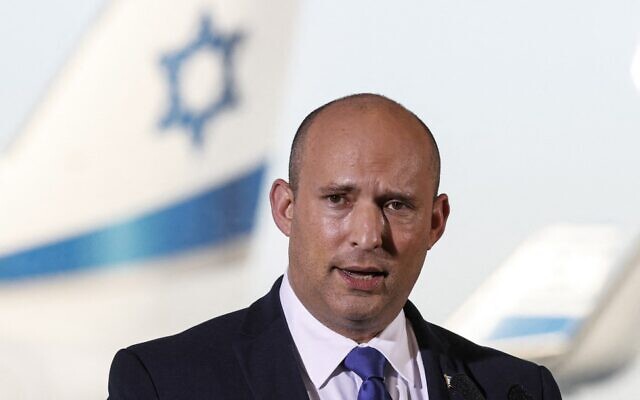 Prime Minister Naftali Bennett delivers televised remarks at Ben Gurion Airport, on June 22, 2021. (Jack Guez/AFP)	Prime Minister Naftali Bennett appeared to hint at Israel’s role in a recent attack on an Iranian nuclear site during a speech at a graduation ceremony for Israeli Air Force pilots on Thursday.	“Our enemies know — not from statements, but from actions — that we are much more determined and much more clever, and that we do not hesitate to act when it is needed,” Bennett said in his speech at the IAF’s Hatzerim Air Base, outside Beersheba.	His remarks came a day after an alleged drone attack on an Iranian centrifuge production facility outside Tehran, which reportedly damaged the site.	In his speech, one of his first since taking over as premier earlier this month, Bennett referred to Israel’s strike on Iraq’s nuclear reactor nearly 40 years ago.	The attack — dubbed Operation Opera — was the first implementation of what has become known as the Begin Doctrine, named for then-prime minister Menachem Begin, which favors taking military action — unilaterally, if necessary — in order to prevent enemy countries in the Middle East from obtaining nuclear weapons.	Bennett said Israel’s prime ministers have always had a “sacred responsibility not to allow an existential threat to the State of Israel. Then it was Iraq, today it is Iran.”	Speaking at the same event, Defense Minister Benny Gantz also discussed Iran’s nuclear program, threatening to conduct a military strike against it if necessary, as Israel did in the case of Iraq in 1981.	“As though no time has passed, today in Iran — as it was 40 years ago [in Iraq] — a murderous and dangerous enemy, which is building arms of terror around the State of Israel, seeks to acquire a nuclear weapon to threaten Israel and the stability of the entire region,” Gantz said.	In his remarks, the prime minister indicated that Israel was breaking from the policy of his predecessor, Benjamin Netanyahu, of refusing to engage with the United States about its plan to rejoin the 2015 Iran nuclear deal. The previous Israeli government effectively refused to discuss the matter with the US except to express its profound opposition to the move.	Bennett, however, said that while Israel would ultimately defend itself if necessary, Jerusalem would cooperate with US President Joe Biden’s administration on the issue.	“We would prefer it if the world knew that a brutal and fanatical regime like this… that is willing to starve its people for years in order to fulfill its military nuclear program, that this is a regime that you can’t make deals with. Unfortunately, that is not the case,” he said.	“We will continue to consult with our allies, to convince, to speak, to share information and understandings, out of deep mutual respect. But at the end of the day, the responsibility for our destiny will remain in our hands and in no other’s. We will act responsibly and carefully,” Bennett said.	Gantz also said Israel was cooperating with the US on the Iranian nuclear issue, and similarly reserved the right to take action against Tehran.	“We are in contact with our American allies in order to ensure the security of Israel. If needed, we will act as we have always acted. We will remove and prevent any threat, with stratagems, with initiative and — of course — with professional and diplomatic responsibility,” Gantz said.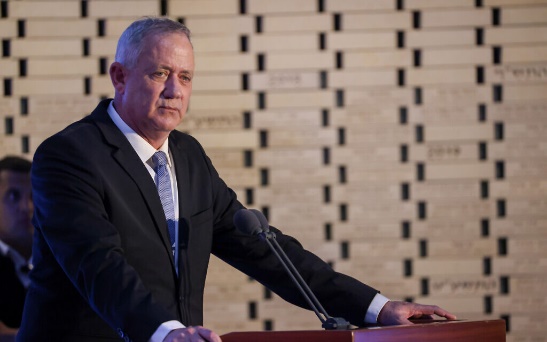 Defense Minister Benny Gantz at a state memorial ceremony marking 7 years since Operation Protective Edge, at the National Memorial Hall on Mount Herzl, on June 20, 2021. (Yonatan Sindel/Flash90)	Wednesday’s drone attack reportedly hit the Iran Centrifuge Technology Company, or TESA, in the city of Karaj, northwest of Tehran.	The TESA factory was tasked with replacing the damaged centrifuges at Natanz and also produces more advanced centrifuges that can more quickly enrich uranium, according to a New York Times report on Thursday.	Tehran has sought to downplay the attack, saying that it had not succeeded, despite contrary reports by Iranian opposition sources. Iran has also not identified who it believes was responsible for the drone strike. The country has accused Israel of similar attacks on its nuclear program in the past.	A small quadcopter drone was used in the attack on TESA, the report said, citing an Iranian source who was not identified.	The drone was apparently launched from within Iran, not far from the site, and succeeded in hitting the target, according to the Iranian source familiar with the incident, the report said. However, the source did not know if it caused any damage.	The centrifuge production site was reportedly on a list of targets that Israel presented to the Trump administration last year, at the same time as it suggested striking Iran’s uranium enrichment site at Natanz and assassinating Mohsen Fakhrizadeh, a scientist who began the country’s military nuclear program decades earlier, an intelligence source told the New York Times.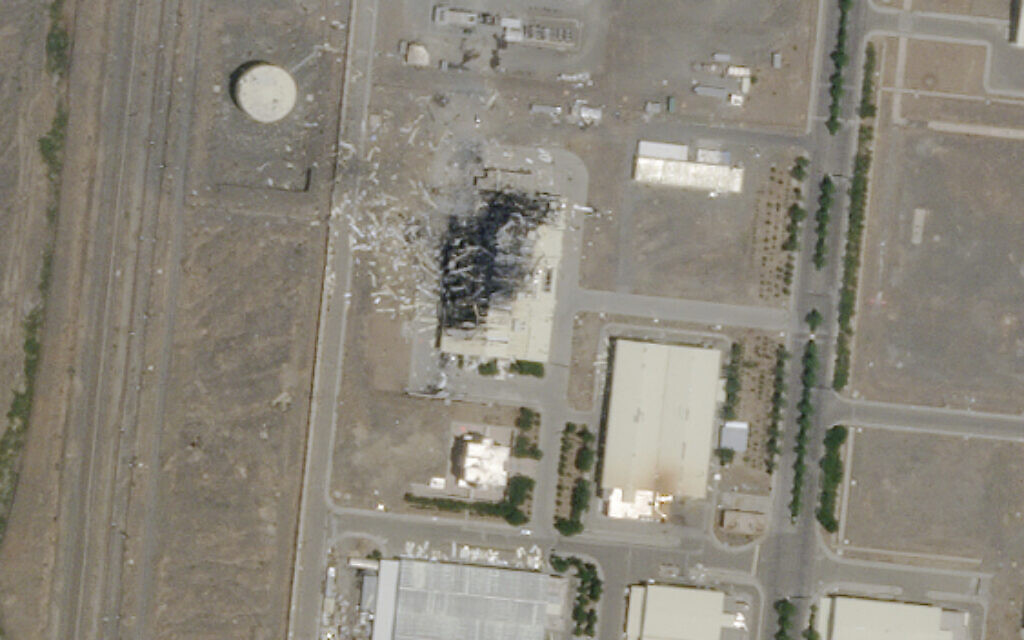 The aftermath of an explosion and a fire at an advanced centrifuge assembly plant at Iran’s Natanz nuclear site, July 5, 2020. (Planet Labs Inc. via AP)	Fakhrizadeh was killed in November 2020 in an attack Iran blamed on Israel, while a mysterious explosion damaged a large number of centrifuges at the Natanz plant in April 2021. 	Former Mossad spy agency chief Yossi Cohen all but confirmed that Israel was behind these attacks in an interview earlier this month, given shortly after he left office.	The intelligence source said that Israel’s campaign against Iran’s nuclear program had the blessing of the Trump administration.	While Iran maintains that the Karaj facility is used for civilian purposes, it has been subjected to United Nations, European Union and American sanctions since at least 2007 for being involved in Iran’s nuclear and ballistic missile programs. The US lifted those sanctions under the 2015 nuclear deal, but then reimposed them in 2018, when Trump unilaterally withdrew from the accord.	The attack came as the US and Iran — through intermediaries — were negotiating a mutual return to the 2015 nuclear deal, known formally as the Joint Comprehensive Plan of Action. When Trump abrogated the agreement in 2018, he put in place crushing sanctions, which prompted Iran to also abandon the accord a year later, enriching more uranium and at greater levels of purity than was permitted under the deal, as well as taking part in other forms of proscribed nuclear research.	Iran’s uranium enrichment is a key talking point at negotiations in Vienna to revive the deal.In an apparent effort to ramp up pressure during these negotiations, Iran in April boosted its uranium enrichment to 60% purity, bringing it closer to the 90% purity threshold for full military use, and shortens its potential “breakout time” to build an atomic bomb — a goal the Islamic Republic denies.	Iran has always denied seeking a nuclear weapon, but as it dropped its commitments to the deal it began enriching uranium to levels that the International Atomic Energy Agency said are only sought by countries aiming to build a weapon. https://www.timesofisrael.com/bennett-appears-to-hint-at-israeli-involvement-in-attack-on-iran-nuclear-site/ Honduras becomes 4th country to open embassy in JerusalemIn his first meeting with a foreign leader since becoming PM, Bennett thanks visiting President Hernández for ‘having done a brave and justified deed for the State of Israel’By Amy Spiro Today, 4:14 pm 	Honduras officially moved its embassy in Israel to Jerusalem on Thursday in the presence of Prime Minister Naftali Bennett and visiting Honduran President Juan Orlando Hernández.	“Mr. President, you are a true friend of Israel,” Bennett told Hernández shortly before the inauguration ceremony at the Technological Park in the Malha neighborhood of Jerusalem. “The Jewish people have a long memory, and you will be recorded in the pages of history as having done a brave and justified deed for the State of Israel.”	Thursday’s ceremony made Honduras the fourth country to open an embassy in Jerusalem, following the United States, Guatemala and Kosovo.	“We hope to continue building the solid relationship between our two countries,” Hernández tweeted after the event, referring to Jerusalem as “the eternal capital of Israel.”	Hernández noted that he first visited Israel 30 years ago to take part in a leadership development program run by Mashav, or the Agency for International Development Cooperation, which he called “a life-changing experience.”	He also pointed out that after he took office in 2014, Honduras became “one of the two countries in Latin America, and one of the five in the world, that most often abstains from the resolutions that Israel opposes.”	Bennett thanked him for his international backing of Israel.	“Under your leadership, Honduras consistently stands by Israel in international institutions when it is not always popular, and sometimes it also involves paying a price,” the prime minister told Hernández. “This is a testimony to our friendship — your willingness to take action… I want to thank you and the public in Honduras for this support.”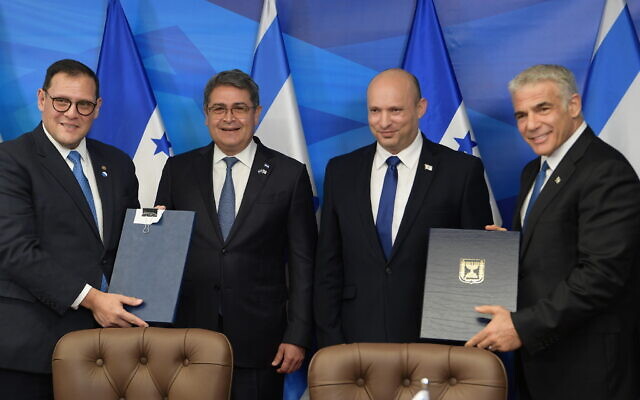 Prime Minister Naftali Bennett (second from right) meets with Honduras President Juan Orlando Hernandez (second from left), Foreign Minister Yair Lapid (right) and Honduran Foreign Minister Lisandro (left) at the Prime Minister’s Office in Jerusalem on June 24, 2021. (Amos Ben-Gershom/GPO)	Earlier Thursday, Israel signed a series of cooperation agreements with Honduras on agriculture, health, education and innovation during a meeting between Bennett and Hernández.	“Cooperation between our two countries is very diverse — from trade to agriculture, water, political and security issues,” said Bennett. “Our goal is to deepen the cooperation and to that end, we have agreed on expanding it to the hi-tech and cyber fields as well as other areas.”	Opposition leader Benjamin Netanyahu, who was prime minister when the agreement with Honduras was reached last year, welcomed the embassy move and emphasized his role in the event. Netanyahu and Hernández are slated to meet during his trip to Jerusalem.	“I agreed to the opening of embassies with Honduran President Juan Orlando Hernández a year ago and today we are seeing the fruits,” Netanyahu wrote on Facebook. “I hope that the efforts I began, to transfer embassies to Jerusalem, will not end and other countries will move their embassies to Jerusalem, the eternal capital of the Jewish people for 3,000 years.”	Netanyahu was not at Thursday’s ceremony, but did meet with Hernández later in the day, the opposition leader’s office said.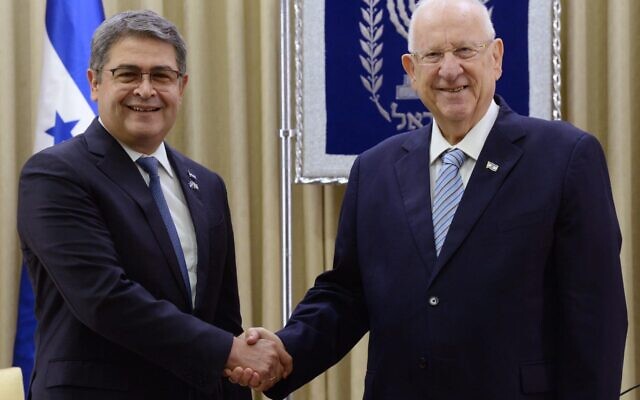 	Hernández visited both the Western Wall and the Church of the Holy Sepulchre in Jerusalem on Thursday. He also met with President Reuven Rivlin.	“I have no doubt that under your leadership, our relations and the cooperation between us will deepen,” Rivlin said. “On behalf of all Israelis, I thank you for your deep friendship and for the people of Honduras standing with Israel.”President Reuven Rivlin (R) meets with Honduran President Juan Orlando Hernandez at the President’s Residence in Jerusalem on June 24, 2021. (Mark Neyman/GPO)	In September, Hernández and then-prime minister Netanyahu agreed to open reciprocal embassies in each other’s capitals by the end of 2020. But at the time of the initial announcement, Hernández noted that he hoped “to take this historic step before the end of the year, as long as the pandemic allows it.”	Earlier this month, he announced that the long-awaited move would take place in June.Israel is set to open a diplomatic office in Tegucigalpa, Honduras’s capital city, after having opened a temporary representative office in the Honduran capital last August.	The meeting between Bennett and Hernández was the new Israeli prime minister’s first face-to-face meeting with a foreign leader since he took office last week. https://www.timesofisrael.com/honduras-becomes-4th-country-to-open-embassy-in-jerusalem/ Lapid works to fill long-vacant posts of ambassador to France, Canada, AustraliaKey diplomatic positions were left empty by last government, some for over a yearBy Lazar Berman Today, 5:05 pm 	With anti-Israel resolutions being passed in international bodies and antisemitism on the rise throughout the world, Israel remains without full-time ambassadors in several major Western capitals.
	Foreign Ministry sources told The Times of Israel that Foreign Minister Yair Lapid’s first personnel priority was appointing 36 diplomats whose postings had been held up by the Netanyahu government for over six months. His team is now actively working on selecting the nominees for the open diplomatic positions reserved for political appointees — including ambassadors to France, Canada and Australia.
	In the 2020 coalition agreement between then-prime minister Benjamin Netanyahu of Likud and Defense Minister Benny Gantz of Blue and White, the two parties agreed that Likud would choose political appointees to head Israeli missions in London, New York, Paris, and Canberra. In the coalition agreement with the Labor party, the parties agreed that the ambassador to Canada would be a Labor appointee.
	But in practice, only some of the positions were filled, with Likud members Gilad Erdan serving in a double role as ambassador to the US and the UN, and Tzipi Hotovely representing Israel at the Court of St. James in the UK.
	Netanyahu and then-foreign minister Gabi Ashkenazi (Blue and White) failed to agree on ambassadors to France, Canada, or Australia.
	Israel’s envoy to France, Aliza Bin-Noun, stepped down at the end of 2019. Nimrod Barkan left his post in Ottawa, Canada, in January 2020. Mark Sofer finished his tenure as ambassador to Australia in October 2020.
	Since then, those positions have been filled by temporary charges d’affaires.
	“These are interesting, respectable, serious, wealthy countries,” said Zvi Magen of the Institute for National Security Studies in Tel Aviv, who served as Israel’s ambassador to Russia. “These types of countries are often used for political appointments.”
	According to government decisions from 1999 and 2002, 11 senior diplomatic posts are reserved for the government — usually the prime minister and foreign minister —  to fill with political appointees. The rest of Israel’s diplomatic positions are filled by Foreign Ministry professionals. 	On Tuesday, Lapid announced that he will appoint former tourism minister Asaf Zamir to serve as consul general in New York, a post that has been vacant for over a year.
	There are currently political appointees serving in India, Ethiopia, Houston, London, and Washington/New York.
	It remains to be seen whether Netanyahu’s political appointees, such as Hotovely and Erdan, will remain in their positions under the new government. It is highly unlikely Lapid would fire respected public servants simply because they were Likud appointees, but they could offer their own resignations at some point.
 ‘We need an ambassador to fight back’
	Israel’s ambassador to Canada is usually a senior Foreign Ministry professional in their last or penultimate post. Barkan, the former enjoy in Ottawa, had been in the Foreign Ministry since 1977. His predecessor, Rafael Barak, was the ministry’s director-general before assuming the post in 2013.
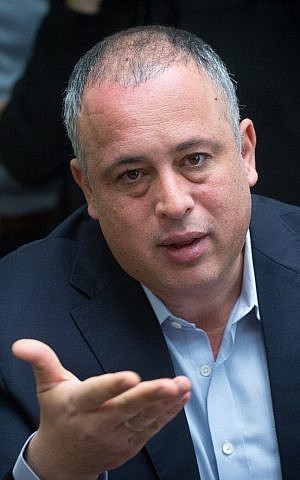 Zionist Union MK Hilik Bar attends a faction meeting at the Knesset, January 8, 2018. (Miriam Alster/Flash90)	Hilik Bar, a former Labor MK who has been active in parliamentary foreign relations, was slated to become the ambassador to Canada — and even began his preparations for the post — but the appointment was held up due to disagreements in the cabinet. 	Once the Netanyahu-Gantz government collapsed in December 2020 and became a transitional government, it could no longer approve political appointments.	Israel sent temporary chiefs of mission for four-month stints, including Eitan Na’eh, now Israel’s head of mission in the United Arab Emirates.	For most of the period since Barkan left, Canada did not have an ambassador in Israel either.	The lack of representation did not significantly impact relations, as it coincided with  the COVID-19 shutdown, and most business and political delegations stayed home.	The lack of a permanent ambassador in Paris is more of a problem.	“It’s unbelievable,” said Emmanuel Navon, a fellow at the Jerusalem Institute for Strategy and Security. “This is one of the most important capitals in the world.”	France enjoys a permanent seat on the UN Security Council, and will assume the presidency of the European Union in 2022. Its military leads major missions in regions of national security interest for Israel, with a French fleet patrolling the eastern Mediterranean as part of its multi-faceted campaign against Turkish moves at sea and in Libya. Since 2013, France has led the fight against Islamic terrorism in the Sahel region of Africa.	“I think it is ridiculous that in such a key European country Israel does not even have a representative, and leaves all the hasbara work to the local Jewish communities,” said David Allouche, founder of the Young Diplomats network. “French Jews don’t think Israel is actually supporting them with actions on the ground, while the BDS movement is growing stronger in France with well-organized Qatari and Turkish organizations pushing the movement.	“We need a new motivated ambassador to fight back,” he said.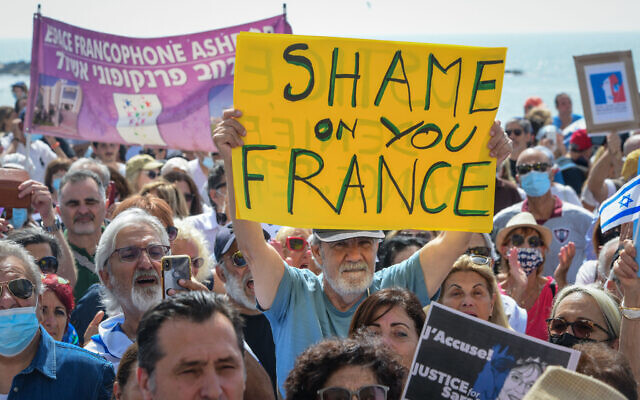 Members of the French Jewish community gather outside the French Embassy in Tel Aviv to ask justice for late Sarah Halimi who was murdered by her neighbor in her apartment in Paris, seen on April 25, 2021. (Avshalom Sassoni/Flash90)	“It’s an important country, and I think Israel is overlooking it, focusing as always of course on the US,” said Navon. “It’s about time to send an ambassador who understands France, who understands international relations, and who speaks French… For the French, if you don’t speak the language perfectly, you can’t be an ambassador there.” [this is an interesting statement concerning France because Canada is a larger and actually almost as important as France. – r db]	“One of the most important jobs of an ambassador today is to appear in the media, and fight Israel’s fight in terms of public relations and public diplomacy,” he added. “You have all these international events where Israel is being accused, Israel is being attacked, and you don’t have anybody there appearing in the media with a perfect command of French.”	Recent political appointees to the position have had only partial proficiency in the language. Talya Lador-Fresher, a former envoy to Austria, filled in temporarily in 2020 as charge d’affaires after Bin-Noun left, but did not speak French. Israel’s ambassador to France from 2010 to 2015, Yossi Gal, had only a rudimentary grasp of the language.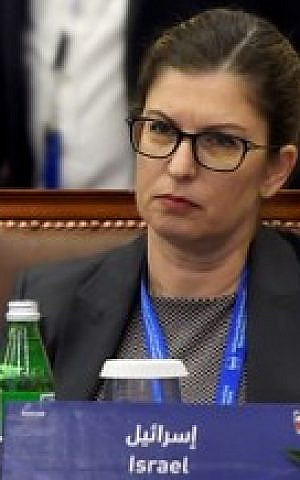 	“Like many important appointments in the diplomatic service, it’s been held hostage,” lamented Navon.Dana Benvenisti-Gabay, then-director for regional security and counter-terrorism at the Foreign Ministry, attends the opening session of the two-day Warsaw Ministerial Maritime and Aviation Security Working Group meeting in the Bahraini capital Manama, on October 21, 2019. (STR/AFP)	Dana Benvinisti, chairwoman of the diplomatic workers committee, said that the government’s inability to advance nominees for these positions harms Israel’s interests.	“The lack of full-time ambassadors for positions — professional diplomats or political appointees — undoubtedly limits the embassy’s activities there, and the advancement of Israel’s vital interests in these countries,” she said. “Therefore, rapid progress must be made on full-time appointees in their capitals.”	“The approval this week by the government in its first meeting of [36] ambassadors, after a delay that lasted many months, indicates the importance of foreign relations in the eyes of the current government,” Benvinisti continued hopefully.	“I wouldn’t say that [the lack of ambassadors] harms relations, but it is not good or healthy. We shouldn’t do this to countries such as these,” said Magen.	“Still, it’s not the US and it’s not the UK,” said Magen. “They wouldn’t leave those positions empty.” https://www.timesofisrael.com/lapid-works-to-fill-long-vacant-posts-of-ambassador-to-france-canada-australia/  [The rather remarkable disruption of governance in Israel has been extraordinary in its denigration of Israeli international position and is a dreadful commentary on the country’s ability to self-govern, HOWERVER if you look around the world there has been a terrible disruption of governments and stability in most every country that exists. Sounds a bit to me like some  prophetic writings. – rdb]Israel to reinstate indoor mask mandate next week as COVID-19 cases keep risingVirus czar Ash warns latest outbreak has spread to Kfar Saba, Ramla, Herzliya and other cities, pleads with public not to travel abroad, especially with unvaccinated childrenBy TOI staff Today, 8:07 pm 	Coronavirus czar Nachman Ash announced Thursday that the indoor mask mandate, obligating people to cover their mouths and noses to prevent infections, will return early next week in an effort to stem the rise in COVID-19 cases.	In a briefing with journalists Thursday evening, Ash said the outbreak had spread to Kfar Saba, Ramla, Herzliya and other cities, as Health Ministry data showed 169 had been diagnosed Thursday by 6 p.m., the highest daily tally in months.
	Ash recommended avoiding flights abroad, especially for people who have not been vaccinated. “I call on the public to consider whether traveling abroad is essential. It is highly advisable to avoid non-essential travel abroad,” he said, echoing a similar call from Prime Minister Naftali Bennett on Wednesday.
	“This is not the right time to fly with children who are not vaccinated,” Ash said.
	Ash urged those who have come in contact with a COVID-19 carrier to get tested immediately, regardless of whether they are vaccinated or not. He also called on Israelis to abide by quarantine requirements.
	“If a child has been abroad and arrives at school the next day, this is wrong. And everyone should say that to him and to his parents,” he said.
	While a majority of adults in Israel have been vaccinated and the country has one of the highest inoculation rates in the world, Ash said the numbers were still far from the 80% figure he said would mark herd immunity.
	The coronavirus czar was pressed on why case numbers have suddenly risen and was unable to answer. He admitted that it would be impossible to prevent the entry of new coronavirus variants into the country unless the government chose to close its borders completely, which is unlikely to happen again.
	Ash assured reporters that the government would not return to using the Shin Bet security service for tracking those who have been exposed to the virus — a policy that was criticized as an invasion of privacy.
	He added that the Health Ministry was not recommending bringing back restrictions on gatherings at this stage, either.
	On Wednesday alone, 138 new cases were diagnosed. Thursday will be the fourth day in a row in which the number of cases surpassed 100. The town with the most active cases is Binyamina, with 122, thanks to an outbreak at a school leading the locale to be designated as a “red” zone, requiring additional restrictions.
	The town with the second most cases was Modiin with 71, followed by Tel Aviv and Kfar Saba with 36, Jerusalem with 33, Kochav Yair with 31, and Herzliya with 21.
	In hospitals across the country, 26 patients were in critical condition, among them an unvaccinated child, the Health Ministry said. Over 84% of seriously ill patients were not vaccinated.
	Concerns are rising in Israel over the spread of the new Delta variant, which is believed to be responsible for 70% of the new cases in the country in recent weeks. There were 125 new COVID cases confirmed on Monday, a figure more than double the number detected the day before.
	Also on Thursday, the Health Ministry announced that significant traces of the Delta variant came up in testing of the sewage water from Ashkelon. It urged residents of the coastal city to get tested immediately if they are experiencing symptoms, but noted that case numbers remain low, relative to the traces found in the sewage.
	The Health Ministry informed the public that follow-up tests to detect latent disease in Ashkelon had revealed signs of the presence of an Indian variant of the coronavirus. This result raised concerns that city residents have been infected with the virus.
	Anyone who suffers from one or more symptoms, such as fever, cough, difficulty breathing or weakness — or anyone who is suspected for any reason of contracting the disease — was asked to come and be tested as soon as possible in order to prevent an outbreak in the city.
	At a press conference at Ben Gurion Airport on Wednesday, Bennett said the new government will reestablish the coronavirus cabinet, which will assist in making future COVID-related decisions. The prime minister said the government was working “to cut off” the extra-contagious Delta variant “early and decisively.” MORE-https://www.timesofisrael.com/israel-to-reinstate-indoor-mask-mandate-next-week-as-covid-19-cases-keep-rising/ Tel Aviv Pride Parade returns with fanfare after last year’s COVID cancellationHeavy police presence secures the event in which tens of thousands are participating, as Health Ministry recommends wearing masks even at crowded outdoor pride festivitiesBy TOI staff Today, 12:55 pmUpdated at 1:39 pm 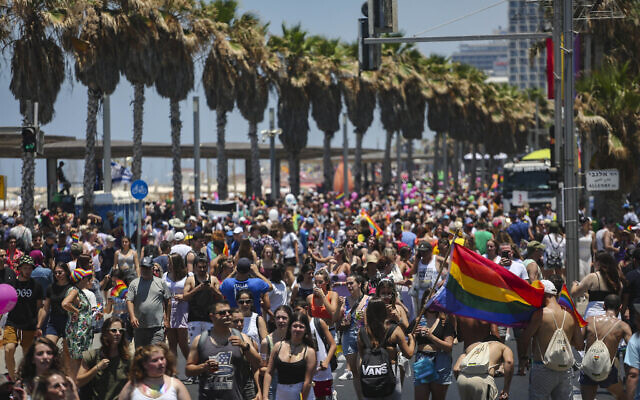 People participate at the annual Gay Pride Parade in Tel Aviv, on June 25, 2021. (Miriam Alster/Flash90)	Tel Aviv’s Gay Pride Parade kicked off at noon on Friday with tens of thousands of people taking part in the event. The Tel Aviv Municipality said the parade is “expected to be the largest parade of its kind held worldwide since the outbreak of COVID-19.” This year’s event is the 21st in the city’s history, after last year’s parade was canceled due to the pandemic. Friday’s festivities will include six party trucks, dancers, DJs and a party following the parade at Charles Clore Park.	Hours before the parade was slated to begin, Israel reimposed its indoor mask mandate amid a slight spike in new COVID cases. The Health Ministry announcement also recommended masks be worn at crowded outdoor events, specifically mentioning the pride parade and other pride activities.	Health Minister Nitzan Horowitz, who is himself openly gay, urged caution at the events.  “I’m asking all those celebrants at pride events: celebrate, enjoy, but listen to the instructions, so that we can keep everyone safe and maintain our normal routine,” said Horowitz. “Shabbat Shalom, happy pride and above all — health.” 	Tel Aviv Mayor Ron Huldai said the city welcomed the return of the celebration.  MORE-https://www.timesofisrael.com/tel-aviv-pride-parade-returns-with-fanfare-after-last-years-covid-cancellation/  [Ever wonder why Israel (and the world) may be having problems?????? – rdb]IDF conversion course said to reject female participant because she’s a singerElsie Doll says staff told her that she couldn’t convert to Judaism because she performs in front of men, acknowledging that it wouldn’t be a problem if gender roles were reversedBy TOI staff Today, 7:00 pm 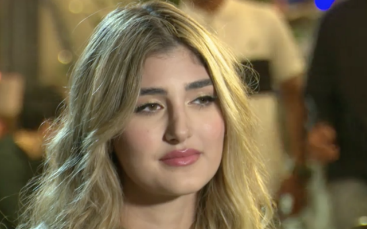 Elsie Doll is interviewed by Channel 12 news on June 23, 2021. (Screen capture/Channel 12)	An 18-year-old pop singer adopted from Ukraine when she was an infant says the IDF’s Jewish conversion course is refusing to accept her because she performs in front of men, a report said Wednesday.	While Elsie Doll was adopted by a Jewish family, she is not considered Jewish by the Orthodox-led Chief Rabbinate, which is the primary authority on religious issues in Israel. Doll, who rose to fame through her singing videos on YouTube, decided to enroll in the IDF’s Nativ conversion course earlier this year.	“In the middle of the course I sat down for a conversation with one of the teachers, and she explained to me that I probably would not be able to continue because I am a singer,” Doll told Channel 12 news in an interview.	“You’re wasting your time. The Rabbinate will not allow a singer to convert,” she recalled being told.	“It’s very hard to see your friends getting excited [about different stages of the course]… while I’m still fighting for my place,” Doll said.	Doll’s mother, Liat Copeland, told the network that she asked one of the Nativ instructors to explain the decision and was told that converting to Judaism means keeping Kosher and observing the Sabbath and that dancing in front of men is not in line with Jewish law.	Copeland pressed on whether Nativ would have taken the same position if one of its participants was a male singer. The instructor responded that this wouldn’t be problematic.	“There is no problem for a man to sing in front of women according to Jewish law. If she was a male singer, there wouldn’t be this problem,” Doll’s mother recalled being told.	Doll told Channel 12: “I know singers who are Jews, and they don’t live according to Jewish law at all, so I do not think that is a reason not to convert me.”	Doll said Nativ instructors told her that those born into the Jewish faith are allowed to choose a religious or non-religious lifestyle, but those interested in converting must abide by Orthodox Jewish law.	“It feels like I’m being punished for not being born Jewish, but my mother is Jewish, I grew up in a Jewish home, and I have lived [Judaism] all my life,” Doll said. https://www.timesofisrael.com/idf-conversion-course-said-to-reject-female-participant-because-shes-a-singer/  [The regulations for orthodox conversion which is the only one recognized in the land of Israel for Israelis are very stringent. There is a separation between males and females unless there is a binding relationship between the two. If you are not married you don’t shake hands with each other and usually limit contact to public venues and female performers in front of males is simply not allowed. Ladies are not in positions of leadership over men in synagogues (sounds a bit like the writings of Paul as I recall. – rdb]Israel to expand Gaza fishing zone, allow import of raw materialsIDF liaison to Palestinians says lifting of restrictions contingent on 'continued stability' in region; decision comes after terror groups warn of renewed violence if J'lem fails to provide humanitarian reliefElior Levy |  Published: 06.24.21 , 19:18 Israel will expand the Gaza Strip's fishing zone and allow the importation of raw materials to essential industries in the Hamas-ruled enclave starting Friday, the military's liaison body to the Palestinians announced on Thursday. 	The IDF's Coordinator of Government Activities in the Territories (COGAT) said that the decision — which would allow Gaza fisherman to venture nine nautical miles off into sea instead of just six and the opening of the Kerem Shalom border crossing — was made following "this past week's calm security situation."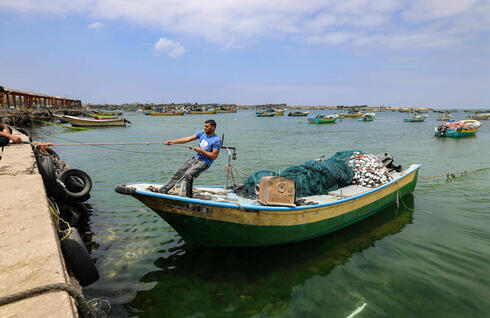 A Gazan fisherman (Photo: AFP)	It was also stated that "the civilian measures approved by the political echelon are contingent upon the continued stability" in the region.	These gestures on the Israeli side came after Gaza's terrorist factions launched a warning to Jerusalem earlier this week that stalling of humanitarian relief to the seaside territory will lead to further violence.	At the end of a meeting at the office of Hamas leader Yahya Sinwar, the Palestinians presented a list of demands from Israel that included the opening of border crossings, allowing the transfer of financial aid from Qatar and the reopening of Gaza's fishing zone. 	The terrorist groups said that if Israel refuses to comply with their demands, they will resume incendiary balloon attacks into Israeli soil and riots at the border fence, and even issued a veiled threat to renew rocket fire.	"We warn the Israeli enemy and its allies of delaying the lifting of the siege. The enemy will not succeed with its extortion policy and we will not kick back as our people are being pushed over," the groups said in a statement.Sinwar and Hamas leadership met with UN mediators in the Gaza Strip on Monday to consolidate a ceasefire agreement with Israel but failed to reach an understanding.  MORE- https://www.ynetnews.com/article/SyAozXG3d Prisoner picks name for son that will 'anger Zionism'Carries on long family heritage of fightingBy Bob Unruh 	Published June 24, 2021 at 5:14pm 	A report in the Palestinian Authority daily Al-Hayat Al-Jadida reveals that a prisoner who had been jailed for unspecific crimes now has been freed in time to announce the name of his new son is "Eichmann," chosen in order to "anger Zionism."	The conflict between Israelis and Palestinians dates back not just decades or centuries but millennia. [That is not a true statement. There were no Islamic “Palestinians” before 1965 so the conflict can’t have been for millennia. – rdb]	It's now focusing on the issue that Israel has its homeland in the Middle East on land that Palestinians claim is theirs. 	They, in fact, have testified that the only solution is the eradication of Israel, the only democracy in the region.	It is the Palestinian Media Watch that confirmed access to the report revealing how a prisoner, identified as Al-Ghadanfar Abu Atwan, is a Fatah member from Dura in the Hebron district.	He "is continuing" his opposition to the "occupation," as Israel typically is described, by announcing he'd picked Eichmann is the name of his son.	Adolf Eichmann was a high-ranking official in Germany's Nazi ranks and "one of the major architects of the genocide of over 6,000,000 of the Jews of Europe" during World War II, PMW reported.The Palestinian report explained the family's heritage is a long one of fighting.	The prisoner's grandfather was "in the revolutionary activity before the 1967" Six-Day War, won by Israel.Bottom of Form	The grandfather had been arrested and jailed, and the prisoner's uncle was killed while fighting against Israel in 1974, it reported.	"In the same period, their home was blown up three times, and the family members lived in a Red Cross tent for three years. His aunt Haifa was arrested for nine months, and his aunt Abla for six months," the report explained.	PMS said it's far from the first time a Palestinian has used his own child, and the child's name, to lash out at Israel.PMW said at one point Palestinian parents were naming their sons "Muhannad" after the murderer Muhannad Halabi, who stabbed two Israelis to death during a terror campaign in 2015-2016.	"Similarly, the parents of a boy born during the same terror wave – by Palestinians called the 'Knife Intifada' due to the many stabbing attacks – chose to name their son 'Knife of Jerusalem,'" the report said. https://www.wnd.com/2021/06/prisoner-picks-name-son-will-anger-zionism/  [To be blunt and politically incorrect, the vast majority of these types from the “PA” are simply scum. – rdb]Lapid slams ‘immoral’ Polish bill denying Holocaust survivors restitutionPoland must do the right thing for Holocaust survivors or ties with Israel will suffer, Foreign Minister Yair Lapid said.By LAHAV HARKOV, REUTERS    JUNE 24, 2021 23:50	Poland must do the right thing for Holocaust survivors or ties with Israel will suffer, Foreign Minister Yair Lapid said on Thursday, shortly after a parliamentary committee in Warsaw considered a bill making it more difficult for survivors to recover property seized by the Nazis.	“No law will change history,” Lapid said. “The polish law is immoral and will severely harm relations between the countries. Israel will stand as a bastion protecting the memory of the Holocaust and the dignity of Holocaust survivors and their property.”	“Poland, on whose ground millions of Jews were murdered, knows the right thing to do,” the foreign minister added.	Poland-Israel ties have been strained since 2018, after Poland passed a law penalizing those arguing that Poland or the Polish people were in any way responsible for the Holocaust. Prominent Israelis sharply criticized the law; then-foreign minister Israel Katz repeated a quote from former prime minister Yitzhak Shamir that Poles get antisemitism with their mothers’ milk, and Lapid, then an opposition lawmaker, said Poland was complicit in the Holocaust. Then-prime minister Benjamin Netanyahu said soon after that some Poles collaborated with the Nazis, which also sparked an uproar in Poland.	Poland was home to one of the world's biggest Jewish communities until it was almost entirely wiped out by the Nazis during World War Two. Jewish former property owners and their descendants have been campaigning for compensation since the fall of communism in 1989.	Poland is the only EU country that has not legislated on property restitution, despite repeated calls to do so from the United States.	In 2015, Poland's Constitutional Tribunal ruled that there must be a deadline set, after which faulty administrative decisions can no longer be challenged. In March, a parliamentary committee proposed a bill to implement that ruling with deadlines ranging from 10-30 years. Critics say that would put a time limit on requests for restitution. MORE- https://www.jpost.com/israel-news/lapid-slams-immoral-polish-law-denying-holocaust-survivors-restitution-671987 [Once again Poland tries to cover the involvement in the Holocaust. – rdb]Russia could DROP BOMBS on foreign ships that ignore coast guard’s warnings & cross into country’s territorial waters, Moscow says 24 Jun, 2021 15:46  By Jonny Tickle	One day after a British destroyer violated the Russian naval border, the country’s deputy foreign minister has warned that Moscow is reserving the right to use force against foreign warships that cross into its territorial waters. Speaking on Thursday, Sergey Ryabkov said that Russia’s territorial integrity will be protected by any means possible, including by military force.
	“We can only appeal to common sense and demand respect for international law,” Ryabkov told reporters. “If that doesn’t help and if our colleagues don’t understand, we may not only bomb on course, but also on target.”
	Ryabkov’s threat referred to Wednesday’s incident with Britain’s HMS Defender, when a Russian warplane “performed a warning bombing” ahead of the ship’s course to force it into international waters.
	According to Russia’s Ministry of Defense, the British naval ship entered the country’s territorial waters at 11:52am local time and traveled 3km inside the frontier, near Cape Fiolent, in Crimea. The Ministry also said that the destroyer had been warned in advance about the use of weapons.
	Britain has denied the warship was fired at and said it was traveling through Ukrainian waters.
	“The territorial integrity of Russia is inviolable,” Ryabkov continued. “We will protect it both diplomatically and politically and, if necessary, militarily.
	“The security of our country is first and foremost.”
	On the same day, Russian Naval Commander-in-Chief Nikolay Yevmenov called the incident a “provocation” and a “test.”
	“The British side should conduct a thorough investigation and assess the actions of the captain,” he said.https://www.rt.com/russia/527493-bomb-ships-territorial-waters/ [Testing Russia like this can be a most hazardous action and considering the strained relationship I don’t think I would push it. – rdb]Modern America & some of its so-called ‘democratic’ allies have turned into ‘liberal-totalitarian’ states, claims Russia's top spy 24 Jun, 2021 13:34 	The US and some other Western nations held up as “models of liberal democracy” are rapidly turning into totalitarian regimes reminiscent of the Soviet Union, the head of Russia's Foreign Intelligence Service has claimed. Speaking on Thursday at the Moscow Conference on International Security, Sergey Naryshkin claimed that there are “almost all signs of a totalitarian dictatorship” in some Western countries, including a “monopoly on the media,” the “police nature of the state,” and the “irremovability of oligarchic elites.”
	“It is astonishing to see how the West is trying to divide our diverse world into two completely artificial camps – a supposedly democratic one and a supposedly authoritarian one,” Naryshkin said, noting Russia, China, and Iran have been placed into the second camp, along with NATO ally Turkey and, on some issues, EU member state Poland.	“The US and other so-called models of liberal democracy seem not to notice that they themselves are rapidly turning into a liberal-totalitarian regime,” the chief spook said.
	According to Naryshkin, the West's imposition of ideological attitudes is somewhat reminiscent of the history of the late Soviet Union, in that it doesn't even believe the values it tries to project abroad.
	However, the head spy pointed to the US-Russia summit in Switzerland earlier this month as a potential turning point, noting that he hopes the West will be able to use “the spirit of Geneva to try to build a safer and fairer world.”	Naryshkin's belief that the West is attempting to split the world into ‘democratic’ and ‘authoritarian’ echoes a statement made by Defense Minister Sergey Shoygu at the same conference on Wednesday.“Today, a new trend is coming to the fore,” Shoygu said. “The formation of global coalitions, the division of the world into ‘friends’ and ‘strangers.’” https://www.rt.com/russia/527459-naryshkin-mcis-america-totalitarian-dictatorship/  [The gentleman is not wrong at all. Those in current power in the USA are very much patterning their actions and behaviors after those of communist USSR. He is hitting the nail on the head. – rdb]Hundreds injured, villages DESTROYED as strong tornado rips through Czech Republic towns (VIDEOS) 24 Jun, 2021 21:00 / Updated 1 hour ago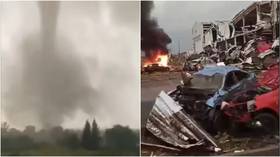 A tornado touches down in Czechia, June 24, 2021; aftermath in the village of Lužice 	More than 150 people have been reported injured and several villages have suffered severe damage as an F3 or F4 category tornado touched down in the countryside in Moravia, along the Czech-Slovak border. 	A video circulating on social media captured the spout touching down somewhere between Breclav and Hodonin, in southeast Czechia. 			No ty vole pic.twitter.com/yVHJtU3ZgG			— Nedakoňský vidlák (@nedavidlak) June 24, 2021	The aftermath of the tornado was also captured on camera. Here is the village of Luzice, with some 3,000 inhabitants.Tornádo Lužice. pic.twitter.com/pshXYUAUOW— Martin Masařík (@MasarikMartin) June 24, 2021  MORE-https://www.rt.com/news/527518-tornado-czech-republic-videos/ 55 US House members introduce Hamas International Financing Prevention ActThe bill seeks “to impose financial sanctions on foreign persons, agencies, and governments that assist Hamas, the Palestinian Islamic Jihad, or their affiliates.”By OMRI NAHMIAS   JUNE 24, 2021 19:33
	WASHINGTON – A bipartisan group of 55 House members has introduced the Hamas International Financing Prevention Act that seeks “to impose financial sanctions on foreign persons, agencies, and governments that assist Hamas, the Palestinian Islamic Jihad, or their affiliates.”
	If voted into law, the bill would require the president to submit to Congress an annual report “identifying foreign persons, agencies or instrumentalities of a foreign state who knowingly and materially assist Hamas, the Palestinian Islamic Jihad, or an affiliate or successor of one of those organizations.”
	Rep. Josh Gottheimer (NJ-5) and Rep. Brian Mast (FL-18) led the legislation that was introduced on Wednesday.
	“It is critical that the United States and our allies continue to isolate terrorist groups like Hamas and Palestinian Islamic Jihad by cutting them off at the source,” said Gottheimer, the Vice Chair of the House Financial Services Subcommittee on National Security.
	Once identified, the president must impose two or more sanctions against such groups, including seizure of property held within the United States; denying export-import guarantees, denying export of goods or technology controlled for national security reasons, and denying loans more than $10 million.
	The president would also be required to report to Congress “on each government that provides support for acts of terrorism and provides material support to the banned groups, or any that the president determines have engaged in a significant transaction to knowingly and materially provide support to Hamas, the Palestinian Islamic Jihad or any affiliate or successor organization.”
	US assistance to that government would be suspended for one year and the president would have to instruct the executive directors of each international finance institution to deny loans or technical assistance to that government and prohibit any munitions export to that government for the period.
	Such a government’s transactions in foreign exchanges that are subject to the jurisdiction of the United States would also be prevented by the president.
	“Last month, the terrorist group Hamas fired thousands of rockets into Israel while using Gazans, including women and children, as human shields,” Gottheimer said.
	“This bill will strengthen sanctions to weaken these terrorist groups that threaten our ally Israel, undermine peace, and further destabilize the Middle East,” he added.
	“The United States must not tolerate anybody who provides support to these radical Islamic terrorists,” Mast said in a statement.
	“Hamas and the Palestinian Islamic Jihad are foreign terrorist organizations and specially designated by the United States government as global terrorists.”
	“Hamas is responsible for the death of more than 400 Israelis and at least 25 United States citizens. The Palestinian Islamic Jihad has claimed credit for multiple terrorist attacks in Israel, including an attack that killed a New Jersey student,” Mast said.
	In another move in the House, Rep. Lee Zeldin (R, NY-1), reintroduced the Countering Hezbollah in Lebanon’s Military Act, legislation that would withhold 20 percent of US security assistance funds until Lebanon’s clamp down on the Iranian-backed faction.
	“Hezbollah is a designated terrorist organization and Iranian proxy, and its continued power and influence over the Lebanese Armed Forces presents a constant threat to Israel,” Rep. Zeldin said in a statement.
	“Until the Lebanese military makes real and sustained efforts to rid itself of Hezbollah’s corrosive influence, the United States should not be diverting taxpayer dollars to the LAF, which will end up in the hands of a terror group that directly threatens our strongest ally.” https://www.jpost.com/international/55-us-house-members-introduce-hamas-international-financing-prevention-act-671942 [sounds like something that should have been done some time ago. Perhaps they should include Fatah in that as well. – rdb]GOP pushes for probe into Biden's hiring practicesPresident 'forcing out' federal employees, replacing with those who follow his agendaBy WND News Services  Published June 23, 2021 at 5:44pm  By Thomas Catenacci Daily Caller News Foundation
	House oversight and financial committee leaders joined the growing list of Republicans calling for a watchdog probe into reports that officials are being illegally forced out of top federal agencies.
	House Oversight Committee Ranking Member James Comer and Financial Services Subcommittee on Consumer Protection and Financial Institutions Ranking Member Blaine Luetkemeyer both signaled support for the Consumer Financial Protection Bureau (CFPB) inspector general to immediately investigate the allegations. Since President Joe Biden took office, senior CFPB officials have been forced out to make way for individuals closely aligned with the White House agenda, according to a recent GovExec report.
	“Democrats falsely claimed President Trump was trying to create a patronage system, yet today they’re casting a blind eye as reports surface [that] the Biden Administration is attempting to push out career federal employees at the CFPB who served during the previous administration,” Comer told the Daily Caller News Foundation in a statement. “An investigation into these allegations is necessary.”
	“I hope the Inspector General looks into this matter immediately before we lose any career civil servants who effectively and efficiently execute their duties,” he continued.
	The Biden administration has offered generous separation incentives to CFPB officials who worked for the agency under former President Donald Trump, according to GovExec. The CFPB has even opened a frivolous investigation into one top official, forcing them to step aside until the probe concludes, GovExec reported.
	“The Biden Administration using potentially unlawful actions to force out career staff simply because they’re not liberal enough should be concerning for all members of Congress,” Luetkemeyer, who is also the top Republican on the House Committee on Small Business, told the DCNF. “These are very serious allegations and they should be looked into.”
	In October, Trump signed an executive order to give agencies a “greater degree of appointment flexibility.” However, immediately after taking office in January, Biden reversed Trump’s order, affirming his commitment to the “foundations of the civil service and its merit system principles.”
	Democrats including Oversight Committee Chairwoman Carolyn Maloney had accused Trump of attempting to create a patronage system whereby career civil servants could easily be fired and replaced. Maloney and Rep. Gerry Connolly, who chairs the House Oversight Subcommittee on Government Operations, introduced legislation that would restrict the Trump administration’s ability to cause turnover within the federal workforce.
	Maloney, Connolly, Sen. Gary Peters and Sen. Tom Carper wrote to the Government Accountability Office, warning that the executive order could trigger a “mass exodus” from the federal government at the end of every administration.
	In addition to Comer and Luetkemeyer, House Oversight Subcommittee on Government Operations Ranking Member Jody Hice and Senate Banking Committee Ranking Member Pat Toomey have also raised the alarm on the alleged hiring practices of the CFPB. Both asked the CFPB inspector general to review the matter soon.
	“The federal government is not a patronage system. It is supposed to be merit based,” Hice said Tuesday. “The inspector general must launch an investigation to stop this abuse.”
	But the CFPB denied the allegations that it broke any employment laws in a statement to the DCNF last week. The agency said it would respond shortly to Toomey’s letter requesting more information.
	Maloney and Connolly didn’t immediately respond to requests for comment. https://www.wnd.com/2021/06/gop-pushes-investigation-bidens-hiring-practices/ NIH complied with Chinese request to delete COVID dataGene sequence of early Wuhan patients could have aided pandemic researchBy Art Moore Published June 24, 2021 at 7:00pm 	Early in the novel coronavirus epidemic, the National Institutes of Health submitted to a request by a Chinese researcher to delete gene-sequence data taken from COVID-19 patients in Wuhan. The move by China reported by the Wall Street Journal raises further concerns about Beijing's efforts to block crucial research that could have aided the pandemic response as well as investigations into the origin of the outbreak.	The NIH told the Journal in a statement it complied with the request because "[s]ubmitting investigators hold the rights to their data and can request withdrawal of the data."	The researcher asked the NIH to remove the sequences from its database because they had been updated. According to a paper by Jesse Bloom, a virologist at the Fred Hutchinson Cancer Research Center in Seattle, the virus samples were from hospitalized patients in Wuhan. The patients were said to have been infected in the first two months of 2020.	The Journal reported Bloom said the deletion created "a somewhat skewed picture of viruses circulating in Wuhan early on." 	He said it "suggests possibly one reason why we haven’t seen more of these sequences is perhaps there hasn’t been a wholehearted effort to get them out there."	But Bloom told the Journal he recovered the deleted files from the Google Cloud, and he reconstructed partial sequences of 13 coronaviruses.	Vaughn S. Cooper, a University of Pittsburgh biologist, told the Journal it "makes us wonder if there are other sequences like these that have been purged."Bottom of FormBloom, in his paper, said the limited data provided by China makes it difficult to find the original virus. But he has enough raw data to indicate that the virus was circulating in Wuhan before it was detected in people who had contact with the nearby meat market.	Bloom said the World Health Organization-China investigative team that concluded the lab-leak theory was "unlikely" had no access to the raw data from the earliest cases of COVID-19.	The gene sequences from the cases related to the market were the primary focus of the WHO-China report.	However, Bloom wrote, they "not representative of the viruses that were circulating in Wuhan in late December of 2019 and early January of 2020." https://www.wnd.com/2021/06/4926001/  [HUmmm? Could you consider this as consorting with an enemy of the state?? I think so. You don’t delete information in scientific research. You can “LINE THROUGH” errors and old date (such that it can be read) and initial it and if there are updates you simply add it as an addendum. To delete and remove from a scientific record is considered a major no-no.  – rdb]What do doctors really think about the COVID jab?Exclusive: Jane M. Orient, M.D., counters AMA data with much different survey numbersBy Jane M. Orient, M.D. Published June 23, 2021 at 7:01pm Note: Dr. Orient is executive director of the Association of American Physicians and Surgeons, AAPS.	Many patients tell us that their doctors are pressuring them to get the COVID jab. The American Medical Association (AMA) claims that 96% of doctors are themselves fully vaccinated. So, if 9.6 out of 10 and not a mere 4 out of 5 doctors recommend something, it must be "right for you."	As far as I have heard, the message from state and local medical societies is "take the lead, get your shot, volunteer at a vaccination center, educate your hesitant patients."
	There is probably some person with an M.D. degree backing up your employer's threat to fire you, or a college's threat to deny your child an education, or some committee's decision to deny your medical exemption. It might appear that doctors are all "speaking with one voice," as the AMA constantly claims.
	Dr. Anthony Fauci, Bill Gates, Joe Biden, Dr. Jill Biden, Klaus Schwab, executives at Pfizer and other manufacturers, and the anonymous Big Tech "fact-checkers" all want you to get the jab.
		In addition to threats, there are incentives: free French fries in New York City; free ice cream for unaccompanied children in Canada; or a chance to win a scholarship, a firearm, or $1 million. One medical association offers permission to attend a celebratory "happy hour" (drive there, drink, and drive?).
	The Association of American Physicians and Surgeons (AAPS) decided to check out the AMA's 96% claim. We recall that the "one voice" has sometimes been wrong, and the 4% right.
	It turns out that the AMA's 300 survey respondents were not inclusive of all doctors. In the AAPS survey, nearly 60% of some 700 respondents said they were NOT "fully vaccinated." Of these, 80% said "I believe risk of shots outweighs risk of disease."
	Both physicians and non-physicians were invited to submit comments about side effects in patients that they were aware of. More than 2,500 did so, and these are available just as entered – no screening, editing, or fact-checking. They mention deaths, from heart failure and other causes; an amputated leg due to blood clots; strokes, paralysis, brain fog, emotional disturbances and other neurological problems; intestinal inflammation necessitating removal of part of the small intestine; menstrual problems and miscarriages; "several episodes of skyrocketing blood pressure along with flash bang headaches," never experienced previously; flares of previous auto-immune conditions; and much more.
	A non-medical professional wrote: "All kinds of adverse reactions that the media isn't reporting. Doctors are being muzzled and threatened for telling the truth and caring for their patients." Another wrote: "It would require a book to list all the adverse events occurring now and the deluge of others that will surface in time." One reports that her 87-year-old mother has had unrelenting pain in the injected arm. "Doctor trips yield nothing. The doctor does not know what to do." Reporting that a "24-year-old healthy female has passed out 7 times after second shot," a nonprofessional asks that with a disease with a 99-plus percent survival rate, "Why get an experimental shot in first place?"
	Bad things happen to people all the time, and sometimes right after they have had a shot. The shot may have had nothing to do with it. But when there is no other explanation, and the reports keep piling up, responsible public health officials will investigate diligently. At some point a harmful program may be stopped, and a product, such as the swine flu vaccine, withdrawn. It might take a long time. It took five years to withdraw thalidomide, approved in Europe as "safe and effective" for all, after somebody noticed the connection to babies being born without limbs.
	Remember that your doctor may only see pro-vaccine material and may suffer repercussions from an employer or insurance panel for not meeting vaccine goals. You might ask him some questions, such as what does he think of the first autopsy report on a COVID-vaccinated patient, who had spike proteins in every organ?
	General good advice for life applies here: 1) Don't fall for the hard sell. If you have to sign up immediately (before you look under the hood), or lose your once-in-a-lifetime opportunity, alarms should go off. 2) Don't take the word of the anointed "expert" on faith, especially when he won't let others peek behind the curtain. https://www.wnd.com/2021/06/doctors-really-think-covid-jab/  [In case you missed this segment of Tucker Carlson here is a video 15 minutes – start at minute 1. https://tv.gab.com/channel/revolvernews/view/not-safe-for-children-tucker-again-60d4b40d00b58819ddf896e8 We have been lied to from the onset. From yesterday’s posting the new outbreak in Israel has about 50% of the people infected were completely vaccinated. – rdb Doctors Debunk the Medical “Consensus”Doctors worldwide are speaking out against government lockdowns and vaccine mandates, while being ignored and attacked by the media.Rebecca Terrell	“Unprecedented” is likely the top misused word of the past  18 months, as if mankind had never witnessed a pandemic before, though it is still unclear why in recent years the World Health Organization (WHO) downgraded the definition of “pandemic”to include any worldwide disease, regardless of severity. Nor is this the first time history records unbridled government tyranny that makes our unconditional quarantines look like cakewalks. Consider Communist China, where the Wuhan virus is widely reputed to have originated, and where atrocities such as forced sterilization and abortion, forced labor, and re-education/indoctrination are commonplace.	Neither does “unprecedented” apply to the modern censure of experts speaking out against official overreaction to the SARS coronavirus. For decades, liberal media and bureaucrats have gagged renowned researchers who dare challenge the science-is-settled global-warming party line (though in the 1970s they called it global cooling).	Today’s medical doctors face the same suppression. Physicians Dan Erickson and Artin Massihi, co-owners of several California urgent-care clinics, stirred the pot in April 2020, calling a press conference to report research-based warnings against lockdowns. Incensed local media accused them of “publicly rejecting the consensus of the nation’s medical community regarding the COVID-19 threat.” Once their video hit five million views, YouTube quashed it as “misinformation.”	Despite their detractors’ hackneyed claim of consensus, Erickson and Massihi are hardly lone voices. They number among thousands of doctors and specialists bravely facing censorship for voicing their educated concerns over everything from quarantines to vaccines. Let’s meet a few of the highly credentialed specialists whom media sanctimoniously accuse of “jeopardizing the drive against COVID-19” by spreading their “disinformation, fear-mongering and anti-vaxx venom.” MUCH MORE- https://thenewamerican.com/magazine/tna3713/page/130716/  Law lets government vaccinate unwilling 'by any means necessary'Stunner revealed in new Florida statuteBy Bob Unruh  Published June 24, 2021 at 11:50am 	A new Florida law that prevents companies and organizations operating there from requiring "vaccine passports," that documentation that purports to prove an individual has been vaccinated for COVID-19, also has a stinger: a provision allowing the government to force vaccinations on people.	The paragraph in the state's 2nd engrossed version of SB 2006, an "act relating to emergency management" and more, states: "If the individual poses a danger to the public health, the State Health Officer may subject the individual to isolation or quarantine. If there is no practical method to isolate or quarantine the individual, the State Health Officer may use any means necessary to vaccinate or treat the individual."	The fight over mandatory vaccinations still is developing in the U.S., following the pandemic that apparently got its start in Wuhan, China, and flooded the world, killing some 600,000 people in just the United States.	Some private organizations have demanded employees be vaccinated, and fired those refusing, and a number of legal cases have developed from those demands. Governments to this point have been encouraging – even bribing – citizens to take vaccines, but have not yet been to the point of forcing them.	The Florida provision comes in a portion of the law setting the agenda for state officials, when a public health emergency is declared, to identify and document cases and deaths.	The section notes during a public health emergency, the state health agency is responsible for collecting and reporting information about cases and deaths.	That state officer also "may take actions that are necessary to protect the public health," including forcing drug makers to prioritize shipping of certain drugs, reactivating the inactive licenses of some medical professionals and ordering the examination, testing, vaccination, treating, isolating or quarantining of "an individual."	Those who are "unwilling" for reasons of health, religion, or conscience "may be subjected to isolation or quarantine," it says.It is the next section that provides that "A business entity … may not require patrons or customers to provide any documentation certifying COVID-19 vaccination or post-infection recovery to gain access to, entry upon, or service from the business operations in this state."	The section does allow "screening protocols."	It was Kelen McBreen who wrote at Infowars about the provision and pointed out that Gov. Ron DeSantis told state residents a short time ago, "In Florida, your personal choice regarding vaccinations will be protected and no business or government entity will be able to deny you services based on your decision."	The vaccinations, however, under Section 315 of Chapter 381 of the state's public health law, can be forced.	"The legislature says any order given to police by the State Health Officer that helps force-vaccinate a person is immediately enforceable," the report said. https://www.wnd.com/2021/06/law-government-vaccinate-unwilling-means-necessary/  [This is most disconcerting. I am not sure why someone would allow that to be included in their bill. – rdb]Now MATH is racist: Educators condemn $1M 'Dismantling Racism in Mathematics' program funded by Bill Gates which tells teachers NOT to push students to find the correct answer because it promotes white supremacyBy Brian Stieglitz For Dailymail.Com  Published: 13:10 EDT, 23 June 2021 | Updated: 09:33 EDT, 24 June 2021 	Educators around the country have come out to condemn a 'Dismantling Racism in Mathematics' program which tells teachers not to push students to find the correct answers to math problems because doing so promotes white supremacy.  	The program is centered around a workbook for teachers entitled 'A Pathway to Equitable Math Instruction' which asserts that America's education system – even mathematics instruction – reinforces the dominant power structures of white colonizers. 	Grading students, asking them to show their work, requiring participation and even pushing them to get the right answer are depicted in the workbook as harmful to minorities.  	The workbook was created by Oakland, California-based advocacy group The Education Trust-West under its 'Dismantling Racism in Mathematics Instruction' initiative, which is funded through a $1million grant from The Bill and Melinda Gates Foundation.	So far, the workbook is being used by school districts in Georgia, Ohio, California and Oregon, according to education news site The 74 Million.	It's part of a larger push nationwide to have students learn about critical race theory, which teaches that racism against minorities is embedded in every aspect of life - even in something as seemingly cut-and-dry as math.  MORE-https://www.dailymail.co.uk/news/article-9717063/Educators-slam-math-workbook-claims-racist-ask-students-right-answer.html  [When you think things can’t get more stupid….. – rdb]Commentary:What Is The Threshold At Which Self-Government Won’t Work?By Ron Ewart|June 23rd, 2021
	“America is the only nation in the world based on an idea – freedom and self-government – so if we don’t understand that idea and what sacrifices were made to win that freedom and keep it for over two centuries, how can we possibly continue to keep it?”  —Eric Metaxas, an American Christian author, speaker, and conservative radio host
	The full question is, can a nation of 330,000,000 people having different nationalities and cultures, competing interests and wide divisions in thought and ideology, govern themselves through a series of government representatives that include an executive, legislative and judicial branches of government?  It is becoming increasingly unlikely that “of the people, by the people and for the people” will work in the real world of today.
	Thomas Jefferson wrote to William Johnson in 1823 that, “Man is a rational animal, endowed by nature with rights, and with an innate sense of justice; and … he can be restrained from wrong and protected in right, by moderate powers, confided to persons of his own choice, and held to their duties by dependence on his own will.”
But the fact is, what we are witnessing today, man is no longer rational, being blinded by the lust for power and money.  His restraints against the people from doing right or wrong are hardly moderate powers.  Those governmental powers have instead become, by slow operations, dictatorial, authoritarian and despotic.
	Federal government powers have far exceeded the seventeen (17) enumerated powers required by Article 1, Section 8 of the U. S. Constitution.  They have essentially usurped states rights as contained in the 9th and 10th Amendments.  The so-called “We The People” have become slaves and serfs to centralized government despotism once more, in the classic case of history repeating itself.
	America has gone from representative government, to Progressivism, to socialism, to “wokeism” and finally to authoritarianism.  Some insane men (and women) in pursuit of absolute power have forsaken the principles of “we the people” and representative government.  They have thrown aside individual freedom and unalienable rights.
	They exploited a virus to increase their dictatorial control over us and suspended our rights under our Constitution.  They locked us up in our homes and shut down our businesses and forced us to wear masks that did little to stop the spread of the virus.  There is powerful evidence that they funded the research that created the virus in the first place by sending money to a dangerous adversary that was doing the research, China.
	They have eroded property rights to the point of being meaningless under land use, zoning and environmental regulations and the never-ratified policy of UN’s Agenda 21.
	They have opened up our borders, putting our national sovereignty, national security and national health at grave risk and burdening the American taxpayer to the tune of billions of dollars for the millions of illegal aliens entering America illegally each year.  Sure, we’re a rich nation but why should we be rewarding people with taxpayer paid benefits that blatantly break our laws?
	They have weaponized our law enforcement agencies in the DOJ and the FBI, our intelligence-gathering agencies like the CIA, the secret FISA court and the tax collection agencies like the IRS, against American citizens.  There is some compelling evidence that the FBI was a co-conspirator of the mostly peaceful occupation of the Capitol Building on January 6th.
	They force admirals to force navy men to listen to racial mush in the name of social justice and equity, dividing the navy men by race and accusing all white navy men as White Supremacists.  The racial mush came from a required-reading book written by a black racial nut case, in just another version of Critical Race Theory.  A navy, divided by race?   Who thinks up this craziness?  If our armed services are not colorblind, wars could be lost.
	They have converted our public education system into social justice indoctrination centers instead of institutions of objective learning.
	They have divided us into warring factions of race, gender, religion, creed and ethnicity.
	They have destroyed the economics 101 principle of sound fiscal policy and spent America into oblivion ….. once again, to buy votes in the pursuit of absolute power.  They have made this generation and future generations debt slaves to an exponentially rising national debt.
	They have nationalized our health care system under the mis-named Affordable Care Act, making health care in America more complicated, less service oriented, more costly and under funded.
	They have allowed crime to spiral out of control in our major cities under the Marxist ideology of Black Lives Matter and de-funding the police.
	They are pursuing the fraud of Climate Change and forcing Americans to pay trillions of dollars to fix a naturally occurring weather event over which we have little to no control, by using outright lies and propaganda.  Their science has been corrupted and is nothing more than research in search of a predetermined outcome and a flawed basis for their propaganda.  (See: “Climate”)
	They are trying to take away our major source of energy that drives our lives, economy and prosperity and shoving very expensive, inefficient, intermittent alternative energy down our throats.
	They have shaped our foreign policy around the failed strategy of appeasement, where our enemies laugh at our weakness and lack of resolve.
	But worse than all this, the people have stood by in apathy and disinterest and let it happen.  Instead, the people have become addicted to the alleged personal “pleasures” of high tech, drugs, alcohol, cheap entertainment and debauchery. in a replay of the biblical cities of Sodom and Gomorrah.
	Who is this “they” we are talking about?  The “they” is primarily the Progressive, socialist, elitist Democrat Party, aided and abetted by academia, the news media and the all-powerful social media.  The alleged conservatives have had a hand in the destruction as well, always in the name of politics, not principle.  But the socialist Democrats are open and blatant about their goals and intentions.
	It could be that we could govern ourselves if there weren’t so many forces trying to divide us, in their quest for absolute political power.  We have been cast into a sea of “get the other guy” and class warfare, together with religious, race, gender and ethnic hatred.
	We as people and as a nation are losing our honor, integrity and honesty that were the hallmark of our Judeo-Christian heritage.  A nation without honor will not survive.  It will eventually descend into chaos, corruption and a cultural breakdown.  Some say we are already there.
	Our values of right and wrong have become dangerously distorted.   Up is down, right is left and sanity has morphed into inexplicable insanity.  We have become a nation embroiled in anger and frustration, not life, liberty and happiness.
	Given what has transpired in the last 100 years to America’s values and our freedom and power structure, one might ask if multi-culturalism can actually work.  Ro Khanna, an American politician, lawyer, and academic serving as the U.S. Representative from California  wrote, “The challenge for America is: can we become a multicultural, multiracial democracy?  It would be historic. It would be America’s greatest contribution to human civilization.“  The question is, is peaceful multi-culturalism attainable in a widely diverse population?
	The gap between America’s two opposing sides is wide indeed and getting wider.  The Progressive side wants absolute power in the form of an all-powerful centralized federal government, to the exclusion of any other ideology, spelling the death of federalism.  The Conservative side wants to return to the principles of individual freedom as laid out in the Declaration of Independence and the U. S. Constitution.  Until that gap significantly narrows, there will be no reconciliation or “e pluribus unum.”  Right now there is no motivation on either side to come together.
	What our current president is doing on so many issues is tearing down our long-standing institutions and culture and dividing us, not unifying us.  Unity in mind, purpose and principle is a fading mirage on a far-off horizon.  (See: “Without Adherence To Principle There Is Chaos”)
	So what is the threshold of population before self-government is no longer possible?  Or is there a threshold?  Could it be that “Demographics Will Eventually Destroy our Founding Father’s Republic?”
	Look what happened to the 13 colonies where freedom was born.  At least eleven of the 13 colonies have, over time, turned Democrat socialist blue, primarily because socialism more easily gains a foothold in the populations of big cities and there are many big cities in the 13 colonies.  The remaining two colonies aren’t far behind and will eventually turn blue.  The rural areas of these states are predominantly red (conservative) but the rural vote is overwhelmed by the disparity in population from the big cities.
	84% of America’s population occupies the big cities.  Is it any wonder that America moves relentlessly towards socialism due to big city populations?  The people get what they vote for and they are getting a boatload of socialism and totalitarianism under the Biden, Harris, Schumer and Pelosi regime.
	America is no longer a Constitutional Republic.  It is an aristocracy, run by aristocrats, where power is placed in the hands of a small, privileged ruling class who believe that they know more than anyone else and that gives them the authority to command obedience from the lower classes.  They are not constrained by founding or outdated documents like the U. S. Constitution, which only serves as an impediment to their goals and objectives.  That ruling class is the socialist Democrat Party.
	Over 200 years ago, Thomas Jefferson prophetically wrote, “When we get piled upon one another in large cities, as in Europe, we shall become corrupt as in Europe, and go to eating one another as they do there.”
	Where are the voices of our Founding Fathers like Thomas Jefferson?  Have they too become victims of our cancel culture used to quash conservative thought and principles?  Are their words out of date, or passé in this fast moving World of high tech, plastic money, mind-altering substances, crushing debt and limitless entertainment?  What can we expect when so many Americans are ignorant about civics and government in general?  A significant percentage of the population can’t even name the current Vice President.
	America’s motto is the Latin phrase “e pluribus unum,” meaning “out of many one.”  The phrase appears on all of our currency and the dollar coin.  Although we are “many,” we are hardly “one.”  Can a nation, so divided, “not perish from this earth” as America forsakes freedom and individual liberty and jumps headlong into the “abyss of chaos, anarchy, despotism and authoritarianism?”
	What is the threshold at which self-government will not work?  We have already crossed over the threshold.  It remains to be seen whether we can recover.
	There might be a glimmer of hope out there as more and more Americans wake up to the realities of a system gone mad and start to push back.  We are seeing some signs of the push back across the country.  Hopefully, it will prove to be enough. https://newswithviews.com/what-is-the-threshold-at-which-self-government-wont-work/ 
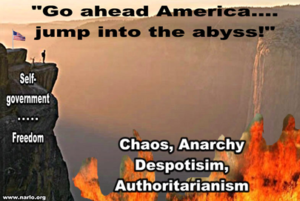 Wokeness Gone Wild 
Oliver North Posted: Jun 22, 2021 9:01 AM
	Wokeness may be the most absurd, harebrained concept foisted on the American public in our lifetimes. Consider just a few of the actions taken and claims made by proponents of this inane philosophy. Graduate students at Oxford University recently voted to remove a photograph of Queen Elizabeth from a campus common area. The movement was led by an American exchange student, the privileged son of a wealthy Washington, D.C., attorney. This should surprise no one since many proponents of wokeness are white, pampered, mansion-dwelling dilettantes.
	These thoroughly indoctrinated students claimed they were protesting Britain's colonial history. One wonders if they even know their country's history. After all, were it not for stalwarts like Queen Elizabeth and her predecessors, the British people -- including these woke graduate students -- would be shouting "Sieg Heil" instead of "God Save the Queen."
	In the United States, woke advocates propose, among other things, the government confiscate all wealth and property and redistribute it according to race. Another claim of the woke crowd is America suffers from systemic racism. Their critical race theory posits white people in America have used and continue to use laws, policies, regulations and societal mores to oppress people of color while ensuring a superior position in society for white people.
	Of course, those who make these assertions have trouble explaining a few inconvenient facts, including that America: 1) fought a long and bloody civil war to end slavery; 2) is the only nation in the world to have an Emancipation Proclamation; 3) elected a Black president, Barack Obama, and a mixed-race vice president, Kamala Harris; 4) passed a broad and sweeping Civil Rights Act almost 60 years ago; 5) amended its Constitution to ensure the rights of its Black citizens (13th, 14th and 15th Amendments); 6) now has the most racially and ethnically diverse Congress in its history; and 7) maintains scores of government offices dedicated to ensuring equal treatment of minorities in housing, education and the workplace.
	Those of us who thought the woke crowd reached the zenith of absurdity with its claims of systemic racism were wrong. We should have known better. An even more off-the-wall claim was recently made in an article published in the Journal of the American Psychoanalytic Association. The article claims "whiteness" is a "malignant, parasitic-like condition" causing those afflicted with it to have "voracious, insatiable, and perverse appetites." This supposed malady causes those who have it to target nonwhite people for nefarious purposes. In other words, whiteness is a mental illness.
	While it is tempting to simply ignore this article as just another example of the senseless drivel passing for scholarship these days, we should note the Journal of the APA supposedly accepts only peer-reviewed articles. This means the article in question had to be reviewed and approved by a panel of the author's professional peers. Therefore, the author is not some lone voice crying in the wilderness; others in his profession apparently agree with him. If so, this raises some interesting questions. Is the article the result of actual research or biased supposition? Does the article represent true science, or is it pseudo-science masquerading as scholarship? Did the author's peers really agree with him, or has the APA been so afflicted with wokeness they were afraid to disagree?
	Interestingly but not surprisingly, the article claims whiteness can be treated but not cured. In other words, being white makes you the perfect patient for psychoanalysis professionals. They can treat and bill you forever without any expectation of curing you. A convenient diagnosis, is it not? If whiteness is indeed a treatable but incurable malady, business is looking up for the psychoanalysis industry. But this article makes one wonder if it's the psychoanalyst rather than the patient who should be on the couch. https://townhall.com/columnists/olivernorth/2021/06/22/wokeness-gone-wild-n2591341The Palestinian Jihad Summer Campsby Khaled Abu ToamehJune 24, 2021 at 5:00 am
	As the international community seeks ways to help the residents of the Gaza Strip after the recent war between Israel and Hamas, the leaders of the Palestinians are busy preparing the next generation for more hate and violence.
	The two major Palestinian groups controlling the Gaza Strip, Hamas and Palestinian Islamic Jihad (PIJ), recently launched campaigns to recruit thousands of Palestinian children and teenagers to their own summer camps.
	The young recruits are not going to be taught how to swim or play soccer. They are not going to be part of a Palestinian Cub Scouts.
	Instead, the goal of the camps, according to Hamas and PIJ, is "to ignite the flame of jihad [holy war] among the generation of liberation, instill Islamic values and prepare the next triumphant army for the liberation of Palestine."
	The camps, run by the armed wings of Hamas and PIJ, Izaddin al-Qassam Brigades and Al-Quds Brigades, are being held under the banners "Sword of Jerusalem" and "Vanguards of Liberation."
	"Sword of Jerusalem" is the name Hamas chose to describe last month's fighting with Israel, during which more than 4,000 rockets and missiles were fired from the Gaza Strip into Israel. "Vanguards of Liberation" is a term used by Palestinian groups to describe their wish to "liberate all of Palestine," from the Jordan River to the Mediterranean Sea -- a euphemism for the elimination of Israel.
	The military camps of Hamas and PIJ "aim to train the young men in shooting and military and security skills," according to reports from the Gaza Strip. "They also aim to boost their morale and prepare them for the next confrontation [with Israel] that could be close."
	Ahmad al-Ra'i, a spokesperson for the PIJ, said that the summer camps "aim to consolidate the presence of the Palestinian cause in the minds and hearts of Palestinian youths, and to consolidate the achievements of the Sword of Jerusalem battle in their minds as an important station in the history of the conflict."
	The camps, he added, also "aim to consolidate the love and spirit of jihad and resistance among the Palestinian people, especially the youths."
	Ra'i pointed out that his group targeted a group of boys aged 14-17 to participate in its summer camps. He said that one of the reasons why his group was recruiting Palestinian children was because Israel was already targeting them by "exposing them to Western culture."
	He revealed that thousands of young Palestinians have "flocked to register in the camps."
	The camps carry several messages, al-Ra'i said. "Most notably, that Palestinian Islamic Jihad confirms that its fingers are still on the trigger" and that the Palestinians "are preparing the liberation generation for the 'great liberation' battle for this blessed land." The camps, he added, also send a message to Arab and Muslims that "the flame of the conflict [with Israel] is being maintained."
	The spokesperson advised Israel to pay attention to the summer camps because "they will produce a generation that will liberate Palestine."
	Hamas, for its part, announced that registration for its summer camps began on June 14 and targets not only school children, but university students and adults as well.
	Hamas called on Palestinians to register for the camps at various mosques in the Gaza Strip. "The camps aim to ignite the flame of jihad in the generation of liberation, to instill Islamic values ​​and to prepare the next triumphant army for the liberation of Palestine," Hamas said in a statement.
	Over the past few days, videos of masked Hamas gunmen appealing to Palestinians in a mosque to send their children to the summer camps appeared on various social media platforms. Photos of dozens of Palestinian children lining up to register for the Hamas and PIJ camps have also appeared on various Palestinian media outlets.
	The recruitment of thousands of Palestinian children to the Jihad summer camps of Hamas and PIJ is taking place as United Nations and other mediators are shuttling between Israel and the Gaza Strip in an attempt to reach agreement on the reconstruction of the Hamas-ruled coastal enclave.
	The leaders of the Iranian-backed Hamas and PIJ are hoping that the mediation efforts will lead to the resumption of international aid to the Gaza Strip, including rebuilding many homes that were destroyed during the last round of fighting with Israel.
	Instead of investing their money in the reconstruction effort, Hamas and PIJ are diverting their budgets to training children to become soldiers in the war to destroy Israel. They have enough funds to launch camps to brainwash and indoctrinate their own children, but are not prepared to invest in rebuilding homes that were destroyed or damaged during the last Israel-Hamas war.
	For Hamas and PIJ, the ambition to destroy Israel is evidently stronger than the desire to protect the lives of their children and raise them to become, say, doctors or engineers. The children who are now undergoing military training in the Gaza Strip will soon appear as masked men in the armed groups of Hamas and PIJ.
	Disturbingly, this grotesque exploitation of children and their recruitment as combatants is being entirely ignored by the international community, including the mediators who are negotiating with Hamas and PIJ about ways of maintaining the ceasefire that was reached with Israel after last month's fighting.
	According to UNICEF, also known as the United Nations Children's Fund, "the recruitment and use of children by armed forces is a grave violation of child rights and international humanitarian law." It now remains to be seen whether UNICEF and other international human rights organizations will muster the wherewithal to call out the Palestinian groups for this form of child exploitation. Failure to do so would only encourage Hamas and PIJ to continue their efforts to mobilize children as soldiers.
	The silence of the international community on this monstrous child abuse will result in a new generation of Palestinian jihadists to join the war against Israel. This bodes rather ill for the Biden administration's talk about a "two-state solution" and the need to revive the peace process between Israel and the Palestinians.
Khaled Abu Toameh is an award-winning journalist based in Jerusalem. https://www.gatestoneinstitute.org/17490/palestinian-summer-camp 
ARUTZ SHEVAKochavi ends visit to USIDF Chief of Staff reiterated Israel's concerns over Iran nuclear deal in meetings with US defense officials.Arutz Sheva Staff , Jun 24 , 2021 10:45 PM 	IDF Chief of Staff Aviv Kochavi ended his visit to the US Thursday after meeting with American defense officials to discuss Israel's concerns over the Biden Administration's intention to return to the 2015 Iran nuclear deal, the IDF reported.	"The meetings dealt with common security challenges, including the Iran nuclear deal, Iran’s entrenchment in the Middle East, the threat of PGMs from Lebanon & the situation in Judea & Samaria. LTG Kohavi presented the IDF’s achievements and insights from Operation Guardian of Walls," the military stated.	During his visit, Kochavi met with Chairman of the Joint Chiefs of Staff, Gen. Mark A. Milley. Defense Secretary Lloyd Austin, the Assistant to the President for National Security Affairs and the heads of the CIA and the Office of the Director of National Intelligence. https://www.israelnationalnews.com/News/News.aspx/308692 'Blow to Israel:' Biden Admin. walks back recognition of Golan HeightsState Department official suggest US support for Israeli control of strategically vital territory contingent on Assad remaining in power.Arutz Sheva Staff , Jun 24 , 2021 10:32 PM 	The Biden Administration is quietly walking back the US recognition of Israel's sovereignty over the Golan Heights, according to a report by the Washington Free Beacon.	A State Department official refused to tell the Beacon that the administration still recognized the Golan Heights as part of Israel, which the Trump Administration recognized in 2019, calling Israel's control of the strategic territory a "practical matter."	"As long as [Bashar al-Assad] is in power in Syria, as long as Iran is present in Syria, militia groups backed by Iran, the Assad regime itself—all of these pose a significant security threat to Israel, and as a practical matter, the control of the Golan remains of real importance to Israel's security," the official said.	The Beacon called the policy shift a "significant blow" to Israel.	Former US Secretary of State Mike Pompeo slammed the current administration's policies regarding the Golan Heights, telling the Beacon that "The Golan Heights are not occupied by Israel, they are a part of it. The Israelis have a right to it as sovereign land."	Israel captured the Golan Heights from Syria in the 1967 Six-Day War, when Syrian and Egyptian forces massed on Israel's borders and threatened to destroy the Jewish State. In 1981, former Prime Minister Menachem Begin formally annexed the strategically-vital territory, which Israel has long maintained is vital as it represents a high ground overlooking much of northern Israel and serves as a buffer against military aggression from Syrian territory.	The Israeli government considered withdrawing from the Golan Heights as part of a potential peace deal with Syria in the 1990s. Following the outbreak of the Syrian civil war in 2011 and the subsequent massacre of over 500,000 Syrians as well as the spread of the ISIS terrorist organization in Syria, a growing consensus has been that Israel must maintain control over the Golan Heights. https://www.israelnationalnews.com/News/News.aspx/308690 Israeli consulate assisting after Miami building collapseForeign Minister Lapid speaks with Israeli Consul General in Miami after building collapse leaves dozens of Jews missing.Arutz Sheva Staff , Jun 24 , 2021 9:04 PM 	Israeli Foreign Minister Yair Lapid spoke with Maor Elbaz, Israel's Consul General in Miami, and received an update from him on the state of operations on the ground due to the collapse of the building in Miami.	In addition, he spoke with the head of the Jewish community in Miami, Jacob Solomon, and through him conveyed his condolences to the Jewish community in Miami.	The Minister instructed the foreign ministry management to update him on the situation on the ground on a regular basis and to make available to the Consulate in Miami everything necessary to address the situation.	Lapid added: "The foreign ministry in Miami and the country are doing everything they can to help the forces on the ground, the wounded and the families. It is a difficult and complex event and it will take time to deal with it, we are at their disposal for any assistance they may need."	One person has been confirmed to have died in the building collapse, while 51 people are missing, 25 of whom are believed to be Jewish. https://www.israelnationalnews.com/News/News.aspx/308683 Uproar in Likud meetingRaised voices in party meeting as party members express their displeasure with the Likud's loss of power.Shlomo Witty , Jun 25 , 2021 1:23 PM 	A party meeting of the Likud was held in Maccabiah yesterday, for the first time since the inauguration of the new government.	Members of the party were vocally outraged by Netanyahu's conduct in a variety of areas, at the lack of elections to Likud institutions, and what they claim to have been irresponsible conduct leading to their losing the government.	A handful of members, one of whom is a member of the party secretariat and the other a registered Likud activist who entered the conference, blamed settlement leaders in Judea and Samaria for overthrowing the Likud regime, but the vast majority voiced their support for Samaria governor Yossi Dagan’s movement to rally Likud support for settlements.	Dagan, who has been attacked by Yair Netanyahu on social media in a series of tweets about his projects in the Samaria, said at the conference: "Likud members in Judea and Samaria will remain united, and we will return the Likud to power. We have a lot to fix, mainly the hatred that has recently filled our party.”	Dagan responded to incitement against the settlers in Judea and Samaria:"I know that the same people who tell me they will dance when they kill me or my residents do not represent anyone in the Likud which is a movement of millions of citizens. We must contain this hateful minority among us.”'' We contain them all because we represent the people of Israel. The Likud movement represents everyone. Secular and religious and Haredi, Ashkenazi and Sephardim, and Arabs and Druze. I am proud to be a Likud member, I am proud to be the head of a Likud local government, and to lead thousands of Likud functions. We are united." MORE-https://www.israelnationalnews.com/News/News.aspx/308723  [Now the infighting and blame throwing because they had problems. – rdb]06/24/2021 NEWS AM  - 1812 OVERTURE, amazing FLASHMOB  	 https://www.youtube.com/watch?v=4NJRCCgK_AM Read the Prophets & PRAY WITHOUT CEASING!That is the only hope for this nation!Genesis 31:53The God of Abraham, the God of Nahor, the God of their father, let judge between us. And Jacob swore by the Fear of his father Isaac. 54And Jacob sacrificed a sacrifice on the mountain, and called his brothers to eat bread. And they ate bread and lodged on the mountain. 55And Laban rose up early in the morning and kissed his sons and his daughters and blessed them. And Laban went away and returned to his own place.Iran nuclear site hit Wednesday was on list of targets Israel gave US – reportNY Times says facility manufactured centrifuges to replace those destroyed in April attack on Natanz; strike was carried out by drone launched from within Islamic RepublicBy TOI staff and AP Today, 9:33 am 	The Iranian centrifuge production site said targeted in a drone attack Wednesday was reportedly on a list of targets that Israel presented to the Trump administration last year.	Israel proposed hitting the Iran Centrifuge Technology Company, or TESA, to former US president Donald Trump along with then-secretary of state Mike Pompeo and Gina Haspel, at the time director of the CIA, an intelligence source told The New York Times.	The source said that Israel also suggested striking Iran’s uranium enrichment site at Natanz and assassinating Mohsen Fakhrizadeh, a scientist who began the country’s military nuclear program decades earlier.	Fakhrizadeh was killed in November 2020 in an attack Iran blamed on Israel, while a mysterious explosion damaged a large number of centrifuges at the Natanz plant in April 2021. Israel’s former Mossad spy agency chief recently indicated in an interview given after he left office that Israel was behind that incident.	The TESA factory was tasked with replacing the damaged centrifuges at Natanz and also produces more advanced centrifuges that can more quickly enrich uranium, The Times report said.	The intelligence source said that Israel’s campaign against Iran’s nuclear program had the blessing of the Trump administration.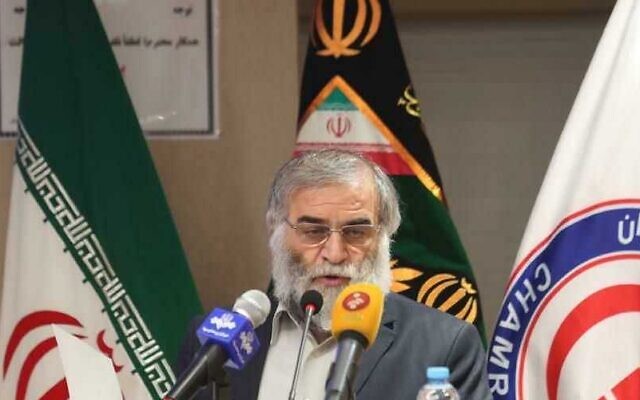 Iranian nuclear scientist Mohsen Fakhrizadeh. (Agencies)	A small quadcopter drone was used in the attack on TESA, the report said, citing an Iranian source who was not identified.	The drone was apparently launched from within Iran, not far from the site, and succeeded in hitting the target, according to the Iranian source familiar with the incident, the report said. However, the source did not know if it caused any damage.	Following Wednesday’s attack, Iran’s aviation authority said that a new law will require all civilian drones to be registered on a government website within six months. The drones will then be issued licenses, the report said.	Official Iranian media said the target of Wednesday’s strike was a facility that belongs to Iran’s Atomic Energy Organization in the city of Karaj, northwest of Tehran, known as the Karaj Agricultural and Medical Research Center.Unverified reports from Iranian opposition-aligned outlets said the specific target of the attack was a factory that manufactures parts for Iran’s centrifuges.	Iranian media maintained that the attack had failed and “left no casualties or damages and was unable to disrupt the Iranian nuclear program.”	Despite the official Iranian claims to the contrary, the strike caused damage to the facility, according to unsourced reports in Hebrew media on Wednesday evening. They could not be independently confirmed.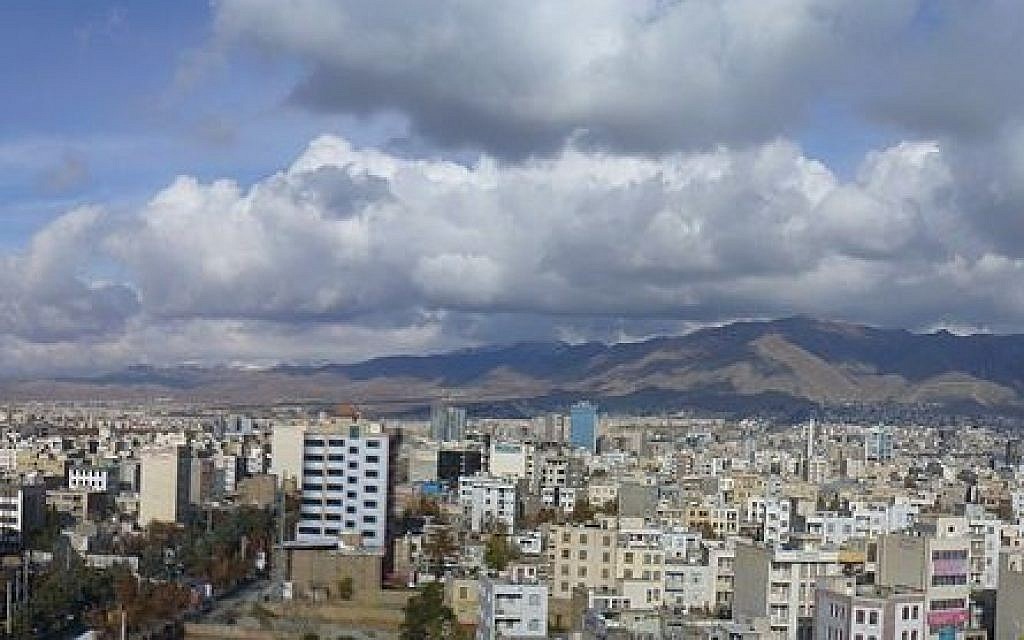 The Iranian town of Karaj (Mojtaba Momeni/Wikimedia Commons)	While Iran maintains that the Karaj facility is used for civilian purposes, it has been subjected to United Nations, European Union and American sanctions since at least 2007 for being involved in Iran’s nuclear and ballistic missile programs. The US lifted those sanctions under the 2015 nuclear deal, but then reimposed them in 2018 when Trump unilaterally withdrew from the accord.	Iran did not identify who was behind the attack, though it has accused Israel of conducting similar strikes on its nuclear facilities in recent years.	In April, Iran’s underground Natanz nuclear facility experienced a mysterious explosion that damaged some of its centrifuges. Last July, unexplained fires struck the advanced centrifuge assembly plant at Natanz, which authorities later described as sabotage. Iran now is rebuilding that facility deep inside a nearby mountain.	Iran also blamed Israel for the November killing of Fakhrizadeh.	In a bombshell interview earlier this month, the former head of the Mossad spy agency all but confirmed that Israel was behind both the Natanz blast and the killing of Fakhrizadeh.More generally, Cohen said: “We say very clearly [to Iran]: We won’t let you get nuclear weapons. What don’t you understand?”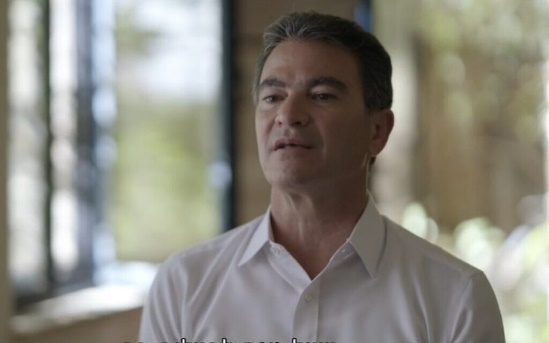 Former Mossad chief Yossi Cohen in an interview with Channel 12 broadcast on June 10, 2021 (Screencapture)In August 2019, a drone attack targeted a facility run by the Iran-backed Hezbollah terror group in the Lebanese capital of Beirut. Though they did not take responsibility, Israeli officials said the site manufactured vital parts for Hezbollah’s precision-guided missiles. Hezbollah blamed Israel for the attack.Wednesday’s New York Times report said that attack was carried out by tiny armed drones that took off from the coast near Beirut and that the drone operators were picked up by a submarine.	Earlier this week Iran’s southern Bushehr nuclear power plant was temporarily shut down over a “technical fault,” the country’s atomic energy body said. The statement said the plant will be reconnected to the grid and the issue will be resolved “in a few days,” but did not elaborate further.	Wednesday’s attack came as the US and Iran — through intermediaries — were negotiating a mutual return to the 2015 nuclear deal, known formally as the Joint Comprehensive Plan of Action. When Trump abrogated the agreement in 2018, he put in place a crushing sanctions regime, which prompted Iran to also abandon the accord a year later, enriching more uranium and at greater levels of purity than was permitted under the deal, as well as taking part in other forms of proscribed nuclear research.	Iran’s uranium enrichment is a key talking point at negotiations in Vienna to revive the deal.	Israel staunchly opposes US President Joe Biden’s plan to reenter the JCPOA, which he has said he’s prepared to do, provided Iran returns to compliance with the agreement.	In an apparent effort to ramp up pressure during these negotiations, Iran in April boosted its uranium enrichment to 60 percent purity, bringing it closer to the 90% purity threshold for full military use and shortens its potential “breakout time” to build an atomic bomb — a goal the Islamic Republic denies.	Iran has always denied seeking a nuclear weapon, but as it dropped its commitments to the deal it began enriching uranium to levels that the International Atomic Energy Agency said are only sought by countries aiming to build a weapon. https://www.timesofisrael.com/iran-nuclear-site-hit-wednesday-was-on-list-of-targets-israel-gave-us-report/ Prominent Abbas critic dies after allegedly violent arrest by PA policeNizar Banat’s family says he was violently beaten as he was taken into custody on Thursday; EU ‘shocked and saddened’ by social media activist’s deathBy Aaron Boxerman Today, 12:34 pm 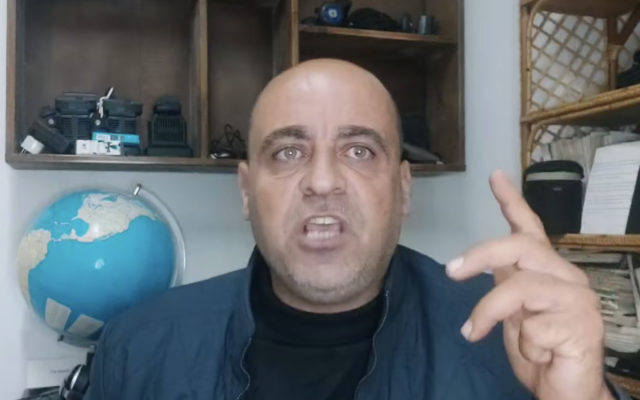 Nizar Banat, a West Bank Palestinian and resident of Hebron, who was arrested by the Palestinian Authority security services for criticizing the resumption of ties with Israel (Screenshot: Facebook)	A prominent critic of the Palestinian Authority died early on Thursday morning after what his family charged was a violent arrest by PA security forces.	Nizar Banat, 44, a resident of Dura, near Hebron, was well-known for his caustically sarcastic videos tearing into the PA leadership for alleged corruption and fraud. His Facebook page had over 100,000 followers.	In a statement confirming Banat’s death, Hebron Governor Jibril al-Bakri said that a unit of PA security forces had entered a house where Banat was hiding in the morning with a warrant for his arrest.	“During [his arrest], his medical condition deteriorated, and he was immediately referred to the Hebron public hospital for treatment. Doctors at the scene who examined him found he was dead,” al-Bakri said.	According to al-Bakri, the PA public prosecutor’s office had already opened an investigation into Banat’s death.	Banat’s family, who say they were with him during the arrest, accused over twenty PA officers of violently beating him. According to his relatives, the arrest took place around 3:30 a.m. The officers first began hitting Nizar with iron bars when he was asleep before stripping him naked and continuing to beat him.“They beat him for about eight straight minutes. Are you coming to kill him or what?” his cousin Mohammad told Palestinian reporters outside the Banat home in Dura.#نزار_بنات#nizar_banat
"We die trusting the living who follow to find meaning in our lives … that is the sole method with which we can rebel against this cruel world"Rest In Peace https://t.co/wb1WMQzKWh pic.twitter.com/w70GyLogZx— Mo Mahfouz (@MoMahfouz5) June 24, 2021	A spokesperson for al-Bakri declined to comment further on the subject. “We won’t go back and forth with them on this matter. The Public Prosecutor will investigate the incident,” they said. 	The European Union, the Palestinian Authority’s largest financial backer, said it was “shocked and saddened” by Banat’s death. On Tuesday, the EU backed a $425 million aid package to the Palestinian private sector, at least $200 million of which would be channeled through PA institutions.
	“Our thoughts go to his family and loved ones.[A] full, independent, and transparent investigation should be conducted immediately,” the EU said in a statement.
	The social media activist had already been detained multiple times by Palestinian security forces under the PA’s controversial cybercrimes law, which allows individuals to be arrested for “slandering” government institutions online. Human rights groups allege that the PA has abused the practice to arbitrarily arrest opponents for political purposes.
	In December, Banat was arrested by PA security forces, who held him in defiance of a court order for more than a day before releasing him without explanation.
	Banat was also a member of an independent parliamentary slate in the recently canceled Palestinian elections. In January, Abbas announced the first Palestinian elections in 15 years, prompting a flurry of long-awaited political organizing among Palestinians. But in late April, Abbas canceled the elections just a month before they were scheduled to be held, saying that Israel was refusing to allow the vote to take place in East Jerusalem. Critics, including Banat, accused Abbas of fearing a loss to his rivals both in Fatah and in the Hamas terror group.
	After the cancellation, Banat called for the immediate cessation of aid by the European Union to Abbas, sparking condemnations from Fatah officials, who accused him of collaborating with Israel. A few days later, unidentified gunmen fired at his house.
	In one of his last videos before his death, Banat had criticized a recent deal between the PA and Israel to transfer 1.4 million soon-to-expire Pfizer vaccines in Israeli hands to the PA. In exchange, Ramallah would send its later shipment of new vaccines to Israel. But last Friday, the PA canceled the deal after backlash on social media, saying that the vaccines would expire too soon; some were set to expire by the end of June. Israel has said the vaccines were sound and that most had expiration dates well past the end of the month.
	Banat’s death sparked widespread outrage on Palestinian social media.
	“The Palestinian Authority kills Nizar Banat, a human rights activist, a critic of Mahmoud Abbas, and a parliament candidate in the recently canceled elections. The only reason they killed him is his outspoken criticism of the PA’s corruption,” tweeted anti-corruption activist and Abbas critic Fadi Elsalameen.
	The West Bank has seen an uptick in the arrests of activists opposed to the Palestinian Authority since the recent 11-day battle between Israel and Hamas in Gaza. The fighting saw the widely disliked PA leadership in Ramallah lose still more support, as its Hamas rivals rose in popularity.
	On Tuesday, PA security forces arrested Issa Amro, another prominent activist from Hebron, for statements accusing the West Bank leadership of corruption. Amro was released pending a hearing on his case with the PA public prosecutor.
	According to the Palestinian legal advocacy group Lawyers for Justice, at least 23 West Bank Palestinians were arrested by the PA for “political reasons” between May 2020 and May 2021. Another 20 were arrested for “exercising their right to freedom of speech,” the rights group said.
	The Hamas terror group, which rules the Gaza Strip, condemned Banat’s death as an “assassination.”
	“This premeditated crime reflects the intentions and behavior of the Abbas Authority and his security services towards our people, opposition activists and his political opponents,” said Hamas, who have been at odds with Abbas’s Fatah movement since a 2007 civil war between the two sides for control of Gaza.
	Exiled Abbas rival Mohammad Dahlan called for “a wide popular and legal response to hold the killers accountable.”
	“There are no words to describe the killing of the prominent national activist, the martyr, Nizar Banat,” tweeted Dahlan, who leads a Fatah breakaway faction known as the Democratic Reform Current. https://www.timesofisrael.com/prominent-abbas-critic-dies-after-allegedly-violent-arrest-by-pa-police/ [Perhaps there is more than one way to destroy the Iranian nuclear program. – rdb]After Kohavi meeting, US reaffirms commitment to not let Iran get nukesIDF chief blasts American plans to rejoin nuclear deal in meeting with US National Security Adviser Jake SullivanBy TOI staff and Judah Ari Gross Today, 10:31 am 	US National Security Adviser Jake Sullivan told IDF Chief of Staff Aviv Kohavi that US President Joe Biden has a “commitment to ensuring that Iran never gets a nuclear weapon,” according to the White House. Sullivan and Kohavi met in Washington on Wednesday alongside Israeli Ambassador to the US and UN Gilad Erdan and discussed “the challenges to security and stability in the Middle East, including the threat posed by Iran’s malign activities in the region,” the White House said in a statement.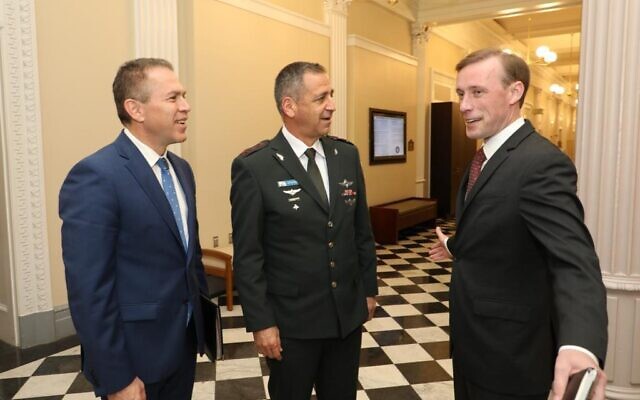 From left, Israel's Ambassador to the United States and United Nations Gilad Erdan, IDF Chief of Staff Aviv Kohavi and US National Security Adviser Jake Sullivan meet in Washington on June 23, 2021. (Israel Defense Forces)	Sullivan “reaffirmed President Biden’s unwavering support for Israel’s security and commitment to continuing to strengthen the defense partnership between the two countries.” [Does anyone really believe anything that comes from this administration? – rdb’	Nevertheless, Kohavi railed against the United States plan to rejoin the 2015 Iran nuclear deal during the meeting with Sullivan and other top American defense officials, according to the IDF.	Kohavi reiterated the “failures of the current nuclear deal” and attempted to convince the American officials of alternative methods of preventing Iran from obtaining an atomic weapon, the military said.
	“Throughout the day, the chief of staff has presented possible ways to prevent Iran from obtaining military nuclear capabilities during his meetings,” the IDF said in a statement.
	US National Security Council Coordinator for the Middle East and North Africa Brett McGurk and Special Assistant to the President Cara Abercrombie also took part in the meeting with Sullivan, according to the IDF.
	Kohavi’s remarks came as the US and Iran — through intermediaries — have been negotiating a mutual return to the 2015 nuclear deal, known formally as the Joint Comprehensive Plan of Action. Former US president Donald Trump abrogated the agreement in 2018, putting in place a crushing sanctions regime, which prompted Iran to also abandon the accord a year later, enriching more uranium and at greater levels of purity than was permitted under the deal, as well as taking part in other forms of proscribed nuclear research.
	Israel staunchly opposes Biden’s plan to reenter the JCPOA, which he has said he’s prepared to do provided Iran returns to compliance with the agreement.
	The Biden administration has said it plans to use the JCPOA as a starting-off point for brokering a “longer and stronger” nuclear deal, though critics — including those in Israel — say that once the US eases the sanctions in place on Iran and Iranian officials as it returns to the JCPOA, Tehran will no longer have an incentive to negotiate.
	Several delegations of Israeli officials, including then-Mossad chief Yossi Cohen and National Security Adviser Meir Ben-Shabbat, have traveled to the US in recent months in an effort to dissuade the Biden administration from reentering the agreement.
	In the past, US officials have said that the concerns raised by Israel during these talks will not change the White House’s plans. MORE - https://www.timesofisrael.com/after-kohavi-meeting-us-reaffirms-commitment-to-not-let-iran-get-nukes/ Honduran president to inaugurate new embassy in Jerusalem ThursdayJuan Orlando Hernández slated to attend dedication ceremony after meeting with Rivlin and Bennett to strengthen ‘the ties of friendship, solidarity and cooperation’By Amy Spiro Today, 10:57 am 	Honduran President Juan Orlando Hernández, on a visit to Israel, is slated to meet with Prime Minister Naftali Bennett and attend the dedication of the Honduran Embassy in Jerusalem on Thursday.“Glad to return to Israel,” Hernández tweeted upon arriving Wednesday evening. “This trip will serve to continue strengthening the ties of friendship, solidarity and cooperation between our two sister nations. I am convinced that it will be a great blessing for Honduras.”
	He added that the dedication of the new embassy will be “a historic date” for Honduras.
	Hernández was slated to meet with Bennett on Thursday morning at the Prime Minister’s Office in Jerusalem, and attend the inauguration of the embassy at the Technology Park in Jerusalem’s Malha neighborhood on Thursday afternoon.
	The new embassy will be the fourth established in Jerusalem, after those of the United States, Guatemala and Kosovo.	During his visit, the president is also scheduled to meet with President Reuven Rivlin, Foreign Minister Yair Lapid and opposition leader Benjamin Netanyahu.
	In September, Hernández and then-prime minister Netanyahu agreed to open reciprocal embassies in each other’s capitals by the end of 2020.
	But at the time of the initial announcement, Hernández noted that he hoped “to take this historic step before the end of the year, as long as the pandemic allows it.”
	Earlier this month, he announced that the long-awaited move would take place in June. https://www.timesofisrael.com/honduran-president-to-inaugurate-new-embassy-in-jerusalem-thursday/ In 1st for new government, building projects in West Bank settlements approvedDefense Ministry panel okays 31 plans, including for mall, schools, synagogues; Joint List head: ‘The right continues to sabotage the prospects for peace and deepen the occupation’By TOI staff 23 June 2021, 9:50 pm 	A Defense Ministry panel on Wednesday approved fresh construction in several West Bank settlements, the first such move since the establishment of the new government headed by Prime Minister Naftali Bennett.	The Civil Administration’s High Planning Subcommittee gave the green light to 31 projects, including the building of a mall in Mishor Adumim, a special needs school in the settlement of Elkana, and synagogues and Jewish seminaries in Karnei Shomron and Kfar Adumim.	Responding to the move, the Yesha Council settlement umbrella group demanded that the High Planning Subcommittee convene again to approve the building of West Bank settlement homes and not just public building projects.	“We’ve been waiting for half a year for the approval of homes and it still hasn’t happened,” the group said in a statement. “The building committee must immediately convene to approve the building of housing units throughout the region. We’ve waited long enough.”	Joint List leader Ayman Odeh, however, condemned the new government for approving any building in the settlements. “The government has existed for less than two weeks and has already approved 31 building plans in the settlements,” he tweeted.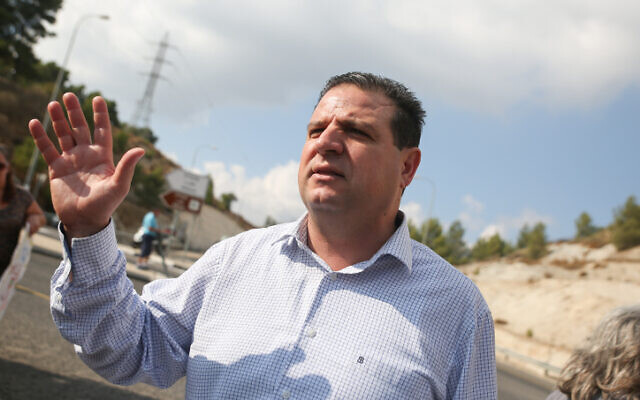 Joitn List party leader Ayman Odeh participates along with residents of the northern Israeli Arab town of Akbara in a demonstration against a ‘price tag’ attack that was carried out in their village, November 1, 2019. (David Cohen/FLASH90)		“The left caves to the right and sidelines the diplomatic issue, but the right continues to sabotage the prospects for peace and deepen the occupation, the oppression and dispossession of millions of Palestinians,” added Odeh, who heads the prominently Arab Israeli opposition faction.	The new government includes two dovish parties — Labor and Meretz — and the Arab Israeli Ra’am, which oppose settlement building.	The approval comes after Foreign Minister Yair Lapid said Monday that an illegal West Bank outpost will be razed in accordance with army orders and that the issue will not be a source of division within the fragile coalition government.	In his first public remarks about the Evyatar outpost since taking office, Lapid, who is also alternate prime minister, told Zman Israel, The Times of Israel’s Hebrew sister site, that the fate of the community was not in doubt. “The outpost will be evacuated,” he said. “It is illegal. It is not at all a question of right or left. It is an order from the army and the civil administration.”	Lapid’s remarks came the day after the army rejected an appeal from settlers against razing the outpost.	Local Palestinian residents say they historically worked the land on which the outpost was built, but that the Israeli army has recently prevented them from reaching the area. The Civil Administration, an Israeli military body that manages Palestinian civilian affairs — including West Bank land registration — says it has not determined to whom the land belongs. According to West Bank property laws, uncultivated land can revert back to public ownership. MORE - https://www.timesofisrael.com/in-1st-for-new-government-building-projects-in-west-bank-settlements-approved/ Housing minister said to offer deputy ministership to Islamist Ra’amZe’ev Elkin, Mansour Abbas both confirm report but deny it is connected to coalition’s efforts to win Arab party’s backing for extending ‘family reunification law’By TOI staff 23 June 2021, 10:26 pm 	Housing Minister Ze’ev Elkin has offered the Islamist Ra’am party a position of deputy minister in his office, Israeli television reported Wednesday.	MK Mansour Abbas’s party is considering the offer, according to Channel 12 news, which described the offer as particularly enticing to Ra’am in light of its desire to influence government decisions on housing, particularly in the Negev desert. [By accepting this position and his position in the government is Abbas acknowledging the Israeli nation and its right to exist? That is what the terrorists will accuse him of. – rdb]	Both Elkin — a member of the right-wing New Hope party — and Ra’am confirmed the offer to the network, but denied it was related to the coalition’s efforts to win the Arab party’s support for the so-called “family reunification” law, which prevents Palestinians who marry Israelis from automatically receiving citizenship.	The report said a point of hesitancy for Ra’am was that by accepting the offer, the party would become part of the government and thus responsible for government policies. Ra’am is part of the coalition and voted to back the new government’s formation, but none of the party’s lawmakers are ministers or deputy ministers.
	Opposition Leader Benjamin Netanyahu’s Likud party lashed out at Prime Minister Naftali Bennett over the report.
	“Why does the prime minister, in fact, Mansour Abbas, need another position of deputy minister? Bennett continues his fire sale of the country to continue to serve as a prime minister with six [Knesset] seats,” Likud said in a statement.
	The longtime former premier and his allies have regularly railed at Bennett for relying on Ra’am’s support to swear in the power-sharing government he formed with Foreign Minister Yair Lapid, though Likud made its own efforts to woo the Islamist party after general elections in March.
	Meanwhile, the Walla news site reported Interior Minister Ayelet Shaked of Bennett’s Yamina party met with Abbas on Wednesday as the coalition struggles to put together a majority to extend the reunification law.
	The report said coalition officials asked if opposition lawmakers in United Torah Judaism would abstain during a vote on the measure, but the ultra-Orthodox party rejected the proposal out of hand.
	On Tuesday, a Ra’am MK said the party would vote against extending the law if it comes up for a plenum vote. Several MKs from the left-wing Meretz and Labor parties have also said they oppose the extension, depriving the coalition of a majority to approve it. Most lawmakers in the opposition also back the legislation in principle, but many have indicated that they will nevertheless vote against it to undermine and embarrass the new coalition.
	The battle over extending the Palestinian family reunification law is testing the new coalition composed of right-wing, centrist and left-wing parties and Ra’am. The vote on extending the 2003 law was pulled Sunday from the agenda for the next day, with the coalition apparently unable to muster a majority to pass the measure. MORE -https://www.timesofisrael.com/housing-minister-said-to-offers-deputy-ministership-to-islamist-raam/ Seven Arabs indicted for murder, terrorism in May killing of Jewish Lod man5 defendants are residents of the city, 2 are West Bank Palestinians who were illegally in country; prosecutors say they aimed to ‘instill fear’By TOI staff Today, 1:50 pm 	Murder, terrorism, and racism charges were filed Thursday against seven men accused of stoning Yigal Yehoshua to death in the central Israeli city of Lod last month, during widespread clashes between Jews Arabs in the country.	Five of those indicted at the Central District Court are Arab Israelis and the other two are Palestinians who were illegally staying in Israel at the time.	They are Lod residents Yusef al-Qadhayim, 21, Walid al-Qadhayim, 25, Karim Bahlul, 18, Iyad Marahla, 20, Haled Hassouna, 51, and West Bank residents Ahad Danun, 25, and Kamel Deif Alla, 21.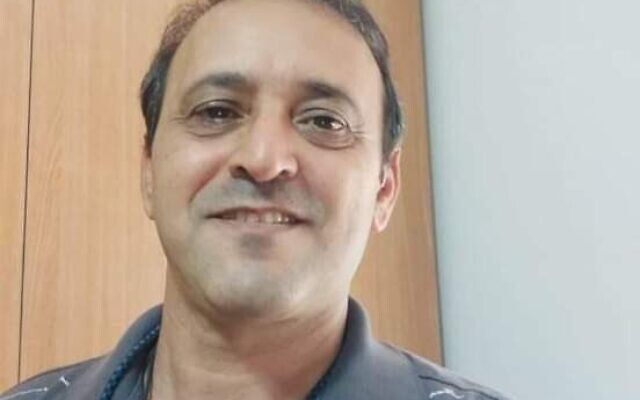 	They were charged with murder under aggravated circumstances in a collaborated act of terror, collaborating to throw stones in an act of terror against a vehicle, and deliberately damaging a vehicle for racist motives.Yigal Yehoshua, 56, died after being struck in the head with a brick while driving home in Lod. (Courtesy)In addition, six were charged with collaborating to obstruct justice for trying, among other acts, to erase footage of the incident caught on security cameras.Prosecutors said the defendants acted “out of a nationalist-ideological motives and with the aim of instilling fear and panic in the public and when there was real risk of serious injury to a person’s body.”	They asked that the defendants be held until the end of proceedings. https://www.timesofisrael.com/seven-arabs-indicted-for-murder-terrorism-in-may-killing-of-jewish-lod-man/  [It appears the crackdown is still going on. – rdb]Israeli town turns ‘red’ due to COVID outbreak – the first in monthsMore than 1,000 people in Binyamina are in quarantine amid a spike in cases linked to the extra-contagious Delta variant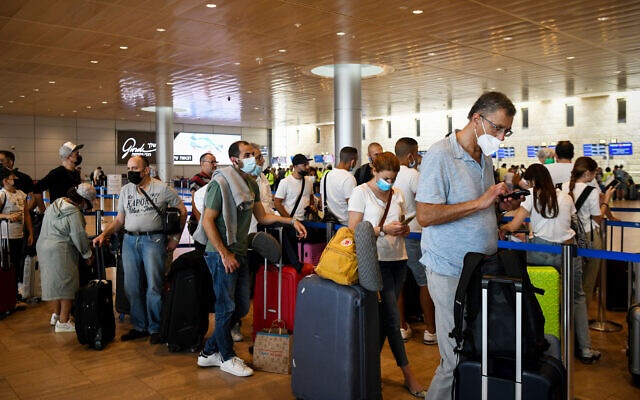 By Amy Spiro Today, 12:27 pm Masked travelers in the departures hall at Ben Gurion Airport on June 23, 2021. (Flash90)	Binyamina, a town near Haifa in the north, was officially labeled a “red” location on Wednesday, according to the Health Ministry’s COVID guidelines.
		The town had 122 active COVID cases as of Thursday morning, according to the Health Ministry, with a 3 percent overall positive rate among those tested, compared to 0.3% for the country as a whole. Binyamina is currently the only red location in the country, and the first to be designated as such in several months. Modiin, which had 71 active cases as of Thursday morning, was labeled “yellow.” Every other municipality in the country is considered “green.”
	Under Israel’s “traffic light” plan, first published in August, each municipality is given a score between 0 and 10 based on several factors, including the number of new cases per 10,000 residents, the rate of positive tests in each town, and the rate of increase in the number of new patients in each town. Cities and towns that receive an average score of 7.5 or higher will be defined as “red”; the current score in Binyamina is listed as 8.
	Overall, 138 new COVID cases were confirmed in Israel on Wednesday, marking three straight days of more than 100 new cases daily. Prime Minister Naftali Bennett said Wednesday that if there are more than 100 daily new cases on average for a period of a week, Israel’s indoor mask mandate — which was lifted on June 15 — will return. Dr. Sharon Alroy-Preis, the Health Ministry’s public health director, said Thursday that she believes the mandate will be reinstated by Sunday.
	Earlier this week, 44 children at one school in Binyamina tested positive for COVID, and the outbreak has since spread across the city. As of Thursday morning, 1,107 people in the city — which has a population of about 15,000 — were in quarantine due to exposure to a positive COVID patient. The indoor mask mandates for Binyamina and Modiin — which had its own school-linked outbreak this week — were reinstated on Sunday.
	On Wednesday, the Health Ministry announced that masks were once again mandatory in all hospitals and health clinics as well as at the airport. The ministry also said that it can order even vaccinated or recovered Israelis — who are generally exempt from quarantine — into home quarantine if they are known to have been in contact with a patient infected with the Delta variant or if they traveled on a plane with a positive COVID patient.
	According to Health Ministry statistics, 60% of Binyamina residents are fully vaccinated and 63% have received at least one COVID vaccine shot. Those figures are slightly ahead of the overall average in the country, where close to 60% of all residents have received at least one shot and 55% are fully vaccinated.
	Dr. Alon Rappaport, the medical director of Pfizer Israel, told Ynet on Thursday that the Pfizer-BioNTech COVID vaccine is effective against the Delta variant.
	“The aggressiveness of the Indian variant is not yet known, but the vaccine is also effective against it,” Rappaport said. “We are not worried and constantly monitor the vaccine’s efficacy data. As long as the vaccine’s efficacy is high, probably at rates of over 90% — we do not think it is necessary to update it.”
	Bennett and Interior Minister Ayelet Shaked agreed on Thursday to reopen the epidemiological tracking system in order to identify people whom a positive COVID patient may have come in contact with.
	As of Thursday morning, there were 680 active COVID cases in the country; on Sunday there were just 290 active cases.

	From left to right: National coronavirus czar Nachman Ash, Health Ministry director-general Chezy Levy and Sharon Alroy-Preis, the ministry’s head of public health, at a press conference in Jerusalem on June 23, 2021. (Yonatan Sindel/Flash90)
	Concerns in Israel are rising over the ultra-contagious Delta variant of COVID, which is believed to make up some 70% of new cases in the country. Visiting Ben-Gurion Airport on Tuesday, Bennett urged Israelis to reconsider traveling abroad, in particular with unvaccinated children, over COVID fears.
	The prime minister, who said the government is working “to cut off” the Delta variant “early and decisively,” also called for all 12- to 15-year-olds in Israel to get vaccinated as soon as possible, and noted that Israel’s stockpile of vaccines will be expiring in the coming months, and therefore teenagers should make appointments soon. He warned the teenagers to get their first shots before July 9.
	Health Ministry figures show that demands for the COVID vaccine has spiked this week, with more than double the number of first doses administered so far this week compared to the same period last week.
	On Wednesday, the government announced that the date to allow vaccinated tourists to enter Israel was being pushed off from July 1 for at least a month over concerns of new contagious variants. https://www.timesofisrael.com/israeli-town-turns-red-due-to-covid-outbreak-the-first-in-months/ Israel delays entry of vaccinated tourists until August due to COVID uptickVaccinated tourists were originally expected to be allowed into Israel starting on July 1.By ROSSELLA TERCATIN   	JUNE 23, 2021 22:22	Vaccinated foreign tourists are not going to be allowed into Israel before August 1, Prime Minister Naftali Bennett’s government decided Wednesday, as Israel faces an increase in coronavirus cases.	In addition, the obligation to wear masks indoors will be restored if the average daily cases will exceed 100 for a week.	“Our goal at the moment, first and foremost, is to protect the citizens of Israel from the Delta variant which is raging in the world,” Bennett said. “At the same time, we want to reduce as much as possible the disruption to daily life in the country. Therefore, we decided to act as early as possible – right now – so as not to pay a heavier price later on, by taking responsible and quick actions.	“It is up to us,” he said. “If we adhere to the rules and act responsibly, we will succeed together.”	Vaccinated tourists were originally supposed to be allowed into the country starting on July 1. In recent days, the country has been hit by the Delta variant, causing an increase in infections in cities such as Modi’in and Binyamina. At the moment, some 250 students and 50 teachers in Israel have tested positive for the virus.	“I’m not surprised by this outcome, but I’m disappointed because I felt that Israel was untouchable when it came to COVID, and I thought the opening would be on time,” tourist Jamie Hayeem said.	“I’m so sad. I had been looking forward to it, but I’m glad that the country is taking necessary precautions to stay safe,” said Gaby Danziger, another tourist.	There are currently some 554 active cases in the country. The number had recently dropped to less than 200. At its record last winter, the figure stood at over 85,000.	Following the current outbreaks and the new recommendation by the authorities to vaccinate all children ages 12-15, over 7,000 shots were administered on Tuesday, the highest in over a month. Some 4,000 of them were first doses to children, about double the amount of previous days.	To tackle the new outbreak, the government decided to establish a new coronavirus cabinet including Bennett, Health Minister Nitzan Horowitz, Foreign Minister Yair Lapid, Defense Minister Benny Gantz, Finance Minister Avigdor Liberman, Justice Minister Gideon Sa’ar and Interior Minister Ayelet Shaked, as well as other ministers.	Earlier in the day, the Health Ministry announced that in specific situations, vaccinated or recovered individuals may be ordered to enter quarantine.	According to current regulations, people who are considered fully immunized (a week after their second shot or after they recovered from the disease) are exempt from isolating if they come in contact with an identified virus carrier.	However, according to a new directive signed by the ministry’s director-general Chezy Levy, the director-general, a district physician, or the head of Public Health Services will be able to demand that these individuals isolate if they were in contact with someone infected with a variant of the virus that is considered especially dangerous or with an event with an exceptionally serious morbidity effect. They also might need to isolate if they are regularly in contact with a population at high risk or not vaccinated, or if they flew on the same plane with an identified coronavirus carrier.	In addition, the new directive restores the obligation to wear a mask at the airport and in medical facilities.Finally, Horowitz said that parents or those responsible for a minor under the age of 12 who is required to be quarantined can receive a fine of NIS 5,000 if the minor does not comply with the rules. As Horowitz explained to the Knesset plenum, children above the age of 12 will be fined directly.	The minister also assured that the logistical issues at Ben-Gurion Airport’s testing complex – which on Friday caused some 2,800 incoming passengers to go home without getting tested, as is required for all those who land in Israel – have been solved, and that the enforcement of travel regulations is in the process of being stepped up.	Israelis who fly to countries under the travel ban – at the moment Argentina, Brazil, India, Russia and South Africa – without obtaining permission from the special governmental committee devoted to this purpose, will now be fined.	On Tuesday, Israel registered some 111 new coronavirus cases – a slight decrease from the previous day’s 125, but still a high number compared to previous weeks. As of 5 p.m. on Wednesday, 101 new cases had already been identified.	The last time the country had over 100 new virus carriers per day was in April.	However, the figures remain very low compared to the thousands of new patients that emerged every day at the peak of the pandemic – and the current cases are asymptomatic or at most mild.	“We cannot say whether the outbreak is under control,” Coronavirus Commissioner Prof. Nachman Ash said during a press conference he held about the situation with Levy and Public Health Services Director Dr. Sharon Alroy-Price.	During the briefing, Levy explained that they decided to postpone the entrance of vaccinated tourists for a month in light of the increase in new cases, and said that vaccinated foreign nationals will be allowed into Israel from August 1 – provided that nothing unexpected happens and no further surge occurs. MORE -https://www.jpost.com/israel-news/we-are-considering-postponing-entry-for-vaccinated-tourists-ministry-671803  Abbas welcomes Bennett's win, urges solutions on long-lasting issuesPalestinian President Mahmoud Abbas vows to work with those who have been elected by the Israeli people; says Palestinian Authority only legitimate body that can oversee transfer of aid funds to Gaza following 11-day war with IsraelElior Levy | Published: 06.23.21 , 22:08 	Palestinian President Mahmoud Abbas on Wednesday broke his silence on the formation of new government in Israel, welcoming Prime Minister Naftali Bennett and urging him to try and reach solutions on long-lasting issues between Palestinians and Israelis.	Israel last week swore in a new government under the Yamina leader, ending a 12-year term in office for Benjamin Netanyahu and ushering in a coalition that for the first time in the country's history has an Arab party as a member. 	"There was a great political crisis in Israel, and there still is one, of course,” said Abbas during a speech in Ramallah. "In the last election, the coalition for change won by one vote, and we will work with those who have been elected by the Israeli people,” Abbas added. “However, it all depends on [Israel] stopping aggression against the Palestinians, resolving our underlying issues and starting negotiations to reach a permanent solution to the conflict."
	During his speech, Abbas also addressed the demands of the terror group Hamas, who asked for the Qatari aid money to be transferred to the Gaza Strip in cash directly to them. The money is meant to help rehabilitate the Hamas-controlled enclave following the 11-day war with Israel. 
	According to Abbas, the Palestinian Authority is the only legal body who can be trusted with the money and is the only legitimate organization that can oversee the rehabilitation of the Gaza Strip following the May conflict that left large swaths of the Palestinian enclave in ruins.
	The Palestinian president's remarks came a day after Gaza’s terror factions held a meeting at the office of Hamas leader Yahya Sinwar, following which they presented a list of demands that they claimed were essential to the ceasefire. 
	The demands included the reopening of border crossings, allowing the transfer of financial aid from Qatar directly to Gaza and the expansion of Gaza's fishing zone.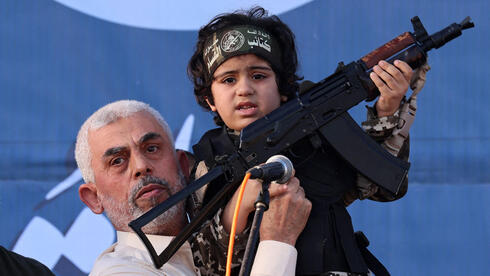 Hamas leader Yahya Sinwar holds a child dressed like an Al-Qassam Brigades fighter  (Photo: AFP ) [How cute and nice that the terrorist is helping to train up the child to perpetuate his terror! – rdb]	The groups also issued a warning to Israel, saying that if Jerusalem stalls in providing humanitarian relief to the seaside territory, they will have to resort to violence.	Israel, meanwhile, insists that the reconstruction of the Gaza Strip be conditioned on the continued negotiations of a long-term deal that would see Israelis, both living and dead, held captive by Hamas returned.	Hamas for its part insists that the two issues must be negotiated independently. https://www.ynetnews.com/article/B1q4E1112u Poll: Many Democrats want more U.S. support for Palestinians NORC Center for Public Affairs Research survey finds 51% of Democrats say U.S. is not supportive enough of Palestinians, while 49% of Republicans say the country doesn't back Israel enough; 32% of Americans say U.S. is not supportive enough of Palestinians Associated Press | 	Published: 06.23.21 , 21:09 	A new poll on American attitudes toward a core conflict in the Middle East finds about half of Democrats want the U.S. to do more to support the Palestinians, showing that a growing rift among Democratic lawmakers is also reflected in the party's base.	The poll from NORC Center for Public Affairs Research finds differences within both the Democratic and the Republican parties on the U.S. approach toward Israel and the Palestinians, with liberal Democrats wanting more support for the Palestinians and conservative Republicans seeking even greater support for the Israelis.	The survey also examined Americans' opinions on the Biden administration's handling of the Israel-Palestinian conflict. The survey was conducted about three weeks into a ceasefire following a devastating 11-day war last month between Israel and the Gaza Strip's Hamas militant rulers. The fighting killed at least 254 Palestinians and 13 people in Israel. [So who are the friends and supporters of Israel? It is the Right and not the left. So why is the the vast majority of the American Jews still supporting the left? – rdb]	The poll shows Americans overall are divided over U.S. policy toward Israel and the Palestinians. It also shows more Americans disapprove of President Joe Biden's approach to the conflict than approve of it.	Among Democrats, 51% say the U.S. is not supportive enough of the Palestinians. The sentiment jumps to 62% among Democrats who describe themselves as liberal. On the other hand, 49% of Republicans say the U.S. is not supportive enough of the Israelis, a number that rises to 61% among those who say they're conservative.	Paul Spelce, a 26-year-old Democratic-leaning independent voter and supporter of Palestinian statehood, is a member of a heavily religious Texas Republican family whose support for Israel is ingrained with their Christian faith. Spelce, of Austin, says he followed news of last month's Gaza war and the U.S. response closely on the radio as he helped deliver mail.	"I started paying a lot more attention," said Spelce, who said he disapproved of Biden's handling of the conflict and thinks the United States is too supportive of Israelis and not supportive enough of the Palestinians.	"I don't think Biden's word was that strong," Spelce said. "And I don't think, you know, this administration... can actually do anything" regarding the conflict.	Overall, the poll shows that 29% of Americans say the U.S. is too supportive of the Israelis, 30% say it's not supportive enough and 36% say it's about right. In its approach toward the Palestinians, 25% say the U.S. is too supportive, 32% say it's not supportive enough and 37% say it's about right.
	Broad but not unvarying support for Israel has been a tenet of U.S. domestic politics, as well as its foreign policy, for decades. Biden refrained from publicly criticizing Israel over civilian deaths and waited until the last days of fighting last month to openly press Israel to wind down its airstrikes on heavily populated Gaza.
	The war highlighted differences among Democratic lawmakers and between some Democratic lawmakers and Biden on Israel policy. Dozens of Democrats in Congress called for Israel and Hamas to cease fire immediately, days before Biden openly did. Sen. Bernie Sanders, a progressive Vermont independent, urged the U.S. to be more even-handed in its approach to the conflict.
	The poll found 56% of Americans disapprove of the way Biden is handling the conflict, compared with 40% who approve. While 75% of Republicans disapprove of how Biden is handling the conflict, so do 35% of Democrats.
	"The new administration's policies, its posture toward Israel, it's totally different" to President Donald Trump's, said Christina Elliott, a 57-year-old Republican in the northeast Texas town of Atlanta. 
	She said she disapproves of Biden's approach to the conflict and thinks the U.S. should be more supportive of Israelis and less of Palestinians.
	"The Palestinians need to put just as much effort as Israel is into peaceful relations, Elliott said, and added of Israel, "My God, they're surrounded by enemies."
	Forty-two percent of liberal Democrats say they disapprove of how Biden is handling the conflict, compared with 31% of moderate and conservative ones.
	That's compared with just 9% of Democrats who disapproved of how Biden is handling his job in general. Overall, Biden's job approval rating stands at 55%.
	Since the ceasefire, Israel has transitioned to a new government that says it wants to repair relations with Democrats and restore bipartisan support in the U.S. for Israel. Benjamin Netanyahu, the former longtime prime minister, had openly challenged both Biden and President Barack Obama on U.S. policy in the Middle East and was seen as allying himself to Trump.
	Some of the respondents in the survey, both Democratic and Republican, cited the comparatively limited timespan of the war - in comparison, 50 days of fighting in 2014 killed more than 2,200 Palestinians and 73 people on the Israeli side - in saying they approved of Biden's handling of the conflict.
	The poll also shows just 19% of Americans think the U.S. should play a major role in finding a solution to the conflict, while 50% say it should play a minor role and 28% say it should play no role. Democrats and Republicans are largely in agreement on the size of the U.S. role in the conflict.
	A majority of Americans, 57%, say they think there is a way for Israel and an independent Palestinian state to coexist peacefully, compared with 39% who say there is not a way. About 2 out of 3 Democrats think there is a way. Republicans are closely divided, with 50% saying there is and 45% saying there is not.
	Patrick Diehl, another Democratic-leaning independent, cited U.S. offers to help rebuild Gaza buildings leveled by Israeli airstrikes, "so, I guess, they can be destroyed again. This seems to me kind of hapless."
	"You know, we need a stronger position taken by the administration â€” pushing for actual change rather than continuation of this wretched situation," said Diehl, 74, of Tucson, Arizona. https://www.ynetnews.com/article/B18ABJ113u Google official admits censoring COVID lab-leak theoryHid from people information that was not 'authoritative'By Art Moore Published June 23, 2021 at 7:29pm 	What constitutes "authoritative information"?	That's the question the Fox News Channel's Tucker Carlson raised Tuesday night when he noted the head of Google's health division admitted at a recent Wall Street Journal forum that the Big Tech giant censored information about the possibility that the novel coronavirus escaped from a laboratory in China.	The Google official, David Feinberg, was asked by a reporter why Google was censoring searches for information about the lab-leak theory.	Feinberg essentially admitted Google was engaged in censorship, but he argued it was for the good of its users.	The search giant didn't want to "lead people down pathways that we would not find to be authoritative information."Carlson said it's worth noting where Google got its "authoritative information."	It came from the U.S.-based British zoologist Peter Daszak, who received funding from Dr. Anthony Fauci's National Institute of Allergy and Infectious Disease to conduct research on bat coronaviruses in collaboration with Chinese virologist Shi Zhengli at the Wuhan Institute of Virology. In February 2020, Daszak organized a letter published in the prestigious British medical journal The Lancet stating there was no possibility the virus came from a lab in Wuhan, dismissing the idea as a "conspiracy theory."Carlson pointed out that "many people believed him and they stopped looking."	"It was in The Lancet after all."	The conflict of interest was "beyond belief," he said.'Of all people on Earth'	And Google certainly knew about that conflict. In December 2019, Daszak appeared on a podcast on YouTube, which is owned by Google, boasting of the dangerous gain-of-function research he and his colleagues were conducting in which the virulence and transmissibility of a virus is enhanced.	"So, why did Google continue to rely on Peter Daszak, of all people on Earth, to decide what the rest of the population could know about the origins of COVID?" Carlson asked.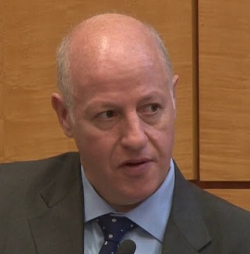 Peter Daszak delivering remarks at a National Academy of Sciences event (Video screenshot)	One reason, according to Daszak himself, is that Google was funding the research.	The National Pulse reported this week that beginning in 2010, Daszak acknowledged in several of his research papers that the studies were funded by Google.	One paper was an observational study that analyzed the transmission of viruses from bats to humans. A decade later, Google was still funding Daszak. And among the projects was his study of bat viruses in southern China.	The funding was to study "[p]erceptions associated with transmission of pathogens with pandemic potential in highly exposed human populations at the animal human interface."See Carlson's segment:  Go to web site..https://www.wnd.com/2021/06/google-official-admits-censoring-covid-lab-leak-theory/ 'Lives are at stake': Oxford to study ivermectin treatment for COVID-19Fauci urged to reconsider stance on drug backed by 'irrefutable scientific data'By Art Moore Published June 23, 2021 at 7:12pm 	Like the proponents of the so-called lab-leak theory, advocates for treatments for COVID-19 such as hydroxychloroquine and ivermectin have been dismissed and mocked ovder the past year.
	Now, with the lab-leak theory being taken seriously, the two drugs are gaining credibility in establishment institutions as a safe and effective response to the global pandemic.
	On Wednesday, Reuters reported the University of Oxford is testing ivermectin as a possible treatment for COVID-19 as part of a British government-backed study.
	The university said ivermectin, an antiparasitic, resulted in a reduction of virus replication in laboratory studies. And a small pilot study showed that giving the drug early could reduce viral load and the duration of symptoms in some patients with mild COVID-19.
	Worldwide, more than 50 peer-reviewed studies have shown the effectiveness of ivermectin as a treatment and prophylaxis against COVID-19. A recent study by the American Journal of Therapeutics that analyzed 18 randomized controlled treatment trials found ivermectin elicited "large, statistically significant reductions in mortality, time to clinical recovery, and time to viral clearance" in COVID patients.
'That's the way science works'
	Known for his congressional testimony about the effectiveness of ivermectin, Dr. Pierre Kory is urging White House coronavirus adviser Dr. Anthony Fauci to reconsider his opposition to ivermectin as a COVID-19 treatment. 
	Bottom of Form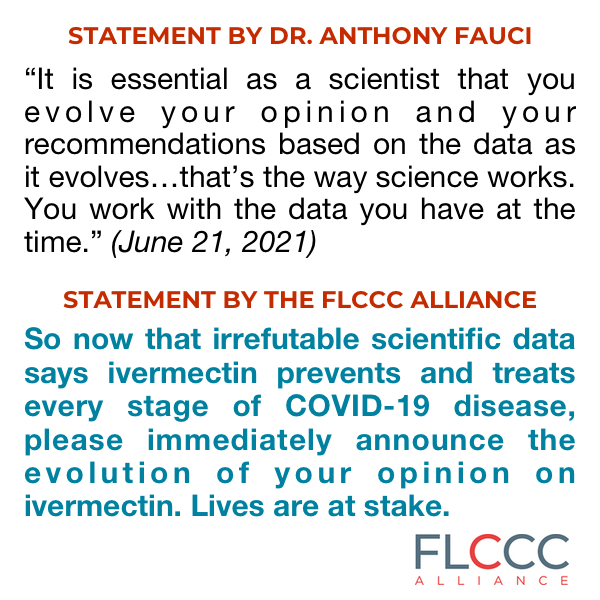 Top of FormKory, the chief medical officer of the Front Line Covid-19 Critical Care Alliance, or FLCCC, noted Wednesday in a tweet Fauci's statement in a recent interview hat it's "essential as a scientist that you evolve your opinion and your recommendations based on the data as it evolves ... that's the way science works."
		FLCCC responded: "So now that irrefutable scientific data says ivermectin prevents and treats every state of COVID-19 disease, please immediately announce the evolution of your opinion on ivermectin. Lives are at stake."
	The World Health Organization, and European and U.S. regulators have advised against using ivermectin to treat COVID-19. But it is being used effectively in some countries, including India.
	Last month, as WND reported, a significant decrease in cases in India coincided with the national health ministry's promotion of ivermectin and hydroxychloroquine treatments.
	And a citywide initiative in Mexico City to prescribe ivermectin to COVID-19 patients resulted in a plunge in hospitalizations and deaths, two studies found. A study in Peru found that in the 24 Peruvian states that adopted early use of ivermectin treatment, excess deaths plummeted on average by 59% just 30 days after the peak death rate. And it had dropped 75% after 45 days in those over 60 years old.
'Intellectual authoritatarianism'
	In a video podcast interview June 8, Kory discussed the establishment's suppression and demonization of ivermectin with Bret Weinstein, the former Evergreen State College professor has become a popular social-media voice on civil-liberty issues along with Jordan Peterson and others.
	Weinstein decried what he described as "a kind of intellectual authoritatarianism."
	That censorship, he said, is "so bizarre in a complex system like medicine, especially in the context of a brand new disease that we're all not experts in."
	"There are no experts that we can simply default to. Everybody's a novice," Weinstein said.
	Kory latched on to the term "intellectual authoritarianism," recounting his experience over the last year as certain treatment protocols were forced on physicians while others were suppressed and ridiculed.
	"You couldn't actually doctor, and suddenly I felt like I was being handcuffed." he said. "It was bizarre. I've never seen that in my life before."
	Many of the authorities who have been blocking certain treatments are not on the front lines treating patients with COVID-19, Kory argued.
	"They are not sweating it out, seeing day to day the manifestations, the responses to therapy, the lack of responses," he said. "They don't understand this disease, and yet they are telling everyone how to treat it."
	See a segment of the video podcast interview with Dr. Pierre Kory:
'Large, statistically significant reductions in mortality'
	A peer-reviewed study released in February found that invermectin reduces coronavirus infections, hospitalizations and deaths by about 75%.
	In more than 30 trials around the world, the drug caused "repeated, consistent, large magnitude improvements in clinical outcomes’ at all stages of the disease," according to the study, which was published in the U.S. American Journal of Therapeutics.
	The evidence is so strong, the researchers believe, the anti-parasitic drug should become a standard therapy everywhere, hastening global recovery.
	In a live Zoom conference May 13, Kory showed the promising data from various states in India in the two weeks after ivermectin was promoted. Video of the conference was posted on YouTube, but the Google video platform later deleted it for violating its "community guidelines."
	In a Senate hearing in December, Kory presented evidence that ivermectin prevents infection and saves lives.
	"Although we, like many, are extremely encouraged by the apparent successes in developing effective vaccines, we also are dismayed at the near complete absence of guidance and research on effective early, at-home, or preventative treatment options apart from vaccines, a reality we find unconscionable," he said in his statement.
	Kory said he and his colleagues are "worried that if our call to action is not followed through, confidence in our health care leaders and agencies will be irreparably tarnished."
	"Inaction in front of mounting evidence of safety and effectiveness during a catastrophic pandemic may also compromise widespread vaccination support," he warned.
	"We will look back to the impact that actions versus inaction had on the U.S. and the globe two months from now," Kory said. "If we do nothing, the present trend will continue. History will judge."
	See testimony of a life saved by ivermectin:
Politicization of treatments
	Dr. Harvey Risch, a professor of epidemiology at the Yale School of Public Health and Yale School of Medicine, is another of the many health experts who decry the politicization of COVID-19 treatments such as ivermectin and hydroxychloroquine.
	"You can hardly believe what anybody says anymore," Risch said in an interview in December with Fox News' Laura Ingraham. "We've lost 300,000 lives in the United States because our government has basic told everyone to go home, stay home, and if you can't breathe, go to the hospital."
	That's not a form of treatment, he said, "it's what we call therapeutic nihilism."
	He said the federal government, through the FDA, CDC and National Institutes of Health, have misrepresented the benefits of the drugs.
	"These are drugs that everywhere else in the world they are being used very effectively," he said.Risch contends the COVID-19 mortality rate is five times lower in the Third World "because that's all they can afford to do."	"And we're here twiddling our thumbs and telling everyone to stay home. It's absurd," he said. https://www.wnd.com/2021/06/lives-stake-oxford-study-ivermectin-treatment-covid-19/ [This is the crux of the situation. There has been an ongoing concerted effort by a group in collaboration with Big Pharm and those in the globalist community to literally promote this disease and prevent the treatment by currently available means to push their JAB. There is an excellent But very long video available that reviews what is going on with some of the worlds leading experts including Dr. Robert Malone who invented the mRNA and DNA vaccine.https://articles.mercola.com/sites/articles/archive/2021/06/21/mrna-inventor-interviewed-about-injection-dangers.aspx? There are grave problems with the JAB and you really must educate yourself and not rely on spurious information from the NIH, CDC and the official government sources. – rdb]House panel to call Fauci as witness in COVID-origins probe'The left-wing media called it a fringe conspiracy theory'By Art Moore Published June 23, 2021 at 7:21pm 	Republicans on a House committee announced Wednesday that Dr. Anthony Fauci will be among the expert witnesses they will invite to a forum on the origins of COVID-19.	Despite growing evidence the virus originated from the Wuhan Institute of Virology, House Democrats have refused to investigate.	Rep. Steve Scalise of Louisiana, the Republican whip, and Rep. James Comer, the ranking member of the House Committee on Oversight and Reform, plan to hold two witness panels and one panel with members.	"The left-wing media called it a 'fringe conspiracy theory,' Big Tech censored it, activists in white lab coats dismissed it and Democrats ignored it, but there is growing evidence communist China started the pandemic, covered it up and is responsible for the deaths of more than 600,000 Americans and millions more worldwide," Scalise and Comer said in a statement.The first witness panel:Brett P. Giroir, former assistant secretary for Health, U.S. Department of Health and Human ServicesDavid Asher, senior fellow, Hudson InstituteRichard Muller, emeritus professor of physics, University of California BerkeleyDr. Steven Quay, founder, Atossa TherapeuticsThe member panel:Rep. Cathy McMorris Rodgers, R-Wash.Rep. Michael McCaul, R-TexasRep. Devin Nunes, R-Calif.Rep. Mike Gallagher, R-Wis.Bottom of Form	Fauci, the director of the National Institute of Allergy and Infectious Diseases, and Francis Collins, the director of the National Institutes of Health, have been invited to be on the second witness panel. Another invitee is Dr. David Hassell, the chairman of P3CO, a group within the Department of Health and Human Services responsible for reviewing funding decisions for research involving deadly pathogens.	Some Republican lawmakers have called for Fauci’s resignation after many of his emails were published by the Washington Post and Buzzfeed News.	Scalise and Comer said that despite House Speaker Nancy Pelosi's "efforts to create diversions and cover this up, the American people deserve the truth and are demanding accountability, and House Republicans will insist on getting these answers."	"The House Democrat majority’s refusal to follow the science, listen to the experts, and investigate the origins of COVID-19 is a dereliction of their duty," the said. https://www.wnd.com/2021/06/4925683/ Financial giant bans non-vaccinated clients and employees from offices'Will have to continue working remotely and lose access to the buildings'By WND News Services   Published June 23, 2021 at 3:27pm  Daily Caller News Foundation Morgan Stanley announced it would not let unvaccinated employees or clients into its office buildings, the Financial Times reported Tuesday.	“Starting July 12 all employees, contingent workforce, clients and visitors will be required to attest to being fully vaccinated to access Morgan Stanley buildings in New York and Westchester,” Morgan Stanley Chief Human Resources Officer Mandell Crawley said in a memo obtained by the Financial Times on Tuesday.SCOOP from me: Morgan Stanley to bar unvaccinated staff and clients from New York offices starting next month https://t.co/Sb9DYN5X9L via @financialtimes— Imani (@MoiseNoise) June 22, 2021	Employees, clients, and visitors will have to confirm their vaccination status on an “honorary basis” by July 1, Crawley said in the letter.	Those who don’t confirm their vaccination status by July 12 will have to continue working remotely and lose access to the Morgan Stanley buildings, the memo said. Morgan Stanley already has vaccine-only workplaces in different company divisions and dropped the daily health check requirement Wednesday for in-office employees, the Financial Times reported.	Morgan Stanley CEO James Gorman told employees he wants everyone back in the office by Labor Day, he said in an interview.	“If you can go into a restaurant in New York City, you can come into the office and we want you in the office,” Gorman said in the interview.	Morgan Stanley’s policy is the strictest seen out of the major Wall Street firms, according to the Financial Times.	Goldman Sachs employees must submit their vaccination status, but proof is not required, according to a memo received by the New York Times on June 10.	Unvaccinated employees and visitors are still allowed in the office, but they will have to wear masks and socially distance, a Goldman Sachs spokesperson told the Daily Caller News Foundation.	Asset management firm BlackRock announced last week that they will only allow vaccinated employees into U.S. offices and will offer an update on unvaccinated workers later this summer, according to Bloomberg.	BlackRock does not require employees to be vaccinated, and they are evaluating options to accommodate unvaccinated employees, a spokesperson told The Daily Caller News Foundation.	JP Morgan Chase offers voluntary disclosure of vaccination status, The Financial Times reported.	Bank of America announced last week they will slowly return to the office and hope most employees will be back by Labor Day, a spokesperson told the DCNF.	Employees are encouraged but not required to get vaccinated and confirm their status on a company portal, the spokesperson said. https://www.wnd.com/2021/06/financial-giant-bans-non-vaccinated-clients-employees-offices/ ‘F-15s and nuclear weapons’: Biden brushes off point of 2nd Amendment & undermines ‘insurrection’ narrative in gun control push 24 Jun, 2021 00:26  By Nebojsa Malic, senior writer at RT	President Joe Biden’s new gun control crusade challenged the US founding fathers as well as the Democrats’ own January 6 “insurrection” narrative, by arguing armed citizenry would have no hope against an oppressive government. 	“Those who say the blood of patriots y'know and all the stuff about how we're going to have to move against the government. Well the tree of liberty is not watered with the blood of patriots,” Biden said on Wednesday, announcing new gun control actions from the White House. “What's happened is, that there never been, if you wanted, you think you need to have weapons to take on the government, you need F-15s and maybe some nuclear weapons,” he continued.	President Biden: "The 2nd Amendment from the day it was passed limited the type of people who could own a gun, and what type of weapon you could own. You couldn't buy a cannon ... If you think you need weapons to take on the govt, you need F-15s & maybe some nuclear weapons." pic.twitter.com/BdfI9pbmVh— The Post Millennial (@TPostMillennial) June 23, 2021	Biden was presumably referring to the quote by Thomas Jefferson, author of the Declaration of Independence and the third US president, who famously wrote in 1787 that “the tree of liberty must be refreshed from time to time with the blood of patriots & tyrants,” in response to the recently quashed Shays’ Rebellion.	The current president argued that the “Second amendment from the day it was passed limited the type of people who could own a gun and the type of weapon you could own,” such as cannons. The amendment itself contains no such provision, however, and merely says that “the right of the people to keep and bear Arms, shall not be infringed.”	Biden’s bizarre claim that the US government – or rather, the military at its disposal – could only be countered by fighter jets and maybe nuclear weapons was quickly challenged online by people pointing out that the Afghans and the Vietnamese seemed to have managed just fine without. MORE -https://www.rt.com/usa/527418-biden-guns-f15-nuclear-insurrection/ [“Bi-dumb” made a rather incoherent presentation Wed which is not unusual and there was little if anything that made much sense or that really addressed the issue of violence on the streets. It was simply another plea for gun control. What is needed is people control. If you indict and convict violent criminals you can solve the problem. Enable the police and get the DA’s to convict.  – rdb]Commentary:ARUTZ SHEVAGovernment admits that half of new Covid-19 cases in last month were fully vaccinatedDespite data, government is launching expanded campaign to vaccinate everyone over 12.BY Rabinovitz , Jun 24 , 2021 11:50 AM 	Israel’s campaign to promote the coronavirus vaccine – now focusing on young teens – is going full steam ahead, in spite of statistics presented by government officials showing that half of those recently infected with Covid-19 were fully vaccinated, Behadrey Haredim reports.
	Head of Public Health Services, Dr. Sharon Alray-Price, revealed the disturbing facts at a media presentation on Wednesday. According to her data, of the 891 cases of coronavirus confirmed in the last month alone, half had received both doses of Pfizer’s mRNA vaccine.
	According to a report on Channel 12, in the months since the vaccines were rolled out, 6,765 people who received both shots have contracted coronavirus, and epidemiological tracing has revealed that an additional 3,133 people contracted Covid-19 from those vaccinated individuals. The 6,765 represent a little more than one percent of the total number of those vaccinated, which now stands at over 5,100,000.
	It is clear that officials were already aware that the vaccine does not provide sufficient protection, as quarantine regulations for those returning from abroad have recently been changed, requiring even those fully vaccinated to self-isolate upon return from certain countries.
	In addition, military intelligence has been warning of such a scenario at least since January, when a report was published that suggested a mass vaccination campaign would lead to vaccine-resistant strains of Covid-19 emerging.
	Also on Wednesday, Prime Minister Naftali Bennett convened a panel of experts together with the heads of the various health service organizations in the country.
	“Our aim at the present moment, first and foremost, is to protect Israeli citizens from the Delta strain that is running amok around the world,” Bennett said at the meeting. “As we do so, we will endeavor to limit the impact this has on daily life in Israel. Therefore, we have decided to take immediate action in order to avoid paying a heavier price at a later stage. It all depends on us. If we are meticulous in adhering to the guidelines and behaving responsibly, we will overcome this – together.”
	The Prime Minister then ordered officials to craft their decisions in a wholly transparent manner, based on the statistics, and using the following guidelines:1) A national campaign to vaccinate everyone over the age of 12 is to be launched, with a parallel public information campaign to stress the importance of the vaccine.2) The system previously used to cut off chains of transmission is to be restarted, in collaboration with local authorities, with additional resources allocated, in order to contain the spread of outbreaks at the earliest possible stage.3) In the event that an average of 100 or more new cases are diagnosed daily for a week, the requirement to wear face masks will be re-imposed in enclosed areas. Even though this stage has yet to be reached, the Health Ministry’s current advice is for people to begin wearing face masks again.4) Government departments whose work is related to containing the spread of the coronavirus will enhance their activities as necessary.5) An information campaign to encourage vaccination and stress the importance of adhering to quarantine regulations is to commence on Thursday.6) Enforcement of quarantine regulations for confirmed cases is to be enhanced, and harsher penalties exacted.7) The Magen Avot program (in residential homes) is to be resumed immediately, with a target of conducting 10,000 Covid-19 tests per day.8) The number of tests conducted in the general public per day is to be increased; the Prime Minister noted that there will be an unlimited budget allocated toward this end.9) Regulations related to Ben Gurion airport are to be extended to all other portals of entry into the country.10) All those traveling abroad will be required to sign a declaration before leaving, attesting that they will not be visiting any country where the risk of contracting coronavirus is deemed high.11) The ban on tourists entering the country will be extended for another month, from July 1st to August 1st, with the exception of organized groups.https://www.israelnationalnews.com/News/News.aspx/308653  [So much for the narrative of the effectiveness of their JAB and all the other lies that have come forth. Run from the JAB get yourself some ivermectin or HCQ stay healthy lose weight and ignore the government mandates. – rdb]Israeli researchers: 'Rare autoimmune disease' linked to Pfizer Covid-19 vaccine"The accumulation of cases did not fit. It was not what we would expect to see in a normal year."Arutz Sheva Staff , Jun 24 , 2021 2:41 PM 	Israeli researchers this week pointed to a link between the Pfizer Covid-19 vaccine and a “rare autoimmune disease.”	The researchers, associated with the Department of Hematology at the Shamir Medical Center, found an increased incidence of acquired Thrombotic Thrombocytopenic Purpura (aTTP) in Israel over a one-month period, and noted that the cases appeared in those who had received the Pfizer vaccine up to a month before.	Researcher Dorit Blickstein explained to Channel 13 that TTP is “a disease which, in its classic form, is deadly - 90% of those sick would die. Today, with the help of new treatments, which [...] must be administered as quickly as possible, most patients recover.”
	She said the researchers investigated a possible connection to the vaccine after seeing an increased concentration of cases of aTTP in Israel. They had noticed 4 cases in a month, while there are typically 2-3 cases a year.
	“In Israel, there are two or three cases a year in any hospital. In March, we started to receive too many cases, and so we asked why.
	“We essentially finished the yearly amount in one month, and that’s not logical. So we started to ask what all the patients had in common. And it turned out that all of them had received the coronavirus vaccine that is accepted and exists in Israel within a timetable of 5 to 28 days.”
	“This caused us to suspect there was an association, some sort of connection, between this super-rare disease and the vaccine.”
	She noted that most patients with the disease are young and that, in their study as well, the ages ranged between 28 and 45. Half were men, half women.
	“In any event, it arouses attention, because the accumulation, the concentration did not fit. It is not what we expect to see in a normal year.”
	Blickstein added that “with the help of the serological tests,” the researchers knew that “the patients were not patients sick with coronavirus, but rather patients who received the vaccine.”
	“This was a red flag for us.”
	She said there must be a red flag for “healthy people who received the vaccine and start to develop phenomena like a tendency to internal bleeding or, Heaven forbid, headaches, dizziness, loss of words, chest pressure or stomach aches,” in which case they should “call for medical assistance immediately.”
	“It could be that they are not regular vaccine phenomena, but an expression of a rare disease.”
	Blickstein finally noted that the incidence is “not only in Israel. There is, at the moment, a report of an identical response to the same vaccine in Belgium and Italy.”
	The US National Library of Medicine defines TTP as "a rare disorder that causes blood clots (thrombi) to form in small blood vessels throughout the body. These clots can cause serious medical problems if they block vessels and restrict blood flow to organs such as the brain, kidneys, and heart."
	"Complications resulting from these clots can include neurological problems (such as personality changes, headaches, confusion, and slurred speech), fever, abnormal kidney function, abdominal pain, and heart problems."
	A report released by the Health Ministry at the beginning of June concluded that hundreds of cases of heart muscle inflammation (myocarditis) were probably caused by the coronavirus vaccine administered as part of Israel’s mass vaccination campaign.
	The vast majority of cases were reported among young men and teenage boys. Most of the cases were reported among males ages 16 to 30, with the highest proportion found among male teens aged 16-19. Ninety percent of all the myocarditis cases linked to the vaccine were reported in males. https://www.israelnationalnews.com/News/News.aspx/308664 06/23/2021 NEWS AM  - ראו בנים - להקת הלל נשות השומרון עם מרב ברנר  	 https://www.youtube.com/watch?v=CR300za7IPg Read the Prophets & PRAY WITHOUT CEASING!That is the only hope for this nation!Genesis 31:50If you will not afflict my daughters, and if you will not take wives above my daughters, no man is with us. Behold! God is a witness between you and me. 51And Laban said to Jacob, Behold this heap, and behold the pillar which I have set between you and me. 52This heap is a witness, and the pillar is a testimony. As for me, I will not pass over this heap to you; and as for you, you will not pass over this heap and this pillar for evil to me.‘Terrorist,’ ‘fascist’: MKs hurl insults at Knesset ‘occupation-apartheid’ eventFar-right Itamar Ben Gvir has shouting match with Arab, left-wing lawmakers at gathering in parliament attended by rights groups and co-hosted by coalition’s Mossi RazBy TOI staff Today, 3:13 pm	A shouting match erupted between far-right MKs and Arab and left-wing lawmakers in the Knesset Tuesday, disrupting an event titled “After 54 years: From Occupation to Apartheid.”	The event was hosted by MK Aida Touma-Sliman of the opposition Joint List party and MK Mossi Raz of Meretz, a party that is a member of Prime Minister Naftali Bennett’s government.	Raz’s involvement was sure to raise hackles within the coalition, which was formed under the understanding that its rightist and leftist parties would avoid contentious issues in order not to rock the boat. One of the right-wing MKs who attended the event is the coalition’s Abir Kara of Bennett’s Yamina party.	During the event, representatives of various left-wing human rights groups presented reports about the situation in the West Bank since 1967. The organizations included B’Tselem, Adalah, Peace Now, Yesh Din, Gisha, Breaking the Silence and Human Rights Watch.	Religious Zionism’s extremist MK Itamar Ben Gvir attended the event and hurled insults at several Arab lawmakers, calling organizers Touma Sliman and Raz “terrorists” and “terror supporters” and shouting the same accusation at Joint List MKs Ofer Cassif and Ahmad Tibi.	Cassif retorted by saying: “Shut your mouth, you piece of shit, racist fascist.”	“Aida, you don’t condemn [it] when a soldier is murdered,” Ben Gvir shouted at Touma-Sliman. “You’re a terrorist, I’m willing to remove my [parliamentary] immunity, sue me. We’ll teach you what democracy is.”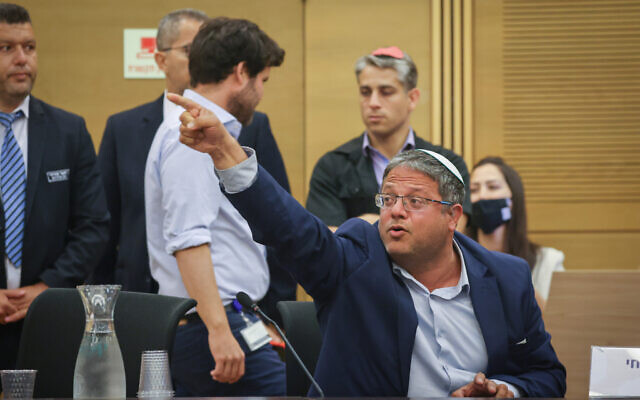 Religious Zionism MK Itamar Ben Gvir argues during an event titled ‘After 54 years: Between occupation and Apartheid’ in the Knesset, June 22, 2021. (Yonatan Sindel/FLASH90)	Amichai Chikli, a rebel Yamina MK, labeled the event “a disgrace” and on Monday sent a letter asking the Knesset’s legal adviser and events department to prevent the participation of organizations he said were undermining Israel in the international arena.	“This is a serious act of political sabotage and it is unbearable that it should take place within the walls of the Knesset,” Chikli said.	Chikli said that he was most concerned about the involvement of Human Rights Watch, one of the world’s best-known rights groups, saying that the organization works for the delegitimization of Israel and should not be permitted to participate. HRW’s Omar Shakir, the New York-based rights group’s director for Israel, the West Bank and the Gaza Strip, was expelled from Israel in 2019 after a lengthy court battle when the country accused him of supporting boycotts of the Jewish state.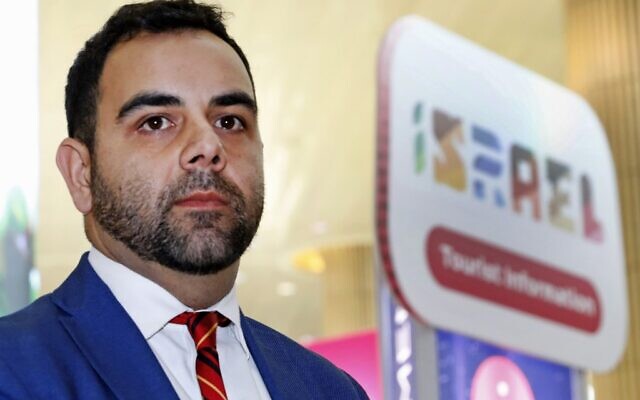 American citizen Omar Shakir, the director of the New York-based Human Rights Watch for Israel, the West Bank and Gaza, is pictured at Ben Gurion Airport on November 25, 2019, after being expelled from Israel. (JACK GUEZ / AFP)	Authorities said at the time that Shakir’s expulsion was the first from inside Israel under a 2017 law allowing the deportation of foreigners who support a boycott. The move was condemned by international bodies, with the United Nations warning of a “shrinking space for human rights defenders to operate” in Israel, the West Bank and Gaza.	When Shakir started talking via video at Tuesday’s event, Ben Gvir called out: “How can we let him speak here, in the Knesset?”	Earlier this year HRW said that Israel was guilty of the crimes of apartheid and persecution because of discriminatory policies toward Palestinians within its own borders and in the West Bank and Gaza. Israel strongly rejected the accusations. https://www.timesofisrael.com/terrorist-fascist-mks-hurl-insults-during-occupation-apartheid-event/  [Hummmm? Sounds like a rousing time in the Israeli legislative group. It simply increases the question of just how long this current coalition can survive and what will ultimately happen to the overall governance of the country. – rdb]Justice minister taps Amit Aisman as next state prosecutorAttorney was first nominated last year, but his confirmation was delayed amid political turmoil and protests over past sexist remarksBy TOI staff Today, 9:39 pm 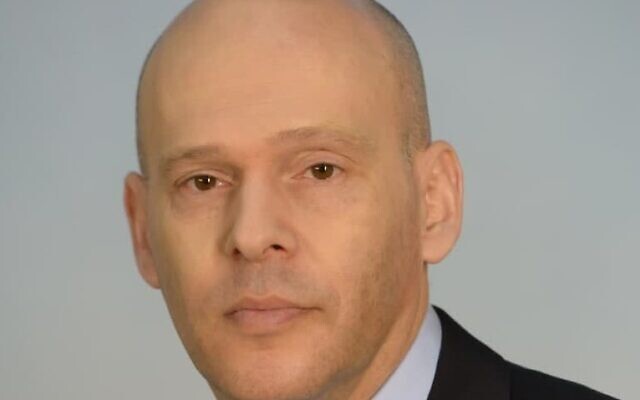 Haifa District Prosecutor Amit Aisman. (Justice Ministry)	Justice Minister Gideon Sa’ar announced Tuesday evening that he will nominate Amit Aisman to serve as Israel’s next state prosecutor.	The position has been largely vacant since December 2019, when Shai Nitzan stepped down. Nitzan’s replacement has been delayed amid the political turmoil in Israel over the past two years. In November, a selections committee nominated Aisman, but the confirmation process was held up amid political squabbles and protests from female activist groups.	Sa’ar said Tuesday that he will accept the nomination of the previous selections committee and bring his appointment to the government for approval. The five-member committee chaired by Attorney General Avichai Mandelblit said that Aisman, who beat out nine other candidates, came highly recommended by senior figures in the justice system.	“The appointment of the state prosecutor is essential for the State Prosecutor’s Office and its proper functioning, and therefore I decided to bring the appointment to the approval of the government without delay,” Sa’ar said on Tuesday.	Some of the past opposition to Aisman stemmed from past sexist and sexually-explicit comments to female subordinates that he made while serving as the Haifa district prosecutor. At the time, he received a warning as part of internal disciplinary proceedings. In December, Aisman apologized for his comments and said they do not represent him.	“As someone who has been a public servant for about 30 years, I believe my duty goes beyond accepting responsibility, and requires public accountability, alongside a public and direct apology for the crude remarks. [These actions] don’t characterize my conduct and my moral belief, which highlights the unwavering upholding of human dignity,” he wrote in a Haaretz op-ed.	“Both remarks made by me are inappropriate and unacceptable. They had and have no place in any discourse, definitely not in the discourse between a manager and employees in any workplace, not to mention [within] the Justice Ministry,” he added. “I fully understand the criticism made toward me in this context, and I accept full responsibility. These are slips that haven’t repeated themselves since, and will not repeat themselves in the future.” [Perhaps he might have some relative in New York State named Cuomo who has seemed to have some similar problems. This certainly isn’t the first public figure to have to cover their indiscretions. – rdb]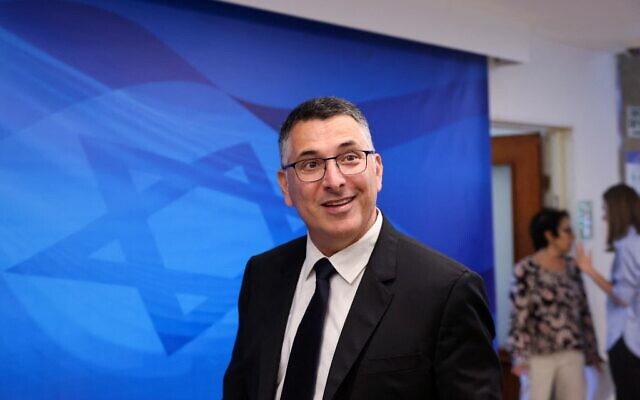 Justice Minister Gideon Saar arrives at the new government’s first weekly cabinet meeting, in Jerusalem on June 20, 2021. (EMMANUEL DUNAN / AFP)	The selections committee last year said they took his comments into account when making its decision. MORE-  https://www.timesofisrael.com/justice-minister-taps-amit-aisman-as-next-state-prosecutor/ Sa’ar: Pass law to help judges toss problematic evidenceTurning to outgoing national chief public defender Yoav Sapir, the justice minister said, “you broke very serious new ground” in protecting the rights of defendants and prisoners.”By YONAH JEREMY BOB   JUNE 22, 2021 22:19	Justice Minister Gideon Sa’ar on Tuesday said that he will soon press forward with a new law to strengthen courts’ authority to invalidate evidence where the police obtained it in problematic circumstances.	Speaking at the 25th Anniversary Public Defender conference at the College of Management Academic Studies in Rishon LeZion, Sa’ar said, “Soon we will propose a law to broaden judicial discretion to invalidate evidence obtained unlawfully.” 	Turning to outgoing national chief public defender Yoav Sapir, he said, “you broke very serious new ground” in protecting the rights of defendants and prisoners.”
	“But there is a lot more to do…the rights of defendants and prisoners are at the heart of justice itself and for decades they have not gotten enough weight” in the face of “forces which have almost unlimited powers,” he said.
	The justice minister repeated one of his mantras that he will defend the legal establishment from politicized attacks, a reference he has reserved usually for Opposition Leader Benjamin Netanyahu, but will aggressively seek to fix areas where the prosecution makes errors which harm defendants’ rights.
	Sa’ar said that, “there have been wrongful convictions and recognizing this allows us to limit these mistakes from happening [in the future] and we will use the tool of seeking retrials,” in some cases where it is found that a conviction was based on questionable evidence.
	Supreme Court President Esther Hayut said that in an earlier era, having a public defender’s office had been viewed as an unreachable dream. However, after 25 years operating, she said that the dream was realized and that protecting defendants’ rights has radically improved thanks to the public defender’s office’s efforts.
	Attorney-General Avichai Mandelblit said he felt a special kinship with Sapir and the public defender’s office since he served as the IDF’s chief public defender before ascending to become the IDF Military Advocate General and later to his current role.
	In a comical moment, he also said he was a bit jealous of Sapir that he was getting to retire from the spotlight now, whereas Mandelblit himself would need to wait another seven months until his term ends in February 2022.
	The attorney-general credited Sapir and the public defender’s office with adding smart ideas to key public policy debates. MORE-https://www.jpost.com/israel-news/saar-pass-law-to-help-judges-toss-problematic-evidence-671772 Liberman shuts spigot on pandemic jobless benefits to coax country back to workFinance minister says move meant to address the large number of unfilled positions; certain benefits will still remain in placeBy TOI staff 22 June 2021, 10:54 pm 	Israel’s new government is doing away with a worker furlough program at the end of the month, as employers look to fill positions reportedly left vacant by young Israelis remaining on the state’s dole.	Finance Minister Avigdor Liberman announced the decision Tuesday, despite an uptick in COVID case numbers, the result of a fast-spreading coronavirus variant, which has sparked fears the pandemic may not be over.	The Finance Ministry said on June 1 that it would end benefits for those under the age of 28 with no children. Liberman’s announcement, made on Twitter, indicated that the furlough program would be scrapped altogether, though he said a series of new measures would be needed to soften the blow for those in need.	“Unemployment benefits for those placed on leave will go back to being according to the standards before the coronavirus,” he said in a tweet.	According to Liberman, who became finance minister last week, the move will help fill some 130,000 unfilled positions, as the economy has roared back to life with the near eradication of the coronavirus. The measure must be approved by the Knesset. [HUMMM? Sound familiar? Perhaps someone in the US of A should adopt the same process. Stop the free handouts and get people to work. Every store and business has help wanted signs in their windows. – rdb]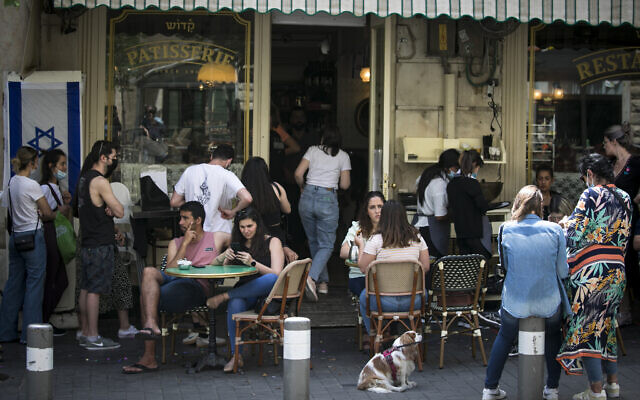 	Recent economic data has indicated that many young Israelis are not going back to work, choosing to continue receiving state benefits instead.Israelis sit a cafe in Jerusalem’s city center, on April 21, 2021. (Olivier Fitoussi/Flash90)	The Central Bureau of Statistics announced last week that there were 133,000 job vacancies in May, the highest number since statistics began being kept in 2009.	In the food and hospitality industry, 17.3% of shifts went unfilled, the bureau said.	According to the Globes daily, there were 100,000 vacancies before the pandemic.	Meanwhile, unemployment in May rose from 203,700 to 209,300. However, the number of people missing work due to the coronavirus fell from 118,900 in April to 69,800 in May, according to CBS figures published Monday.	Liberman said special grants made available for returning low-wage workers would now be available to those who return to work by the end of June, extending it beyond the previous deadline of April 30. 	The monthly grants are intended to help employers in the food and service industry lure back low-paid workers.	“The end of paid leave is a first necessary step in exiting the crisis,” said manufacturers association head Ron Tomer, praising the move. “There are 100,000 openings with fair pay just waiting for people to fill them. The Israeli economy will be more stable starting next month, with Israeli taxpayers no longer propping up people who don’t work.”	Under the program, those over the age of 45 will still be entitled to half of the benefits they had received during the pandemic until the end of 2021.	Liberman also said that rules mandating that a worker must have been employed for six out of the last 18 months to receive unemployment benefits would be dropped until October, after which it will go up to 10 out of the last 18 months until the end of the year. Before the pandemic, laid off employees must have worked for 12 out of the last 18 months to receive benefits.	While the tourism industry has yet to recover from the pandemic, and with most tourists still needing special permission to enter into the country, Liberman offered that out-of-work tour guides could help teach summer school programs.	The proposal drew fire from fair-wage groups and other activists.	“Liberman’s proposal will badly hurt hundreds of thousands of unemployed [people] who want to work but cannot find jobs,” a coalition of 34 socioeconomic-activist groups said in a statement. “The government is not offering them professional training or other employment help, but is abandoning them without any unemployment benefits or aid.”	Liberman’s announcement came as the country began to see a minor surge in new coronavirus cases, with officials vowing to take steps to clamp down on the virus.	Israel has completely reopened its economy in the last few months, after high vaccination rates brought case numbers down to near zero. https://www.timesofisrael.com/liberman-shuts-spigot-on-pandemic-jobless-benefits-to-coax-country-back-to-work/ Bennett urges Israelis not to travel abroad amid rise in COVID infectionsPrime minister advises wearing masks indoors as virus cases rebound, urges teenagers to get their vaccines before July 9By Amy Spiro Today, 8:29 pm 	Prime Minister Naftali Bennett on Tuesday urged Israelis to avoid nonessential international travel amid an uptick in COVID-19 cases in the country.	“It’s not currently an order, it’s a request,” Bennett told reporters at Ben-Gurion International Airport, following a tour of its testing sites and a consultation with Health Minister Nitzan Horowitz, Interior Minister Ayelet Shaked and Transportation Minister Merav Michaeli.	“If you don’t need to go abroad, do not go abroad,” said Bennett, noting that the recent coronavirus outbreak in Binyamina was traced to a family who returned from Cyprus, which is not considered a high-risk country.	The prime minister also announced that masks will become mandatory again within the airport, and encouraged Israelis to resume wearing facemasks indoors. Israel lifted its indoor mask mandate last week. [HUMMMM? Doing the same thing over and over and expecting a different result? Not intelligent. – rdb]	“Everyone who enters the airport must wear a mask from the moment they arrive until the moment they leave,” said Bennett.	Bennett, who took office last week, said the new government will reestablish the coronavirus cabinet, which will assist in making future COVID-related decisions. The prime minister said the government is working “to cut off” the extra-contagious Delta variant “early and decisively.”	He also reiterated that every person who enters Israel will have to undergo a PCR test, and said the number of testing sites at the airport have recently been increased from 30 to 70.	In addition to the mask mandate at the airport, Bennett recommended that people don masks in all indoor areas.	“If the numbers go up, to over 100 new cases for several days, it will be an order,” Bennett said, noting that he will instruct ministers and public leaders to resume wearing masks indoors immediately.He also warned of possible “significant changes in entering and exiting Israel” once the coronavirus cabinet has reconvened and studied the current situation.
	Concerns are rising in Israel over the spread of the new Delta variant, which is believed to be responsible for 70% of the new cases in the country in recent weeks. There were 125 new COVID cases confirmed on Monday, a figure more than double the number detected the day before, and the highest daily caseload since April 20.
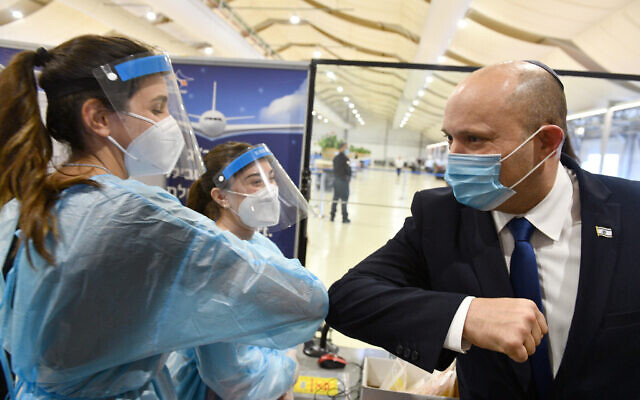 Prime Minister Naftali Bennett greets a woman conducting COVID tests at Ben-Gurion Airport on June 22, 2021. (Haim Zach/GPO)		The Health Ministry is also expected to announce the return of the mask mandate in hospitals, health clinics, old age homes, and in schools where there is a COVID outbreak, according to Channel 12 News.
	Chezy Levy, director general of the Health Ministry, told the Ynet news site on Tuesday that it is “wise to wear a mask” in crowded areas, including aboard public transportation.
	Earlier Tuesday, the Defense Ministry said it would assist in setting up a new COVID testing area at the airport to help handle the increased demand.
	“The defense establishment will continue to aid the health system in any national mission it requires,” said Defense Minister Benny Gantz. “The war on coronavirus is not behind us, but with determined and rapid action, we will maintain a low level of infection and we will win this fight as well.”
	Horowitz said the Health Ministry will “significantly strengthen the testing system at Ben-Gurion Airport… in order to prevent the formation of unreasonable lines.”
	Last Friday, thousands of Israelis were allowed to exit the airport without taking a mandatory COVID test due to overcrowding at the station. The government has since vowed to step up testing capabilities and increase the enforcement of quarantine for those who require it. MORE- https://www.timesofisrael.com/bennett-urges-israelis-not-to-travel-abroad-amid-rise-in-covid-infections/ Pfizer COVID-19 vaccine linked to rare blood disease - Israeli studyA spokesperson from the hospital stressed that this study, which was very small, should in no way deter people from vaccinating and encouraged anyone who has not yet been inoculated to get the jab.By MAAYAN JAFFE-HOFFMAN   JUNE 22, 2021 21:33	The Pfizer coronavirus vaccine has been linked to an increased chance of developing thrombotic thrombocytopenic purpura (TTP), a rare blood disorder, Israeli researchers said Monday.	TTP is an autoimmune disease that causes blood clots to form in various organs of the body. 	According to the National Institutes of Health, these clots can limit or block the flow of oxygen-rich blood to key organs like the brain, kidneys and heart, resulting in serious health problems.	Researchers from the Institute of Hematology at Shamir Medical Center said they were alerted to the problem after seeing a sudden increase in TTP in the country – four cases detected in one month compared to two or three cases per year.	The medical team said they found a “chronological connection” between the vaccination of the patient and the onset of symptoms of the disease. They stressed that these are both new patients and patients whose disease flared up after a long period of remission.	The Health Ministry is currently evaluating the research and until the evaluation is complete, the doctors were asked not to interview.	As a result of their research, the medical team, led by Dr. Maya Koren-Michowitz, head of the Hematology and the Translational Hemato-Oncology Laboratory, recommended that people who have had TTP only get vaccinated with special permission from their doctor – and if they do vaccinate, to have a follow-up clinical evaluation.	“Physicians and patients need to be alert to the clinical symptoms: weakness fatigue, neurological disorders, hemorrhage and chest pain,” the team said in a release.	They also called on “healthy people” who are vaccinated to be vigilant and seek medical help immediately if symptoms appear. Early diagnosis and modern treatments have increased TTP patient survival rate from 10% in the past to 80% today.	A spokesperson from the hospital stressed that this study, which was very small, should in no way deter people from vaccinating and encouraged anyone who has not yet been inoculated to get the jab.  https://www.jpost.com/health-science/pfizer-covid-19-vaccine-linked-to-rare-blood-disease-israeli-study-671694  [Folks the numbers of problems with these JABs are just amazing. I have been reviewing articles and videos explaining why the CDC numbers are not near what are the actual numbers of complication and these are quoting people who are whistleblowers from Federal agencies and the CDC.This is a very long video but it is by 3 well educated (MD’s and PhD’s) including Dr. Robert Malone invented the mRNA and DNA vaccine core platform technology discussing the problems associated with the JAB and the complication reporting. You would do well to take some time and listen. You can actually speed the video  up to 1.25 speed or 1.5 and get through it faster. https://articles.mercola.com/sites/articles/archive/2021/06/21/mrna-inventor-interviewed-about-injection-dangers.aspx    [ RDB]Israel has already tested a digital shekel cryptocurrencyThe concept of issuing such a currency has been in discussion since 2017, but it decided to accelerate its research and preparation for the potential issuance.By ZEV STUB   JUNE 21, 2021 18:24	Israel has already conducted a pilot test of a digital shekel cryptocurrency, Bank of Israel Deputy Governor Andrew Abir said, perhaps inadvertently, at a recent conference of the Fair Value Forum of IDC Herzliya.	Toward the end of a panel discussion, Abir said the Bank of Israel had already run a digital currency pilot. Another member of the panel seemed surprised and asked: “You have already issued a coin?” Abir responded in the affirmative.	However, Abir said he was not optimistic that such a central-bank digital currency (CBDC) would ever be launched.	“I had previously estimated that the chance of having a CBDC within five years is 20%,” Abir said. “My estimate has increased a bit in the last year, mainly because other countries are advancing with it too. But still there is less than a 50% chance.”	In May, the Bank of Israel said it was preparing an action plan for how it could offer a digital currency. The concept of issuing such a currency has been in discussion since 2017, but it decided to accelerate its research and preparation for the potential issuance “in view of the rapid developments in the digital economy and in payments, and in view of the major central banks’ work on the issue.”	A CBDC would rely on distributed ledger technologies such as blockchain, but it would be different from the cryptocurrencies that are popular today, including bitcoin. The most important difference is that while cryptocurrencies do not belong to any specific country, and some are characterized by having no central authority to manage them, a CBDC issued by a country’s central bank would be regulated by the relevant state authorities.	“The option for a CBDC is still being examined, and when we made our statement last month, it was not to say what we are doing, but rather to share what we do not know and receive feedback from the public,” Abir said.	In recent years, there have been significant and very rapid changes in the payments market in Israel and abroad. While no central bank in an advanced economy has yet announced a decision to initiate a project that would lead to its issuing a digital currency, there has recently been an apparent change in global sentiment on the matter, and the central banks in a number of major world economies have begun exploring the possibility of issuing a CBDC alongside existing means of payment.	The Bank of Israel is most concerned about staying on top of emerging global trends, Abir said.	“The payment system in Israel is at least a decade behind other countries,” he said. “But in the last year, we have started to close the gap with the distribution of the infrastructure that allows contactless payments and the entry of digital wallets. MORE-https://www.jpost.com/jpost-tech/israel-has-already-tested-a-digital-shekel-cryptocurrency-671639 In rare move, apparently under US pressure, Israel votes to condemn China abusesIsrael, which often seeks not to antagonize major trading partner Beijing, joins 40 mostly Western countries on Canadian-led measure at UNHRC regarding treatment of Muslim UyghursBy TOI staff and Agencies Today, 1:12 am 	Israel was among 41 countries at the Human Rights Council on Tuesday that urged China to allow “immediate, meaningful and unfettered access” so independent observers can visit its western Xinjiang region, where Beijing is accused of a brutal crackdown on Muslim Uyghurs and other minorities.	The decision by Jerusalem to back the measure came after pressure from US President Joe Biden’s administration, Walla news reported, marking what appeared to be a stark policy shift from Israel’s previous attempts to walk a tightrope between the two powers.The statement, presented by Canada and backed by 41 mostly Western countries, echoed widespread concerns among human rights groups about detention centers in Xinjiang, where hundreds of thousands of Muslim Uyghurs and other minorities have been held.A person stands in a tower on the perimeter of the Number 3 Detention Center in Dabancheng in western China's Xinjiang Uyghur Autonomous Region on April 23, 2021. Human rights groups and Western nations led by the United States, Britain and Germany accused China of massive crimes against the Uyghur minority and demanded unimpeded access for U.N. experts (AP Photo/Mark Schiefelbein)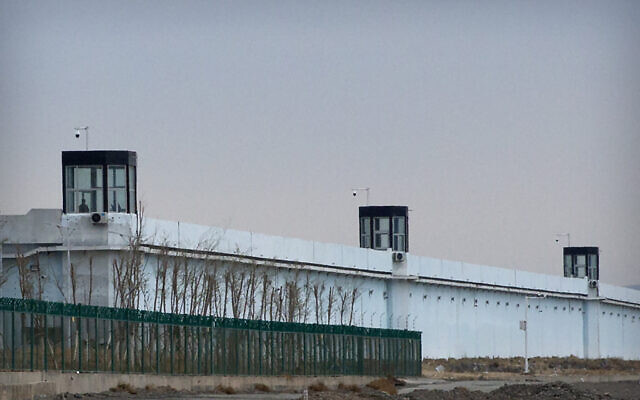 	“We urge China to allow immediate, meaningful and unfettered access to Xinjiang for independent observers, including the High Commissioner,” Canadian ambassador Leslie Norton said, referring to the UN High Commissioner for Human Rights Michelle Bachelet.	Norton cited “credible reports” that over 1 million people have been arbitrarily detained in Xinjiang — some facing torture and other “inhuman” treatment — and that Uyghurs and others face disproportionate surveillance and restrictions on their culture.	China denies mistreating the Uyghurs, once a clear majority in their ancestral homeland until the state helped waves of ethnic Han Chinese migrate there. Beijing insists it is simply running vocational training centers designed to counter extremism.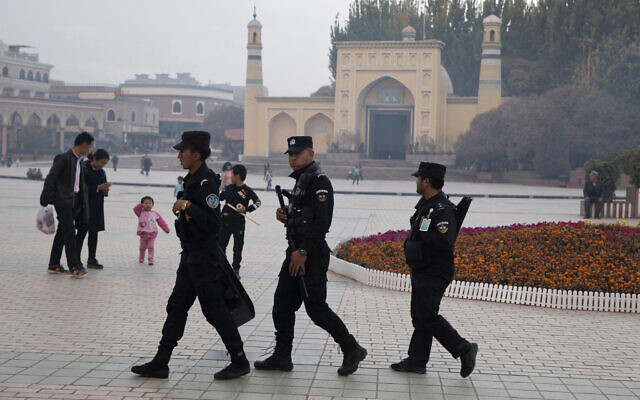 In this November 4, 2017 file photo, Uighur security personnel patrol near the Id Kah Mosque in Kashgar in western China’s Xinjiang region. Since 2016, Chinese authorities in the heavily Muslim region of Xinjiang have carried out a campaign of mass detentions and indoctrination in internment camps with the stated aim of bolstering national security and eliminating Islamic extremism. The program appears to be an attempt to rewire its detainees’ political thinking, erase their Islamic beliefs and reshape their very identities. (AP Photo/Ng Han Guan, File)	According to the Walla report, citing Israeli and US officials, Foreign Minister Yair Lapid decided to accede to a request from the US State Department to back the measure, after a long debate in the Foreign Ministry about possible fallout from the move.	Foreign Ministry spokesman Lior Hayat confirmed to Walla that Israel had supported the measure. However, Israel, which views China as one of its most important trading partners, did not put out a public statement announcing or explaining its backing for the UNHCR call, in an apparent bid to keep a low profile and avoid angering Beijing.	The report said Chinese officials pressed Israel not to support the move and issued a protest afterward.	Under the leadership of former prime minister Benjamin Netanyahu, Israel shied away from criticizing China over Xinjiang, and some of its most awkward exchanges with former US president Donald Trump’s administration were regarding infrastructure deals with China opposed by Washington. MORE-https://www.timesofisrael.com/in-rare-move-israel-said-to-accede-to-us-pressure-to-condemn-china-abuses/ In Holon, a global gaggle of child heart patients get life-saving treatmentOver 30 children from 7 countries are in Israel thanks to Save a Child’s Heart, which has not allowed COVID to stop it from giving kids from around the world a new lease on lifeBy TOI staff Today, 12:17 am 	Over 30 children and teens from seven countries, the West Bank and Gaza are being treated near Tel Aviv for life-threatening heart conditions, the largest group of patients brought to Israel in over a year by a charitable medical organization that says it has saved thousands of lives over the last quarter century.	The children range in ages from 6 months to 19 years old and come from Ethiopia, Tanzania, Nigeria, Kenya, Kosovo, Uganda and Zambia, as well as the Palestinian Authority and Gaza Strip, said Tamar Shapira, deputy executive director of Save a Child’s Heart.	“This is a big group of children from a big variety of countries. We haven’t had a group like this since the beginning of COVID,” she said Tuesday. “They all speak different languages, are different colors, but they are all being treated by the Save a Child’s Heart team,” she said.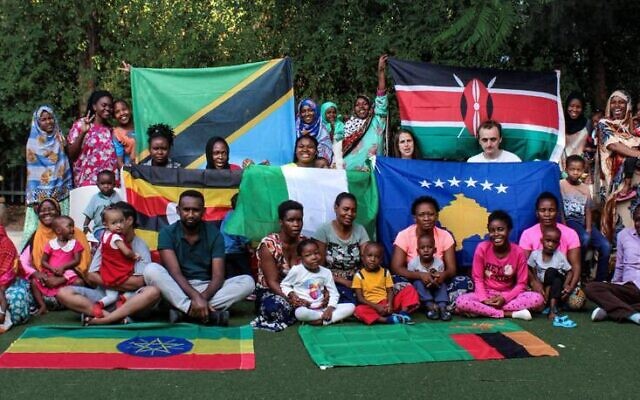 Children from Ethiopia, Tanzania, Nigeria, Kenya, Kosovo, Uganda and Zambia being treated in Holon, pose with their guardians in June 2021. (Courtesy Save a Child's Heart)	The patients, accompanied by a guardian, have all been brought to Israel over the last several weeks, where they quarantined under Health Ministry guidelines before receiving treatment at the Sylvan Adams Children’s Hospital in Holon, part of the Wolfson Medical Center.	According to Shapira, they all require open-heart surgery or life-saving catheterization to treat a number of heart conditions. They are expected to stay in Israel for a total of two to three months before being able to return home.	“Israel wasn’t just their only hope, but their last hope,” she said.	On Monday, Wolfson head Anat Engel tweeted a picture of 27 of the patients and their guardians gathered together, many holding up national flags of where they are from.	The group has treated over 5,600 children from 62 countries since being founded in 1995, and has also screened and treated thousands more on missions abroad. In 2019, Save a Child’s Heart treated a record 383 children, mostly from Ethiopia, Tanzania & Zanzibar and the PA. MORE-https://www.timesofisrael.com/in-holon-a-global-gaggle-of-child-heart-patients-get-life-saving-treatment/ Palestinians warn Gaza won't be silent until border restrictions easedUnited Nations and Egyptian mediators have reportedly told Hamas that the issue of rebuilding the Gaza Strip should be linked to a prisoner exchange agreement with Israel.By KHALED ABU TOAMEH   JUNE 22, 2021 22:41	The Palestinian factions in the Gaza Strip on Tuesday warned Israel against “procrastination” in lifting the restrictions imposed on the Hamas-ruled coastal enclave and rejected prisoner swap proposals.	The warning was issued after a meeting of leaders of various factions in the Gaza Strip to discuss the latest developments surrounding the truce that was reached last month between Israel and Hamas which ended the 11-day Gaza war.	“We will not accept pressure on our people or any attempt to link files with each other,” the factions said in a statement, referring to Israel’s demand that Hamas hand over two Israeli civilians and the bodies of another two IDF soldiers held by the terrorist group.	United Nations and Egyptian mediators have reportedly told Hamas that the issue of rebuilding the Gaza Strip should be linked to a prisoner exchange agreement with Israel.	“The [Israeli] prisoners are in exchange for the [Palestinian] prisoners,” the factions said in their statement, stressing that they reject any attempt to link the reconstruction effort to a prisoner swap. 	“Our people are ready to challenge and impose more equations. Our great people will never be silent and the enemy will see that we are ready for all options, and we will resist it by all popular and other means," the factions added.	Hamas, in a separate statement, said after the meeting that was held in the office of its leader, Yahya Sinwar, also warned Israel against foot-dragging regarding the easing of restrictions imposed on the Gaza Strip.	“The enemy will not succeed in its policy of blackmail and arm-twisting, and we will not accept pressure on our people or attempts to link files,” Hamas said.	Hamas also denounced the international community, including the UN, for allegedly identifying with the Israeli position towards the Gaza Strip.	“The United Nations is a global political and humanitarian organization responsible for achieving peace and helping peoples, especially those under occupation, not colluding with and supporting the occupation against a defenseless people subjected to various types of blackmail and siege,” Hamas added.	It called on the secretary general of the UN to force Israel to adhere to international law and to stand with the Palestinians. https://www.jpost.com/arab-israeli-conflict/palestinians-warn-gaza-wont-be-silent-until-border-restrictions-eased-671773  [Perhaps all these wonderful Gaza people would do well to visit their virgins. – rdb]Iran says it foiled sabotage attempt at a nuclear facilityLocal news reports unspecified threat was ‘neutralized’ before it damaged building of Iran’s Atomic Energy OrganizationBy TOI staff and AP Today, 1:00 pm 	An attempt to sabotage one of the facilities of Iran’s Atomic Energy Organization failed Wednesday, according to local media reports. The ISNA news agency reported that the unspecified threat was “neutralized before it damaged the building, and the saboteurs failed to carry out their plan.”	The report credited the “vigilance” of Iran’s security apparatuses in foiling the attack and said the incident was being investigated.	ISNA said the building was located near Karaj City, some 40 kilometers (25 miles) west of the capital of Tehran. The website of state-owned IRAN newspaper published the same report without offering the location or other details. Iranian state TV carried the report on its news ticker.	Numerous explosions have been reported over the past few years in complexes vital to Iran’s nuclear program and its energy and military sectors. Some of the incidents have been said to stem from technical malfunctions, while others have been blamed by the Islamic Republic on its enemies, including the US and Israel.	On April 11, Iran’s Natanz nuclear plant suffered a blast that blew up the main and backup power supply to the underground enrichment facility — an attack that Tehran pinned on Jerusalem.	Israel has neither confirmed nor denied involvement but media reports have since said it was a sabotage operation by the Mossad spy agency. The blast caused damage to various kinds of the 6,000 centrifuges there and set back enrichment by six to nine months, according to Israeli and American reports. MORE-https://www.timesofisrael.com/iran-says-it-foiled-sabotage-attempt-at-a-nuclear-facility/ Iran says government news sites seized by USPress TV, Al-Alam and Houthi-run TV channel taken down; Iranian broadcaster accuses US of attempting ‘to block pro-resistance media’By Agencies Today, 10:12 pm 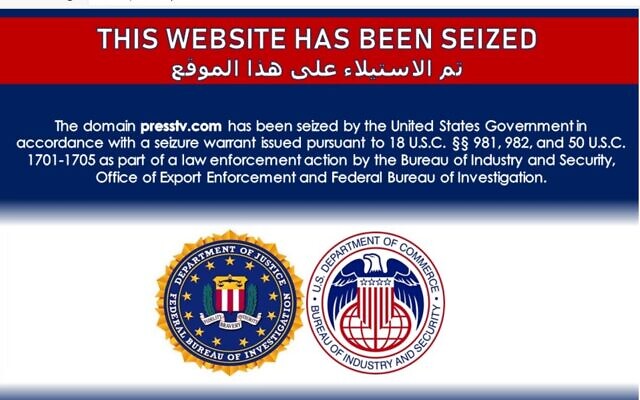 A screenshot of a statement that appears on the website of Iranian-run presstv.com. (Screen capture)	United States law enforcement seized control of the websites of two Iranian state-controlled news groups, Press TV and Al-Alam, and the Al-Masirah TV channel, run by Yemeni Houthis, statements posted on the websites showed Tuesday.	Each site had displayed a single page with a statement that it “has been seized by the United States Government” and making reference to US sanctions laws, accompanied by the seal of the FBI and the US Department of Commerce.	Marzieh Hashemi, a prominent anchor for Press TV, said that the channel was aware of the seizure, but had no further information.	“We are just trying to figure out what this means,” she said.	Islamic Republic of Iran Broadcasting, the parent of Al-Alam, reported that other sites, including a Palestinian-directed broadcast and an Arabic-language religious and cultural channel were also seized.	IRIB accused the United States of repressing freedom of expression and of joining forces with Israel and Saudi Arabia “to block pro-resistance media outlets exposing the crimes of US allies in the region.”	Press TV, launched in June 2007, is the state-run Islamic Republic of Iran Broadcasting’s English-language service. 	There are no private television or radio stations in Iran. Satellite dishes, while widespread, also are illegal. That leaves IRIB with a monopoly on domestic airwaves.	While airing in Iran, Press TV focuses predominantly on international affairs through the lens of how leaders in the Islamic Republic see the world. Fierce criticism of British and American foreign policy is common. Since the 1979 Islamic Revolution, IRIB has been in the hands of hard-liners who back Iran’s government.	Its broadcasts have drawn fierce Western criticism, including allegations of anti-Semitism.	While there was no immediate acknowledgement of the seizures from American authorities, they come amid the wider heightened tensions between the US and Iran over Tehran’s now-tattered nuclear deal with world powers.	The Islamic Republic’s president-elect, judiciary chief Ebrahim Raisi, staked out a hardline position Monday in his first news conference since his election victory. He said he would would not meet with President Joe Biden and ruled out any further negotiations with the West over Tehran’s ballistic missile program and support for regional militias. MORE-https://www.timesofisrael.com/iran-says-government-news-sites-seized-by-us/  [If the USA continues down its current path and the social media criminals continue with their censorship antics we will be in a totally state run system just like Iran and some of the other countries of the world. – rdb]Britain makes deal to supply warships & build naval bases for Ukraine as NATO prepares to conduct Black Sea war games with Kiev 22 Jun, 2021 15:38 By Jonny Tickle	Ukraine has announced that it will be expanding its already extensive naval cooperation with Britain, with the two countries signing a joint memorandum on Monday which will see the UK design and construct ships and bases for Kiev. 	The announcement comes eight months after Ukraine signed a £1.25 billion ($1.7 billion) deal with the UK for eight Barzan-class fast-attack missile boats, agreed to when Ukrainian President Volodymyr Zelensky visited London.	The agreement also comes a week before the Ukrainian Navy is due to conduct war games with NATO ships in the Black Sea, as part of Exercise Sea Breeze 2021.	The latest memorandum means that Ukraine and the UK will soon cooperate on the joint design and construction of warships. Furthermore, Britain will assist Kiev in rebuilding its shipbuilding industry and help Ukraine break ground on two new naval bases.	As part of the deal, Britain is obliged to transfer two Sandown-class minehunters to the Ukrainian Navy. The boats, currently in service in the British, Saudia Arabian, and Estonian navies, are small but effective vessels with mine-hunting sonar and mine-disposal equipment. In 2021, the UK decided it would decommission all Sandown-class ships and replace them with automated systems. Instead, two will be sent to Kiev.	The agreement was finalized on the HMS Defender, a British air-defense destroyer that arrived in Odessa last week, and was signed by Deputy Defense Minister of Ukraine Alexander Mironyuk and British Minister for Defence Procurement Jeremy Quin.	The new deal between the two countries will provide a much-needed boost for the Ukrainian Navy, which lost a significant part of its capability following Russia’s 2014 reabsorption of Crimea. With the loss of the Crimean port of Sevastopol, Kiev lost most of its naval infrastructure, as well as a large chunk of its personnel, who changed loyalties as their home peninsula came under control of Moscow. https://www.rt.com/russia/527280-deal-supply-naval-bases/  [Considering the current instability of the Black Sea area and the ME, it would seem that this would be considered a major provocation by Russia. It really seems that people are just charging up for a war. – rdb]Polish draft bill could limit WW2 property restitution claimsPoland's parliament to discuss bill that could make it harder for Jews to recover property seized by Nazi German occupiers and kept by postwar communist rulers, potentially straining Warsaw's relations with Israel and U.S.Reuters | Published: 06.22.21 , 21:27 	Poland's parliament will discuss on Wednesday a bill that could make it harder for Jews to recover property seized by Nazi German occupiers and kept by postwar communist rulers, potentially straining Warsaw's relations with Israel and the United States.	Poland was home to one of the world's biggest Jewish communities until it was almost entirely wiped out by the Nazis during World War Two. Jewish former property owners and their descendants have been campaigning for compensation since the fall of communism in 1989.	Poland is the only EU country that has not legislated on property restitution despite repeated calls to do so from the United States.	In 2015, Poland's Constitutional Tribunal ruled that there must be a deadline set, after which faulty administrative decisions can no longer be challenged. In March, a parliamentary committee proposed a bill to implement that ruling with deadlines ranging from 10–30 years. Critics say that would put a time limit on requests for restitution.	The U.S. chargé d'affaires expressed his concerns in a letter to the parliament speaker, Polish media reported.	"Our understanding is that this draft bill would effectively make restitution or compensation for Holocaust or Communist era property unobtainable for a large percentage of claims," Bix Aliu wrote, according to Dziennik Gazeta Prawna daily.	The parliamentary press office confirmed it had received such a letter, though it did not release the text. The U.S. embassy did not comment.	The World Jewish Restitution Organization, objecting to the bill, said "new, insurmountable legal conditions should not be imposed in 2021 that make it impossible to recover ... property or receive just compensation". MORE-https://www.ynetnews.com/article/BkaV00i13u  [Is anyone surprised at this. This is just one more issue that we have seen where those in Poland refuse to accept any responsibility for their part in the Holocaust. – rdb]President of 1 country warns he'll arrest unvaccinated, inject them 'in your butt'Brash leader threatens noncompliant they'll have to 'go to India or America'By Bob Unruh Published June 22, 2021 at 3:41pm 	Under President Trump's watch, America developed vaccines to fight to COVID-19 pandemic that possibly came out of a Chinese research lab in Wuhan in just months. By the time he left the White House the vaccination rate was approaching a million a day.	It's fallen off considerably since then, and now various officials are offering lottery-size jackpot prizes available to those to take the shots, or chances at free tuition, and more.	The president of the Philippines has taken another route in convincing his population to be vaccinated.	He's threatening to round up and arrest the noncompliant and inject them "in the butt."	Or having them "go to India."	A report published at Cadillac News said President Rodrigo Duterte, already known for his public outbursts, unleashed another on Monday.	"There is a crisis being faced in this country. There is a national emergency. If you don’t want to get vaccinated, I’ll have you arrested and I’ll inject the vaccine in your butt," he threatened.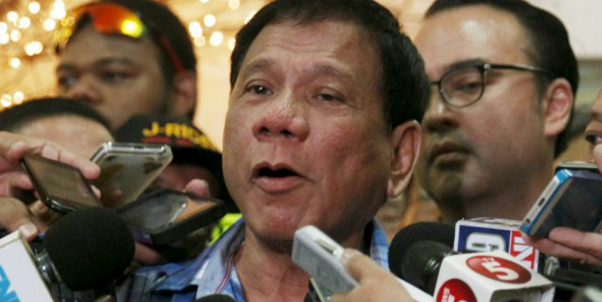 Rodrigo "Digong" Duterte"If you will not agree to be vaccinated, leave the Philippines. Go to India if you want or somewhere, to America," he said.	He said he would order village leaders to assemble a list of the noncompliant.	ABC News reported the president and his administration have faced criticism for a campaign that has stalled because of supply issues and public resistance. MORE- https://www.wnd.com/2021/06/president-1-country-warns-arrest-unvaccinated-inject-butt/ Fauci's bosses funded virus research by Chinese-military frontSome money went to studies on bat coronavirus at Wuhan labBy Art Moore Published June 21, 2021 at 7:20pm 	The National Institutes of Health under the leadership of Dr. Francis Collins funded a Chinese Communist Party-run scientific organization tied to the People’s Liberation Army, the National Pulse reported..	Collins, who recently confessed the U.S. had "no control" over the Wuhan Insitute of Virology despite funding it, signed a memorandum of understanding to boost collaboration with the National Natural Science Foundation of China, or NSFC.	NSFC describes itself as a state-owned scientific body that is "guided by President Xi Jinping’s Socialist Thoughts with Chinese Characteristics for the new era." It has collaborated extensively with the People's Liberation Army, "earnestly implementing the spirit of the Party’s 19th National Congress."	The Chinese group's 2020 funding guidelines identify "innovative research in defense and military and civilian integration" as receiving "preferential" funding. More than 75 studies funded by the NSFC were conducted by researchers working for Chinese communist military-run institutions. [Perhaps it would be very prudent and not at all a spurious act to consider if the Covid debacle was actually a Chinese bioweapon perpetrated on purpose. – rdb]	Emails obtained by the National Pulse through a Freedom of Information Act request show Fauci was in regular contact with the Chinese army affiliated group's vice president, George Gao.	The NSFC has funded several studies conducted by the Wuhan lab, including research on bat coronaviruses that also received funding from the non-profit EcoHealth Alliance. The U.S.-based EcoHealth Alliance, led by British zoologist Peter Daszak, received funding directly from the National Institute of Allergy and Infectious Disease directed by Dr. Anthony Fauci.	A 2016 study authored by Daszak and the Wuhan Institute of Virology's "bat lady," Shi Zheng-li, focused on the "modulation of the host immune response" in bat SARS-like coronaviruses.	In 2011, the National Pulse reported, the deputy director of Fauci's NIAID, Hugh Auchincloss, led a delegation to Beijing to meet with their Chinese Communist Party counterparts to solidify "the funding of joint research programs."	In emails recently obtained through a FOIA request,
	Auchincloss expressed panic to Fauci about "gain of function" research in China, including at the Wuhan Institute of Virology.	In gain-of-function research, virologists enhance the lethality and transmissibility of viruses that pose the threat of jumping from animals to humans so they can prepare treatments and vaccines in advance. The NIH under President Obama imposed a moritorium on the research in 2014 because of the security risks. But NIH kept funding it through third parties, particularly Daszak's EcoHealth Alliance. 	Last week, the National Pulse spotlighted a 2017 report by Science News that said the Wuhan lab had obtained "all the genes to make a SARS coronavirus similar to the epidemic strain."	Meanwhile, a video of a 2016 speech by Daszak was unearthed in which the scientist boasted his "colleagues in China" were creating a "killer" coronavirus.	The admission, at an event discussing "emerging infectious diseases and the next pandemic."	Daszak and Shi Zhengli are listed as co-authors of more than a dozen research papers that were produced through $3.7 million in NIAID grants. Shi has included the Fauci-backed grants on her resume. Until March 2021, when the issue was brought up by lawmakers such as Sen. Rand Paul, R-Ky., the Wuhan lab listed the National Institutes of Health as one of its "partners." https://www.wnd.com/2021/06/4925057/ [It would be very nice if some wonderful soul with some ethics would put all this together and start the process of prosecuting these people for the massive number of deaths that transpired from this. Perhaps Nuremberg 2 would be the venue. – rdb]ANOTHER BRAZEN LIE: Fauci Claimed No Control Over Email Release While Govt Rules State He ‘Personally Reviewed Each One’.June 22, 2021 Natalie Winters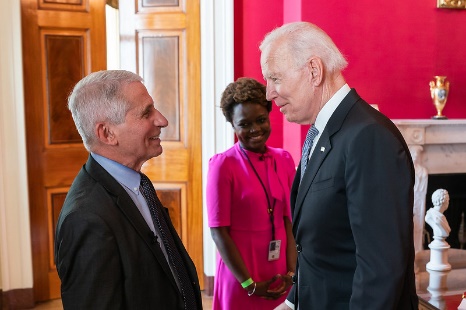 Joe Biden’s Chief Medical Officer, Anthony Fauci, lied when claiming the release and redaction of his personal emails were “completely out of” his “control,” The National Pulse can now reveal.	While discussing emails received from Facebook CEO Mark Zuckerberg’s with offers of “resources and money” on a recent episode of The New York Times podcast “Sway,” Fauci asserted that he had no “control” over the release of his email through Freedom of Information Act (FOIA) requests:	“No, no. Well, I don’t know who redacted that. When people ask for my emails, I don’t look through my emails and say, “OK, I’ll give you this one and redact this.” It’s completely out of my control.”	But Mr. Fauci’s insistence is directly at odds with rules stated by the Department of Health and Human Services (HHS) in response to a FOIA request from the Daily Caller News Foundation.	Despite HHS efforts to delay the FOIA request – which focused on Fauci’s communications with National Institute of Allergy and Infectious Disease (NIAID) personnel regarding COVID-19’s origins – a federal judge ordered the department to produce an initial batch of the requested records in one month.	As legal watchdog Judicial Watch notes, HHS rationale for stonewalling the FOIA request rested on the department insisting that “Fauci must personally review each one of his emails before they are released”:“In a September 21 court filing, HHS said the agency could begin producing 300 pages of responsive records to the Daily Caller News Foundation beginning on November 30, eight months after receiving the Daily Caller’s request under the Freedom of Information Act (FOIA). The total number of responsive records is approximately 4,200, which would push off the full release of the records until at least 2022.  HHS also alleged that Fauci must personally review each one of his emails before they are released.”	Representing yet another brazen lie by the NIAID Director, the bogus claim comes amidst a separate FOIA request revealing emails from Fauci discrediting masks and ignoring concerns over the validity of the Chinese Communist Party’s COVID-19 data. 	Other organizations – including the White Coat Waste Project – have sued the National Institutes of Health (NIH) for its refusal to share documents relevant to the agency’s involvement with the Wuhan Institute of Virology.	“Having just a filed a lawsuit against NIH for refusing to release Fauci’s damning emails and other documents related to its year-long funding of dangerous coronavirus experiments on animals by EcoHealth and the Wuhan Institute of Virology, its alarming that the NIH and Fauci are apparently contradicting each other on the process for reviewing materials for release to the taxpaying public. Does he or doesn’t he review and approve emails before they’re released,” White Coat Waste Project Vice President of Advocacy and Public Policy Justin Goodman told The National Pulse. https://thenationalpulse.com/breaking/fauci-email-control-claims-debunked-by-hhs/  [When you look back over the past yeara and one half it should become apparent that Fauci is a chronic habitual pathological liar. Practically everything he has said has been untrue and actually with malice of forethought. He is flat out evil. – rdb]Kamala Harris Tells Activists to Knock on Doors and Harass People Who Haven’t Been Vaccinated in Desperate Push to Meet 4th of July Goal (VIDEO)By Cristina Laila 	Published June 22, 2021 at 12:02pm 
	Kamala Harris told left-wing activists to knock on doors to pressure people to get vaccinated as Biden’s July 4th vaccine goal is likely to fall short.	The Biden Admin set a goal to fully vaccinate 70% of Americans by July 4th.	Americans are refusing to get the Covid vaccine for many different reasons, but the Biden Admin is pushing for 70% vaccination so they can wield power over the unvaccinated.This has nothing to do with saving lives.	It’s all about power.Kamala Harris told so-called ‘volunteers’ in Atlanta to knock on doors and harass people who may be hesitating to get the vaccine for one reason or another. MORE- https://www.thegatewaypundit.com/2021/06/kamala-harris-tells-activists-knock-doors-harass-people-havent-vaccinated-desperate-push-meet-4th-july-goal-video/  [The woman is a despicable witch who has no qualifications for or ability to perform the tasks of VP. – rdb]One state is conducting secret ballot review of 2020 election'I smelled a rat when they didn't know the batch numbers'By WND News Services  Published June 22, 2021 at 11:18am  By Paul Sperry Real Clear Investigations	After several Fulton County, Ga., poll monitors testified last year that boxes of mail-in ballots for Joe Biden looked liked they’d been run through a photocopy machine, state investigators quietly broke the seal on one suspicious box and inspected the hundreds of votes it contained for signs of fraud, RealClearInvestigations has learned exclusively.	At the same time, a key whistleblower told RCI that state investigators pressured her to recant her story about what she and other poll monitors had observed -- what they called unusually “pristine” mail-in ballots while sorting through them during last November’s hand recount.	“I felt I was under investigation,” said Suzi Voyles, a longtime Fulton County poll manager whose sworn affidavits have been used by election watchdogs to sue the county for access to the ballots in question.	Although the ballots are at the center of disputes about the Georgia presidential race, which Joe Biden won by just 12,000 votes, the state never disclosed its probe to the public or to election watchdogs suing to inspect the ballots.	State officials also neglected to inform the judge hearing the lawsuit that they were conducting such an inspection, even though the judge had issued a protective order over the ballots in January. In a nine-page amicus brief recently filed in the case, attorneys for the office of Secretary of State Brad Raffensperger urged Superior Court Judge Brian Amero to deny petitioners’ requests to inspect the ballots, calling them a “fishing expedition.”	Frances Watson, chief investigator for the secretary of state’s office, confirmed in a statement to RCI that she sent investigators to Fulton County earlier this year to inspect the batches of sealed ballots. Poll monitors involved in last November’s hand recount had described the mail-in ballots in sworn affidavits as devoid of creases and folds and featuring identically bubbled-in marks for Biden. But the state said it could not find any ballots matching that description. 	“Our investigators looked into it and didn’t find anything,” she said, while adding the investigation is “still ongoing.”	The watchdogs question why state officials did not disclose their activities to the court and fear they may have “tampered” with the sealed ballots, which are at the center of their lawsuit seeking access to all 147,000 absentee ballots cast during the 2020 election in Fulton County, which includes much of Atlanta.	Led by longtime Georgia poll watcher Garland Favorito, founder of VoterGA.org, the court petitioners say the state has failed to inform the judge overseeing their case that they broke the chain of custody over the pallets of shrink-wrapped absentee ballots warehoused in a locked county facility in Atlanta.	“If the secretary of state’s office did that, they tampered with the ballots and violated Georgia state law,” which restricts the handling of ballots to authorized elections officials involved in the tabulation and care of the ballots, Favorito said. He also noted that Judge Amero had placed the ballots under a protective order in January. “They would have had to ask for a court order to unseal and inspect those ballots and they never did that.”Raffensperger’s office seemed to acknowledge the ballots were still under seal when it urged Amero to prevent the watchdogs from inspecting the ballots.	“The security and confidentiality of ballots is to be strictly maintained,” attorneys for Raffensperger argued in the brief they filed with Amero in April, “and the court should be cautious in granting petitioners’ access to ballots that Georgia law requires to remain under seal, which makes it a felony as soon as petitioners were to lay hands on them.”	Raffensperger’s office did not respond to questions about why it did not inform the court about its probe, although it acknowledged that this is the first time its inspection of the ballots – which began in early January – has been publicly disclosed. Judge Amero did not respond to requests for comment.	Biden narrowly won Georgia thanks to a late-night tally of absentee ballots in Fulton and other Democratic strongholds. The revelation that state authorities have already unsealed and investigated the ballots in question is a new twist in a case that has seen the firing of poll managers who blew the whistle on the suspicious ballots; a recent breach of security at the warehouse that Fulton County officials were supposed to be guarding around the clock; and an 11th-hour attempt by county officials to dismiss the court-ordered inspection of those ballots – many of which came from Atlanta area drop boxes whose chain of custody documentation has mysteriously turned up missing.	Last month Amero ordered Fulton County to unseal its 147,000 absentee ballots and allow the petitioners to inspect them under certain restrictions, but the county filed a motion to dismiss the case. Amero is expected to rule on the motion later this month.	The issue is further muddied by Suzi Voyles’ allegation, never previously reported, that she was pressured to recant her testimony about the pristine ballots. In sworn affidavits last November, Suzi Voyles said she observed that a large batch of mail-in ballots for Biden did not appear to have been folded or handled like she would have expected from her two decades of working elections in the county. She also said that the marks for Biden were identical, as though they had been filled in by a copying machine rather than a pen or pencil.	In a Jan. 7 interview, which took place at a secretary of state’s office in Atlanta, Voyles told RCI that an investigator identifying himself as Paul Braun “grilled me for over two hours” about her testimony. She said he was joined by another official whom she said was from the Georgia Bureau of Investigation. She added that the investigators did not have a copy of her affidavit and did not know the box number and batch numbers of the ballots in question.	“I smelled a rat when they didn’t know the batch numbers when they were clearly denoted in my affidavit,” Voyles said.	She added the investigators “gave no indication" they had gone to the warehouse to find the suspicious ballots or were conducting any kind of forensic investigation. Voyles said the investigators kept trying to convince her she might have been mistaken about her observations.	“I did not recant,” she asserted. “The ballots that I saw had been pre-printed. It’s a very serious thing in my opinion. That’s what I swore to under penalty of perjury. Recanting would be perjuring myself.”	Watson told RCI that Voyles “stated that she may have been mistaken about the batch number and provided a different batch number."	“I never said that,” Voyles insisted.	"The second batch number provided by Ms. Voyles did not exist,” Watson added.	Voyles contended she never provided any other batch numbers. Watson also revealed that “investigators went to Fulton County and reviewed the batches identified by Ms. Voyles, but found no ballots that looked as Ms. Voyles described.” Favorito said his group’s attorney plans to file a motion to depose Watson and Braun to understand exactly what investigators have done regarding the boxes of absentee ballots in question.	Favorito said he does not doubt Voyles’ testimony and said the ballot images his group has reviewed support her account of anomalies.	“At no time has Susan Voyles claimed she was mistaken,” Favorito said. “She has consistently stood by her affidavit since she submitted it almost seven months ago.”	Asked if Voyles is under criminal investigation, Georgia Secretary of State Communications Director Ari Schaffer said, “I have no reason to believe she’s under investigation for perjury.” Last December, Raffensperger “condemned” the unexplained firing of Voyles by Fulton County elections officials and called on them to rehire her.	As RCI previously reported, Voyles is one of four Fulton County poll monitors who signed affidavits swearing they observed the same pattern of irregularities in stacks of mail-in ballots for Biden. All of them suggested the ballots had been photocopied.	Favorito, who did not vote for Trump, said the state has also tried to interview one other witness – poll monitor Robin Hall – and said he himself is under investigation. He suggested state investigators are trying to intimidate witnesses into backing off their testimony, and are more interested in investigating whistleblowers than finding evidence of ballot fraud.Schaffer said he was unsure whether the other affiants have been interviewed. “I’ll have to check on the other three” witnesses, he said.	Favorito added that the discovery of hard evidence of fraud in Georgia’s largest county would be embarrassing for Raffensperger, who is running for reelection with little support from the Georgia GOP, which recently censured him for creating “opportunities for fraud” by agreeing to the relaxation of voting rules during the 2020 election.	“He is worried that we will uncover serious wrongdoing on the part of the secretary of state, not just Fulton County,” Favorito said. MORE- https://www.wnd.com/2021/06/one-state-conducting-secret-ballot-review-2020-election/ [It would appear that the lying from those in bed with the crooked DNC just continues and hopefully there will be a forensic audit and it will provide information to prosecute the offenders. – rdb]Mayor 'cancels' Pledge of Allegiance, threatens public during town meetingClaims traditional part of public meetings is the cause of 'inappropriate comments'By Bob Unruh  Published June 22, 2021 at 12:59pm 	The mayor of a small town in Colorado unilaterally removed the Pledge of Allegiance from the town board's agenda for all future meetings, claiming the move was required because of the divisiveness it creates.	But then he didn't explain what that was.	Instead, Silverton, Colorado, mayor Shane Fuhrman said, "Due to direct and indirect threats, inappropriate comments in and out of public meetings, and the general divisiveness this is creating in our community, we will not be doing the Pledge of Allegiance during town of Silverton board of trustee meetings."	His dictate immediately was challenged by town trustee Molly Barela, who pointed out the board had discussed the feature, and had decided to include it, but Fuhrman told her to find a code provision that did not allow him to take his action – and then it could be discussed.	Later in the meeting, a member of the audience got up during the public comment period and recited it, to which Furhman then said it was out of order and if it happened again, he would order audience members removed from the public meeting.	A CBS affiliate in Colorado pointed out that the mayor "tries" to suspend the Pledge.Fox reported Barela also had a warning for the mayor: 	"To tell members of the public they are not allowed to say the Pledge of Allegiance during public comment and threaten to have them removed that it was one strike and you’re out policy violates every single one of their First Amendment rights," she said.	Silverton has a few hundred residents and is in the San Juan Mountains.	Barela told KDVR television in Denver, "Back in April 2020 when the newest board members were seated the mayor brought it up that he didn’t want to do the Pledge of Allegiance anymore because it’s not really a thing, it was a 4-3 vote that we continue to do it.	"Now that we’ve gone back to in person meetings members of the general population, especially those who are veterans, have been questioning why would you run for office and take an oath to uphold the laws of the United States of America the state of Colorado, and the town of Silverton if you won’t stand for the Pledge."	Fuhrman's stunt pulled in the attention of U.S. Rep. Lauren Boebert, R-Colo., who said on social media: "It’s hard to put into words what kind of anti-American disgrace this is. Mayor Fuhrman should resign and purchase a one-way ticket to China where he won’t have worry about hearing the pledge!" https://www.wnd.com/2021/06/mayor-cancels-pledge-allegiance-threatens-public-town-meeting/  [Folks this is a prime example of why it is imperative to actively participate in local politics to work and help to vet anyone running locally or for state or federal positions because unless you do this, you will not have the knowledge of the real character of the person and will be left with ‘a ringer’ like this dude is. Even with taking great efforts you can get fooled but it is best to work and try to avoid t his kind of situation.  We are most blessed in this are to have a Grass Roots group that really works to discover the type and character of our candidates. – rdb]Commentary:The Communist Lies of “White Skin Privilege”, Part 2
By Kelleigh Nelson|June 22nd, 2021
	Reflect upon your present blessing, of which every man has plenty; not on your past misfortunes, of which all men have some.  —Charles Dickens
	People who bite the hand that feeds them usually lick the boot that kicks them.  —Eric Hoffer
	In a free society composed of unequal individuals, the drive to level the playing field is a totalitarian desire and a threat to freedom because it empowers government to confiscate the talents and earning of some for the benefits of those it favors.  —David Horowitz
	The death of George Floyd had nothing to do with the protesting, rioting, vandalism, looting and anarchy that has swallowed this nation.  Racism?  It has nothing to do with ending racism…yet it has everything to do with promoting it. Americans think only of black slavery when the slavery of Marxism has encompassed all humanity. The tears of the red, yellow, black, brown and white man are all the same, and the color of everyone’s blood runs scarlet.  But in today’s America, anyone with white skin is targeted as evil and must be shamed for the “privilege” of being born white.
	Robert Fogel (1922-2013), the son of Russian Jewish immigrants, was president of Cornell University’s American Youth for Democracy, investing eight years promoting communism. Meanwhile, he married Enid Morgan, an African-American woman, consequently suffering the ugliness of American racism personally. Eventually, he rejected communism. Fogel was a Nobel laureate, a secular Jew, and arguably the foremost scholar on American slavery. Link  Professor Fogel concluded that Christians ended slavery, but his truth stoked the fires when he stated that slavery offends the next world.  His book, Time on the Cross: The Economics of American Slavery is well worth the read.
	Here is a portion of John Carpenter’s brilliant article regarding Fogel’s research.
	Fogel was driven by data, perhaps the purest pursuer of empirical truth I’ve ever met in academia. He pioneered an approach to history, called “cliometrics,” that relied on quantifiable evidence; that is, countable documentation. Like any historian, he read diaries and pamphlets for the color they throw on the times, but for his conclusions, he sought hard facts. For example, whereas other historians might look to the likes of Fanny Kemble, a British actress who married a Southern plantation owner, to piece together the lives of the slaves, Fogel believed such sources were too filtered through bias. Campaigners, like Harriet Beecher Stowe, tended to dramatize. Cliometrians, though, seek government records, the business ledgers of plantations and the like. 
	Fogel’s bean-counting approach led to his discovery that plantations, organized in a business-like fashion with their “gang system,” had an assembly line-like efficiency. Hence Southern slavery was fantastically profitable. He calculated, in his books Time on the Cross and Without Consent or Contract, that Southern slavery was 36% more efficient than free Northern farms even though, generally, the soil in the North is better. 
	Furthermore – and here it sounds scandalous – most Southern slaves were treated materially well by their “owners.” The average slave consumed more calories and lived longer than the average, white, Northern city-dweller. Contrary to popular myth, slave families were rarely divided up — only about 3% were — and slave-owners rarely used their slaves for sexual indulgence, with only about 2% of slave births being by white fathers. Because of these superficially positive findings about slavery, some critics misunderstood Fogel and attacked his work. But it withstood the criticism, earning a Nobel Memorial Prize in Economic Sciences in 1993. 
	Fogel saw that the American institution of slavery was evil because it depends on unrestrained domination. One group of people determine, in God-like fashion, the fate of others. Slavery was, for Fogel, a “Time on the Cross.”
	White Slavery
	Every American student has learned of black slavery, yet white slavery has been denied, covered up and marginalized. True history proves that many of our white brothers and sisters succumbed to the same fate as our black brothers and sisters.
	A recent Federalist article by Spencer Lindquist stated, The Journal of the American Psychoanalytic Association published a research article in May that describes being white as “a malignant, parasitic-like condition,” and a dangerous, discriminatory, and perverse mental condition.
	Written by Donald Moss, an author and activist, the article entitled “On Having Whiteness,” explains that whiteness establishes an “entitled dominion” that enables the “host” of “parasitic whiteness” to have “power without limit, force without restriction, violence without mercy,” adding that it has a drive to “hate, and terrorize.”  
	Tell that to the white Irish children sold into slavery months before blacks became the slave trade.  Most Africans were sold into slavery by conquering black tribes. It would shock Americans to know that the largest slave holders in the south were also black plantation owners, one of whom was a woman.
	The Irish slave trade began when 30,000 Irish prisoners were sold as slaves to the New World.  King James II and Charles I led a continued effort to enslave the Irish. Britain’s famed Oliver Cromwell furthered this practice of dehumanizing one’s next-door neighbor.  Ireland quickly became the biggest source of human livestock for English merchants. The majority of the early slaves to the New World were actually white. From 1641 to 1652, over 500,000 Irish were killed by the English and another 300,000 were sold as slaves.
	White Cargo by authors Don Jordan and Michael Walsh, details the history of white slavery.  In the seventeenth and eighteenth centuries, more than 300,000 white people were shipped to America as slaves. Urchins were swept up from London’s streets to labor in the tobacco fields, where life expectancy was no more than two years. Brothels were raided to provide “breeders” for Virginia. Hopeful migrants were duped into signing as indentured servants, unaware they would become personal property who could be bought, sold, and even gambled away. Transported convicts were paraded for sale like livestock.
	The indentured servitude of whites was comparable in most respects to the slavery endured by blacks. Voluntary indentures arriving in colonial America from Britain were sold on the block, subjected to backbreaking work on plantations, poorly fed and clothed, savagely punished for any disobedience, forbidden to marry without their master’s permission, and whipped and branded for running away. Nor were indentures always voluntary: tens of thousands of convicts, beggars, homeless children and other undesirable Britons were transported to America against their will. Given the hideous mortality rates, indentured contracts often amounted to a life sentence at hard labor; some convicts asked to be hanged rather than be sent to Virginia.
	And what about the Jews who were slaves of the Egyptians for hundreds of years, when it was our Judeo-Christian society who put an end to slavery in America.  Proponents of Critical Race Theory (CRT), social justice and the doctrine of the “woke” mentality forget that slavery was around long before America was born.  In journalist Joan Swirsky’s latest article, Yoo Hoo Patrisse, she delves into the matter of slavery and the hatred of Israel and God’s people, by the Marxist Black Lives Matter (BLM) founders.  Joan states, “Every time she (Patrisse Cullors) thinks about blacks being slaves in America for about 100 years and realizes that Jews were brutally enslaved in Egypt for 210 years by Rabbinic counting (Genesis 15:13 states 400 years), Cullors conveniently puts that fact out of her mind.”
	Joan is absolutely right.  BLM lines up with the evil of those who wish America’s capitalistic society of individual freedom destroyed. Marxists, Islamists, the Democrat Party and a good portion of the Republican Party are in agreement.
Marxist Ideology Divides 
	White hatred is embodied in CRT which is heavily based on Marxist ideology and has been designed to erase our history, undermine principles in our founding documents, and overthrow our constitutional representative republic, CRT is also the principal theory applied in diversity and inclusion training, and includes a wide range of gender theories and sex education for children as young as five years old.
	Manning Johnson’s book, Color, Communism and Common Sense, written in 1958, tells of the Communist Party’s tactics to divide white and black Americans for their own godless purposes and gains.
	As early as 1928, the communists declared that the racial differences among our people constituted the weakest and most vulnerable point in our social fabric.  By constantly probing and straining at this one spot, they calculated that eventually the cloth could be torn apart and that Americans could be divided, weakened and perhaps even set against each other in open combat.  We must not be led into placing the blame for the riots and civil disorders on fellow black Americans. Even those who are promoting violence and hatred in the black communities are not themselves the cause…they’re being used by communist forces.
	American communists work to divide us into identity groups. Marxists disdain God and our belief in God. Those of us who share faith in the God of Abraham, Isaac and Jacob and for Christians, His Son Jesus, will never be divided by race, gender, social standing, or politics.  We are the Judeo-Christian culture this nation was founded upon.  We must stand together.
Lynching White Men
	False charges against whites have escalated in the last dozen years; most will recall Jussie Smollett’s setup charge of racism, and the alleged noose that was found in the Talladega Superspeedway garage stall assigned to Darrell Wallace Jr., the lone black driver in NASCAR’s premier series. Both were false claims, but attained massive media oversight.
	Remember Duke University Lacrosse players and the lies about three white male students raping a black exotic dancer?  Presumptive guilt.  A professor of English, Houston Baker, led a posse of Duke faculty in public condemnation of the accused students charging “white male privilege,” on innocent young men who had not been proven guilty.  White skin alone was enough evidence to get all three students exposed in media as the prime and guilty suspects. And the local DA was seeking votes in an election year amongst an inflamed black constituency. National press was quiet.
	Remember Tawana Brawley’s fabricated claims that six white men brutalized and raped her and Al Sharpton took her case and publicly proclaimed the men were guilty?  After six years of inflicting hell on these men, Sharpton eventually lost a libel suit brought by one of his victims.
	Of course, vociferous cries for punishment of men who were innocent until proven guilty were called for by black leaders before trials! Jesse Jackson and Al Sharpton were out in front screaming about the long “history of white men and black women and rape and assault.”  They wanted lynching’s.
	Jackson, Sharpton and Baker never had to pay consequences for their false incriminations.  Their hate speech was invective, deceitful and racist.  They never apologized for their false claims of racism…that’s immunity and black skin privilege.
	At the hands of white progressives and especially the feminazis as Rush Limbaugh called them, white males have been the prime villains in the government education classrooms and the principal targets of disapprobation and presumptive guilt in the general political culture. Racial tolerance extends to every race except the white race.
Media Protection
	In America today, blacks can conduct racist assaults on whites and count on the media not to notice.  After Trayvon Martin, vicious and disfiguring black attacks on whites were ignored.  Most Americans never heard of the racial attacks.  If you’re black and possibly guilty, and a white person is involved, the media will be your advocate.  The perpetrators are protected by a media that doesn’t want to notice the perpetrators are black and the victims are white. That’s Black Skin Privilege.
	It means you can form a lynch mob, demand a judgement in advance, conclude the guilt, tweet the home address, threaten vigilante justice by Black Panthers (as Spike Lee and Roseanne Barr did in the Trayvon Martin case) and hope that someone will destroy the white man who tried to protect his neighborhood. And no one in media will tell the truth.  Black skin privilege means you’ll never hear about black race riots targeting whites.  Think of the McCloskey couple in St. Louis.  They will pay for protecting their home from BLM anarchists.
	White Hatred isn’t New
	As mentioned in my last article, white hatred isn’t new.  It was started in the late 60s and early 1970s by the Students for a Democratic Society (SDS) and by leaders of the Weather Underground, Bill Ayers and Bernadine Dohrn.  It’s a full-blown Marxist tactic, one used quite effectively by Ayer’s Weathermen and now bequeathed to the new communist agitators of BLM, Antifa and others.
	The Democrat Party and their pontificating media comrades are snuggling together with the BLM Marxists who are using black Americans as cannon fodder in a bloody revolution to destroy America.
	“White Skin Privilege” (WSP) started by SDS members in the early 70s called on whites to renounce their “privilege” and join in a global race war in progress.  I grew up in Chicago and watched this violent and demonic attack against America’s freedoms. The evil of WSP spread and became an article of faith amongst all regressives and this accounted for everything that was wrong with America from her very founding by white Europeans.
	Want to see WSP? Read Boys in the Boat for truth. White children being abandoned by their parents during the Depression, white youngsters who worked in the cotton mills of South Carolina with no shoes on their feet. Even Davy Crockett’s father sold him into servitude as a young teen to pay off the mortgage on the farm.
	A parallel concept of democratic regressives was “institutional racism” which today is referred to as “systemic racism.” This is the belief that even with the absence of actual racists, the very standards and values of American institutions discriminated against those who were not white.  Statistics tell the truth.  Part Three will clarify.
Conclusion
	Cordiality, civility and the core of Godliness exhibited in the Ten Commandments and embodied in the “Golden Rule” of Leviticus 19:18, “to love thy neighbor as thyself,” is a commandment from the very throne of God. “Do unto others as you would have them do unto you,” again should be taught in our homes, synagogues, churches and schools, and America would once again rise to the pinnacle of individual exceptionalism.
	There is only one race…the human race.  The Lord just happened to paint some of us different colors.
© 2021 Kelleigh Nelson – All Rights Reserved https://newswithviews.com/the-communist-lies-of-white-skin-privilege-part-2/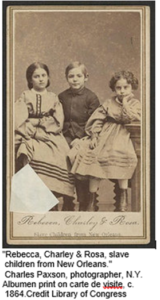 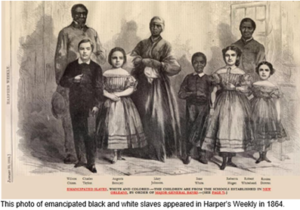 Biden’s Terror Strategy Defines Republicans as the New Terrorists Daniel Greenfield June 21, 2021 	As the 20th anniversary of the September 11 attacks approaches, Joe Biden has made it clear that he doesn’t intend to fight Al Qaeda. Instead he’s going to fight other Americans.	The Biden administration’s newly released National Strategy for Countering Domestic Terrorism mentions Al Qaeda only once in its 30 pages. Even though the FBI continues to break up Islamic terrorist plots against America, the document only defines Muslims as victims.
	Just last month a Seattle Muslim convert was arrested. The convert had discussed driving a "semi-truck" through "the gay pride parade in downtown Seattle". Even though the arrest came shortly before the anniversary of the ISIS massacre at the Pulse nightclub, both Biden and the media ignored the potential plot and the fact that the Pulse shooting was Islamic terrorism.
	“I wish to see the kuffar (non-Muslims) as I kill them, I want to strike terror in them and make Allah pleased for doing so,” the Seattle convert had boasted.
	That same month another Muslim convert pled guilty to plotting to attack an Ohio synagogue and murder a rabbi. A third Muslim convert in Brooklyn was also sentenced that month for promoting terrorist plots against Americans. American converts to Islam are a major source of recruits for domestic terrorist plots. Despite that, Biden’s strategy ignores their existence.
	In a flashback to the Clinton era, the National Strategy for Countering Domestic Terrorism claims that the only serious terrorist threats come from the militia movement and racists.
	And the only racists whose existence the Biden administration will admit to are white racists.
	Micah X. Johnson, a black supremacist who murdered 5 police officers in Dallas, is described as an “anti–authority violent extremist”. Racist and supremacist terrorism can only be practiced by members of the majority against “minority populations”. It can’t work the other way around.
	Antifa is also rolled together into “anti-government”, a category that encompasses the militia movement, black supremacists, white anarchists, and everyone who isn’t a white racist.
	Islamic terrorists, like the three in May, don’t even make the list.
	The two categories, anti-government and racists, tell us little about the actual domestic terrorist threat, but a great deal about the Biden administration’s agenda for exploiting terrorism.
	Either you’re with the Biden administration or the “anti-government extremists”.
	The National Strategy for Countering Domestic Terrorism redefines the terrorist threat as coming first and foremost from political opponents of the Biden administration. And it defines that threat as a primarily political and ideological battle rather than a violent threat.
	The new strategy doesn’t come up with any new ideas for fighting terrorism. Its ideas fall into the murky territory of preventing terror through everything from internet censorship to critical race theory. Biden is rebooting Obama’s CVE or Countering Violent Extremism program to target Americans in a battle of ideas against “misinformation” and “racism”.
	This also defines the administration’s two approaches: indoctrination and suppression.
	The National Strategy for Countering Domestic Terrorism redefines domestic terrorism as a domestic ideological struggle against people who disagree with Biden and his partisan party.
	The strategy’s concluding sentence speaks of “finding ways to counter the influence and impact of dangerous conspiracy theories that can provide a gateway to terrorist violence.” It warns of “an information environment that challenges healthy democratic discourse” and cautions that, “today’s digital age requires an American population that can utilize essential aspects of Internet–based communications platforms while avoiding vulnerability to... harmful content deliberately disseminated by malicious actors online.”
	The binary model is a choice between people who believe everything the media tells them or terrorists. Fighting terrorism requires a national security system that indoctrinates its citizens.
	The strategy blithely notes that “the Department of Homeland Security and others are either currently funding and implementing or planning... digital programming, including enhancing media literacy and critical thinking skills, as a mechanism for strengthening user resilience to disinformation and misinformation online for domestic audiences.”
	A one-word term for this is ‘propaganda’.
	The “broader priority” is “enhancing faith in government and addressing the extreme polarization, fueled by a crisis of disinformation and misinformation” on the internet.
	Elected officials don’t address “polarization”, they’re a product of it. They enhance faith in government by keeping their promises instead of indoctrinating and censoring the people.
	Governments that suppress “misinformation” to fight “polarization” are totalitarian states.
	The Democrats and their media had previously blamed President Trump’s election on “misinformation”. The new strategy blames “misinformation” for domestic terrorism.
	And the best way to fight “misinformation” is with suppression and indoctrination.
	The strategy document suggests that the Biden administration will be engaging in more “robust” efforts to “assist online platforms with their own initiatives to enforce their own terms of service”. It defines “private–sector online platforms” as the front line in this new suppression campaign.
	But censorship is very 2016. The 2021 terrorism strategy is much more ambitious than that.
	The Biden administration will only acknowledge two terrorist threats. The first threat comes from “anti-government extremists” which justifies a crackdown on any kind of political opposition and a suppression of “conspiracy theories”. The second threat comes from racists which creates an urgent need to tackle “the threat posed by domestic terrorism” with “substantial efforts to confront the racism that feeds into aspects of that threat”.
	That “means tackling racism in America” with a civics education that covers “when racism and bigotry have meant that the country fell short of living up to its founding principles”.
	That’s code for embedding critical race theory in schools to teach students that America is evil.
	It’s hard to think of anything more likely to encourage new recruits to ISIS and other terrorist causes than divisive racist materials that devalue our country and our common heritage.
	But the strategy is also much more ambitious than that, “prioritizing efforts to ensure that every component of the government has a role to play in rooting out racism and advancing equity.”
	It’s easy to miss the significance of what the Biden terrorism strategy is doing here.
	The National Strategy for Countering Domestic Terrorism has defined domestic terrorism as being caused by conspiracy theories, misinformation, racism, and hostility to the government. Fighting domestic terrorism means recreating the government bureaucracy and its policies around “equity” and the agendas of “critical race theory” while rooting out their opponents.
	Just as Biden’s purge of the military defined military readiness and national security around a willingness to embrace critical race theory, identity politics, and hatred of America, this new counterterrorism strategy makes it the basis for national security across the government.
	Every arm of the government is not only being tasked with imposing the racial discriminatory and wealth redistribution elements of “equity”, but with viewing any opposition as terrorism.
	Or a gateway to terrorism.
	The Obama administration abused national security to target its Republican political opponents by falsely accusing them of treason and acting as foreign agents of Russia. With Biden appeasing Putin, the Russian smear is no longer viable, but the domestic terrorist smear is.
	The new strategy document will serve as a basis for using national security to target Republicans as domestic terrorists.
	The Biden doctrine creates a phantom terrorist movement of conspiracy theories and misinformation that is as vaporous as the Russia smear and seeks to tie any violence to political opponents who engage in “misinformation” and “conspiracy theories”.
	Since the Democrats and their media have defined virtually any disagreement as “misinformation” and “conspiracy theories”, most conservatives can be accused of terrorism.
	What that will do is make it much easier to surveil and monitor political opponents by manufacturing networks that are based around “misinformation” and “conspiracy theories”.
	The strategy document begins by redefining terrorism from an organized, even in the loosest sense, movement to “lone actors” who “mobilize to violence with little or no clear organizational structure or direction.” The document skips over the vital question of whether they are part of any movement calling for terrorism, instead it claims that their “fluid” ideologies “connect and intersect with conspiracy theories and other forms of disinformation and misinformation”.
	The Biden administration has turned away from dealing with domestic Islamic terrorists with a clear connection to a terrorist movement like ISIS to defining ideas as dangerous without regard as to whether those ideas, theories, or movements are actually calling for violence.
	By discarding the existence of any actual terrorist movement or infrastructure, the Biden administration has set a very low bar for defining terrorism and an even lower bar for complicity.
	There doesn’t have to be any linkage between the perpetrator of a violent attack and the conservatives who will be blamed for acting as a “gateway” with their “conspiracy theories”.
	This will mean censorship and deplatforming, but also surveillance and worse things.
	The National Strategy for Countering Domestic Terrorism defines political opponents and anyone resistant to critical race theory or who questions the government as either a gateway to terrorism or possibly even inciting terrorism. This strategy will be used to target conservative non-profits through the IRS, to remove conservative speech from the internet, and to surveil hundreds of thousands of conservatives on the pretext of fighting domestic terrorism.
	While Islamic terrorists continue to plot actual attacks, Biden is plotting to terrorize Americans.Daniel Greenfield is a Shillman Journalism Fellow at the David Horowitz Freedom Center. This article previously appeared at the Center's Front Page Magazine. http://www.danielgreenfield.org/2021/06/bidens-terror-strategy-defines.html ARUTZ SHEVAChannel 20 poll: Netanyahu bloc weakensLikud remains the largest party with 29 seats. Yesh Atid with 22 seats, Religious Zionist Party rises to seven and Yamina has six.Arutz Sheva Staff , Jun 23 , 2021 12:07 AM 	Channel 20 and the Maagar Mochot Institute conducted a poll showing data regarding the political map, if elections to the Knesset were held today.	According to the poll, the Likud party remains the largest party in the Knesset with 29 seats. Yesh Atid gains strength with 22 seats, the Religious Zionist Party rises from six to seven seats and Shas maintains its power with nine seats.	Labor and United Torah Judaism retain their power with seven seats, and Benny Gantz’s Blue and White party wins seven seats as well. Yisrael Beytenu, Yamina and the predominantly Arab Joint List receive six seats each.Mansour Abbas' Ra'am party with five seats, and Meretz also wins five seats. New Hope led by Gideon Sa'ar wins just four seats.	In terms of blocs, the Bennett-Lapid bloc has 62 seats while the Netanyahu bloc has 52. The Joint List with its six seats is not affiliated with either bloc. https://www.israelnationalnews.com/News/News.aspx/308562 06/22/2021 NEWS AM  - JERUSALEM by artist Eitan Asraf  	 https://www.youtube.com/watch?v=WrOb0Pw0stkRead the Prophets & PRAY WITHOUT CEASING!That is the only hope for this nation!Genesis 31:46And Jacob said to his brothers, Gather stones. And they took stones and they made a memorial pillar. 47And Laban called it, Heap of the Testimony. And Jacob called it in Hebrew, Heap of Testimony. 48And Laban said, This heap is a witness between you and between me today; so he called its name Heap of Testimony; 49also, Watchtower; for he said, May Jehovah watch between you and me, for we are hidden, when we are out of sight, each from his neighbor.Iran says nuclear power plant shutdown was due to ‘technical fault’Bushehr facility taken off power grid for a number of days; national electricity company calls on Iranians to minimize consumption during peak hoursBy Agencies and TOI staff Today, 9:26 am 	Iran’s southern Bushehr nuclear power plant has been temporarily shut down over a “technical fault,” the country’s atomic energy body said in a statement.	“Following a technical fault at Bushehr power plant, and after a one-day notice to the energy ministry, the plant was temporarily shut down and taken off the power grid,” the Atomic Energy Organization of Iran said on its website.	The statement said the plant will be reconnected to the grid and the issue will be resolved “in a few days,” but did not elaborate further.	Iran’s national electricity company had in a statement on Sunday called on Iranians to minimize consumption during peak hours due to a “predicted rise in temperature” and “limitations in power generation due to ongoing repairs at [the] Bushehr plant.” The company said that the repairs may continue until the end of the week, which is Friday in Iran.	The Bushehr plant, which produces 1,000 megawatts of power, was completed by Russia after years of delay and officially handed over in September 2013.	In 2016, Russian and Iranian firms began building two additional 1,000-megawatt reactors at Bushehr. Their construction was expected to take 10 years.	Iran’s Gulf Arab neighbors have often raised concerns about the reliability of the Bushehr facility and the risk of radioactive leaks in the event of a major earthquake.	In April, Bushehr province was shaken by a 5.9-magnitude earthquake, leaving five people injured but causing “no damage” to the nuclear complex, according to authorities. There have been no significant earthquakes reported in the area in recent days.	Construction on Bushehr, on the coast of the northern reaches of the Persian Gulf, began under Iran’s shah in the mid-1970s. After the 1979 Islamic Revolution, the plant was repeatedly targeted in the Iran-Iraq war. Russia later completed the construction of the facility.	The plant, which sits near active fault lines and was built to withstand powerful quakes, has been periodically shaken by temblors. There have been no significant earthquakes reported in the area in recent days. MORE- https://www.timesofisrael.com/iran-says-nuclear-power-plant-shutdown-was-due-to-technical-fault/  [You have to wonder if the issue was a ‘natural problem’ or an incited problem. When you look at their history of outages and ‘accidents’ it always makes you wonder. – rdb]Iran’s president-elect says ballistic-missile program not up for discussionEbrahim Raisi also said he wouldn’t meet with U.S. President Joe Biden, and that “the U.S. is obliged to lift all oppressive sanctions against Iran.”	(June 21, 2021 / JNS) “The U.S. is obliged to lift all oppressive sanctions against Iran,” Iran’s president-elect Ebrahim Raisi said on Monday, taking a hardline position regarding ongoing nuclear talks in Vienna.	Speaking at a news conference shortly after his landslide victory in Iran’s June 18 presidential election, Raisi also said that he wouldn’t meet with U.S. President Joe Biden and that neither Iran’s ballistic-missile program nor its support for regional militias was up for negotiation, AP reported.	The White House, which has called for building “a longer and stronger agreement” than the Joint Comprehensive Plan of Action (JCPOA), the nuclear deal negotiated between Iran and world powers in 2015, did not immediately respond to Raisi’s comments, according to AP.	American allies in the region, including Israel, Saudi Arabia and the United Arab Emirates, have urged the Biden administration to include as part of a return to a nuclear deal the reining in of Iran’s missile program and its militias.	Bottom of Form“Lacking a modern air force, Iran has embraced ballistic missiles,” said a 2019 U.S. Defense Intelligence Agency (DIA). It described Iran’s missile arsenal as the largest and most diverse in the Middle East. Among its arsenal are missiles capable of carrying a nuclear payload.	Iran also relies on militias, including in Iraq, Yemen and Lebanon, to extend its reach in the region. Iran-backed militias have targeted U.S. forces in Iraq and America’s allies in the region, including Israel and Saudi Arabia.	On Sunday, diplomats expressed optimism that a deal to restart the 2015 nuclear accord would be reached as the sixth round of negotiations drew to a close.	Raisi, who has served as the head of Iran’s judiciary since 2019, also fielded a question about his role during the 1988 mass execution of 5,000 people, saying that he was a “defender of human rights.”	Israeli Prime Minister Naftali Bennett slammed the election results during his first Cabinet meeting on Sunday.	“In Iran, a new president was elected this weekend—Ebrahim Raisi. For those who have doubts, it is not the public who chose; it is Khamenei that allowed them to choose. They chose the ‘hangman from Tehran.’ The choice of Raisi is the last signal for the world powers to wake up, to see who they are doing business with, just before returning to the nuclear deal. A regime of executioners must not possess weapons of mass destruction.”	According to AP, the U.S. State Department said it hoped to push forward with the talks “regardless of who is in power.” https://www.jns.org/irans-president-elect-wont-meet-biden-says-ballistic-missile-program-not-up-for-discussion/  [the election of Raisi puts the world just one step closer to an all out middle east war with Israel as the object of the first aggression. The fellow is a ruthless murder and thinks nothing of it. A total ideologue.  – rdb]In Washington, IDF chief warns US against rejoining Iran nuclear dealMeeting with American counterpart, Kohavi lays out Israeli opposition to 2015 accord, saying it paves way to an Iranian bombBy Judah Ari Gross Today, 10:58 pm 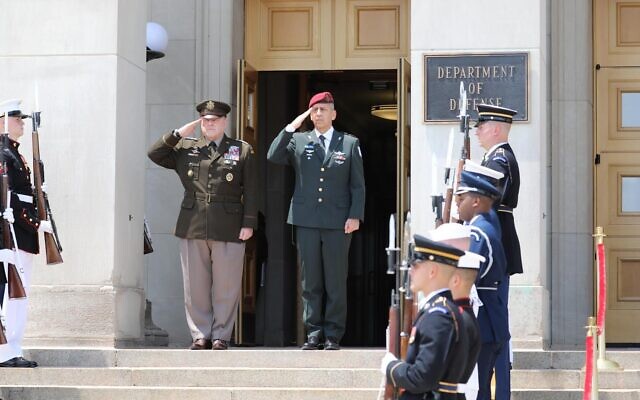 IDF Chief of Staff Aviv Kohavi, center-right, and US Chairman of the Joint Chiefs of Staff Mark Milley, center-left, salute outside the US Department of Defense in Washington, DC, on June 21, 2021. (Israel Defense Forces)	Military chief Aviv Kohavi warned American officials against their government’s plan to reenter the 2015 nuclear deal this week during a visit to Washington, DC, as part of a last-ditch effort by Israel to affect the ongoing negotiations between the United States and Iran in Vienna.	The Israel Defense Forces chief of staff arrived in the United States on Sunday and spent the past two days in meetings with Chairman of the Joint Chiefs of Staff Mark Milley and US Secretary of Defense Lloyd Austin in the Pentagon, the military said.	“The chief of staff presented the failures of the current nuclear deal, which allow Iran to make significant advances in the coming years in the quantity and quality of centrifuges and in the amount and quality of enriched uranium, and he stressed the lack of oversight in the area of developing a nuclear weapon,” the IDF said in a statement.	Kohavi’s visit to the US, which was delayed due to last month’s Gaza conflict, came as indirect talks between Washington and Tehran picked up steam, following the election last week of hardliner Ebrahim Raisi as Iran’s next president.	Both the current and former Israeli governments have voiced opposition to the US rejoining the 2015 nuclear deal, known formally as the Joint Comprehensive Plan of Action, which former US president Donald Trump abrogated in 2018, putting in place a crushing sanctions regime that prompted Iran to also abandon the agreement a year later.	US President Joe Biden has repeatedly stated his intention to return to the agreement, provided Tehran comes back into compliance with it as well. The Biden administration has said it plans to use the JCPOA as a starting off point for brokering a “longer and stronger” nuclear deal, though critics — including those in Israel — say that once the US eases the sanctions in place on Iran and Iranian officials as it returns to the JCPOA, Tehran will no longer have an incentive to negotiate.	Several delegations of Israeli officials, including former Mossad chief Yossi Cohen and National Security Adviser Meir Ben-Shabbat, have traveled to the US in recent months in an effort to dissuade the Biden administration from reentering the agreement.	In the past, US officials have said that the concerns raised by Israel during these talks will not change the White House’s plans.	Shortly after Biden’s inauguration in January, Kohavi made waves with a particularly blunt speech arguing against the US rejoining the deal, calling it a “bad” plan.	The newly inaugurated Israeli government has said that, while it opposes Biden’s plan to rejoin the deal, it would voice its concerns behind closed doors.	Kohavi, however, has kept his criticism firmly in public.	“The chief of staff emphasized the inherent danger in returning to the original nuclear agreement and stressed that everything must be done to prevent Iran from obtaining military nuclear capabilities,” the IDF said.	During his meeting with Milley, which was attended briefly by Austin, Kohavi also discussed Iran’s expansionist efforts in the Middle East, the efforts being made by the Iran-backed Hezbollah terror group to develop precision-guided missiles, and Israel’s recent conflict in the Gaza Strip with Hamas, the military said.	“The strategic and military alliance with the United States represents a facet of the State of Israel’s national security that is of the utmost importance. Cooperation between the militaries is a force multiplier and of growing mutual interest in recent years, and we will continue to work together against our shared threats in the Middle East,” Kohavi said during the meeting.	Pentagon officials largely refrained from discussing the contents of the meeting, with a spokesperson saying only that Milley “reaffirmed the US commitment to its relationship with Israel.”	Kohavi was joined on his nearly week-long trip by Maj. Gen. Tal Kalman, who leads the IDF’s counter-Iran efforts, as well as Brig. Gen. Amit Sa’ar, who leads Military Intelligence’s Research Division, and Israel’s defense attaché in Washington, Maj. Gen. Yehuda Fuchs, who is due to complete his tenure shortly.	In addition to Milley and Austin, the IDF delegation was scheduled to meet US National Security Adviser Jake Sullivan, the head of the US Central Command Kenneth McKenzie, the head of the US Special Operations Command Richard Clark and other top American defense officials.	Kalman, Sa’ar, and Fuchs will also hold their own meetings with additional American defense officials, according to the IDF.	Kohavi was initially scheduled to travel to Washington in late April, but his trip was called off in light of rising tensions at the time between Israel and the Hamas terror group in the Gaza Strip, which culminated in a vicious 11-day battle last month.	Kohavi was also scheduled to meet with heads of think tanks and other “thought shapers” in the US, as part of Israel’s public relations efforts before returning to Israel on Friday, the military said. Deputy Chief of Staff Eyal Zamir is commanding the IDF in Kohavi’s absence.  https://www.timesofisrael.com/in-washington-idf-chief-warns-us-against-rejoining-iran-nuclear-deal/ Fresh clashes at East Jerusalem flashpoint; 20 Palestinians, 1 Israeli wounded2 Palestinians arrested for throwing stones, firebombs at Jewish homes; police use batons, tear gas, ‘skunk’ water cannons and sponge-tipped bullets to disperse PalestiniansBy TOI staff 22 June 2021, 2:48 am 	Palestinian protesters and Jewish residents clashed late Monday in a volatile East Jerusalem neighborhood before police moved in to disperse the Palestinians, wounding at least 20.	Jewish residents of the Sheikh Jarrah neighborhood said protesters threw stones and Molotov cocktails at Jewish homes, lightly wounding a pregnant woman who was hit in the head with a stone.	The neighborhood has been the scene of frequent clashes in recent weeks over the impending eviction of Palestinian families and the violence has spilled over into wider conflict in Jerusalem and beyond. The Hamas terror group in the Gaza Strip used the clashes as a pretext to fire rockets at Jerusalem sparking a 11-day conflict with Israel.	After the protesters attacked a Jewish home, residents responded with rocks and pepper spray and a brawl broke out.Police then used riot dispersal means, including batons, tear gas, “skunk” water cannons and sponge-tipped bullets.	The Palestinian Red Crescent said 20 Palestinians had been treated, including 3 for pepper spray, 13 from tear gas inhalation, two hit by sponge-tipped bullets, and two with wounds from being hit by batons.	The rescue service also accused Jewish residents of stoning an ambulance.	At least two Palestinians were arrested for throwing firebombs at Jewish homes.Israeli security forces spray Palestinian protesters with “skunk” water in the East Jerusalem neighborhood of Sheikh Jarrah on June 21, 2021, during clashes between Israelis and Palestinians.(AHMAD GHARABLI / AFP)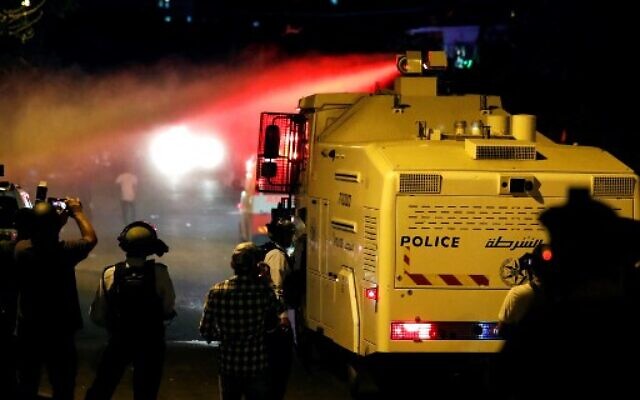 	The pending Sheikh Jarrah evictions have sparked widespread anger among Palestinians and Arab Israelis and international condemnation.	They are based in part on a 1970 Israeli law that allows Jews to reclaim East Jerusalem land owned by Jews before 1948. No similar law exists for Palestinians who lost their homes during the 1948 war and the Knesset passed a law in 1950 barring them from reclaiming property lost.	According to Ir Amim, a left-wing human rights group focusing on Jerusalem, around 200 families in East Jerusalem are under similar threat of eviction, with cases slowly moving through administrative bodies and Israeli courts.	Palestinians and members of the international community accuse Israel of seeking to “Judaize” East Jerusalem by slowly evicting hundreds of families and replacing them with Jewish ones. Israel maintains that East Jerusalem is a part of its undivided capital and that the Jews moving into neighborhoods there do so legally.	Recent days have seen frequent clashes amid fears of renewed fighting with Hamas over the situation in the Holy City. MORE- https://www.timesofisrael.com/fresh-clashes-at-east-jerusalem-flashpoint-20-palestinians-1-israeli-wounded/   Netanyahu, Lapid snarl over 'no surprises' on Iran policy with U.S.Opposition leader claims foreign minister 'compromised sacred principle of Israel's security and independence'; Yesh Atid chief denies existence of such agreement with Biden administrationMoran Azulay | Published: 06.21.21 , 17:38 	Opposition Leader Benjamin Netanyahu accused Foreign Minister Yair Lapid of endangering Israel's security by pledging to keep the United States posted about any military actions Jerusalem could take against Iran ahead of time, allegations he denied.	"In a blink of an eye, de-facto prime minister Yair Lapid compromised the sacred principle of our security and independence," Netanyahu said at a meeting for his Likud party. "His commitment to a 'no surprises' policy with the United States against Iran is a telling blow to the core of our security."	"In my 15 years as prime minister of Israel was asked many times by the Americans to give such a commitment. I have always declined. Sometimes I updated them in advance about actions we intend to take, many times I did not. But I have never — never — I did not commit to notifying about all of our actions in advance, as such notice may invite pressure not to perform them, or leaks to the media that will foil our sensitive operations, and thereby deprive us of the freedom of action vis-à-vis Iran in existential matters.	"I did so only recently when this request was relayed to me by phone from President [Joe] Biden and his Secretary of Defense [Lloyd] Austin during his visit here. My answer was, 'we will your request into account" and nothing else. I explained that in matters related to our very existence, I maintain complete freedom of action in the hands of the State of Israel — without any need to report prior. It was also the official directive that I forwarded… to all security and government officials in Israel, so that we will have a uniform response to this request from the new administration in Washington."	Lapid later denied Netanyahu's allegations he had made such an agreement with the U.S.The Yesh Atid chief "thanked" Netanyahu sarcastically for his "suggestions" and said that he and his government "will take it from here." https://www.ynetnews.com/article/Hy0SA11Cju Lapid confirms plans for landmark visit to UAE next weekTrip will be first by Israeli minister to Gulf state, and Lapid’s first as foreign minister; he will officially inaugurate Israeli embassy in Abu DhabiBy Lazar Berman Today, 12:16 pm 	Foreign Minister Yair Lapid will fly to the United Arab Emirates next Sunday for a two-day official visit, his office confirmed Monday, a day after the plan was first reported.	The trip will mark the first time an Israeli minister has visited the Gulf state in an official capacity.	Lapid will be hosted by Emirati Foreign Affairs and International Cooperation Minister Abdullah bin Zayed al Nahyan.	Israel’s foreign minister will officially inaugurate the Israeli embassy in Abu Dhabi and the consulate in Dubai. This is Lapid’s first trip abroad in the role.	“Israel-UAE ties are an important relationship whose fruits are enjoyed not only by the citizens of the two countries, but by the entire Middle East,” the Foreign Ministry said in a statement.	Last week the UAE and Bahrain issued statements welcoming the new Israeli government.	Following a call last week with bin Zayed, Lapid said he looked forward “to working with him to build on the warm and unique relations between our two countries for the benefit of our peoples and the entire Middle East.”	I had the great pleasure of speaking to the Foreign Minister of the United Arab Emirates @ABZayed this evening and I look forward to working with him to build on the warm and unique relations between our two countries for the benefit of our peoples and the entire Middle East.— יאיר לפיד – Yair Lapid???? (@yairlapid) June 14, 2021	The new government, an unlikely alliance of right-wing, left-wing, centrist, and Islamist parties, was sworn in last Sunday, ending Netanyahu’s 12-year term in office. 	Lapid in his first speech as foreign minister highlighted his diplomatic priorities, including building on the Abraham Accords, which also saw Israel sign deals with Bahrain, Morocco and Sudan.	“Part of our work will of course be to strengthen our presence in the region. Great things have happened this past year. We need to continue the development that started with the Abraham Accords. To work to strengthen the peace with the Gulf States, with Egypt and with Jordan,” Lapid said last Monday. https://www.timesofisrael.com/lapid-confirms-plans-for-landmark-visit-to-uae-next-week/   TV: Police chief formally okays use of low-caliber bullets for riots in IsraelKobi Shabtai also said to approve use of drones carrying tear gas, as well as to allow cops to decide on use of batons without the order coming from a senior officerBy TOI staff Today, 11:46 am 	In the wake of rioting and unrest that swept a number of mixed Jewish-Arab cities last month, Police Commissioner Kobi Shabtai has approved the use of a controversial form of live ammunition as a crowd-control method within Israel, Kan news reported Sunday.	According to the report, Shabtai approved the use of low-caliber Ruger rounds, a type of munition normally used for riot dispersal in the West Bank and East Jerusalem as it is considered less lethal than the larger caliber rounds typically used by the military.	However, such rounds can kill, especially if used incorrectly. The use of the controversial rifle has been cited as a cause of death for Palestinians in clashes with Israeli troops.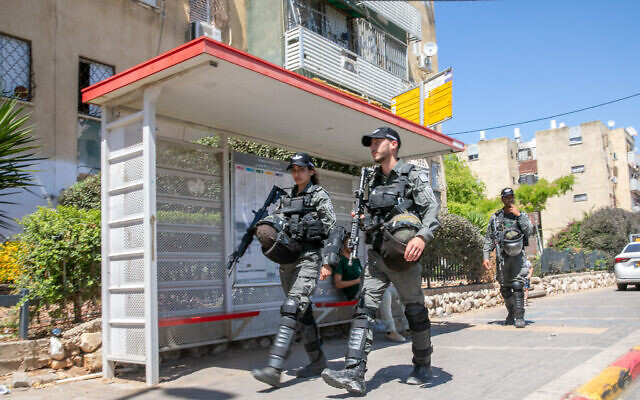 File: Border Police patrol the streets of the central Israeli city of Lod after riots. May 19, 2021 (Yossi Aloni/Flash90)	The decision by police was apparently a formalization of a policy that had already been in effect. Police used Ruger rifles during the riots last month on at least one occasion, shooting a man in the legs as he tried to throw a firebomb toward a municipal hall in Lod.	However until now, the munition had officially been used as a riot-dispersal method only in the West Bank, as well as in East Jerusalem where it was used during a period of violent clashes in the fall of 2015.	The report said that police stationed near the controversial nationalist flag march through Jerusalem’s Old City last week had been armed with Ruger rounds amid concerns of violence.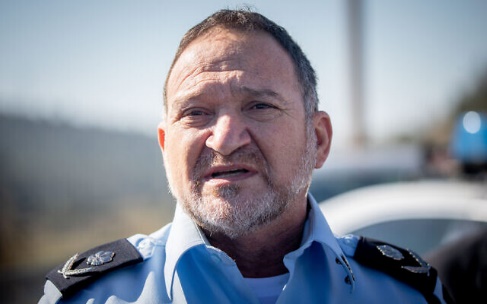 	According to Kan, use of the rifle by officers in the field will necessitate approval by high-ranking officers.	Police did not immediately respond to a request for comment on the report.Israeli Police Chief Kobi Shabtai on January 8, 2021. (Yonatan Sindel/Flash90)	According to Kan, Shabtai also approved the use of drones that disperse tear gas as a crowd-control method and said that the use of batons would now be left to the discretion of individual police officers rather than senior officers.	Also on Sunday, Shabtai submitted a preliminary report to Public Security Minister Omer Barlev on the violence between police and residents on Saturday in the northern Arab town of Deir al-Asad that left one man seriously injured and four officers lightly hurt.	The clashes occurred after officers responded to reports of gunfire during a wedding in the northern Arab town of Deir al-Asad. Celebratory gunfire is a common phenomenon at some celebrations in the Arab community.	According to Kan, Shabtai’s report said that officers only understood that the shooting was at a wedding when they arrived on the scene and that they fired into the air because they felt that their lives were in danger.	A 43-year-old local resident was shot and seriously injured. Local witnesses claimed the man, Muhammad Amar, was shot by police.	Four police officers were lightly wounded, one of them hit by a rock thrown from a building, and two police cars were set alight amid the clash. https://www.timesofisrael.com/tv-police-chief-formally-okays-use-of-low-caliber-bullets-for-riots-in-israel/   Elkin accuses ex-ally Netanyahu of paying ‘thugs’ to protest outside his homeOpposition’s Gafni blames PM Bennett for resurgence of COVID, as new government defeats first no-confidence motions 59-50By TOI staff Today, 8:52 pm 	The first motions of no confidence in the newly installed government were defeated in the Knesset on Monday, with 59 lawmakers opposed and 50 in favor, during a raucous plenary session.	The motions were spearheaded by Benjamin Netanyahu’s Likud, which was ousted from power last week, after 12 years, with the establishment of the new government of right-wing, centrist, left-wing, and Islamist parties led by Prime Minister Naftali Bennett.	The votes on Monday were preceded by a heated debate that saw New Hope coalition MK Ze’ev Elkin — formerly Netanyahu’s confidant and a Likud cabinet minister — go head-to-head with his former party leader, accusing him of sending “thugs” to protest outside his home and frighten his children.	“When you create a discourse of hatred and division, it’s legitimate, but when others think differently than you and criticize you — that’s illegitimate,” said Elkin, the housing minister, in comments directed at opposition leader 	Netanyahu. “When there are demonstrations outside your official residence, that’s illegitimate. But when you send thugs — using party funds — to my home and the homes of others here, to wake up a 5-year-old girl at 11 p.m. to frighten her, that’s legitimate.”	Elkin also defended the new government sworn in last week.	“When you, Netanyahu, offer Bennett to become prime minister in a rotation with you, with six Knesset seats, that’s legitimate. But now, when you’re not in this government — it’s illegitimate,” he continued. MORE- https://www.timesofisrael.com/elkin-accuses-ex-ally-netanyahu-of-paying-thugs-to-protest-outside-his-home/ Israel cites progress in airborne laser that shoots down drones Military official says plane-mounted prototype successfully shot down several drones in a recent test over the Mediterranean Sea and hails cost-effective technology, complementing country's existing air defensesNews Agencies, Ynet | 	Published: 06.21.21 , 19:41 	The IDF said Monday it has successfully tested an airborne high-power laser that can shoot down drones, a technology it hopes to deploy on a larger scale in the coming years.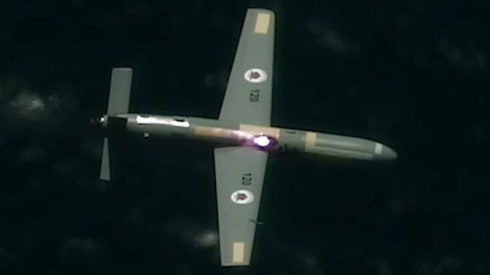 	A prototype, developed with Elbit Systems, was mounted on a civilian plane and successfully shot down "several" drones in a recent test over the Mediterranean Sea, according to Brig. Gen. Yaniv Rotem, head of military research and development at the Defense Ministry.One of the UAVs shot down in the experiment  (Photo: Defense Ministry)	"We successfully intercepted several UAVs in the air," Rotem told the media. "This is a groundbreaking technological achievement and it is critical for further development of our airborne high-power laser system."	"The ability to intercept and destroy threats from the air is groundbreaking. Israel is among the first countries to use such capabilities," he added.	In the recent test, the system shot down drones from within a range of about 1 kilometer (0.6 miles). In the coming years, Israel hopes to deploy a ground-based system with a range of 20 kilometers (12 miles) that can intercept rockets, mortar rounds and drones.	The experimental laser being used	The electricity-powered lasers provide a significantly cheaper solution to complement Israel's existing air defenses.	The lasers would be used alongside Israel's short-range Iron Dome system, as well as its medium-range David's Sling system, and the Arrow, Israel's highest-altitude missile interception system.	During the latest conflict with Hamas in Gaza last month, some 4,300 projectiles were said to be fired by Palestinian terrorists towards Israel. The Iron Dome defense system managed to successfully intercept about 90 percent of the rockets that were heading for populated areas.	Each Iron Dome missile costs tens of thousands of dollars.	Defense Minister Benny Gantz congratulated both Elbit and the Defense Ministry for the successful experiment.	“Today you have brought ourselves closer to yet another important milestone in the development of the defense of Israel," said Gantz. "It is significant both in terms of cost-effectiveness and defense capabilities."	"The laser system will add a new layer of protection at greater ranges and in facing a variety of threats... I am confident that Israel’s defense industry will succeed in this important development program, and I will personally work together with the entire defense establishment to ensure its success." https://www.ynetnews.com/business/article/r1swf7CoO#autoplay  [This would be a tremendous advance in Israel’s defensive arms and would literally save millions of dollars if the process can be enhanced/expanded to include longer range targets and big missiles. – rdb]Hundreds of settlers march against Palestinian constructionRight-wing rallies call for government to demolish unauthorized building in Area C of the West BankBy TOI staff Today, 9:37 pm 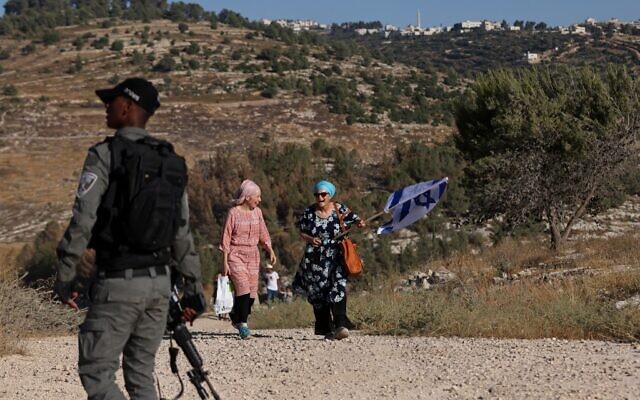 Israelis march with a national flag along a hillside near the settlement of Bat Ayin in the West Bank on June 21, 2021, as right-wing activists and settler leaders hold 14 simultaneous marches to stop 'illegal Arab control' in Area C. (Emmanuel DUNAND / AFP)	Hundreds of right-wing activists demonstrated in the West Bank on Monday against unauthorized Palestinian construction in Area C, which constitutes some 60 percent of the territory, and is under full Israeli security and civil control.	The settler protests were held in the Hebron Hills, Binyamin, and Etzion bloc regions of the West Bank, along with other areas. Some 100 demonstrators also marched from the Tapuah Junction to the new illegal Israeli outpost of Evyatar, the site of recent deadly clashes between Palestinians and Israeli security forces.	The protesters accused the Israeli government of turning a blind eye to rampant illegal Palestinian building in the area, and called for greater enforcement.	Israel occasionally demolishes Palestinian structures in Area C that it says lack the necessary permits. Palestinians say obtaining permits is extremely hard. Such demolitions frequently draw international condemnation. 	Between 2016 and 2018, just 21 of the 1,485 Palestinian applications for construction permits in Area C were approved by the Defense Ministry, or 0.81 percent.	Yossi Dagan, the head of the Samaria Regional Council, said the marches aimed to raise awareness of the “reality and the hypocrisy” of Israel’s uneven response to unapproved Jewish and Palestinian building in the area.	“This is political persecution against the residents of Judea and Samaria,” he claimed, referring to the West Bank by its biblical name.	The marches came as the Israel Defense Forces rejected out of hand an appeal against the planned evacuation and demolition of Evyatar.	Settler residents of the outpost had hoped to stop the planned evacuation, but the military denied their request on Sunday. “The Evyatar outpost was established illegally. Everything was done in complete violation of the law and without any proprietary or planning agreements,” the IDF Central Command wrote.The residents can now appeal to Israel’s top court, the High Court of Justice, but their petition is unlikely to be accepted there.	The land on which Evyatar was reestablished in April historically belonged to the adjacent Palestinian villages of Beita, Kablan, and Yitma, though residents have been barred access to it for decades, for what the IDF has said are security reasons.	The outpost has quickly grown over the last two months, swelling to roughly 50 buildings for dozens of families. The outpost’s Facebook page boasts that Evyatar prevents contiguity between the surrounding Palestinian villages while connecting the Israeli settlement of Tapuah to the Za’atara Junction and Migdalim settlement.	The area around Evyatar has seen repeated clashes between Israeli forces and Palestinians in recent weeks following the reestablishment of the outpost.	Palestinians near the adjacent Beita hurled stones at troops and burned swaths of land, while Israeli soldiers responded with riot dispersal munitions and, in some cases, live bullets. In recent weeks, four Palestinians were killed by Israeli fire in the clashes. https://www.timesofisrael.com/hundreds-of-settlers-march-against-palestinian-construction/ As virus infection rate rises once more, health experts say: Don’t panic40% of cases in past month said to come from abroad, amid Delta variant fears; Binyamina designated ‘yellow’ town; but professionals say Israel likely protected from serious waveBy TOI staff Today, 11:58 amUpdated at 2:27 pm 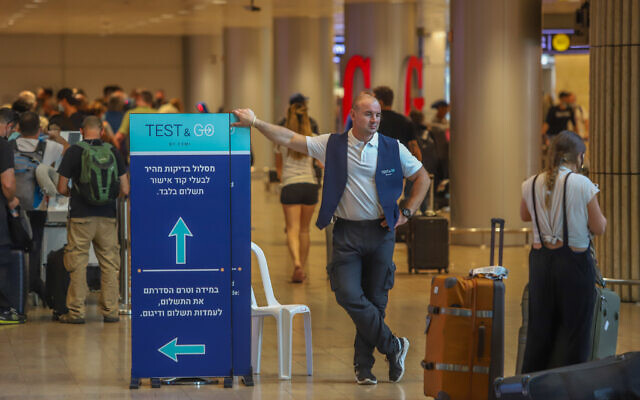 Travelers line up for COVID-19 testing at the Ben Gurion International Airport, on June 20, 2021. (Yossi Aloni/FLASH90)	Israel’s virus transmission rate has risen to 1.77 amid several renewed local outbreaks of the coronavirus, according to Health Ministry data Monday.		And the town of Binyamina, as one such outbreak site, became the first locale since early May to be designated “yellow” in the color-coded ranking system, after the number of people infected there rose from 45 to 80.	According to Health Ministry data, nearly 40 percent of COVID-19 cases found in Israel this month arrived from abroad. Of the 264 cases identified in the country since the beginning of June, 112 of them were people who flew into the country. [Makes you wonder what their concentration/cycle rate is on their PRC tests. – rdb]	Health officials tie the recent outbreaks to the Delta variant of the virus, first identified in India, which is more contagious than other variants and may be better able to bypass vaccines.	Officials have expressed concern at the potential for the variant to cause something of a relapse of the pandemic, and are reportedly weighing renewing the indoor mask mandate lifted on June 15. Children are considered particularly vulnerable, as most are not vaccinated.	In light of these fears, Defense Minister Benny Gantz on Monday told the military to prepare to delay the closure of its coronavirus task force, known as the Ella Unit, which was scheduled for the end of this month.	“In light of the data, Gantz ordered [the military] to prepare to postpone the closure of the Ella Unit, which is responsible for epidemiological investigations and coordinates the investigations in cities that have outbreaks,” Gantz’s office said.	The defense minister also instructed the military to prepare for the possibility that it may have to again perform coronavirus tests or transport samples.	Amid these concerns, two of Israel’s main health maintenance organizations announced Monday that appointments for 12- to 15-year-olds to receive the shot have increased significantly in recent days. The Maccabi HMO said requests had quadrupled compared to previous weeks, and the Clalit HMO said appointments had gone up by roughly 100%, according to the Walla news site.	However, several experts urged calm on Monday, saying the country was doing well, and was unlikely to see a serious new outbreak.	“We may now see an increase in the number of infections of young people who are not vaccinated,” Eran Segal, a computational biologist at the Weizmann Institute of Science who has been studying the pandemic closely, told Channel 12. “But I do not think we are facing a resurgence [of the virus].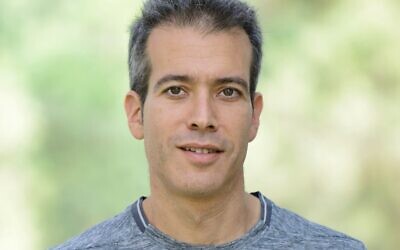 Eran Segal (courtesy of Eran Segal)	“The Indian variant is a continuation of COVID’s evolution, just like when the British variant was discovered. Whenever a new variant arrives it spreads rapidly following viral changes.”	According to Segal, Pfizer’s vaccine appears to be effective against the variant, and therefore the country likely won’t see a rise in serious cases and deaths as a result of the virus.	Ran Balicer, an epidemiologist who directs health policy planning for the Health Ministry, told the Ynet news site that there is no reason to panic, as a significant portion — some 85% — of Israel’s elderly population is vaccinated.	“Israel is largely immunized, and the chances of a wave of serious illness and mortality are not what they were in January,” he said. “The destructive potential of the virus is more contained here than in any other country, so everything must be done to prevent it from spreading, but also to calm the panic on the other hand.”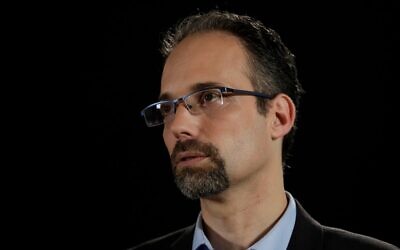 Professor Ran Balicer, head of innovation at Clalit, Israel’s biggest health services provider, in Tel Aviv on June 10, 2020 (EMMANUEL DUNAND / AFP)	On Friday, the Health Ministry temporarily suspended the requirement for travelers entering Israel to be tested for the coronavirus upon arrival, following crowding at the airport as a bottleneck formed around passengers waiting to be swabbed. At least 1,000 people entered without being tested, according to Kan news, though those arriving from countries deemed high risk — Argentina, Brazil, South Africa, India, Mexico and Russia — were not allowed to skip the test even if vaccinated, according to Hebrew media reports.	Balicer said that “there is no doubt that what happened at Ben Gurion Airport is unfortunate and should have looked different,” but added that the new variant was already in the country.	“The barrier of vaccination we have built may be sufficient to allow these outbreaks to remain contained and prevent a widespread community spread,” he told the site.	Prime Minister Naftali Bennett announced late Sunday that Israel would step up COVID-19 testing and restrictions at Ben Gurion Airport, as well as enforcement of quarantine for those arrivals required to self-isolate.	A national inoculation drive has seen most of the adult Israeli population vaccinated against COVID-19 and brought down new daily cases from thousands at the beginning of the year to 48 people diagnosed on Sunday and another 57 as of Monday morning — a slight rise on the rates seen in recent weeks. MORE-https://www.timesofisrael.com/as-virus-infection-rate-rises-once-more-health-experts-say-dont-panic/  [I was under the impression that Israel was requiring all incoming people to demonstrate proof of vaccination before they could take off and to show a negative PCR test result or antibodies to the virus. If that is true there should not have been as many positives as indicated OR the vaccine(aka The Jab)  simply isn’t as effective as people are making it out to be. – rdb]Israel pushes vaccines for teens as fast-spreading Delta variant stokes fearsHealth Ministry also plans crackdown at airport, with Minister Horowitz threatening heavy fines on Israelis who travel to forbidden ‘red countries’By Amy Spiro Today, 8:27 pm 	The Health Ministry on Monday urged rapid vaccination for teens and began working on measures to curb COVID-19 infections linked to international arrivals, amid signs that the extra-contagious Delta variant is spreading in Israel. Ministry officials strongly recommended that 12- to 15-year-olds get vaccinated against COVID as soon as possible. The vaccine has been available to that age group for several weeks, but until now the ministry stopped short of recommending teens receive the shot. [ most unfortunate. – rdb]	Health Ministry Director General Chezi Levi ordered Israel’s health maintenance organizations to prepare for a ramped-up vaccination drive among teenagers.	Levi told Channel 12 on Monday evening that about 20,000 12- to 15-year-olds have already been vaccinated, and the Health Ministry will accelerate its efforts in the coming days.	“We will call people to come, we will explain to them, we will recommend they get it and reassure them the vaccine is safe,” he said, noting that half of the new cases in Israel in recent days are among under children under the age of 16.	According to Health Ministry data publicized by Channel 12 on Monday, 70 percent of new COVID cases in Israel are traced to the Delta variant, which originated in India and is believed to be the most contagious form of the virus so far.	“The Indian variant is significantly strengthening in Israel,” a senior health official told Channel 12. “The assumption is that the Indian strain is dominant in more than 70% of the newly infected.”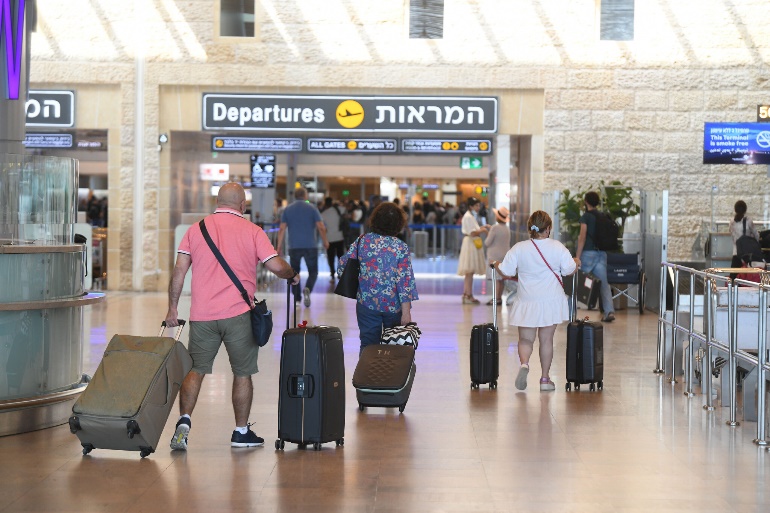 Travelers at Ben-Gurion International Airport near Tel Aviv on June 21, 2021. (FLASH90)	The biggest concern in Israel is unvaccinated children, who represent most of the new COVID cases in the country over the past week. Two recent outbreaks in schools in Modi’in and Binyamina have been tied to people who tested positive after returning from abroad.	Thus, the Health Ministry is also working to halt the virus entering the country by cracking down further on restrictions. Currently, Israelis are forbidden from traveling to Argentina, Brazil, South Africa, India, Mexico, and Russia. Anyone who enters the country from those countries — even if they are vaccinated — must enter home quarantine for 14 days or 10 days with two negative tests.	Health Minister Nitzan Horowitz vowed on Monday to hand heavy fines to Israelis who travel to “red countries” against the law.	“Within a few days, we will impose strict enforcement at the airport on those who fly to forbidden countries, dangerous countries with high COVID morbidity,” he said. “There will also be heavy fines on those who ignore the instructions and endanger the health of the citizens of Israel.”	The list of countries in the “dangerous” COVID level, but where travel is not currently forbidden, include the United Arab Emirates, Uganda, Uruguay, Seychelles, Ethiopia, Bolivia, Maldives, Namibia, Nepal, Paraguay, Chile, Colombia, Costa Rica, and Tunisia. If the situation in those countries does not improve, they could be added to the list of “red countries.”	Horowitz said the government is already working to expand the testing area at the Ben-Gurion Airport arrivals gate, “but it is not enough. We have to get ready for the crowds expected this summer. https://www.timesofisrael.com/israel-pushes-vaccine-for-teens-amid-fears-over-fast-spreading-delta-variant/  Three countries said to ask Israel for vaccine doses Palestinians don’t wantPalestinians return 90,000 soon-to-expire doses already sent by Jerusalem, which had planned to deliver over 1 million vaccines before PA canceled agreementBy Aaron Boxerman and TOI staff Today, 2:13 am 	Three countries have contacted Israel to inquire about the possibility of obtaining vaccines rejected by the Palestinians in recent days if Ramallah indeed decides it doesn’t want them, the Haaretz daily reported Sunday.	Citing an unnamed diplomatic source, the paper said Israel was in touch with the countries about a batch of doses set to expire in July.	If an agreement is reached it would be under the same terms as the deal with the Palestinians, whereby Israel would be repaid out of future vaccine shipments to those countries. The deal would need the approval of Pfizer.	Meanwhile, the PA Health Ministry said on Sunday that it will seek to renegotiate the terms of its recent deal for one million coronavirus vaccine doses with Pfizer and the Israeli Health Ministry, hoping to receive Pfizer vaccines from Israel that do not expire until the end of July.	Israel announced the planned transfer on Friday and immediately sent an initial shipment of 100,000 vaccines to Ramallah. Under the terms of the deal, Israel was handing over its soon-to-expire vaccines in exchange for an equivalent part of the PA’s shipment of fresh Pfizer vaccines, which are scheduled to arrive later in 2021.	Ramallah has been slow to roll out its coronavirus vaccine response, and fewer than one-fifth of West Bank Palestinians are currently vaccinated. But the PA canceled the deal on Friday night, claiming that the vaccines it received did not meet its safety standards as they were set to expire in just 10 days, at the end of June.	“We won’t use them, and they will be returned [to Israel],” said PA Health Minister Mai al-Kaila at a press conference.	The Palestinian Authority will now seek to receive Israeli vaccines from Pfizer that do not expire until the end of July, al-Kaila told the official PA WAFA news agency on Sunday.	Al-Kaila said an Israeli delay in accepting Ramallah’s conditions precipitated the PA’s decision to cancel the deal. Al-Kaila said the deal had originally been concluded last May, with the notion that the vaccines would arrive at the end of the month. MORE- https://www.timesofisrael.com/three-countries-said-to-ask-israel-for-vaccine-doses-palestinians-dont-want/ Hamas, UN meeting on ceasefire with Israel falls throughHamas leader Sinwar describes meeting as 'bad' after Jerusalem rejects all of terror group's demands, says Israel fails to understand the Palestinians' motivations and accuses it of 'extortion'Elior Levy |  Published: 06.21.21 , 18:43 	The leadership of the Hamas terrorist group met in the Gaza Strip on Monday to consolidate a ceasefire agreement with Israel but failed to reach an understanding. 	The parties met in order to prevent last month's conflict between the Jewish State and Gaza’s terrorist factions from rekindling, but Israel refused to comply with any of Hamas' demands.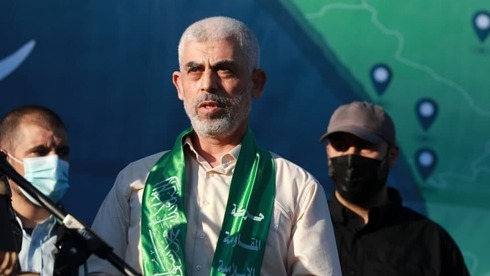 Hamas leader in the Gaza Strip Yahya Sinwar (Photo: TPS)Hamas leader in the Gaza Strip Yahya Sinwar told the media that Jerusalem's steadfastness was an outgrowth of its failures to under the motivations of the Palestinian people.		“Israel continues with its policies against the Palestinian people, against the [Palestinian] prisoners and against the Gaza Strip and tries to extort us when it comes to the issue of easing the living conditions of the residents of the Gaza Strip," S. [This is the typical ‘trash’ from Hamas. Everything is always someone else’s fault even though they wouldn’t have had their little crippling episode had not Hamas lobbed shells into Israel. Israel responds defensively to attacks and not offensively. You can always bank on seeing someone else go first to incite the problem. – rdb]	"We have informed the UN representatives that we would not accept this. The meeting was bad, it was not good at all." 	Sinwar also said that the different factions in Gaza will convene in the near future to discuss their next steps.	The meeting came on the heels of last week's spate of incendiary balloon attacks launched from Gaza into Israeli soil which caused dozens of fires that consumed large swathes of farmland and endangered residential areas near the border.	The Israeli military responded with a series of attacks on several Hamas targets in the southern and northern Gaza Strip, including several buildings and at least one rocket launching pit.	These strikes were preceded by warnings from both Defense Minister Benny Gantz and Prime Minister Naftali Bennett, who warned of heavy retaliation if Hamas kept encroaching on Israeli sovereignty.The Gaza-ruling faction brushed off the Israeli attacks as "merely a show" enacted by the new Israeli government "designed to improve the morale of soldiers that collapsed in the face of the resistance’s attacks during the last campaign."Hamas threatened to respond if attacks persisted. https://www.ynetnews.com/article/rkEPE11Rid EU commissioner calls to reconsider aid after antisemitism in PA textbooksThe commissioner's remarks came the day after the European Commission released the report showing instances of antisemitism and incitement to violence in PA textbooks.By LAHAV HARKOV JUNE 22, 2021 00:21	The EU must review the conditions by which it gives funding to education in the Palestinian Authority, European Commissioner for Neighborhood and Enlargement Oliver Varhelyi said Monday, after the release of an EU-sponsored report that found antisemitism and incitement in Palestinian textbooks.	“Firm commitment to fight antisemitism and engage with Palestinian Authority and UNRWA” – the UN agency for Palestinian refugees and their descendants – “to promote quality education for Palestinian children and ensure full adherence to UNESCO standards of peace, tolerance, coexistence, non-violence in Palestinian textbooks,” Varhelyi tweeted. Firm commitment to fight anti-semitism & engage with Palestinian Authority + @UNRWA to promote quality education for Palestinian children & ensure full adherence to @UNESCO standards of peace, tolerance, co-existence, non-violence in Palestinian textbooks.— Oliver Varhelyi (@OliverVarhelyi) June 21, 2021	The commissioner, the equivalent of a cabinet minister but for the entire EU, added: “The conditionality of our financial assistance in the educational sector needs to be duly considered.”	Varhelyi’s remarks came the day after the European Commission released the report it sponsored on Palestinian Authority textbooks, four months after its completion, showing instances of antisemitism and incitement to violence.	Varhelyi seeks to immediately slash funding to the Palestinian Authority, but EU High Representative for Foreign Affairs Josep Borrell objects, a source in Brussel said.	Responding to a question about the matter earlier Monday, European Commission spokesperson Ana Pisonero said the report presents a “complex picture” and repeated the claim in its introduction, that the “textbooks largely adhere to UNESCO standards and adopt criteria prominent in international education discourse, with a strong focus on human rights."	Yet, like the report, Pisonero soon contradicted that argument, saying that the textbooks “express a narrative of resistance,” which, as examples in the report show, is often violent, and “display an antagonism towards Israel.”	Though Pisonero did not mention antisemitism or incitement to violence in the textbooks, she said that “the EU has no tolerance for incitement to hatred or violence as a means to achieve political goals and antisemitism in all its forms. These principles are nonnegotiable for this commission.”	“The EU will step up engagement with the PA on the basis of this study with the aim to ensure further curriculum reform addresses problematic issues in the shortest possible time frame and the PA takes responsibility to screen textbooks not analyzed in the study,” she stated. “We have agreed to work with the PA on a specific roadmap…[that] must include a process of screening and monitoring of educational material for which the PA will be fully responsible and will ensure coherence with UNESCO standards.” [It is absolutely amazing how ignorant and delusional most of those who rule in the EU can be. Either they are totally naive or blind, deaf and dumb, or simply evil and wicked with their pronouncements. Personally I think it is the latter.  – rdb]	Brussels directly funds the salaries of teachers and the writers of textbooks, which, the report indicates, encourage and glorify violence against Israelis and Jews.	The EU commissioned the report in 2019 from the Georg Eckert Institute for International Textbook Research and received it in February.	Almost 200 pages long, the report examines 156 textbooks and 16 teachers’ guides. The texts are mostly from 2017-2019, but 18 are from 2020. 	The report includes dozens of examples of encouragement of violence and demonization of Israel and of Jews. MUCH MORE- https://www.jpost.com/israel-news/eu-commissioner-calls-to-reconsider-aid-after-antisemitism-in-pa-textbooks-671683 UK govt gave contract to IT firm that is ‘openly plotting’ to turn vaccine passports into a national ID card, privacy group warns 21 Jun, 2021 10:35 / Updated 4 hours ago	The British government has been accused of aiming to covertly implement a national ID programme, after it partnered with a company that has advocated turning vaccine passports into a multi-purpose document. 	Entrust, an IT firm that bills itself as a “global leader in identities, payments, and data protection,” was awarded a contract by the Department of Health and Social Care last month to work on the UK’s Covid-19 vaccine certificate system. The company was given £250,000 ($346,000) to provide cloud-computing services for the government’s Covid-status certification scheme, iNews reported. The contract is due to expire in March 2022, but the government has the option of extending it for an additional year. 	Health Secretary Matt Hancock stated last month that proof of vaccination will be “necessary” for international travel, and in recent weeks reports have emerged claiming that the UK government may require the document of people attending sporting events or other large gatherings. 	Judging from Entrust’s own stance on the issue, it’s possible that the government may have even more ambitious plans for the digital certificate. In a February blog post published on the company’s website, Jann Markey, Entrust’s product marketing director, argued that the advent of the vaccine passports could be used as an opportunity to roll out a national ID as part of “the infrastructure of the new normal.”“Consider a national ID strategy: With the infrastructure and investment necessary to ensure a viable vaccine passport, why not redeploy this effort into a national citizen ID programme that can be used for multiple purposes including the secure delivery of government services, secure cross-border travel, and documentation of vaccination,” the blog, which explores vaccine passports in the “post-pandemic world,” states. 	Notably, the US-based company has already helped Albania, Ghana and Malaysia deploy national ID systems, iNews said. 	Entrust’s partnership with the UK government has already raised alarm among civil liberties organisations and lawmakers. 	Tory MP David Davis, a member of the anti-lockdown Covid Recovery Group, demanded an explanation from the government. He told iNews that it was “extraordinary” that the health department could ink deals with such companies without first getting permission from Parliament, adding that it was particularly worrying that a contract could be given to a firm “with this sinister attitude to surveillance of citizens.”	Former Conservative leader Sir Iain Duncan Smith echoed similar displeasure, claiming that the contract contradicts the “stated position of the government” and should be nixed. Big Brother Watch, a privacy and civil liberties group, said the Entrust contract represents an attempt by the government to issue ID cards “by the backdoor.”  “The fact that the government has done a deal with Entrust, a company which is openly plotting a route from vaccine passports to digital identity cards, only underlines what a serious threat Covid passes would be to our civil liberties and our privacy,” the organisation’s head of research, Jake Hurfurt, warned. 	A health department spokesperson insisted that the NHS app used to certify vaccination status will not be used as a national ID system, describing the scheme as a “simple and secure means” to allow for international travel. Entrust declined to comment when contacted by iNews.  https://www.rt.com/uk/527132-vaccine-passport-national-id-entrust/  [The day of the ID passport is coming very soon. Keep watch. Fight and avoid this at all costs. – rdb]Richard Grenell: Biden killing Trump agenda for 'European feelings first''Meaningless global statements with empty rhetoric to feel good'By Bob Unruh 	Published June 21, 2021 at 11:25am 	President Trump's agenda of "America First," through which the international stature and influence of the United States surged, its borders were made more secure and more, is over, confirms Richard A. Grenell, the former acting Director of National Intelligence.	And now it's the age of "European feelings first."	Grenell wrote in a commentary at the American Center for Law and Justice that the flip-flop became evident as President Biden met with Vladimir Putin in Europe.	"Gone are the days of dealing from a position of strength and unapologetically standing up for America’s interests. Instead, we have returned to the swampy old model of prioritizing the applause of the elites in Europe and joining meaningless global statements with empty rhetoric to feel good," he warned.	He pointed out that Biden is bragging about the tone of his meeting with Putin, but the Russian leader has plenty to boast about, since the Biden administration essentially made him a gift of the Nord Stream 2 pipeline.	That provides Russian energy to Germany and other prominent European points, and the project will end up giving Putin "power, leverage, and a lot of cash for decades to come," he said.	Good relations with all nations are important, "but convivial relations should never come at the expense of our real tangible goals. That isn’t putting America First; it’s putting European feelings first," he said. 
	Bottom of FormHe said Russia ignores moral arguments, but responds to tangibles like money, trade, oil and cash.
	"With Nord Stream 2, Russia gets all of these plus the added bonus of economically vice-gripping Germany, a core NATO member, to Russia for the foreseeable future."
	While much of Europe shares America's values, they diverge on threat assessments, he warned.
	"We should expect our NATO allies to not only pay their financial obligations freely and without being begged, but also be Western-facing in all their policies," he said, calling the accommodations impose to get business with China or Iran a mistake.
	"Temporary economic gain will never outweigh the risks of enabling these regimes to brutalize their people and destabilize the globe," he said.
	America's role, as "the world’s indispensable leader," should always be to try engagement, but should not confuse discussions with accomplishments.
	"Diplomacy is a tactic, but not a goal within itself. When we confuse the means for the end, we end up in situations where enemies and allies alike can take what they want from us and we get nothing in return," he wrote.
	That's exactly what's happening under Biden, he said.
	"European leaders … know they can get away with this behavior while President Joe Biden is at the helm, and they celebrated his election because they want a U.S. president who doesn’t demand results but celebrates consensus with European leaders.
	"And in case you haven’t noticed, Europe doesn’t put America first." https://www.wnd.com/2021/06/richard-grenell-biden-kills-trump-agenda-european-feelings-first/  [The Obamanation and his “Bi-dumb” surrogate are back at their old tricks of placating everyone else so that they can denigrate the USA which they view is a colonialist “WHITE” regime and therefore bad. The trouble is the only colonialists are those in the EU who held millions of acres of colonial holdings for years. – rdb]Man who led militia movement to occupy federal land runs for governor'I'm tired of our freedoms being taken from us'By WND News Services 	Published June 21, 2021 at 6:28pm  By Steven Hall Daily Caller News Foundation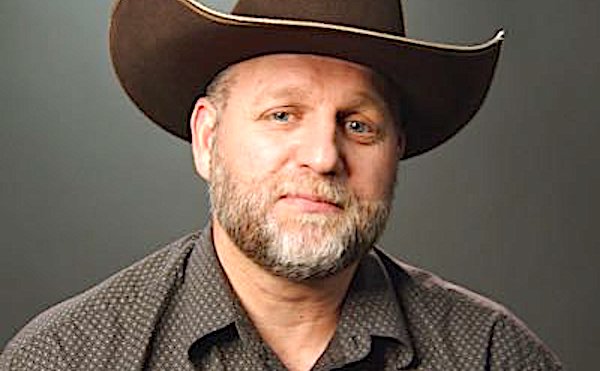 Ammon Bundy (Twitter profile)	Anti-government activist Ammon Bundy, who led a militia in 2016 to occupy federal land in Oregon announced on his website on Saturday that he is running to be governor in Idaho.	Ammon Bundy said he announced his run after seeing “untold corruption” in Idaho’s government. His website lists the “Top 5 Reasons to Support Ammon Bundy,” including removing property taxes, personal income taxes, selling all federal land in Idaho, and signing an executive order to end abortions.	Bundy’s fifth reason is that he promises to implement a system of restitution and restoration laws where victims of crimes can receive their stolen property back. “If someone steals your iPhone, it must be immediately returned to you along with a judgment in your favor for and additional 20% of the value of it,” according to his site. [Sounds rather Biblical to me.  – rdb]	The Republicans Bundy will be running against include incumbent Gov. Brad Little and Lt. Gov. Janice McGeachin.	“I won’t bore you with the typical platitudes from politicians about how they’re strong conservatives,” Bundy said on his website. ”I’m tired of our freedoms being taken from us and I’m tired of the corruption that is rampant in our state Government.”What will I do as Governor of Idaho? Visit https://t.co/J0srZvFeyo for my plan to #KeepIdahoIdaho! #votebundy pic.twitter.com/WcUSzn7JXP— Ammon Bundy (@RealABundy) June 20, 2021	Bundy also claimed in his announcement that the “deep state” controls Democratic President Joe Biden, and that Biden will take away America’s gun rights, freedom of religion, and parental rights.	The gubernatorial candidate was arrested at the Idaho State Capitol in August 2020 for refusing to leave after a state legislature hearing on coronavirus-related bills.	Bundy posted a video on Facebook in 2018 where he called for compromise between “bleeding hearts” liberals’ support of immigration and conservatives’ opposition to immigrants “based upon fear.”	Bundy led a 41-day occupation in 2016 of the Malheur National Wildlife Refuge in Oregon. Bundy and his followers protested two ranchers convicted for burning federal lands. He was acquitted of his charges in October 2016 through jury nullification, when members of a jury believe that a defendant is guilty, but feel the law is unfair and choose to acquit, according to Cornell’s Legal Information Institute.	He claims on his site that he never broke the law and was trying to stop “corrupt government officials” that were attempting to “steal” his neighbor’s land. 	“And contrary to the popular media accounts, we had the support of the local people who were there and we never broke a single, solitary, law. Let that sink in. We never broke any laws,” his website stated. https://www.wnd.com/2021/06/man-led-militia-movement-occupy-federal-land-runs-governor/ Whites told they must pay $50 'reparations' to attend city park event'Keep this event free of cost for BLACK AND BROWN Trans and Queer Community'By Bob Unruh Published June 21, 2021 at 2:23pm 	A radio talk-show host has revealed that organizers of a black "pride" event at a public park in Seattle are insisting that white people pay a "reparations" fee of up to $50 in order to enter in a race-based manipulation that has the endorsement of mayoral candidate Lorena Gonzalez.	Jason Rantz at his MyNorthwest site explains that those organizing what they are calling the "Taking b[l]ack pride" events have stated that, for their event, "All are free to attend HOWEVER this is a BLACK AND BROWN QUEER TRANS CENTERED, PRIORITIZED, VALUED, EVENT. White allies and accomplices are welcome to attend but will be charged a $10 to $50 reparations fee that will be used to keep this event free of cost for BLACK AND BROWN Trans and Queer Community."	Rantz pointed out that Seattle Municipal Code (18.12,280) requires, "It is unlawful for any person occupying or using any park or recreation facilities for any event, activity or exhibition open to the public, whether or not under a permit and whether or not an admission or entrance fee is charged, to deny to any other person the full use and enjoyment of such park and recreation facility because of race…"	Rantz reported that Charlette LeFevre and Philip Lipson, who are supporting their Capitol Hill Pride, complained of the "reverse discrimination" to the Seattle Human Rights Commission, an activist group that advises the city on human rights issues, but the organization rejected their concerns.	In its response, the commission said, "Black trans and queer peoples are among the most marginalized and persecuted peoples within the LGBTQIA2S+ community. They often face shame not only from the cis-heteronormative community, but within the queer community at large as well. In making the event free for the Black Queer community, the organizers of this event are extending a courtesy so rarely extended; by providing a free and safe space to express joy, share story, and be in community."	Gonzalez was so offended by the questions about the race-based discrimination and she canceled her appearance at Capitol Hill Pride, the report said.	Those who announced the racist actions defended their plans, with, "Our allies, supporters, and accomplices, pay our sliding scale donation 'reparations' because they are able to understand that as folks with privilege, equity can start with making sure that people who possess various levels of marginalization are able to have spaces that center their needs, safety, identities, and contributions to LGBTQI culture."	Apparently being offered, the report said, are performances, commentators, healing spaces, prizes and a vaccination clinic.Seattle parks managers did not respond to Rantz' request for comment. https://www.wnd.com/2021/06/whites-told-must-pay-50-reparations-attend-city-park-event/  [This is totally outrageous. There is no way this should happen in the USA today. If they want a race war this is certainly the way to get one.  – rdb]Hydroxy hell: The deadly attack on a long-proven COVID treatmentExclusive: Joel S. Hirschhorn trumpets Fauci's previous praise for HCQ in countering coronavirusesBy Joel S. Hirschhorn  Published June 21, 2021 at 7:39pm 	Sadly, many people have every reason to mistrust science, medicine and the public health system because of the endless pandemic lies.	The biggest, long-lasting lie is the attack on the use of hydroxychloroquine for early COVID home/outpatient treatment. It was always more about politics than medicine and health care.	The chief protagonist in the battle against HCQ is Anthony Fauci, the darling of big media. The details of this travesty were laid out in my book, "Pandemic Blunder."
	Recently, a physician in India made this fascinating observation: "In the 1985-86 edition of 'Harrison's Principles of Internal Medicine' [a highly recommended book for students in medical school], Dr. Fauci wrote that HCQ worked as an anti-viral agent despite being an anti-malarial drug. There was no COVID-19 back then. HCQ's anti-viral properties were known."
	Did Fauci forget what he knew 35 years ago? He had no hesitancy in ignoring a mountain of evidence for the effectiveness of HCQ against the COVID virus. Maybe that can be explained by the fact so ignored by big media that Fauci is not a trained virologist. As a loyal friend of the drug industry, he has shown no skill in following any science that conflicts with that industry's interests.
	This reference to such an early work explains why physicians in Europe and the U.S. in the early months of 2020, when the pandemic was just exploding, thought to use hydroxychloroquine. Dr. Vladimir Zelenko in New York became famous for his cocktail based on HCQ that worked to safely cure his mostly elderly patients hit with the COVID virus. In France, Dr. Didier Raoult was one of the earliest to discover its usefulness. He treated over 1,000 patients with azithromycin and hydroxychloroquine, and almost 99% recovered.
	But there was much more scientific data to justify what pioneering doctors did early in the pandemic. Jump forward by about 20 years and see still more evidence that Fauci had a long-time positive view of HCQ. In 2005, he pushed HCQ as a treatment for all types of coronaviruses. It was reported that he was a strong proponent of HCQ, because it worked against SARS, a cousin of the current SARS-CoV-2 virus that causes COVID-19. He admitted that HCQ "completely abolished SARS-CoV infection."
	This came about because of research done in connection with the SARS outbreak that concluded HCQ was effective at stopping the SARS coronavirus in its tracks. COVID-19 is a coronavirus, and though not exactly the same virus as SARS, it is genetically related to it and shares 79% of its genome. They both use the same host cell receptor, which is what viruses use to gain entry to the cell and infect the victim.
	The Virology Journal published what now seems a historic article on Aug. 22, 2005, under the heading, "Chloroquine is a potent inhibitor of SARS coronavirus infection and spread." Five of the eight authors were from the CDC. "We report … that chloroquine has strong antiviral effects on SARS-CoV infection of primate cells. These inhibitory effects are observed when the cells are treated with the drug either before or after exposure to the virus, suggesting both prophylactic and therapeutic advantage." What works with chloroquine will likely work with its safer cousin hydroxychloroquine.
	Now known as an unrepentant flip-flopper, Fauci used his considerable power to block HCQ use in 2020, despite what science was saying. The follow-the-science hypocrite suddenly decided that HCQ could not be widely used, despite extremely positive results from both research and frontline doctors. He pushed the clinical results aside as "anecdotal." Real-world data endorsed in a 2016 federal law were dismissed arrogantly by Fauci.
	Which brings us to this understanding: Despite compelling real-world data starting in March 2020 that cheap, safe and FDA-approved hydroxychloroquine really worked, big media, federal officials and public health despots maintained their vicious attacks. Even into the present.
	Despite recently revealed new medical data from early June proving once again HCQ's lifesaving capability, big media in conjunction with Fauci have suppressed the remarkable results. If you doubt this, do an internet search for something like "recent positive hydroxychloroquine results." I did and found no major news outlet covering the newest positive data on HCQ summarized below.
	Why all the lies, disinformation and information suppression?
	The biggest reason for steadfastly condemning hydroxychloroquine was to protect the global market for COVID vaccines.
	This has been a bigger commitment by Fauci than saving and protecting lives. Importantly, HCQ was shown in many studies not only to cure COVID, but also to act as a prophylactic to prevent infection. Considering the endless reports of deaths and many serious health impacts from COVID vaccines, having a cheap, safe way to stay protected is clearly a threat to the trillion-dollar global market for them.
	Early in June, the two studies showing HCQ effectiveness were released but largely ignored. They merit serious attention.	The first provided very good results for hospitalized COVID patients, which stands out because for the most part HCQ was never seen as relevant for those late-stage cases. Most studies have demonstrated its effectiveness for early home/outpatient treatment. The title of the article is "Observational Study on 255 Mechanically Ventilated Covid Patients at the Beginning of the USA Pandemic." The patients were in a New Jersey hospital. The impressive result was that a high dose for HCQ with zinc and the antibiotic azithromycin improved survival by nearly 200% in this population of seriously ill patients.	This was the same kind of cocktail used by the early frontline doctors in France and the U.S.	Though big media ignored the New Jersey study results, former Trump administration official Peter Navarro spoke out: "I had 60 million tablets of HCQ that Tony Fauci wouldn't allow the American public to use because of Hydroxy Hysteria." To his credit, last summer Navarro attempted to distribute those 60 million tablets of hydroxychloroquine that were stored in the Strategic National Stockpile. However, that did not happen because the FDA refused to issue an emergency use authorization, or EUA (which it did for the experimental COVID vaccines), despite all the evidence that HCQ was effective. Navarro was correct in saying that Fauci and big media had "blood on their hands."	Rather than treating infected people, the second new study determined that HCQ is an effective prophylactic or means of preventing COVID. The highest prevention rate of 72% was found among those given HCQ over six weeks or a longer duration. The authors of this study said this "is the largest multicenter study on HCQ prophylaxis on HCWs (healthcare workers), covering over 12,000 HCWs at the risk of COVID-19."	To be clear, there is a mountain of evidence for the effectiveness of HCQ that can be accessed by going to this website: HCQmeta.com. This regularly updated material shows there have been positive results for 191 studies involving 270,418 patients. The studies can be accessed.	Further, a survey from Jackson & Coker in April 2020 is worth attention today. It showed an overwhelming majority of doctors would prescribe HCQ to a family member suffering from COVID. Specifically, "Sixty-five percent of physicians across the United States said they would prescribe the [HCQ] to treat or prevent COVID-19 in a family member," revealed the survey, which questioned 1,271 doctors in 50 states. "Only 11 percent said they would not use the drug at all." Moreover, a significant number of doctors said they would prescribe HCQ to those exposed to the virus as a preventative measure and would take it themselves if they became sick from the disease. And many have.	One of the most trustworthy experts, Dr. Harvey Risch of Yale University, made this wise observation back in July 2020: "HCQ is a political drug now, not a medical drug, and that's caused the complete population's ignorance. And I think we're basically fighting a propaganda war against the medical facts."	To sum up, the preponderance of all the medical evidence has always been that HCQ worked to safely and cheaply treat and prevent COVID. Yet big media refuse to admit this, as does Fauci. Anyone who says otherwise is a pandemic liar who belongs in hydroxy hell, because so many American deaths – over 500,000 – and so much suffering could have been prevented. The American public deserves the truth. When more people know the truth, maybe the judicial system will prosecute those responsible for so many deaths, especially Fauci. https://www.wnd.com/2021/06/hydroxy-deadly-attack-long-proven-covid-treatment/  [Every word of this article is true. People have known for a long time that HCQ worked and denied it on the basis of FDA approval for off label use and the PR blitzkrieg of Fauci and friends from NIH only because they want the JAB which will change your DNA contrary to what they say and may inoculate you with God only knows what. Gates, the WHO staff, the NIH Staff, the CDC staff and the FDA staff all need to be prosecuted for malpractice and murder. I am absolute appalled at the ‘sheeple’ in the medical profession that stood buy like dummies and spewed the trash coming from CDC and others rather than taking the time to look more carefully and demand the AMA (who also colluded with these vile evil critters) stop their parroting of trash. The AMA lost its credibility probably 40 years ago when it became a political organization and a union. – rdb]Commentary:COVID Injections: Whistleblowers & Horrific Number of DeadBy Devvy Kidd|June 21st, 2021
	The new June 11, 2021, data dump on VAERS is stale, by design, I believe.  Personally, I’ve believed for months the CDC has been deliberately dragging their feet getting the data posted to VAERS for political reasons.  Weeks behind but there’s more to what’s been going on than we knew.
	June 11th dead:  5,993.  But, are those the real numbers of dead Americans?  It’s estimated that only 10% of ‘events’ get reported.  Adverse reactions: 358,379.  You can see the posting of all the categories plus all the reports by ID number here.
	COVID hospitalizations, deaths for the vaccinated more than triple in one month, CDC reports, June 7, 2021
	Another beautiful young girl dead:  19-Year-Old College Freshman Dies From Heart Problem One Month After Second Dose of Moderna Vaccine, June 15, 2021 – They had to give her a heart transplant; she still didn’t make it.
	As I wrote in my last column, Will COVID Lawsuit Lead to Indictments?, there’s a lot more going on the majority of Americans have no idea, but the rebellion is growing.  One area where there’s been a big change has been coming from doctors and scientists since last summer.
	One of them is Dr. Peter McCullough; if you haven’t read his bio it’s here.  On June 11, 2021, Dr. McCullough did a webinar with Dr. Reiner Fuellmich and other experts.  (Bio for Dr. Fuellmich, see here; also covers COVID tests fraud lawsuits.)  That interview is one of the most important I’ve seen to date.  Quoting Dr. McCullough:
	“We have now a whistleblower inside the CMS (Center for Medicaid) and we have two whistleblowers in the CDC,” the doctor revealed. “We think we have 50,000 dead Americans. Fifty thousand deaths. So we actually have more deaths due to the vaccine per day than certainly the viral illness by far. It’s basically propagandized bioterrorism by injection.”
	Dr. McCullough also discusses the Houston Methodist lawsuit kicked to the curb by another ignorant judge.  Houston Methodist is getting ready to fire 117 nurses for refusing to take one of the experimental gene editing technology injections being passed off as vaccines.  That case is being appealed.
	There are some who believe employers cannot force employees to get one of those experimental injections under EEOC (Federal Equal Employment Opportunity Commission) rules.  Employers can but there’s also ‘reasonable accommodation’ under their rules but if you read from their What You Should Know About COVID-19 and the ADA, the Rehabilitation Act, and Other EEO Laws, for most nurses – with the exception of them working remote – it simply would not be possible.  See COVID-19 Vaccinations:  EEO Overview, K.2
	Going back to that webinar.  Now we have three whistleblowers who apparently are feeding Dr. McCullough information, exactly what he did not say.  My interpretation is it has to do with data collection and actual numbers.  That’s real interesting.  I wonder if any governors or state lawmakers will attempt to interview them?  Down in the comments section someone said those whistleblowers should contact Project Veritas.  I concur.
	This wholesale destruction of our economy, the lives and dreams of tens of millions of Americans destroyed and all the draconian edicts by power mad governors and mayors has all been based on damnable lies.  Lies about how many Americans even had that coronavirus because a PCR test was used to test and massively over inflated number of deaths.  In my opinion fraud played a big part by manipulating death certificates.
	Colorado coroner expresses shock over ‘inflated’ COVID death tallies, including bodies with gunshots, Dec. 18, 2020 – “Would you want to go to a county that has really high death numbers? Would you want to go visit that county because they are contagious?” she asked. “You know I might get it, and I could die if all of a sudden one county has a high death count. We don’t have it, and we don’t need those numbers inflated.”
	“Colorado’s health department defended itself, emphasizing that they are just following protocol established by the Centers for Disease Control and Prevention, which requires them to report anyone who has died with COVID-19 in their system, as a public health measure.”
	Here’s just one more example:
	California County COVID-19 Death Toll Lowered by 400 After Counting Method Change, June 7, 2021:  The number of COVID-19 deaths in Alameda County, California, fell by about 25 percent after health officials changed their methodology for total mortality count, removing deaths that weren’t a “direct result” of the disease or “in whom death caused by COVID-19 could not be ruled out.”
	Denial of life saving treatments like Hydroxychloroquine and other safe drugs was deliberate in an effort to make everyone believe the only thing that is going to save everyone is a new vaccine.  Desperate from being locked down for nearly a year, forced to wear dangerous face masks destroying their health and nonsense like “social distancing” – the only way to get back to normal is get one of those injections.  Sadly, tens and tens of millions have gotten an injection.  One is tied to the other.
	Like I said in my Lawsuits column:  There’s a whole lot of individuals who should go to prison.  I don’t know if RICO would apply but I’m sure some of my genius lawyer friends would know.
	Renowned doctor reveals government concealing “unprecedented number” of vaccine deaths, May 24, 2021 – “During a November 2020 testimony before the U.S. Senate, he said that sequenced oral multi-drug therapy could have saved “about 85 percent” of patients who die of COVID-19. But authorities instead focused on vaccines. “We’re sitting on, right now, the biggest number of vaccine deaths … all attributable to the vaccine, and going strong,” McCullough said.”
	“He named the CDC, FDA, National Institutes of Health (NIH), World Health Organization, Big Pharma and the Bill and Melinda Gates Foundation as having made “a commitment to mass vaccination” to address the pandemic. Mainstream media and Big Tech have also tied up to suppress any news about vaccine dangers through the Trusted News Initiative (TNI). (Related: Coronavirus plandemic finalized merger between Big Tech and Big Pharma.)”
	Include the FDA (Federal Death Administration) who refused to give “permission” for doctors to treat their patients with ‘sequenced oral multi-drug therapy’ in violation of the law.  U.S. Supreme Court:
	Linder v. United States, 268 U.S. 5, 18, 45 S. Ct. 446 (1925): “Obviously, direct control of medical practice in the states is beyond the power of the federal government.”
	Medical practice includes a doctor prescribing certain medicines and treatments for his/her patient.  The FDA is an agency of the federal government.
	Lambert v. Yellowly, 272 U.S. 581, 598, 47 S.Ct. 210 (1926): “It is important also to bear in mind that ‘direct control of medical practice in the States is beyond the power of the Federal Government.’ Linder v. United States, 268 U.S. 5, 18. Congress, therefore, cannot directly restrict the professional judgment of the physician or interfere with its free exercise in the treatment of disease. Whatever power exists in that respect belongs to the states exclusively.”
	I doubt they could be prosecuted but how about the pharmacists who refused to fill prescriptions from doctors for Hydroxychloroquine to treat that coronavirus around summer time last year?  A treatment that could have saved a huge number of lives.
	There is a distinct pattern of deception by the CDC, the FDA, WHO, Fauci, NIH and those injection manufacturers for financial gain while the prostitute media and big tech giants continue working overtime to suppress the truth from the American people.  Courts have ruled the media can lie to the American people and not be held accountable.
	Further from the link above about concealing the number of deaths:  “The doctor also insinuated an “incestuous relationship” between the U.S. government and pharmaceutical firms. This relationship causes regulators to turn a blind eye when confronted with safety issues, he continued. McCullough elaborated:
	“A lot of Americans don’t understand how tight these stakeholders are. Keep in mind that the NIH is a co-owner of the Moderna [vaccine] patent, so they have a vested financial interest in keeping these vaccines going.” (Related: Fascism on display: The NIH owns HALF of Moderna’s new coronavirus vaccine.)
	Keep putting the heat on your governor, state reps and senators who sit on health safety committees.  Stop all “vaccinations” now.  Those COVID shots are not vaccines and they are killing infants (through breast milk), teens and adults.  It’s not just about those poor souls who die within a week or a month or six months after getting one of those injections.  It’s what’s going to happen to those who did take the shots about a year or so later:  COVID “Vaccines” and Auto Immune Diseases
	The mRNA Moderna experimental injection contains SM-102. Now go look at this:  Cayman Chemical Safety Data Sheet acc:  OSHA HCS. Trade Name: SM-102: “For research use only, not for human or veterinary use.” So why is it being pumped into humans?  It seems to me recipients of Moderna’s experimental injection might have grounds for a lawsuit.
	Watch that webinar and get this column out to as many social media platforms as possible.  We need millions to view it:
	Dr. Peter McCullough on with Reiner Fuelmich June 11, 2021
	I also highly recommend you watch this one, too.  He stresses how incredibly risky those injections are, especially for children and should NOT be given to them as well as addressing sterilization in both men and women:
	Dr. Roger Hodgkinson on the weekly Reiner Fuelmich stream
	The men and women, doctors and scientists alike, are giving up so much to bring the truth to the American people while this rot so fashionable today by ungrateful individuals who have zero understanding of the sacrifices made giving them the right to vomit their filthy America-hating propaganda.  The real American Patriots are those standing up against Goliath.  We have their backs.
	Macy Gray is a five-time Grammy.  She recently wrote an op-ed piece in which she said, “The American flag is “tattered, dated, divisive, and incorrect” and needs to be updated.  Old Glory has “replaced” the Confederate flag, implying it is a symbol of racism.  “It no longer represents ALL of us,” Gray wrote. “It’s not fair to be forced to honor it. It’s time for a new flag.”
	NYT Editor Calls American Flags ‘Disturbing’
	WATCH: Leftists Stomp, Dance on U.S. Flag Outside White House on July 4th
	Kentucky Mayor Orders American Flags to be Removed – Doesn’t fly with We the People
	American Flag used as a mop to clean toilets by NYC Parks Dept. employees
	PHOTOS: Rioters Fly Mexican Flags as American Flags are Torched Across U.S.
	Not one of them deserves freedom.  They sure as Hell would have been among those crapping their pants and hiding during the Revolutionary War.  Go full screen with sound:
	FLAG scene from THE PATRIOT Mel Gibson movie
	Help me inform Americans with my book, Taking Politics Out of Solutions.  400 pages of facts and solutions on these issues: “Federal” Reserve, the income tax, education, Medicare, SS, the critical, fraudulent ratification of the Seventeenth Amendment and more.  800-955-0116 for phone orders
	© 2021 NWV – All Rights Reserved
	E-Mail Devvy: devvyk@npn.net
Links:  Go to the site for an amazing list of links: https://newswithviews.com/covid-injections-whistleblowers-horrific-number-of-dead/
And then…How the European Union Could Soon Force America into the ‘Great Reset’ Trap
Justin Haskins Posted: Jun 21, 2021 12:01 AM
	In June 2020, the World Economic Forum — working alongside officials from large corporations, banks, financial institutions and activist groups — launched a far-reaching initiative that aims to push the “reset” button on the global economy. They ominously called it the “Great Reset,” and since its creation, it has received a massive amount of support from leaders of the ruling class, both here in the United States and around the world.
	The Great Reset has two primary components. The first is an expansion of government programs, taxes and regulations, which together affect virtually every industry in the world, from oil and gas to health care and technology.
	The second, arguably much more important part of the Reset is the complete alteration of the way most of the world’s largest businesses are evaluated.
	In a free-market economy, or even one that heavily relies on markets, businesses are subject to supply and consumer demand. The companies with the best goods and services rise to the top and expand. Poorly run companies eventually contract or even close altogether, freeing up capital and investment for new companies.
	Of course, anyone who has been paying attention to public policy and economic developments over the past 50 years knows that a truly free-market system does not exist in America, or most other places. Cronyism, corruption and government manipulation are rampant throughout the U.S. economy, routinely distorting markets and allowing some to unfairly get rich at the expense of others.
CARTOONS | AF Branco
View Cartoon 
	Rather than try to improve markets by ridding them of corruption, Great Reset supporters want to double down on cronyism by giving the ruling class — including central banks, academics, government officials, union leaders and corporate titans — greater control over markets.
	The way they plan to do this is through something called environmental, social and governance (ESG) standards, which are also sometimes referred to as “sustainable investment,” “inclusive capitalism” or “stakeholder capitalism.”
	Under an ESG system, corporations are given scores based on dozens of metrics that go far beyond the quality of a company’s goods and services, its profits and other factors investors and consumers normally consider. With ESG measures in place, businesses are evaluated based on the racial and gender composition of their staff, their carbon footprint, the size of their buildings, how committed they are to fighting climate change and a bunch of other social justice concerns.
	After being evaluated, companies are then given (or they self-report) ESG scores that are meant to help investors, regulators and governments have a better understanding of who the “bad” and “good” companies are.
	You might be surprised to learn that over the past several years, thousands of companies around the world, including many of the most famous American corporations, have voluntarily adopted ESG scores. One study indicates about 82 percent of all large businesses in the United States already have ESG scores in place.
	There are many reasons why businesses have been willing to build substantial ESG systems within their own companies, but the two biggest are money and fear of future government action. Tens of trillions of dollars have already been committed or allocated toward funding ESG businesses and other forms of “sustainable investment,” and investors and financial institutions have repeatedly said in recent months that they will phase out their business relationships with those who don’t support some or all ESG goals.
	ESG systems are incredibly worrisome, because those with the power to alter them have the ability to control, or at least significantly influence, society.
	When this concern has been brought up in the past, supporters of the Great Reset have said that there is nothing to worry about, because ESG systems are not mandated. Companies and banks are freely choosing to adopt them.
	However, the truth is, companies have not embraced ESG systems because they support ESG causes, but rather because they have been coerced to do so, and, even more importantly, because they have known for at least the past year that ESG government mandates were just around the corner. Recent developments in Europe prove these fears were not unfounded.
	In March, the Parliament of the European Union passed a resolution that seeks to require nearly all of the EU’s largest companies — and many smaller businesses, too — to adopt and prioritize ESG metrics. And especially important for U.S. businesses and consumers, the resolution would further require that EU companies only work with those who share the European Union’s environmental, social and governance standards.
	As the Shearman and Sterling law firm noted in a report about the resolution, “If adopted, all EU Member States will be required to implement the Directive into their national laws. This will result in substantive due diligence requirements being imposed on companies, whether based in the EU or selling their products and services into the EU, across their entire value chain, with potential sanctions for non-compliance.”
	It is vital to take note of the term “value chain.” In the resolution, it is defined as “all activities, operations, business relationships and investment chains of an undertaking and includes entities with which the undertaking has a direct or indirect business relationship, upstream and downstream, and which either: (a) supply products, parts of products or services that contribute to the undertaking’s own products or services, or (b) receive products or services from the undertaking.”
	This provision would apply to virtually every U.S. business that works in the European Union or has a business relationship with an EU company, giving substantial influence over American society to EU officials.
	Although the EU resolution has already been approved in the European Union’s Parliament, it is not yet binding. It first must be formally introduced by the European Commission and the final version approved by representatives of the EU’s member states. However, the support for the resolution in the EU Parliament is a strong indicator that ESG systems could soon become mandated throughout Europe.
	This move is straight out of the Great Reset playbook, and, if completely put into place, has the potential to fundamentally transform the world — a stated goal of the highest-profile members of the Reset movement.
	This is an important and potentially catastrophic moment for the pro-liberty movement. If Americans and their elected representatives do not push back against the European Union soon, as well as stop efforts to impose ESG systems within America, there will be no way to prevent the Great Reset from becoming a reality.
	Justin Haskins(Jhaskins@heartland.org)is the editorial director of The Heartland Institute and the director of Heartland’s Stopping Socialism Project.
https://townhall.com/columnists/justinhaskins/2021/06/21/how-the-european-union-could-soon-force-america-into-the-great-reset-trap-n2591253 ARUTZ SHEVAGerman media firm CEO: If you’re anti-Israel, look for a new jobCEO of Axel Springer responds to complaints about company flying Israeli flag in show of solidarity with Jews against anti-Semitism.Dan Verbin , Jun 21 , 2021 8:08 PM 	During a meeting on Thursday for employees of German media company Axel Springer, CEO Mathias Döpfner spoke to complaints raised about an Israeli flag flying outside the company’s Berline headquarters.	He had a strong message for any employees who complained about the Israeli flag being outside their building in a message of solidarity with the Jewish community and Israel as a wave of anti-Semitic demonstrations took place last month.	His message to them: They should look for new jobs.	He made the statement during a meeting for the company’s 16,000 workers where he addressed complaints from some of the company’s employees about the Israel flag, reported the Daily Wire.	“I think, and I’m being very frank with you, a person who has an issue with an Israeli flag being raised for one week here, after anti-Semitic demonstrations, should look for a new job,” he said. “After these weeks of terrible anti-Semitic demonstrations, we at our building headquarters raised next to the European flag, and the German flag, (and) the Berlin flag, said let’s raise for one week the Israeli flag as a gesture of solidarity. We do not accept this kind of aggressive anti-Semitic movements.”	He said that some employees said they didn’t want to work for a company that flies the Israeli flag.	“So, I think that is also a good point... This person does not fit the company and its values… It’s very simple,” he said.	Axel Springer, which was founded in West Germany in 1946, is the main digital publisher in Europe, owning Bild, Die Welt, Business Insider, Politico Europe and other media organizations. It also owns Israel’s largest classified ad website, Yad2.	On its website, as one of its five essential values, Axel Springer lists: “We support the Jewish people and the right of existence of the State of Israel.” https://www.israelnationalnews.com/News/News.aspx/308487 Diplomat: Netanyahu is knowingly harming Israel-US relationsSenior diplomat says 'Netanyahu knows the value of the partnership with the US and is aware of the damage he is doing.'Arutz Sheva Staff , Jun 21 , 2021 9:16 PM 	A senior diplomat harshly criticized Opposition chairman Benjamin Netanyahu and claimed that Netanyahu is knowingly harming Israel's relations with the United States, Channel 12 News reported.	According to the report, although the former prime minister claimed that Foreign Minister Yair Lapid caused "serious damage to the core of national security" when he assured Secretary of State Antony Blinken that Israel would not surprise the United States in any action it takes against Iran - the Americans know that Israel maintains freedom of action on the issue.	According to the source, Netanyahu is acting irresponsibly and sacrificing national interests for his political needs. "He is well aware of the significance of the strategic alliance with the United States, and is aware of the damage he is doing. that's sad. A change of government is a routine thing in a democracy. His inability to accept the fact that there is another person in the position of prime minister harms the citizens of Israel."	Another senior official also claimed that Netanyahu continues to jeopardize the strategic relationship with the United States on the altar of his personal needs. "It's trolling. Even the White House knows it's trolling. It's just a cynical use of political knowledge."	Earlier, Netanyahu attacked the Bennett-Lapid government, saying that Foreign Minister Yair Lapid's commitment not to act against Iran without first informing the United States is a commitment that harms Israel's security.	"Last Thursday, Alternate Prime Minister Lapid pledged to the US Secretary of State that there would be a 'no surprises' policy between the parties. This is an incredible Israeli commitment that severely damages the core of national security. If this were the case, we would not have destroyed the Iraqi nuclear reactor. I never had such a policy in my 15 years" as prime minister, Netanyahu said.	Netanyahu added: "Many times we acted even without the prior approval of the Americans. I rejected a similar request recently, even when it was made by Biden and his defense secretary. All I promised was to consider the request. 	Alternate Prime Minister Yair Lapid waived freedom of action." MORE-https://www.israelnationalnews.com/News/News.aspx/308491  [It would appear that Bibi needs to totally remove himself from any aspect of government. Former PM’s need to simply fade into the past and avoid media contact Just as former Presidents in the US should do (and for the most part did do until the Obamanation). – rdb]Austrian soldier imprisoned for showing photos of swastika tattoo on testicle29-year-old soldier in Austria gets 19 months in prion for posting pictures online of a Nazi tattoo on genitals.Cnaan Liphshiz, JTA , Jun 22 , 2021 7:25 AM 	An Austrian soldier who posted online pictures of a swastika tattoo on one of his testicles was sentenced to 19 months in prison. [OUCH! – rdb]	The sentence handed out earlier this month by an Austrian court to the 29-year-old soldier, who was not named in the Austrian media, owes also to an earlier conviction for displaying Nazi symbols, which is forbidden in Austria. He had received a suspended prison sentence for posting online pictures of Nazi World War II memorabilia.	That sentence was activated, however, when the soldier showed others with whom he had served the pictures of the swastika tattoo. The soldier said he had been very drunk when he got the tattoo earlier this year, the Kleine Zeitung newspaper reported earlier this month https://www.israelnationalnews.com/News/News.aspx/308509 Report: Health Ministry eyeing mask mandate for summer schoolMinistry weighing return of mask mandate in schools, as broader plans for renewed mask requirement under consideration.Arutz Sheva Staff , Jun 22 , 2021 12:17 PM 	Israel’s Health Ministry is considering imposing a mask mandate on students in summer schools and other indoor summer programs, officials from the Health Ministry and the Education Ministry said Tuesday.	A report by Ma’ariv published Tuesday morning cited officials who said the Health Ministry is deliberating on whether to advise the government to reimpose the mask mandate in schools for upcoming summer school programs.	The deliberations come following a string of COVID outbreaks, including a number of cases in schools in Modi’in and Binyamina. A total of 125 new cases of the virus were reported Monday, the highest number in roughly two months.	“Since the outbreaks in schools began, we’ve been getting dozens of calls from concerned parents,” one senior Education Ministry official said.	“I understand the parents who are worried. We’re trying not to interfere in local initiatives,” the official added, as several municipalities imposed their own mask mandates in local schools.	SARS-COVID-2 and the recent string of outbreaks aren’t the only reasons health officials are considering imposing a new mask mandate in schools.	One Health Ministry official claimed masks could help prevent the spread of other diseases, adding he saw no basis for opposition to renewed mask mandates in schools.	“The public needs to understand that a mask doesn’t just protect against the coronavirus, it also protects against other viral infections, so that there really is no reason to oppose it much. I think that in the coming days we’ll end up having to change the regulations again, and the possibility of making masks mandatory is definitely on the table.” https://www.israelnationalnews.com/News/News.aspx/308521 06/21/2021 NEWS AM  - אוהד מושקוביץ - מנעי קולך Ohad - Mineiee kolech  	 https://www.youtube.com/watch?v=WrOb0Pw0stk Read the Prophets & PRAY WITHOUT CEASING!That is the only hope for this nation!Genesis  31:43And Laban answered and said to Jacob, The daughters are my daughters and the sons my sons. And the flocks are my flocks; yea, all which you see, it is mine and my daughters'. What can I do to these today, or to their sons whom they have borne? 44And now come, let us cut a covenant, you and me; and let it be a witness between you and me. 45And Jacob took a stone and set it up as a memorial.Iran's sole nuclear power plant undergoes emergency shutdownOfficial says closure - which began on Saturday - could last 'three to four days,' warning of potential power outages across the country; Iran warned in March facility could stop working as sanctions made parts hard to get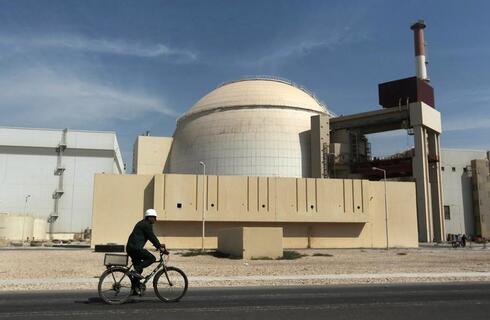 Associated Press | 	Published: 06.20.21 , 20:52 	Iran’s sole nuclear power plant has undergone an unexplained temporary emergency shutdown, state TV reported on Sunday. An official from the state electric energy company, Gholamali Rakhshanimehr, said on a talk show that the Bushehr plant shutdown began on Saturday and would last “for three to four days.”The Bushehr nuclear power plant  (Photo: AP)	He said that power outages could result. He did not elaborate but this is the first time Iran has reported an emergency shutdown of the plant, located in the southern port city of Bushehr. It went online in 2011 with help from Russia. Iran is required to send spent fuel rods from the reactor back to Russia as a nuclear nonproliferation measure.	In March, nuclear official Mahmoud Jafari said the plant could stop working since Iran cannot procure parts and equipment for it from Russia due to banking sanctions imposed by the U.S. in 2018.	Bushehr is fueled by uranium produced in Russia, not Iran, and is monitored by the United Nations’ International Atomic Energy Agency. The IAEA did not immediately respond to request for comment on the reported shutdown. https://www.ynetnews.com/article/ryCyCe6iu Bennett warns Hamas: ‘Our patience has run out’Sporadic rocket fire won’t be tolerated, PM says at memorial event for 2014 war in Gaza, vows to return remains of soldiers held by Hamas since conflictBy TOI staff Today, 8:41 pm 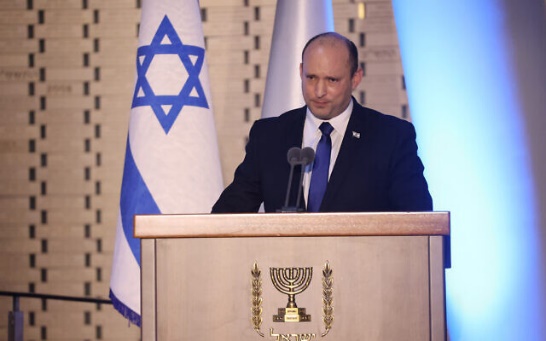 Prime Minister Naftali Bennett at a state memorial ceremony marking even years since Operation Protective Edge at the National Memorial Hall at the entrance to the military cemetery on Mount Herzl, June 20, 2021. (Yonatan Sindel/Flash90)	Prime Minister Naftali Bennett, speaking Sunday at a memorial ceremony for those killed in the 2014 war in the Gaza Strip, sent a message to the Hamas terror group, warning that Israel’s “patience has run out.”	In his first public state ceremony since taking over as prime minister, Bennett stressed that the new government would take a more aggressive approach in responding to violence from Gaza.	In the week since the new government was installed, Israel has already bombed Gaza twice, in response to incendiary-carrying balloons launched from the Palestinian enclave, which caused bush fires in border areas.	The simmering violence comes after last month Israel and Gaza clashed for 11 days of fighting, during which Hamas launched thousands of rockets at Israeli cities. Israel responded with hundreds of airstrikes on Hamas targets.	“Our enemies will get to know the rules: We will not suffer violence and a slow drip [of rockets],” Bennett said. “Our patience has run out.” “The residents of the Gaza periphery are not second-class citizens,” he said, and listed some of the towns and cities that have borne the brunt of rocket fire from the Strip. “Those who live in Sderot, Ashkelon, and Kfar Aza deserve to live in peace and security.”	In the Gaza Strip, Palestinians will need to get used to a different Israeli perception of “initiative, aggressiveness, and innovation,” he said.	“There is no intention to harm those who do not rise up to kill us, and we do not hate those who are held hostage by a cruel and violent terrorist organization,” Bennett said, referring to Hamas, which rules the Gaza Strip.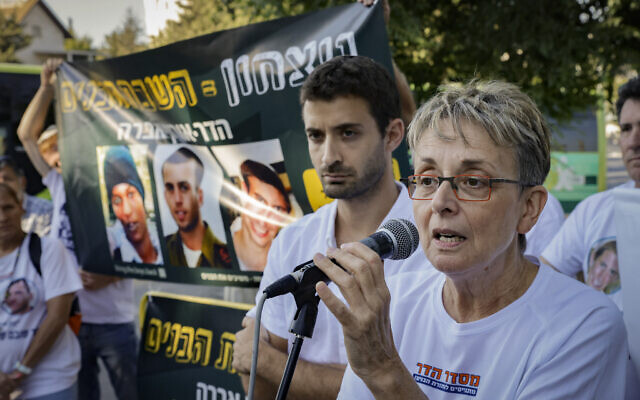 Parents, family members and friends of late IDF soldier Hadar Goldin attend a demonstration outside the state memorial ceremony for the 2014 Operation Protective Edge at Mount Herzl, calling for the return of the missing soldiers Goldin and Oron Shaul, who were killed and taken by Hamas during the operation seven years earlier, seen on June 20, 2021. (Olivier Fitoussi/Flash90)	Outside the event, held at the Mount Herzl military ceremony in Jerusalem, there was a demonstration demanding the government act to return the remains of Hadar Goldin and Oron Shaul, IDF soldiers who were killed during the 50-day Operation Protective Edge and whose bodies are held by Hamas. Hamas is also holding two Israeli civilians who entered Gaza of their own accord.	Regarding the Israeli captives and the remains of the soldiers, Bennett said, “We will do everything we can to return them home.”	“I know you have heard many promises and disappointments over the years,” he said in a reference to the governments of former prime minister Benjamin Netanyahu, who was in power during the 2014 campaign, dubbed Operation Protective Edge, and in the years that followed. “But now it is our watch, and we will act with determination.”Bennett also hinted at the makeup of his government, a coalition of left-wing, right-wing, and centrist parties, as well as the Ra’am, an Islamist Arab party.	“Today, more than ever, we are required to strengthen the threads of the fabric that binds us together into one nation,” he said. “It is possible to act together without being deterred by those who are different.”	As Bennett walked up to the podium to speak, one fallen soldier’s father verbally assailed him for his support of the ground operation that was part of the 2014 campaign, and that led to numerous soldiers’ deaths.Bennett was a member of the security cabinet at the time.	Noting that last month’s operation, known as Guardian of the Walls, was conducted without a ground incursion, the man cried out: “So we learned it at the expense of Protective Edge? You were one of those who called on the prime minister [Netanyahu] to pressure him to enter Gaza. What happened?! What happened?!”	The memorial event was also attended by Defense Minister Benny Gantz and President Reuven Rivlin.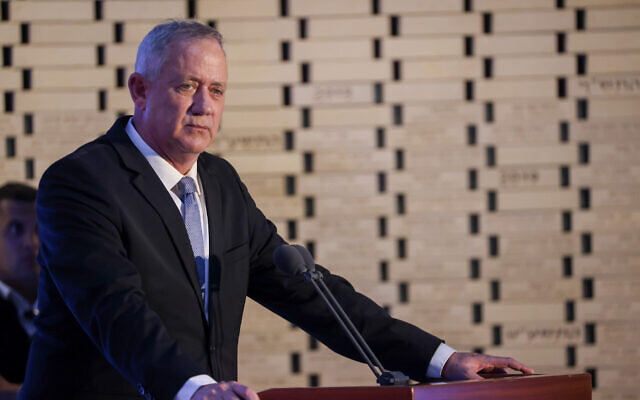 Defense Minister Benny Gantz at a state memorial ceremony marking seven years since Operation Protective Edge at the National Memorial Hall at the entrance to the military cemetery on Mount Herzl, June 20, 2021. (Yonatan Sindel/Flash90)		Gantz, who was the IDF chief of staff during the 2014 war, said that it had brought years of quiet to border communities.		In the wake of the more recent campaign, “we must leverage the military achievements into a diplomatic process and be diligent that what was in the past will not be in the future,” he said, using the new government’s slogan for its declared change from the previous government’s approach to dealing with violence from Gaza.	“We are working to bring long-term peace, strengthen the moderate elements, led by the Palestinian Authority, bring the boys home, and create a better reality for our neighbors in Gaza,” he said.	“Operation Protective Edge was a battle for the home, a worthy and just campaign of a sovereign state that must protect its citizens and restore their routine,” said Rivlin, and noted that during the recent fighting with Gaza, Israeli civilians were again targeted in rocket attacks.	“Our enemy is an extremist and brutal, murderous, terrorist organization that does not pay much attention to the well-being of Gaza residents and continues to hold them hostage,” Rivlin said.	During the 2014 conflict, 67 soldiers and six civilians, including one foreign national, were killed. According to the Hamas-run Gaza health ministry, over 2,300 Palestinians were killed. Israel says many of those killed in Gaza were combatants. https://www.timesofisrael.com/bennett-warns-hamas-our-patience-has-run-out/ Top Likud MK on Netanyahu: 'He made all the possible mistakes'"Why did he agree to give Gideon, Bennett, Gantz and everyone else the role of prime minister, just so he could not give it to anyone else in the Likud?" Edelstein asked.By JERUSALEM POST STAFF   JUNE 20, 2021 22:15	While in public, Likud MK and former health minister Yuli Edelstein has kept fairly quiet regarding his decision to run in the next Likud Party primary. 	In private, however, he has told other high ranking Likud members that he intends on winning and didn't spare any harsh words for his party leader and former prime minister Benjamin Netanyahu, according to a series of leaked conversations published by Kan News on Sunday evening.	During one of the conversations, Edelstein said, "I do not want to smear it much. I do not intend to be second on the list. I intend to win," and adding that if the current government starts to falter, it will be difficult to face Netanyahu.	Edelstein was reportedly pleasantly surprised by the reaction to his announced primary run, saying "I was sure they would attack me, but I was surprised to find that no matter where I went, people kept saying it was time to replace Netanyahu."	He continued to heavily criticize Netanyahu's conduct, saying that "He made all the possible mistakes." 	During the conversations, Edelstein exhibited frustration that Netanyahu would not resign during the coalition negotiations to allow another Likud MK to form a more ideologically homogenous coalition.	"Why did he agree to give [New Hope leader] Gideon [Sa'ar], [Yamina leader Naftali] Bennett, [Blue and White leader Benny] Gantz and everyone else the role of prime minister, just so he could not give it to anyone else in the Likud? Why should the Likud lose power?" He asked.	Edelstein later expressed optimism that public opinion around Netanyahu will change, saying that "in a couple of weeks people will turn on the TV and notice that [Netanyahu] is not prime minister, the realization will hit them, and they will tell him the truth to his face." 	Last week, Netanyahu failed in his attempts to move up the Likud leadership primary after facing heated opposition from Likud secretariat head MK Israel Katz and Likud Central Committee head MK Haim Katz, who both said they strongly oppose the idea.	Right after losing power, the party needs a period of stability without internal fights, Israel Katz said.Haim Katz said that “Bibi [Netanyahu] was chosen by a wide margin to be our leader for the next four and a half years, and no one is challenging that. So why would we need to have primaries now? We need Bibi to lead the opposition now and bring down this government.”	Israel Katz said he also opposes advancing the primary because Netanyahu could be more vulnerable later on, as his criminal trial advances.	Israel Katz last month suggested to Netanyahu that he temporarily relinquish leadership of Likud in order to allow for the formation of a right-wing government, an offer which Netanyahu rejected outright. https://www.jpost.com/israel-news/benjamin-netanyahu/top-likud-mk-on-netanyahu-he-made-all-the-possible-mistakes-671581 [A major problem and failing with politicians is to recognize when they have passed their peak and no longer are able to provide the leadership that is needed. This is usually when they get way to big for their britches and think they have replaced God. – rdb]PMO to investigate claims Netanyahu shredded documents prior to transitionInitial investigation to reportedly be informal, with the possibility of an official probe by an external body such as Defense Ministry or Shin Bet to remain open if deemed necessaryi24NEWS | 	Published: 06.20.21 , 16:54 	Officials at the Prime Minister's Office are reportedly commencing preliminary investigations regarding whether ousted premier Benjamin Netanyahu ordered staffers to destroy certain documents prior to the entry of his successor, Prime Minister Naftali Bennett, into office.	Haaretz reported that while the initial investigation will likely take the form of an informal probe, the possibility of a thorough inquiry, overseen by an external body such as the Defense Ministry or the Shin Bet domestic Security Agency, remains open.	In the same newspaper report, allegations surfaced that at the behest of the Likud leader, aides in the PMO destroyed numerous documents that had been stored in safes located at the office where Netanyahu and other top officials had desks.	Netanyahu's Likud faction denied the shredding allegations as "totally false" adding that not only were the claims absurd but all the documents had been digitally preserved.	Yaakov Lozowick, who was the state’s chief archivist from 2011 to 2018, told Army Radio Friday that if any materials were indeed shredded, it is possible they were not backed up digitally.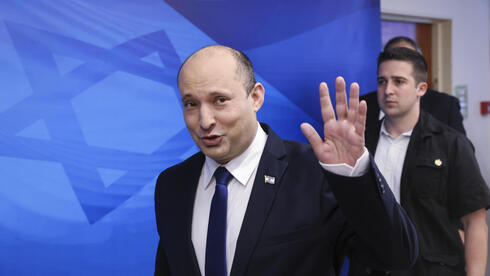 Prime minister Naftali Bennett at the first meeting of his coalition  (Photo: AP)	“If they are shredding documents in the prime minister’s bureau, it would seem it’s not information that other people have, so it stands to reason that we’re talking about the most sensitive materials,” he said.The incoming head of the Knesset’s Constitution Law and Justice Committee, Labor MK Gilad Kariv, called on Attorney General Avichai Mandelblit to open an investigation of his own. https://www.ynetnews.com/article/HJCP63ni00 Government appoints 36 diplomats, a move held up by Netanyahu for over 6 monthsAmbassadors to key allies, including EU, Japan, Jordan, Brazil, Vatican are approved, ending severe short-staffing; Foreign Minister Lapid says the envoys have waited too longBy Lazar Berman Today, 1:21 pm 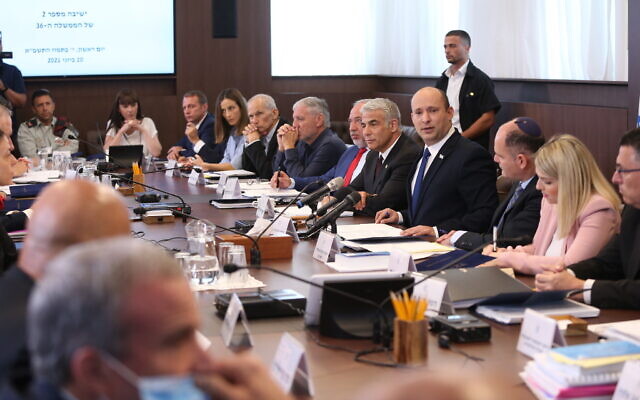 Prime Minister Naftali Bennett (facing camera) leads a cabinet meeting at the Prime Minister's Office in Jerusalem, June 20, 2021. (Amit Shabi/POOL)	Israel’s cabinet on Sunday approved the appointment of 36 ambassadors and consuls general whose postings had been held up by former prime minister Benjamin Netanyahu for over half a year.	The appointments include key postings, including Haim Regev as head of mission to the European Union, Daniel Zohar-Zonshine as ambassador to Brazil, Gilad Cohen as ambassador to Japan, and Eitan Surkis as Israel’s ambassador to Jordan.	Ambassadors were also approved to be sent to key European allies, including Poland, the Czech Republic and Cyprus.	Rafi Shotz, who made news in 2010 when he received antisemitic postcards from schoolchildren as Israel’s ambassador to Spain, will represent Israel in the Vatican.	Consuls general were approved to Mumbai, Montreal, Chicago, Munich, Saint Petersburg, Toronto, Houston and other major cities.	Foreign Minister Yair Lapid said in a statement that “the appointments approved today have waited for too long.”	“Israel needs the best people in order to fight for its good name in the world. These are among the best professionals in Israel, who represent a central and critical part of protecting Israel’s diplomatic and security position in the world.”	The envoys on the list had been approved by the Foreign Ministry between August and December 2020, but have since been waiting for cabinet approval.	Earlier this month, a petition was filed to the High Court of Justice urging it to force the then-prime minister to explain why he had not approved the appointments, which had left one-third of Israel’s diplomatic missions short-staffed.	Over the past six months, Foreign Ministry employees had reached out several times to Netanyahu, Defense Minister Benny Gantz and then-foreign minister Gabi Ashkenazi, urging them to bring the appointments before the cabinet for approval, the petition said.	While Gantz had supported moving forward with the approval, under the previous coalition agreements between himself and Netanyahu both of them were required to approve such diplomatic appointments. The terms of the agreement remained in place even after their coalition fell apart last year, and were only invalidated when a new government was sworn in last week.	As he took his post last Monday, Lapid accused Netanyahu of leaving the diplomatic corps in shambles.The new government, an unlikely alliance of right-wing, left-wing, centrist, and Islamist parties, ended Netanyahu’s 12-year term in office.	Also Sunday, ministers voted to extend Lt. Gen. Aviv Kohavi’s tenure as head of the Israel Defense Forces for an additional year, and approved a proposal to establish a state commission of inquiry into the Mount Meron fatal crush. https://www.timesofisrael.com/government-appoints-36-diplomats-a-move-held-up-by-netanyahu-for-over-6-months/ New leaders, new era: U.S.-Israel ties at crossroadsThe Israeli government sworn in last week says it wants to repair relations with Democrats and restore bipartisan support for the country, while Biden moves to reverse Netanyahu-backed Trump policies that alienated the Palestinians and caused a near-total rupture in official contacts Associated Press | Published: 06.20.21 , 20:54 	Their countries at crossroads, the new leaders of the United States and Israel have inherited a relationship that is at once imperiled by increasingly partisan domestic political considerations and deeply bound in history and an engrained recognition that they need each other.	How U.S. President Joe Biden and Prime Minister Naftali Bennett manage that relationship will shape the prospects for peace and stability in the Middle East.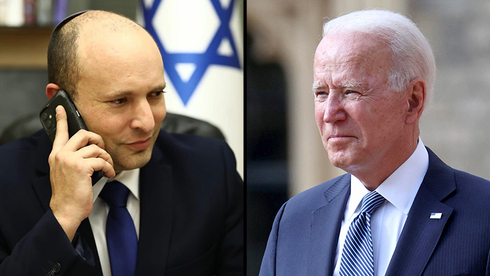 Prime Minister Naftali Bennett and U.S. President Joe Biden (Photos: AP, Ariel Zandberg)	They are ushering in an era no longer defined by the powerful personality of long-serving Prime Minister Benjamin Netanyahu, who repeatedly defied the Obama administration and then reaped the rewards of a warm relationship with former president Donald Trump.	Bennett's government says it wants to repair relations with the Democrats and restore bipartisan support in the U.S. for Israel. Biden, meanwhile, is pursuing a more balanced approach on the Palestinian conflict and Iran.	The relationship is critical to both countries. Israel has long regarded the United States as its closest ally and guarantor of its security and international standing while the U.S. counts on Israel's military and intelligence prowess in a turbulent Middle East.	But both Biden and Bennett are also restrained by domestic politics.	Bennett leads an uncertain coalition of eight parties from across Israel's political spectrum whose main point of convergence was on removing Netanyahu from power after 12 years. 	Biden meanwhile is struggling to bridge a divide in his party where near-uniform support for Israel has eroded and a progressive wing wants the U.S. to do more to end Israel's half-century hold over the lands the Palestinians want for a future state.	Shortly after taking office, the new foreign minister, Yair Lapid, recognized the challenges Israel faces in Washington.	"We find ourselves with a Democratic White House, Senate and House and they are angry," Lapid said upon taking the helm at Israel's foreign ministry a week ago. "We need to change the way we work with them."	A key test will be on Iran. Biden has sought to return to the Iran nuclear deal that former president Barack Obama saw as a signature foreign policy achievement. Trump withdrew from the pact to cheers from pro-Israel U.S. lawmakers and Israel. 	Though Iran has not yet accepted Biden's offer for direct negotiations, indirect discussions on the nuclear deal are now in a sixth round in Vienna.	The new Israeli government remains staunchly opposed to Biden's efforts to resurrect the deal. But it maintains it will discuss the issue behind closed doors rather than staging public confrontations, such as Netanyahu's controversial address slamming the agreement to the U.S. Congress in 2015.	In a conversation with Secretary of State Antony Blinken on Thursday, Lapid said the two agreed on a "no surprises" policy and to keep lines of communication open.	Eytan Gilboa, an expert on U.S.-Israeli relations at Bar-Ilan University near Tel Aviv, says that rather than trying to scuttle any agreement with Iran, the new government will press the U.S. administration to keep some sanctions on Iran in place and seek "strategic compensation" for Israel as part of any return to the deal. MORE-https://www.ynetnews.com/magazine/article/SJP00Uaniu Vaccinated tourists, children 0-6, to be allowed into Israel from July 1Children up to age six will be able to enter the country if their parents meet the vaccination requirements.By ROSSELLA TERCATIN   JUNE 20, 2021 21:06	Vaccinated foreign nationals will be able to enter Israel beginning July 1, Interior Minister Ayelet Shaked announced on Sunday, confirming the timeline to reopen the country’s skies that had been set by the previous government.	In addition to those who are inoculated, children up to age six whose parents meet the requirement will also be allowed in.	No prior authorization will be required, but further details are currently being examined by the Health Ministry, Shaked said. These details include the list of countries from where people will be allowed to enter Israel, and which vaccines will be accepted.	Unvaccinated individuals entering the country will need to enter quarantine, as is required of Israelis returning from abroad who are not inoculated or recovered.	A health official said last week that inoculated individuals from low-risk countries would be able to enter Israel without the need to undergo a serological test to prove the presence of antibodies in their blood. He added that all vaccines developed in the Western world would be accepted.	Shaked also said that Israelis are going to be able to continue traveling everywhere they wish, except for the countries with the highest risk of morbidity, for whom an authorization from the special governmental committee is going to be required. At the moment, the list includes Argentina, Brazil, India, Mexico, Russia and South Africa.	Foreign nationals from these countries are also not going to be authorized to travel to Israel except in very limited circumstances, such as the parents of a bride or a groom, or foreign workers vaccinated in Israel.	The Interior Ministry’s announcement came two days after thousands of travelers who landed in Israel on Friday were sent home without undergoing a PCR test, as the number of incoming passengers at  Ben-Gurion Airport is significantly increasing.	Some 19,000 passengers arrived at the airport on Friday, not counting members of the flight crews, according to a spokesperson of the Airport Authority.	All people entering Israel from abroad are required to undergo a PCR test upon arrival, in addition to presenting the results of another one before boarding the flight. For this purpose, a testing complex has been operating at the airport since March. The structure was previously operated by the company Omega in cooperation with the Rambam Medical Center.	A new company, Femi, took over on June 15, while Omega continues to operate the testing complex at the airport for those who need or wish to get tested before leaving the country.	The number of arrivals on Friday overwhelmed the system, so in order to allow people to make it home before Shabbat, the Health Ministry decided to allow passengers who did not come from countries considered at high risk to leave the airport without being tested.	A spokesperson for Femi said that they are operating about 70 testing stations, and that they hoped that similar problems would not occur again.	According to Kan, 2,880 people left the airport on Friday without undergoing the test.Since the beginning of June, 170 people entering the country tested positive for the virus, out of the 352 total new cases identified in Israel.	“Having spent last year in closures and isolations, we are now entering the summer vacation with great excitement,” Shaked said. “Many families will fly abroad, and on their return will have to be responsible and follow the guidelines.”https://www.jpost.com/israel-news/jabbed-tourists-children-0-6-to-be-allowed-in-israel-from-july-1-671557  [Looks like the bogged down process at airports will get worse as the days go by. After the 9/11 catastrophe flying became a pain in the neck. I fear the pain will be increased and drop much lower. – rdb]Israel said to relax some Gaza restrictions, as ceasefire diplomacy continuesPalestinian official says mail, including passports, to be allowed into the Strip; international mediators have warned that the current ceasefire remains fragileBy Aaron Boxerman Today, 10:28 pm 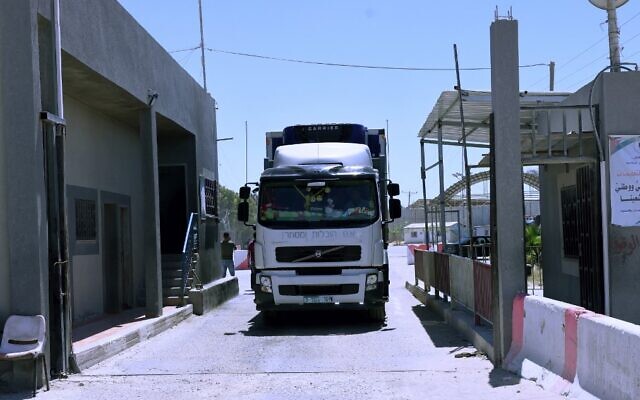 A truck passes into Gaza through the Kerem Shalom crossing, the main passage point for goods entering the Strip from Israel on May 18, 2021. (Said Khatib/AFP)	The Israeli government has said it will relax some restrictions on goods and mail entering and leaving the Gaza Strip, after a tight ban since last month’s round of fighting, a Palestinian official who coordinates with Israel said on Sunday night.	“The Israeli side informed the Civil Affairs Commission, a short while ago, that mail is allowed to enter and exit the Gaza Strip… after a ban that lasted more than a month and a half,” Saleh al-Ziq, a senior Gaza-based official in the Palestinian Authority Civil Affairs Commission, said in a statement.	Al-Ziq added that Gazans stuck abroad since the 11-day escalation between Israel and the Hamas terror group would now be allowed to reenter the enclave via the Erez Crossing from Israel.	Exports of clothing and food to Israel and the West Bank would also recommence, he said.	The Palestinian official said that passports held by Israeli mail would be released. Around 5,000 authorized travel documents are currently being held in Ramallah, waiting to be sent to their owners, the Haaretz daily reported last week.	According to al-Ziq, the Palestinian coordination body was told that the change in policy would go into effect on Monday morning.	The Israeli military branch that manages Palestinian civilian affairs, known widely by its acronym COGAT, did not immediately respond to a request for comment.	The reported easing comes as Israel and the Gaza Strip have seen continued tensions. Gaza-based terror groups have launched explosive balloons into Israeli territory, igniting bonfires in areas close to the Strip, and Israel has responded with airstrikes against Hamas targets.	While a ceasefire between the two sides ended the fighting in late May, international mediators have warned that it remains fragile, and have said that they seek to strengthen it.	United Nations peace process envoy Tor Wennesland “is continuing his diplomatic engagements with all sides towards that aim,” a UN spokesperson said last week.	Israel and Egypt have blockaded the coastal enclave since 2006, imposing tight restrictions on the movement of people and goods. Both countries say the blockade prevents Hamas terrorists from posing an even more serious security threat.	But rights groups lament the impact the restrictions have had on Gaza’s civilian population. The tight sanctions have led to high unemployment and crumbling infrastructure, and bureaucratic entanglements can make leaving the Strip through its Israeli and Egyptian crossings a very difficult task.	During the recent round of fighting between Israel and Hamas in May, Israel shut down all the crossings with the Gaza Strip. Only a few exceptions were made for specific aid convoys to enter the coastal enclave during the fighting. Gaza-based terror groups bombarded some of the convoys, wounding one Israeli soldier, the Israeli military said.	Since the 11-day escalation, a few restrictions have been eased. Gazans seeking medical care were allowed to leave the enclave for treatment in hospitals in Israel and in the West Bank. But Israel still maintains tight control over goods, including mail, that enter and leave the Strip. Defense Minister Benny Gantz has said that Israel will not permit a full reconstruction of Gaza — with the influx of materials that would entail — without the return of two Israeli civilian captives and the bodies of two Israeli soldiers currently held by Hamas.	Hamas, for its part, has rejected any connection between the reconstruction of Gaza and a potential prisoner exchange with Israel. https://www.timesofisrael.com/israel-said-to-relax-some-gaza-restrictions-as-ceasefire-diplomacy-continues/ UN to play role in new method of transferring Qatari money to Gaza — reportSuitcases of cash will no longer enter enclave, report says; Israel security cabinet to meet for 1st time, reportedly to approve plans for possible fighting with Gaza terror groupsBy TOI staff Today, 11:54 am 	The United Nations will play a role in a new agreed-upon mechanism to facilitate the transfer of Qatari money to Gaza, a report said Saturday.	The unsourced report by Channel 12 news said that the Palestinian Authority would not be involved in the transfer of the cash and that it would instead be done via the UN. [I am not at all sure that implementing that tactic will improve the security of the cash in volved and prevent it from getting into the hands of Hamas for terrorist purposes because the UN and UNRWA is simply a surrogate for the Hamas group. – rdb]	Additionally, the report said the money will not be transferred in suitcases of cash, as was done in the past, and instead will reach the enclave using “other means,” without giving further details.	Shortly after a ceasefire between Israel and the Hamas terror group came into effect last month after 11 days of fighting, Qatar announced that it would provide $500 million for Gaza’s reconstruction.	In recent years, Qatar has with Israel’s approval distributed hundreds of millions of dollars in cash to enable Gaza’s Hamas rulers to pay for fuel for the Strip’s power plant, pay civil servants, and provide aid to tens of thousands of impoverished families. The Gulf state had already pledged $360 million in aid to Gaza at the beginning of the year.	However, the payment of millions of dollars has not been transferred since last month’s conflict, with Israel refusing to allow the money into the Strip until the terror group releases two civilians and two bodies of IDF soldiers that it has been holding captive.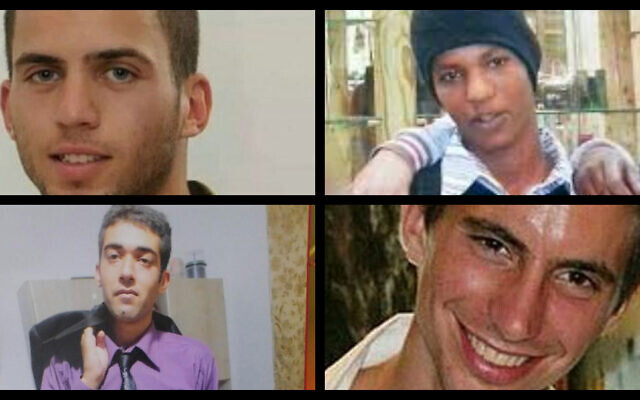 Clockwise from top left: Oron Shaul, Avera Mengistu, Hadar Goldin and Hisham al-Sayed (Flash 90/Courtesy)	Egypt also opposed restarting the Qatari payments, insisting that a new mechanism be used to transfer them to Gaza so that they do not reach Hamas.		Qatar rejects frequent accusations that the money goes to terror groups in the enclave, saying Israel knows how the money is distributed.	Hamas has reportedly been frustrated by the delays in receiving the latest installations of aid, a factor said to have contributed to the renewal of the terror group’s balloon-borne arson attacks.	Meanwhile, the high-level security cabinet of the new government was slated to meet for the first time on Sunday to reportedly approve operational plans for a possible resumption of hostilities in the Gaza Strip.	Channel 13 news reported that the plans had been hammered out by IDF Chief of Staff Aviv Kohavi and Defense Minister Benny Gantz on the understanding that the fighting in Gaza may not yet be over and that preparations should be made for possible further rounds of violence.	The meeting comes after Israel carried out retaliatory airstrikes in Gaza last week following balloon-borne arson attacks from the coastal enclave. The most recent strikes on Thursday night were far greater and more forceful than those launched earlier this week in response to similar airborne attacks from the Strip and appeared to be the most significant retaliation by Israel to incendiary balloons in the three years since Palestinian terrorists began using the tactic.	In the wake of the strikes, a senior member of Palestinian Islamic Jihad said Saturday that Gaza terror groups have sent a message to Egyptian mediators warning of a violent response if Israel continues to carry out strikes on the Strip in response to the attacks that have burned crops and open land in southern Israel.	Khader Habib told the Al Ayam newspaper that if the retaliatory strikes continue, as well as the blockade on the Strip that Israel says is necessary to prevent terror groups from building up military capabilities, “the [terror] organizations will respond in a similar fashion.”	“We will not allow the Israeli government to impose its conditions on the resistance or isolate Gaza,” Habib said, according to the Kan public broadcaster, adding that the terror groups have already formulated a plan if Israel continues its actions. https://www.timesofisrael.com/un-to-play-role-in-new-method-of-transferring-qatari-money-to-gaza-report/  PA says it wants to renegotiate terms of vaccine deal with Israel, PfizerPalestinians return 90,000 doses already sent by Jerusalem, which had planned to deliver over 1 million before PA canceled agreementBy Aaron Boxerman Today, 4:59 pmUpdated at 7:53 pm 	The Palestinian Authority Health Ministry said on Sunday that it will seek to renegotiate the terms of its recent one million coronavirus vaccine dose deal with Pfizer and the Israeli Health Ministry, hoping to receive Pfizer vaccines from Israel that do not expire until the end of July.	Israel announced the planned transfer on Friday and immediately sent an initial shipment of 100,000 vaccines to Ramallah. Under the terms of the deal, Israel was handing over its soon-to-expire vaccines in exchange for the PA’s shipment of fresh Pfizer vaccines, which are scheduled to arrive later in 2021.	Ramallah has been slow to roll out its coronavirus vaccine response, and fewer than one-fifth of West Bank Palestinians are currently vaccinated. But the PA canceled the deal on Friday night, claiming that the vaccines it received did not meet its safety standards as they were set to expire in just ten days, at the end of June.	“We won’t use them, and they will be returned [to Israel],” said PA Health Minister Mai al-Kaila at a press conference.	The Palestinian Authority will now seek to receive Israeli vaccines from Pfizer that do not expire until the end of July, al-Kaila told the official PA WAFA news agency on Sunday.	Al-Kaila said an Israeli delay in accepting Ramallah’s conditions precipitated the PA’s decision to cancel the deal. Al-Kaila said the deal had originally been concluded last May, with the notion that the vaccines would arrive at the end of the month.	“After the Israeli side stalled and the delivery of the vaccines was delayed until the day before yesterday, their expiration date neared, so we refused to accept them and returned them to the Israeli side,” al-Kaila said.	According to al-Kaila, Israel had sought to set two conditions for the transfer of vaccines: first, that no doses would go to Palestinians in the Gaza Strip, which is ruled by the Hamas terror group; second, that the loan agreements would not designate the Palestinian Authority as “the State of Palestine,” as the body often refers to itself in official documents.	The PA Health Ministry said on Sunday that it was returning 90,000 vaccine doses to Israel, saying that they are set to expire on June 30. A spokesperson for the PA Health Ministry did not respond to a request for comment as to what would be done with the remaining 10,000 vaccines.	Israel rejected the assertion, saying that the vaccines were “identical in every way to the vaccines currently being given to citizens of Israel.”	While life in Israel has largely returned to normal, the Palestinians have struggled to vaccinate their public. They have cobbled together a response based largely on the international COVAX vaccine-sharing initiative through the World Health Organization.	Al-Kaila said on Sunday that Ramallah has a series of agreements with the Pfizer pharmaceutical company to receive tranches of doses between now and the end of the year: 1,795,000 between July and September and 2 million between October and December.	But those shipments were not expected to arrive on time, al-Kaila said, due to “global demand for the vaccine.”	According to the PA Health Ministry, 446,564 Palestinians had received at least one dose of a coronavirus vaccine as of Saturday night, around 11 percent of the Palestinian population.	Those figures include the more than 100,000 Palestinian workers that Israel has vaccinated since March. Another 52,000 Palestinians in the Gaza Strip have been vaccinated, mostly with Russian Sputnik V vaccines provided by the United Arab Emirates.	Israel has until now refrained from initiating a campaign to vaccinate the general Palestinian population, despite calls from Israeli nonprofits, a petition to the High Court of Justice, and senior health experts’ urgings that it do so.	Israel has maintained that under the Oslo Accords, the Palestinians are responsible for immunizations in the West Bank. Gaza, meanwhile, is controlled by the Hamas terror group.	The Palestinians suffered their worst COVID-19 wave in March and April, which peaked at almost 3,000 new cases a day. However, following a strict lockdown, figures have dropped to some 250 cases daily. https://www.timesofisrael.com/pa-says-it-wants-to-renegotiate-terms-of-vaccine-deal-with-israel-pfizer/ Jordan's unprecedented palace drama moves to courtroom Relative of King Abdullah II and ex-royal court chief are accused of conspiring with former crown prince Hamzah to foment unrest against the monarch while soliciting foreign helpAssociated Press | Published: 06.20.21 , 18:47 	Jordan’s version of a trial of the century gets under way this week when a relative of King Abdullah II and a former chief of the royal court are ushered into the defendants’ cage at the state security court to face charges of sedition and incitement.	They are accused of conspiring with a senior royal — Prince Hamzah, a half-brother of the king — to foment unrest against the monarch while soliciting foreign help.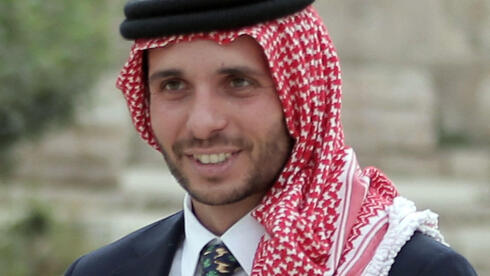 Jordanian Prince Hamzah half brother of King Abdullah II (Photo: AFP)		The palace drama erupted into the open in early April, when Hamzah was placed under house arrest. It has since broken taboos in Jordan and sent jitters through foreign capitals, with Western powers rallying behind Abdullah, an indispensable ally in an unstable region.		The case exposed rivalries in Jordan’s traditionally discreet Hashemite dynasty and spawned unprecedented public criticism of the monarch. The defendants are the most senior establishment figures to appear before the security court, which typically goes after drug offenders or suspected militants. 	“As far as I know, there has not been a case this big in the history of Jordan,” said defense lawyer Ala Khasawneh. He said the trial could start Monday.	The 41-year-old Hamzah is the central figure, though he is not facing charges. In clashing narratives, he is either a champion of ordinary Jordanians suffering from economic mismanagement and corruption, or a disgruntled royal who never forgave Abdullah for taking away his title of crown prince in 2004 in favor of the king’s oldest son.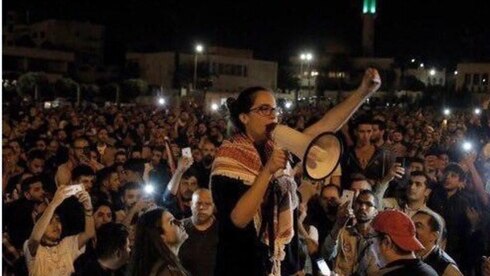 Jordanians demonstrate against high taxes in Amman in 2018 	The indictment, leaked to state-linked media, alleges Hamzah “was determined to achieve his personal ambition” of becoming king. It says the prince and the defendants — Sharif Hassan bin Zaid, a royal, and Bassem Awadallah, a former royal adviser — conspired to stir discontent.	Security agencies began monitoring them in mid-March, at a time of public uproar over an oxygen outage at a hospital in the town of Salt that killed eight coronavirus patients.	Hamzah met with bereaved families just after the king visited Salt. The indictment alleged that the prince “took advantage” of the families’ pain to spread a populist message.	Hamzah’s popularity stems from ties he has nurtured with Jordan’s tribes, the bedrock of Hashemite rule. Atef Majali, a tribal leader in the town of Karak, said he and other sheikhs have met with the prince more than a dozen times over the years, but denied the king was criticized at these events.	The indictment alleged that Hamzah and the two defendants were working on social media messages the prince was to post, with the aim of “inciting some groups in society against the ruling system and state agencies.”	Hamzah has denied sedition claims, saying he is being punished for calling out corruption and mismanagement. 	On April 3, the day he was placed under house arrest, more than a dozen tribal and public figures were arrested, including his chief aide. Only Awadallah and bin Zaid remain in detention.	The prince is not in legal trouble, with the king saying the matter is being dealt with by the family and that his half-brother remains under his care.	The royal court has declined comment when asked if Hamzah can leave his Amman palace or communicate with others. Atef Majali said Hamzah’s staff was not allowed back to work. MORE-https://www.ynetnews.com/article/ByPZQ3hsO Wuhan lab had 'all the genes' to make an 'epidemic' coronavirus in 2017Now-deleted Science News report highlighted work of institute's 'bat lady'By Art Moore Published June 20, 2021 at 11:26am 	As evidence has grown that the novel coronavirus came from a Chinese virology lab, White House health adviser Dr. Anthony Fauci and others have speculated that the virus still could have made a natural jump from animals to humans.	A naturally evolved strain might have been among the various coronaviruses extracted from horseshoe bats in caves in the southern province of Yunnan and stored in vials at the Wuhan Institute of Virology. But increasingly evidence is pointing to the virus having been manipulated by scientists in research funded by Fauci's National Institute of Allergy and Infectious Diseases.	Now, a 2017 report by Science News spotlighted by the National Pulse is shedding more light on the focus of research at the Wuhan lab led by Chinese virologist Dr. Shi Zhengli in collaboration with the U.S.-based British zoologist Dr. Peter Daszak.	The lab had obtained "all the genes to make a SARS coronavirus similar to the epidemic strain," the Science News report said.	The article is titled "Bats in China carry all the ingredients to make a new SARS virus." A hotlink to the article by the Wuhan lab's website has been deleted.	"After five years of surveying bats in a cave in southern China’s Yunnan Province," the article states, "Zhengli Shi and colleagues discovered 11 new strains of SARS-related viruses in horseshoe bats (especially in Rhinolophus sinicus).	"Within the strains, the researchers found all the genes to make a SARS coronavirus similar to the epidemic strain, says Shi, a virologist at the Wuhan Institute of Virology, Chinese Academy of Sciences."	Meanwhile, video of a 2016 speech by Daszak has been unearthed in which the scientist boasted his "colleagues in China" were creating a "killer" coronavirus.The admission, at an event discussing "emerging infectious diseases and the next pandemic," conflicts with Fauci's repeated insistence that the U.S. government never funded dangerous gain-of-function research at the Wuhan lab.  In gain-of-function research, virologists enhance the lethality and transmissibility of viruses that pose the threat of jumping from animals to humans so they can prepare treatments and vaccines in advance. The NIH under President Obama imposed a moritorium on the research in 2014 because of the security risks. But NIH kept funding it through third parties, particularly Daszak's non-profit EcoHealth Alliance.	Daszak and Shi Zhengli are listed as co-authors of more than a dozen research papers that were produced through $3.7 million in NIAID grants. Shi has included the Fauci-backed grants on her resume. Until March 2021, when the issue was brought up by lawmakers such as Sen. Rand Paul, R-Ky., the Wuhan lab listed the National Institutes of Health as one of its “partners.”‘We sequenced the spike protein’	In his 2016 remarks, Daszak describes the Wuhan lab's work of "insert[ing] spike proteins” into viruses to see if they can "bind to human cells."	"Then when you get a sequence of a virus, and it looks like a relative of a known nasty pathogen, just like we did with SARS," he said.Daszak said "a whole host" of other coronavirus	es were discovered in bats that "looked very similar to SARS.""So we sequenced the spike protein: the protein that attaches to cells. Then we -- well I didn't do this work, but my colleagues in China did the work -- create pseudo particles, you insert the spike proteins from those viruses, see if they bind to human cells."	"At each step of this you move closer and closer to this virus could really become pathogenic in people," he said.	"You end up with a small number of viruses that really do look like killers." https://www.wnd.com/2021/06/4924397/ [It should by now be blatantly apparent that we have an enormous problem with people in the scientific community telling the truth and presenting accurate information. Unfortunately I have been aware oaf this for quite some time. The problem grows and gets worse and more and more individuals increase in their powerful positions and have tremendous financial interests in advancing their agenda. – rdb]Report: Dr. Fauci participated in 'secret meeting' with scientists about COVID-19 origins in Feb. 2020 Chris Enloe  June 19, 2021 	Dr. Anthony Fauci, chief medical adviser to President Joe Biden, admitted this week that a meeting took place with prominent scientists last February to discuss the origins of COVID-19 outbreak in China.	Just days after that meeting, one scientist who previously voiced concerns that COVID-19's genome was unnatural, completely reversed their opinion, and any suggestion that COVID-19 did not naturally emerge was dismissed as a conspiracy theory.	News of the meeting is particularly noteworthy because the theory that COVID-19 escaped from the Wuhan Institute of Virology has gained significant traction in recent weeks. The theory was previously dismissed as a conspiracy theory despite a lack of evidence disproving the possibility.What are the details?	According to USA Today, that meeting, which took place on Feb. 1, 2020, "played a pivotal role in shaping the early views of several key scientists whose published papers and public statements contributed to the shutting down of legitimate discussion about whether a laboratory in Wuhan, China, might have ignited the COVID-19 pandemic."	The call was convened after Kristian Andersen, an expert in infectious disease genomics at the prestigious Scripps Research Translational Institute in California, told Fauci he was concerned COVID-19 may have been artificially engineered. 	"The unusual features of the virus make up a really small part of the genome (<0.1%) so one has to look really closely at all the sequences to see that some of the features (potentially) look engineered," Andersen wrote in an email prior to the teleconference, adding that he and other scientists "all find the genome inconsistent with expectations from evolutionary theory."	Andersen's email was one of more than 3,000 Fauci's work-related emails obtained by BuzzFeed News in early June.	Among those on the call included Fauci, Andersen, Wellcome Trust director Jeremy Farrar, National Institutes of Health Director Dr. Francis Collins, "plus several other international experts on emerging infectious diseases and virology," USA Today reported.	"I remember it very well," Fauci recounted in an interview with USA Today. "We decided on the call the situation really needed to be looked into carefully."	"It was a very productive back-and-forth conversation where some on the call felt it could possibly be an engineered virus," Fauci added of the meeting.	Following the meeting, the group decided that World Health Organization Director-General Tedros Adhanom Ghebreyesu should be looped into their conversation. What came from contact with the controversial WHO is not clear.What happened after the meeting?	Just three days later, Andersen told scientists "the data conclusively show" that COVID-19 was not engineered, denouncing suggestions that COVID-19 did not emerge naturally.Andersen's remarks were made as feedback to scientists who were helping inform the government on COVID-19.	"Reading through the letter I think it's great, but I do wonder if we need to be more firm on the question of engineering," Andersen said. "The main crackpot theories going around at the moment relate to this virus being somehow engineered with intent and that is demonstrably not the case. Engineering can mean many things and could be done for either basic research or nefarious reasons, but the data conclusively show that neither was done…""If one of the main purposes of this document is to counter those fringe theories, I think it's very important that we do so strongly and in plain language ('consistent with' [natural evolution] is a favorite of mine when talking to scientists, but not when talking to the public – especially conspiracy theorists)," he added.	Several weeks later, Andersen and other scientists released a report on the origins of COVID-19, explaining their work, "clearly show that SARS-CoV-2 is not a laboratory construct or a purposefully manipulated virus."	That report, according to USA Today, was "hugely influential and is among the key reasons that any kind of lab-related hypothesis — involving either a natural or man-made virus — was dismissed by so many for so long." https://www.theblaze.com/news/report-dr-fauci-participated-in-secret-meeting-with-scientists-about-covid-19-origins-in-feb-2020  Former Trump Official Slices Fauci Apart Over Hydroxychloroquine Fiasco
Matt Vespa	Posted: Jun 19, 2021 6:00 AM
		Donald Trump scored a major win over the liberal media. It’s a moral victory as he’s no longer president, but he can add another notch to the handle of the club that has beaten the media establishment bloody for years. Its face must be a bloody crater by this point. Hydroxychloroquine has finally been proven as an effective treatment for COVID. Russian collusion was a hoax. The Russian bounty story in Afghanistan was another whopper. Lafayette Square was not cleared for a photo op. And Hunter Biden’s laptop is real. 
		The hydroxychloroquine one is significant since it was weaponized heavily against the Trump administration. The president was trying to save lives and all the media did was attack him. It’s why they’re the opposition press. And Dr. Anthony Fauci’s refusal to endorse the treatment caused thousands of unnecessary deaths. That’s the allegation that Peter Navarro, Trump’s director for now-defunct Office of Trade and Manufacturing Policy, said he had around 60 million tablets of this stuff that could have been used to treat some 5-6 million patients. Fauci refused to budge. Navarro did not hold back, calling Fauci an “SOB,” saying that he kept to his line that hydroxychloroquine’s effectiveness was based on anecdotal evidence. Not true. Navarro slapped scores of studies noting its effectiveness. 
		The former Trump official went into further detail on Larry O'Connor's show:
	Wow! Peter Navarro absolutely unloads on "little twerp" Anthony Fauci. This interview is ??????
O'Connor & Company Interview - PETER NAVARRO - 06.11.21 https://t.co/gBgbdeB6Bx
	— Larry O'Connor (@LarryOConnor) June 11, 2021
		Navarro goes on to accuse Fauci and the liberal media of being complicit in tens of thousands of negligent homicides as this treatment has been confirmed to be effective. It’s another reason to hate Fauci. It’s another example showing how bad he is at his job. The man was wrong about testing, the vaccine (he thought we didn’t need one), and masks. He admits in emails that the masks we all wore for a year did nothing to curb the spread. Only Fauci can explain why he did what he did on COVID. He lied. He was biased. He is the poster child for the death of medical expertise. They got political. They wanted Trump gone, but now the population, except for woke liberals, have rightfully turned their backs on these political clowns. They’re not doctors. They’re DNC operatives. With COVID over, you can mute Fauci on your televisions.  https://townhall.com/tipsheet/mattvespa/2021/06/19/peter-navarro-lobs-a-serious-allegation-about-anthony-fauci-over-hydroxychloroqui-n2590853   Gun-rights group aims to blow hole in 'Red Flag' plan to grab your guns'Allows governments to confiscate firearms based on flimsy accusations'By Bob Unruh Published June 20, 2021 at 12:31pm 	The Department of Justice announced just days ago its officials had consulted "stakeholders" in order to draft model "Red Flag" legislation that, if adopted, would let states take legal weapons away from innocent people because of someone else's suspicions.	Now the National Association for Gun Rights wants to know who were those "stakeholders."	According to a report at Big League Politics, it has filed a Freedom of Information Act request for information about those influencers.	"In their June 7th press release, the DOJ stated that they consulted so-called stakeholders to draft model Red Flag gun confiscation legislation. We want to know who they consulted – because they surely didn’t ask us," said Dudley Brown, president of the firearms organization.	Those orders also are called "Extreme Risk Protection Orders" and already are in place in a number of left-leaning states.	"According to the 'model' legislation published on the DOJ’s website, the government agency recommends stringent 'Red Flag' gun confiscation legislation be passed. Make no mistake about it, these bills are constructed in a manner that allows governments to confiscate individuals’ firearms based on flimsy accusations coming from acquaintances, ex-partners with an axe to grind, neighbors, doctors, and school teachers," the association explained.	"Under red flag laws, government officials can confiscate privately owned firearms from innocent Americans, without so much as a hearing and the right for an individual to defend himself in court." 	"American citizens deserve to know what groups or private individuals consulted with the DOJ during their secretive meetings to eviscerate the Second Amendment and due process rights. Backroom deals involving government agencies crafting gun confiscation bills sounds like something straight out of the novel 1984," explained Brown.	The association wants to know who was invited to meet with the DOJ, how many times did meetings occur, and did anyone keep records of the meetings. https://www.wnd.com/2021/06/gun-rights-group-aims-blow-hole-red-flag-plan-grab-guns/ Shootings in Mexico-US border town leave at least 18 dead as mass crossings & crime spike force Texas to launch security crackdown 20 Jun, 2021 19:42 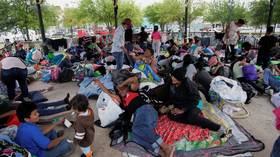 FILE PHOTO: Migrants are shown resting at a public park in Reynosa, Mexico, after making a failed attempt to cross into the US in April. © Reuters / Daniel Becerril	At least 18 people have been killed in a series of shootings in Reynosa, Mexico, a border town known for drug cartels and as a gathering point for migrants seeking to cross illegally into the US. 	Unidentified gunmen riding in sport-utility vehicles shot people in various neighborhoods of Reynosa, just a stone’s throw from McAllen, Texas, on Saturday afternoon, Tamaulipas state law enforcement officials said. Identities of the victims haven't been released, and police are investigating the motive.	State, National Guard and army security forces were sent to Reynosa in response to the shootings. One person was arrested, and three vehicles involved in the shootings were seized, police said.	“We ask the security forces to clarify the unfortunate events where 12 people lost their lives and three more were injured,” Reynosa Mayor Maki Esther Ortiz Dominguez said on Twitter Saturday evening, before the full death toll was known, “and protect citizens from these violent acts.”Pedimos a las autoridades de seguridad, se esclarezcan los lamentables hechos donde perdieron la vida 12 personas y tres más resultaron heridas, y se proteja a la ciudadanía de estos actos violentos!— Maki Ortiz (@MakiOrtizD) June 20, 2021	Mexico is plagued by cartel violence, which contributed to a record-high 34,681 murders in 2019 and more than 34,000 homicides again last year. With cartels fighting over control of smuggling routes, Reynosa ranks as one of the country’s most dangerous cities. In fact, it ranks as the 42nd-most dangerous city globally, according to WorldAtlas.com.	With illegal migration traffic into the US surging since President Joe Biden took office in January, the Reynosa-McAllen crossing has emerged as a hotspot in America’s border crisis. A video leaked to undercover-journalism outfit Project Veritas in March showed dozens of migrants, including small children, fenced off and laying in the dirt under the Anzalduas International Bridge, on the Texas side of the border. US Customs and Border Patrol (CBP) officers were reportedly using the area as a makeshift migrant-processing center.	Texas Governor Greg Abbott last week announced that the state will build its own border wall and begin making mass arrests of illegal aliens to help secure the region. He said that under Biden's policies, unprecedented numbers of migrants are crossing into Texas resulting in increasing home invasions, drug-trafficking, human-trafficking and damage to crops and livestock.	56 Republican members of Congress sent a letter to Biden on Thursday, urging him to replace Vice President Kamala Harris as the border czar in charge of addressing root causes of the crisis. Harris has drawn the ire of conservatives, having failed to visit the border since she was appointed to her role in March and making a series of gaffes, such as when she cackled after being asked if she planned to travel to the border.	“We have all made mistakes in hiring and understand when someone else needs to be assigned to a task,” the representatives said. “We sincerely urge you to find someone else in your administration to assist you in getting a handle on this border crisis.” The Congress members also reminded Biden that he said at the time he appointed Harris that he could think of “nobody who is better qualified to do this” – a statement that they said has proven erroneous.The @VP STILL hasn't visited the border. You can't truly know the situation until you speak with people on the ground. I and 55 of my colleagues sent this letter to @POTUS demanding her removal from this position because 180k encounters, a 21-year high, is unacceptable. pic.twitter.com/PJE0RpgTaV— Rep. Glenn Grothman (@RepGrothman) June 17, 2021	The CBP encountered a record 180,034 people from about 160 countries crossing the US-Mexico border in May, up nearly eightfold from the same month a year earlier. Border officials estimate that an additional 1,000 migrants a day are crossing into the US without being detected. https://www.rt.com/usa/527112-mexico-texas-border-shootings-reynosa/ Gov't helicopter discovers 'unauthorized' church service, pastor put in handcuffs'Has everything to do with punishing dissent, and nothing to do with public safety'By Isa Cox, The Western Journal Published June 20, 2021 at 2:48pm 	The moment that local governments in the Western world began to issue guidance or full-on mandates for religious gatherings in the early days of the pandemic, many were concerned that society had stepped onto a slippery slope.
	Fast-forward 15 months later, and we’re seeing pastors arrested in front of their children after their "underground" church services were discovered by a police helicopter.
	This is the stuff of tyranny and totalitarianism, not Western-style democracy. Yet here we are.
	This week, Pastor Tim Stephens of Fairview Baptist Church was arrested outside his home as his distressed children cried, all for holding a church service discovered the day before by a police helicopter.
	.@ATSoos and @KianSimone44 were on scene as police in Calgary, Alberta arrested Pastor Tim Stephens of Fairview Baptist Church for a second time on new charges stemming from his hosting of 'underground' church services the past two weekends.
	FULL REPORT: https://t.co/hjRBNFjZ7G pic.twitter.com/IKNm4TItLv
	— Rebel News (@RebelNewsOnline) June 15, 2021
	The conservative Canadian website Rebel News reported that it is unclear if the helicopters were searching for unauthorized church services or just happened to notice the gathering. The outlet said that while police vehicles were later seen circling the service, which included group worship and a sermon from Pastor Stephens, they did not move in and attempt to stop the gathering.
	The minister was arrested the following day for violating a court order that restricted him from holding services. Rebel News notes that the weekend prior, the church was effectively seized by Alberta Health Services for failing to adhere to local regulations regarding attendance, social distancing, and masks.
	Stephens is being represented by the Justice Centre for Constitutional Freedoms.Bottom of Form
	Jay Cameron, a lawyer for the firm, blamed Jason Kenney, premier of the Canadian province of Alberga, for the arrest, according to the Calgary Herald.
	“It appears that Premier Kenney’s government is targeting its enemies, those who are speaking out against lockdown restrictions and for Charter freedoms,” Cameron said, according to the newspaper.
	“Locking out Fairview Baptist congregants and arresting Pastor Tim Stephens has everything to do with punishing dissent, and nothing to do with public safety.”
	Stephens has had several run-ins with the law for holding services in violation of local COVID-19 restrictions (as have other Canadian pastors). After Stephens was arrested in May, Alberta Health Services was forced to drop the charges after discovering the health order he had been accused of violating had been served to someone else by mistake, The Calgary Herald noted.
	Now, he is being held in prison until June 28 for refusing to agree to bail conditions that would have hindered his ability to hold services.
	Rebel News noted that despite efforts on the part of local authorities to prevent Stephens’ flock from gathering, services have only grown larger.
	And now we can only assume that, as this man’s commitment to the Gospel of Christ is so emboldened by persecution, the men he is now locked up alongside will be hearing it, too! MORE-https://www.wnd.com/2021/06/government-helicopter-discovers-unauthorized-canadian-church-service-pastor-put-handcuffs/ [Canada has essentially become a police state run by leftist communists. – rdb]Commentary:What Difference Does Proving a Stolen Election Make? All the Difference in the World
Wayne Allyn Root Posted: Jun 20, 2021 12:01 AM
	Remember that famous Hillary Clinton line about Benghazi? She asked, "What difference does it make?" She meant it's over; it's old news; why rehash it now? Nothing will change. Of course, that was convenient for Clinton and former President Barack Obama. They lied, and heroes died at Benghazi. The last thing Clinton or Obama wanted was an investigation.
	Democrats are saying the same thing now about the 2020 election. They say: "What difference does it make? Donald Trump lost. It's over. The election is certified. Joe Biden is the president. Nothing will change. You're all wasting your time." Again, that's pretty convenient.
	We are a nation of laws. That's what made America the greatest nation in world history. Without laws, investigations, arrests and convictions, we might as well be Haiti, or Cuba, or Venezuela, or Zimbabwe, or Mexico or any other lawless socialist hellhole around the world. Where people live in misery and malaise, with no rights, while the government, despots and ruthless criminals do whatever they want to the people.
	We are America. We can't let that happen. We must investigate and pursue justice, no matter where it leads.
	Forensic audits will uncover the truth. And the truth will set us free. The truth will prove -- even to Democrats and dummies (I know, I repeat myself) -- that we were right. Trump was cheated. The election was rigged and stolen. Trump is the real president. Biden is not the rightful president of the United States.
	You can feel it. The tide has turned. We are so close to proving Arizona and Georgia were stolen. Some legislators from other states want to plan forensic audits. Soon all the dominoes will fall.
	Proving the election was stolen will make all the difference in the world. Of course, Democrats and the fake news media frauds know that. That's precisely what they're so afraid of. They're scared to death the truth is about to come out.
	And yes, they're scared to death because they don't know where this will lead; they don't know what the citizens will do once they realize the election was rigged and stolen.
	Democrats will say it's too late. They will argue: "Nothing can be done. Stolen election or not, Biden is president, end of story. Tough luck." I'm not an elections lawyer or a constitutional scholar. I'll leave the question of whether Trump can be reinstated as president up to legal experts.
	But I know this: Bad things will happen to the Democrats if it's proven they stole the election. All hell will break loose. Democrats are in a world of trouble, and they know it.
	On the minor scale, here's some of the things I could imagine happening next:
	Once we can prove the election was stolen, Democrats are finished. This is like when a famous business mogul and philanthropist is found to be a criminal who stole everyone's money. Ask Bernie Madoff. Everyone hates you for the rest of all time. You can never walk out of your home again. You can't show your face in public. People scream "shame" at you wherever you go. Your legacy is destroyed forever.
	Lawsuits will fly. Legal fees will cripple the Biden administration and the Democratic Party. Donations will dry up.
	Biden will be the lame duck of all lame ducks. He will never pass another piece of legislation. He won't be able to leave the White House. He might as well be a convicted criminal. The White House will be his prison cell.
	Republicans will win a landslide in 2022. The GOP will control both houses of Congress. Even voters who don't like Trump will feel guilty that his presidency was stolen. Trump will be a lock to win back the presidency in 2024.
	That's all separate from massive protests, million-man-marches on Washington, unrest, civil disobedience and the prospect of 74 million Trump voters withholding taxes to bring the Biden government to its knees and force Biden's resignation.
	And then there are the criminal charges. Thousands of Democrats were involved, in multiple states, in the greatest theft in America's history. I call this treason. That's life in prison, or worse. This won't end well for Democrats.
	So, now you know why they're panicking. Wouldn't you?
	So, yes, proving the election was stolen is the whole ball of wax. It's the whole kitchen sink. It changes both the history and the future of America.
	God bless the forensic audits. And God help the Democrats when the American people see proof the election was stolen.
	Wayne Allyn Root is the author of the new No. 1 national bestselling book "TRUMP RULES." Wayne is a CEO, entrepreneur, and host of the daily nationally syndicated show "Wayne Allyn Root: Raw & Unfiltered" on USA Radio Network, from 6 p.m. to 9 p.m. EST and the "WAR RAW" podcast. To find out more about Wayne Allyn Root and read features by other Creators Syndicate writers and cartoonists, visit the Creators Syndicate website at www.creators.com. https://townhall.com/columnists/wayneallynroot/2021/06/20/what-difference-does-proving-a-stolen-election-make-all-the-difference-in-the-world-n2591219 
Part 2, Is The Government Planning A Food Shortage?
By Roger Anghis|June 20th, 2021
	If you look at global events in recent years, except during the Trump presidency, you’ll see that the One World cabal keeps ramping up the crises.  All of it is pushing us down the road to the global government that the Rockefellers, Soros, Rothchild’s, and the rest of the global money people want.  Again, like everything else, it is the control they seek.  They want to control you but they don’t want to be controlled.  Typical mindset for those who think they’re better than you are.
	If you are truly awake you would have seen that all of this was put on hold under the Trump administration.  He created the best economy the world had ever seen. Lowest unemployment in history to the point where we had more jobs available than people to fill them.  That has never happened in America in my seven decades of existence.  He also redid all our lousy trade deals around the world so that America benefitted instead of getting the shaft.  Trump created a nation of people who were willing to fight for the right to access the great freedoms that America offers.  That was a threat to the globalists.  So much a threat that they had to do everything they could to get him out of office and are now trying to make it so that he can never run again.  Soros commented: Billionaire globalist  George Soros has once again slammed President Donald Trump for the current state of society, adding that ‘everything that could go wrong, has gone wrong.’
	The 87-year-old Clinton donor accused Trump of being willing to destroy the ‘New World Order‘.   

	‘The bigger the danger, the bigger the threat, the more I feel engaged to confront it,’ Soros said The Washington Post.
	Soros is currently facing a worldwide backlash for his ongoing manipulation of various democracies around the world, notably, Roseanne Barr and Vladimir Putin slammed him for being, as they call it, a ‘Nazi sympathizer’ and controlling the Democratic Party.
	The daily mail reports: ‘It makes it very difficult for me to speak effectively because it can be taken out of context and used against me,’ Soros stated.
	Soros is still in shock that Trump won the election, something he didn’t see happening.[1]
	Seeing that the New World Order requires the United States to become subjective to foreign authority I say, go for it, Trump. The world powers want the resources of the United States, Oil, gas, minerals, and other natural resources for distribution to other nations.  I say we keep our resources, our sovereignty, our guns, our property, and our Constitution.  You may think I’m a little out there but I have learned to not trust in any way the government of the United States.  We have the FDA to protect us from toxic chemicals in our food but they allow agent orange to not just be sprayed on our crops but to be genetically engineered into our foods, i.e., GMO products.  92% of soy grown in the US is GMO, most of our corn is GMO.  They are now growing GMO salmon and feeding it with GMO grain.
	There is an organization out there that is designed to control the food supply.  As always they say that it is there to benefit mankind in ‘sustainable’ farm practices.  That’s BS.  It is being implemented to control the food so they can control you.  Please read this closely:  The Codex Alimentarius (Latin for “food code” or “food book”) is a collection of internationally recognized standards, codes of practice, guidelines, and other recommendations relating to foods, food production, and food safety. Its name derives from the Codex Alimentarius Austriacus. Its texts are developed and maintained by the Codex Alimentarius Commission, a body that was established in 1963 by the Food and Agriculture Organization of the United Nations (FAO) and the World Health Organization  (WHO). The Commission’s main aims are stated as being to protect the health of consumers  and ensure fair practices in the international food trade. The Codex Alimentarius is recognized by the World Trade Organization, (The United States of America has been a WTO member since January 1, 1995) as an international reference point for the resolution of disputes  concerning food safety and consumer protection.
	Codex has been around for a long time. It is very important to understand and most Americans have no idea what it is about. Most Americans do not know about bill S510. This bill is the instrument they are using to implement Codex in America. The media does not talk about these things. S 510 and the implementation of Codex will do more harm to our American way of life and our health than anything else. Bill S510 is a WMD. This is all part of the eugenics agenda as described on the Georgia Guidestones. (Maintain humanity under 500,000,000 in perpetual balance with nature, the first Guidestone principle).
	Codex is a UN agency that wants to control the food of the world. It operates with the goal to destroy the vast majority of the world’s population. They want to rid the world of, “Useless Eaters”. Eighty percent of the food consumed by Americans is now  genetically modified food. This is the food codex loves. They are eugenicists, not agriculturists. S510 and its Codex Alimentarius component must be stopped. Wake up. The survival of our species is at stake.[2]
	Notice it mentions the Georgis Guidestones.  You can read about them here.[3] Note that the first item listed as an important goal is to “Maintain humanity under 500,000,000 in perpetual balance with nature.”  We have almost nine billion people on this planet so this would require eliminating 90% of the population.  Remember that bill Gates said he wanted to control the population with vaccines?  We’ve had more people die for the CV-19 vaccine than people that have died from the virus itself in some areas.  There are reports that they make women sterile and men stop producing sperm.  That’s not a vaccine, that’s eugenics in operation.
	What they are doing they are doing very subtly.  Most people aren’t even paying attention.  Big Tech is doing all they can to silence those that are exposing the truth.  But God will not be mocked.  What you sow you will reap. They are sowing our destruction but it will be their destruction that will occur.  Remember Haman? He built gallows to hang Mordecai and it was he and his family that were hung on them.
	God’s not done with America and those that attempt to destroy us will themselves be destroyed.  America will prevail. https://newswithviews.com/part-2-is-the-government-planning-a-food-shortage/ 
	
Joe Biden Lets His True Self Show
Derek Hunter Posted: Jun 20, 2021 12:01 AM
	The public image of Joe Biden is the affable dunce, a sort of Mr. Magoo wandering through the day. As others around him engage in shady activities and make money from questionable, to put it mildly, activities Joe claims no knowledge of. He just skates through life trying to do the right thing, getting ensnared in unfortunate circumstances through no fault of his own. But that’s not the real Joe Biden. The real Joe Biden can be a vindictive and angry man set off by anyone questioning him in a way he doesn’t like. 
	The first signs of this side of “Lunch Bucket Joe,” as he claims others called him, occurred during the 1988 campaign, Joe’s first for President. A simple question about his school marks set him off on an epic rant. "I think I probably have a much higher IQ than you do, I suspect,” he started. “I went to law school on a full academic scholarship, the only one in my class to have a full academic scholarship. In the first year in law school, I decided I didn’t want to be in law school and ended up in the bottom two-thirds in my class. Then, I decided I wanted to stay, went back to law school and, in fact, ended up in the top half of my class. I won the International Moot Court Competition. I was the ‘Outstanding Student’ in the Political Science department at the end of my year. I graduated with three degrees from undergraduate school and 165 credits, only needed 123 credits, and I’d be delighted to sit down and compare my IQ to yours, if you’d like, frankly."
	How insecure must you be to react to a simple question like that? Worse still, literally everything biographical point he proclaimed in that rant was a lie. 
	This is just one example of Joe snapping at people for the “sin” of asking him difficult questions. He has called people fat, weird names like “dogface pony soldier,” cursed at them, and challenged a lot of people to push-up contests or other random feats of strength. He campaigns like he’s a demented Frank Costanza and every day is Festivus. 
	He governs just as vindictively. 
	Much of what he has done as President appears to have been done because it undoes something President Donald Trump did. There was no reason whatsoever to end the “remain in Mexico” policy that kept potential asylum seekers in Mexico while they awaited a court hearing. Mexico agreed, and it was a deterrent to the crush of illegal aliens who thought they could walk right in. Now they can because, for reasons that no one has bothered to express, Biden ended the program. If Trump did it, it must be bad and Biden will undo it for that very reason, consequences be damned. 
	It’s not just Trump that sets off Joe, it’s anyone who isn’t fully on board with his desires or challenges his authority in any way. 
	South Dakota Governor Kristi Noem is fighting Biden to have fireworks on the 4th of July at Mount Rushmore. There is absolutely zero reason to deny the permit, yet he’s doing it. According to the New York Post, the Biden administration has declared leftist tribal complaints and the “potential risks to the park itself and to the health and safety of employees and visitors” to be too great for the celebration. 
	The real problem is likely two things: one, Noem never locked down South Dakota, and refusing to comply with the desires of Democrats to ruin your state’s economy is the fast tract exile. Second, Noem hosted President Trump last July 4th for a stirring night of speeches and celebration of America. There’s no other rationale for denying people the ability to stand outside on a warm summer night watching fireworks. 
	If this all seems beyond the pale for the sniffy, grope-y, old guy with the crack-addict son who somehow made a fortune with no discernible skills or experience in the fields paying him millions, might I suggest you haven’t been paying attention? 
	Joe Biden only comes off as a “nice guy” because you aren’t paying attention. The media only shows you the ice cream licking and the bike riding, not the snapping at a CNN reporter because he didn’t care for the question she asked. “You’re in the wrong business,” were the words that would have been in a font so large on the cover of the New York Times that each word would require its own page, but because they came out of Biden’s head they fell quietly on the ground and were glossed over, even by CNN. 
	You can like him all you want, but don’t believe the hype. Joe Biden might not be Hitler, but that doesn’t make him a “really good guy.” What defines that is what you do when no one is looking. Joe does vindictive things when people are looking, safe in the knowledge that it won’t be reported. If he does that, what do you think he’s like when no one can see? https://townhall.com/columnists/derekhunter/2021/06/20/joe-biden-lets-his-true-self-show-n2591242ARUTZ SHEVAEvyatar residents' appeal rejected outright: Buildings were erected illegallyJudea and Samaria A-G says buildings in Evyatar were erected illegally and without proper planning.Ido Ben Porat , Jun 21 , 2021 12:28 AM 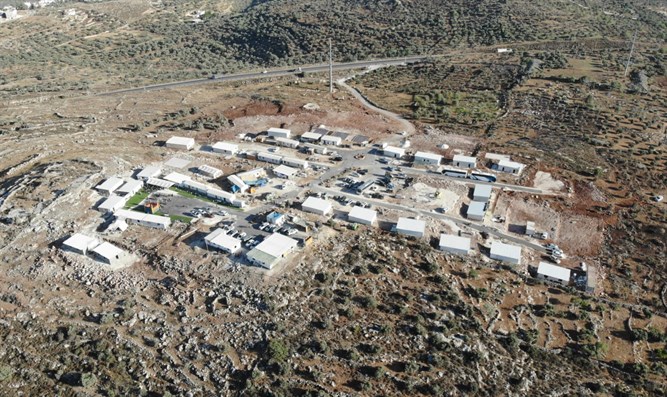 Evyatar Amichai Ben David	The defense establishment on Sunday night rejected the appeal filed by the residents of Evyatar against the demarcation order preventing them from building the community. The danger of eviction now once again hovers over the 50 families living in the town, which is located near the Tapuah junction in Samaria.	The ruling issued by the Attorney General of the Judea and Samaria Division states that "this is a very blatant and serious conduct, which indicates a lack of good faith and contributes to the violation of public order and the rule of law in the area."	According to the reasons given in the Attorney General’s letter, the buildings on the site were erected illegally and without proper planning. The establishment of the town, he said, led to a deterioration in security stability in the area. "This affects the assessment of the security situation in the sector, and requires the allocation of many forces that are diverted from other operational tasks."	As for the master plan submitted by the Samaria Regional Council, the Judea and Samaria Attorney General ruled that it is not feasible from a planning point of view and that the residents have no rights in the land. The filing of the master plan in land to which they have no proprietary affiliation does not prevent the initiation of enforcement proceedings, he added.	Zvi Succot, one of the leaders of the community of Evyatar, blasted the decision, saying, "The town of Evaytar has been contributing to the violation of public order just like any Jewish presence in the Land of Israel for the past 100 years. They have not accepted us anywhere, since then and until today. The eviction of Jews because of raging Arabs has no other name but surrender to terrorism. Shameful."	Sunday’s ruling comes several days after the Samaria Regional Council submitted an application to the Civil Administration for approval of a city building plan (master plan) for Evyatar, as part of the efforts being made to regulate the community.	The plan includes the construction of 100 housing units in an area of ​​about 95 dunams and plans for the construction of a synagogue, club, dormitories, gardens and an area of ​​about 9 dunams for the construction of parks. The plan was submitted as an extension of the community of Kfar Tapuah.	The meaning of the master plan request is that all enforcement actions against the town be stopped. This is in accordance to the procedure of the Civil Administration, which states, among other things, that "as long as an application for a planning permit is examined...the enforcement proceedings (i.e. the demolition of the construction) is frozen."	The town of Evyatar was first established in April 2013 in memory of Evyatar Borovsky, who was killed in a terrorist attack at the nearby Tapuah junction.	The town was re-established by the Nahala and Emunim movements in response to the shooting attack that took place at Tapuah junction, in which Yehuda Guetta was critically injured and later died of his wounds.	The community is home to about 50 families, and has a nursery, a Torah study hall, roads and infrastructure. https://www.israelnationalnews.com/News/News.aspx/308425 06/20/2021 NEWS AM  - MozART group - Eine kleine world musichttps://www.youtube.com/watch?v=ECAK9XHakW4 Read the Prophets & PRAY WITHOUT CEASING!That is the only hope for this nation!Genesis  31:40I was there; by day the heat consumed me, and the cold by night. And my sleep fled from my eyes. 41Now I have been twenty years in your house; I served you fourteen years for your two daughters and six years for your flock. And you have changed my wages ten times. 42Except the God of my father, the God of Abraham and the Fear of Isaac, had been for me, truly now you would have sent me away empty. God has seen my affliction and the toil of my hand, and last night He judged.TV: Israeli officials warn ‘no choice’ but to ready attack plans after Raisi winForeign Minister Lapid urges ‘renewed determination’ to halt Iran’s nuke program, while ministry spokesman says judiciary chief will be ‘most extremist president to date’By TOI staff Today, 9:46 pm 	Security officials believe Iranian President-elect Ebrahaim Raisi will adopt Supreme Leader Ayatollah Ali Khamenei’s hardline views on foreign and nuclear policy, and assess that Israel must once again ready plans to potentially attack the Islamic Republic’s nuclear facilities, Israeli television reported Saturday.	Channel 12 said Raisi backs a return to the 2015 deal limiting Iran’s nuclear program in exchange for sanctions relief, and the estimate in Israel is that an agreement with the US to restore the accord won’t be signed until August, when he takes office. In the meantime, however, Iran is expected to build up its stockpile of enriched uranium.	“There will be no choice [now] but to go back and prepare attack plans for Iran’s nuclear program. This will require budgets and the reallocation of resources,” an unnamed senior Israeli source was quoted as saying.	Israel Foreign Minister Yair Lapid tweeted Saturday evening: “Iran’s new president, known as the Butcher of Tehran, is an extremist responsible for the deaths of thousands of Iranians. He is committed to the regime’s nuclear ambitions and to its campaign of global terror.”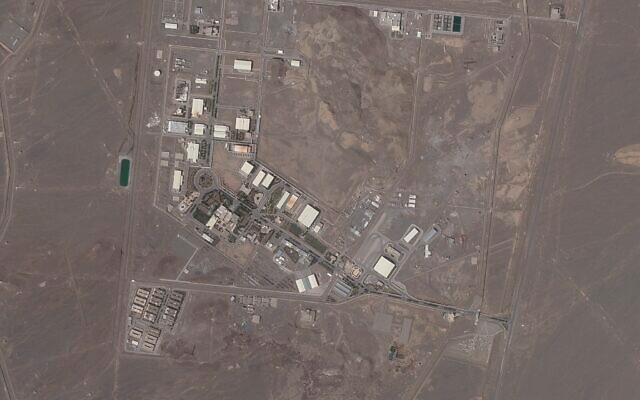 This satellite photo provided from Planet Labs Inc. shows Iran's Natanz nuclear facility on Wednesday, April 14, 2021. Iran began enriching uranium Friday, April 16, 2021, to its highest level ever at Natanz, edging closer to weapons-grade levels to pressure talks in Vienna aimed at restoring its nuclear deal with world powers after an attack on the site. (Planet Labs via AP)	Lapid argued that “his election should prompt renewed determination to immediately halt Iran’s nuclear program and put an end to its destructive regional ambitions.”	And Foreign Ministry spokesman Lior Haiat tweeted that Raisi will be the “most extremist president to date.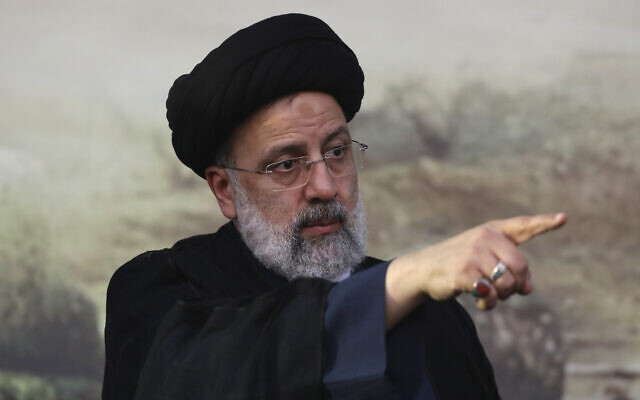 Iran’s presidential candidate Ebrahim Raisi, points during a campaign rally in Eslamshahr, southwest of Tehran, Iran, June 6, 2021. (Vahid Salemi/AP)	“An extremist figure, committed to Iran’s rapidly advancing military nuclear program, his election makes clear Iran’s true malign intentions, and should prompt grave concern among the international community.”	On Thursday Defense Minister Benny Gantz said Israel and the United States were working to increase the monitoring of Tehran’s nuclear program, while warning that “all options are on the table” regarding Jerusalem’s preparedness to conduct a military strike in order to prevent Iran from obtaining a nuclear weapon.	IDF Chief of Staff Aviv Kohavi, meanwhile, was set to lead a senior delegation of top Israeli military officers to Washington early Sunday to meet with American officials about Iran’s nuclear program and its expansionist efforts in the region, the Israel Defense Forces said.	“The chief of staff will discuss with his counterparts current shared security challenges, including matters dealing with the Iranian nuclear threat, Iran’s efforts to entrench itself militarily in the Middle East, Hezbollah’s rearmament efforts, the consequences of the threat of precision-guided missiles and joint force build-up,” the military said.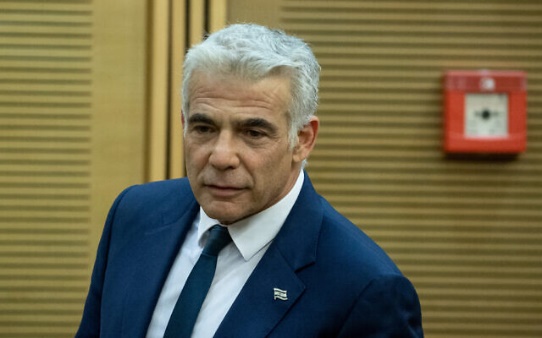 Israeli Foreign Minister Yair Lapid arrives for the new government’s first cabinet meeting on June 13, 2021. (Yonatan Sindel/Flash90)	Kohavi’s trip comes amid lingering tensions between the US and Israel over the Iran nuclear issue. US President Joe Biden’s administration intends to return to the 2015 nuclear deal with Iran, a move that Israeli officials, including Kohavi, have staunchly and publicly opposed.	On Friday Channel 13 news reported that Prime Minister Naftali Bennett is hoping to use the coming weeks, ahead of the inauguration of the new Iranian president, to hold talks with Washington in order to positively influence the expected US return to the nuclear deal.	The report said Bennett has removed a ban by his predecessor, Benjamin Netanyahu, on Israeli officials discussing the details of the emerging renewed deal between the US and Iran. Netanyahu had instructed security officials not to hold talks on the details of the deal with American officials, in an apparent effort to distance Israel from it.	This week, Iran announced that it had amassed 6.5 kilograms (14.3 pounds) of uranium enriched to 60% purity, and 108 kilograms of uranium enriched to 20% purity in five months. Uranium enriched to those levels can be relatively easy to further enrich into a weapons-grade level of 90% purity.	Former US president Donald Trump abandoned the Iran deal, known as the Joint Comprehensive Plan of Action (JCPOA), in 2018, imposing fresh sanctions on Iran and Iranian officials, leading Tehran to follow suit shortly thereafter. Since then, Tehran has ratcheted up tensions on the nuclear front by amassing greater quantities of enriched uranium at greater degrees of purity and by making advancements in the development of missiles that could be used to carry a nuclear warhead.	In recent months, Iranian and European negotiation teams have been meeting in Vienna to discuss a return to the nuclear deal by the US and Iran — a move staunchly opposed by top Israeli officials. Though all sides have reported progress, the talks have stalled somewhat in recent weeks as Iran geared up for the presidential elections. https://www.timesofisrael.com/tv-israeli-officials-warn-no-choice-but-to-ready-attack-plans-after-raisi-win/  [Folks this is an extremely dangerous situation. The new Iranian President is as radical as the Ayatollah and now you have 3 radicals in the highest positions of power in Iran. The Supreme leader, this new President and the head of the IRG are all hell bent on the Iranian view making their view of eschatology come to pass by creating international chaos. – rdb]Head of defense panel: Iran’s Raisi will be a ‘big challenge’ for Israel, WestEx-Mossad deputy chief Ben-Barak says hardliner’s election as president is proof of Iran’s radicalization on nuclear, terror policies; Putin quick to congratulate ultraconservativeBy TOI staff and Agencies Today, 3:22 pm 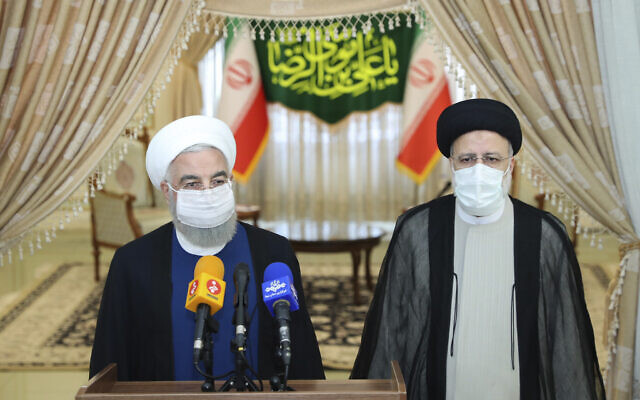 In this photo released by the official website of the office of the Iranian Presidency, President Hassan Rouhani, left, speaks with the media after his meeting with President-elect Ebrahim Raisi, right, who is current judiciary chief, in Tehran, Iran, June 19, 2021 (Iranian Presidency Office via AP)	The head of the Knesset’s Foreign Affairs and Defense Committee said Saturday that the election of hardliner Ebrahim Raisi as Iran’s president would present a challenge for both Israel and the West.	“Raisi’s election as Iran’s next president is conclusive evidence of [Supreme Leader Ali] Khamenei’s decision to radicalize Iran’s conduct on foreign, nuclear and terrorist policies,” tweeted Ram Ben-Barak, a former Mossad deputy chief. “A big challenge has been placed at the door of the West and Israel.”	Raisi’s win puts hardliners firmly in control across the Iranian government as negotiations in Vienna continue to try to save a tattered deal meant to limit Iran’s nuclear program.	Tehran is currently enriching uranium at its highest levels ever, though still short of weapons-grade levels.	Tensions remain high between Iran and both the US and Israel, which Tehran accuses of carrying out a series of attacks targeting Iranian nuclear sites as well as assassinating Mohsen Fakhrizadeh, the scientist who created its military atomic program decades earlier.	Israel has additionally long raised concerns about Tehran’s support for terror groups around the world, particularly in Lebanon and Gaza.	Meanwhile, Russian President Vladimir Putin on Saturday was the first world leader to congratulate the Iranian judiciary chief on his victory. Putin additionally welcomed “further development of a constructive bilateral cooperation,” the Reuters news agency reported.	Raisi won the country’s presidential election in a landslide victory Saturday after a panel under the watch of Supreme Leader Ayatollah Ali Khamenei disqualified his strongest competition.	Raisi’s candidacy, and the sense the election served more as a coronation for him, sparked widespread apathy among eligible voters in the Islamic Republic.	The disqualifications affected reformists and those who backed relative moderate president Hassan Rouhani, whose administration both reached the 2015 nuclear deal with world powers and saw it disintegrate three years later with then-US president Donald Trump’s unilateral withdrawal of America from the accord.	Raisi will be the first serving Iranian president sanctioned by the US government even before entering office, over his involvement in the mass execution of political prisoners in 1988, as well as his time as the head of Iran’s internationally criticized judiciary — one of the world’s top executioners.	On Saturday, Amnesty International called for Raisi to be investigated for alleged crimes against humanity.	Raisi will likely serve two four-year terms and thus may be at the helm at what could be one of the most crucial moments for the country in decades — the death of the 82-year-old Khamenei. Already, speculation has mounted that Raisi may himself be a contender for the position, along with Khamenei’s son, Mojtaba.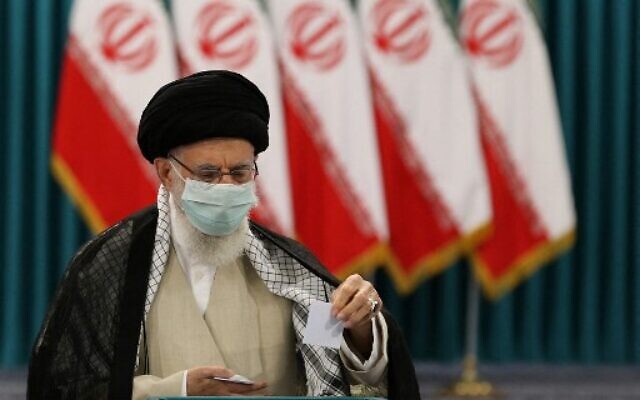 Iran’s Supreme Leader Ayatollah Ali Khamenei casts his vote for the presidential election at a polling station in the capital Tehran, on June 18, 2021.(Atta KENARE / AFP)	For his part, Khamenei hailed the results on Saturday as a victory for the nation over “enemy propaganda.”	“The great winner of yesterday’s elections is the Iranian nation because it has risen up once again in the face of the propaganda of the enemy’s mercenary media,” he said. https://www.timesofisrael.com/defense-panel-head-irans-raisi-will-present-a-big-challenge-for-israel-west/ Man shot, 4 officers wounded, cop cars burned in clash at wedding in Arab townPolice say officers responded to reports of gunfire at celebration in north; one cop wounded by stone thrown from building; locals say police shot residentBy Emanuel Fabian Today, 5:58 pm 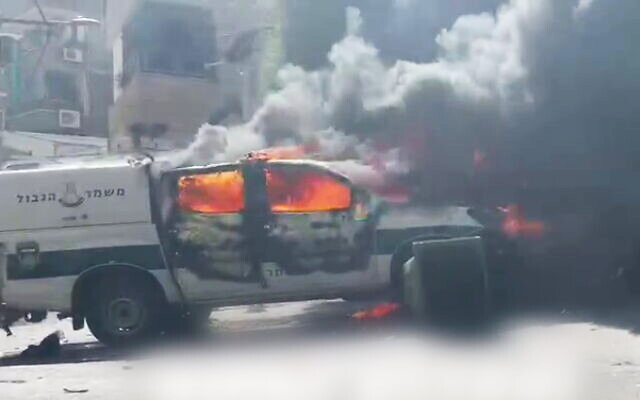 Two police cars are set on fire in the town of Deir al-Aasd in northern Israel amid a clash between residents and officers, on June 19, 2021 (Screenshot/Twitter)	Violence erupted Saturday in the northern Arab town of Deir al-Asad between police and residents, after officers responded to reports of gunfire during a wedding in the area.	According to the police, shots were fired during the clash, resulting in the serious injury of a 31-year-old resident of the area. According to local testimonies, the 31-year-old was injured by officers’ gunfire.	Four police officers were lightly wounded, among them a 26-year-old hit by a stone thrown from a building.	Police said clashes occurred after officers responded to reports of gunfire during celebrations in the town. Celebratory gunfire is a common phenomenon at weddings in the Arab community.	Two police cars were set alight amid the clash. Police said additional officers continued to work at the scene.דיר אל אסד???? pic.twitter.com/2fbbVFHqZr— Real News IL (@RealNewsIL) June 19, 2021	The town of Deir al-Asad is located in the Galilee, near Karmiel. 	Public Security Minister Omer Barlev called the events “very serious,” saying “there is no justification for any sort of violence like that seen today.” He said he’d asked the police chief to prepare a quick report on the chain of events and present it to him within 24 hours.	Barlev also praised residents who defended female policewomen “who were attacked” during the unrest. https://www.timesofisrael.com/man-shot-officer-wounded-cop-cars-set-alight-in-clash-at-wedding-in-arab-town/ Gantz to submit proposal for state commission of inquiry into Case 3000The Submarine Affair is an ongoing scandal involving a multi-billion dollar submarine deal with Germany’s ThyssenKrupp AG.By ANNA AHRONHEIM, YONAH JEREMY BOB   JUNE 19, 2021 22:12	Defense Minister Benny Gantz will submit a resolution proposing the establishment of a state commission of inquiry into the purchase of the submarines and vessels, his office announced on Saturday night.	The draft resolution that will be formulated in the coming days will be submitted following the end of the staff work in the defense ministry and in coordination with Attorney General Avichai Mandelblit.	The committee will have the ability to examine the state inquiry “in-depth and independently, in contrast to the ministry committee” that Gantz had tried to establish in light of Netanyahu’s opposition to the state inquiry, his office said.	 "I expect that this time, all government ministers will support the establishment of the committee,” Gantz said. “The question marks must not be left open, and conclusions must be drawn.”	In November Gantz had said that he would set up a government committee of inquiry to investigate the procurement of new submarines and vessels from Germany but former Prime Minister Benjamin Netanyahu refused to approve it.	Gantz then appointed retired judge Amnon Straschnov, who was chief military prosecutor to lead the inquiry. Alongside him, Gantz appointed Yael Grill, the former head of procurement in the Prime Minister's Office and head of the economic unit of the Ministry of Defense Production and Procurement Directorate, as well as General (res.) Avraham Ben-Shoshan, a former commander of the Israel Navy and military attaché at the Embassy of Israel in Washington DC.	According to Globes, the committee’s work was to focus on the procurement of the three new submarines and Netanyahu’s demand for the purchase of a fourth.	The committee did not start its activities due to difficulties in obtaining the powers. Then, with the announcement of the fourth round of elections, Gantz decided to suspend the efforts to establish it. Since then, indictments were filed in the case and it’s possible to establish such a committee where the evidence is legally binding. 	Gantz’s office has already addressed the matter to the Office of the Knesset Speaker, Mickey Levi and the discussion on the subject will take place in the coming days.	In response the Likud said that Gantz himself said “dozens of times” that there was no need to investigate the case. 	“What will change now that Gantz decides to drag the defense establishment into a political debate?  It is unfortunate that even after combing through the affair with iron combs and finding nothing and after former senior members of the National Security Council testified that there was no flaw in the purchase of the submarines and vessels, Ganz continues a blind pursuit against Netanyahu and the Likud,” the statement said. 	The Submarine Affair is an ongoing scandal involving a multi-billion dollar submarine deal with Germany’s ThyssenKrupp AG conglomerate over several years, including 2016, in which the political class has made accusations against Prime Minister Benjamin Netanyahu despite his being cleared by law enforcement.	In December 2019 and additional announcements, Mandelblit announced he will likely indict top officials close to Netanyahu and top former Naval officials for bribery to advocate for the purchase of unnecessary extra submarines and military boats from the ThyssenKrupp .	Among those close to Netanyahu and already implicated in the affair are lawyer David Shimron, a confidant and cousin of Netanyahu; David Sharan, a former chief of staff in the Prime Minister’s Office; and Avriel Bar-Yosef, a former deputy national security adviser.	Former naval chief Eliezer Marom and other top officials are also expected to be indicted.	Nevertheless, the attorney-general concluded that there is no proof Netanyahu knew about the scheme, and that at most, he pushed for buying the vessels under suspicious circumstances.  	Gantz's inquiry was designed to go beyond legal standards of proof to determine if Netanyahu's conduct in the affair was unethical.	Israel currently has three Dolphin-class submarines and two Dolphin 2-class submarines (another one is expected to be delivered in 2018). The subs are said to have a shelf-life of around 30 years, making them obsolete in another 10 years. MORE- https://www.jpost.com/israel-news/gantz-to-submit-proposal-for-state-commission-of-inquiry-into-case-3000-671497 With Israelis 'trapped' in country, local hotels raise ratesReluctant to endure the lengthy quarantine involved choosing cheaper options abroad, Israelis with unvaccinated children find themselves looking for domestic vacation spots, giving hotels and bed and breakfasts carte blanche to increase their prices by as much as 20% Tara Kavaler/The Media Line | Published: 06.19.21 , 09:18 	With most children not vaccinated against coronavirus and stringent quarantine regulations for foreign travel, there has been a sharp increase in the number of Israelis seeking vacations inside the country - leading many hotels to hike their prices in response. 	The cost of vacations within Israel is rising and the price of hotels is only expected to climb higher as the country begins opening to individual foreign tourists on July 1.	Mark Feldman, CEO of Ziontours, says the prices of hotels in Israel have risen from their pre-COVID levels by at least 20%. He attributes this to the two-week quarantine (the duration can be shortened to 10 days if two test results are negative) families with young children face upon return from abroad, as kids under the age of 12 are too young to be vaccinated.	“Israeli families know that to go to Greece or Cyprus, they will spend much, much, much less money but all of their unvaccinated kids will have to come back and go into quarantine,” Feldman says. 	“Parents would rather spend more money at an Israeli hotel in Eilat or at the Dead Sea or in the north, rather than bring the kids back and be stuck at home for 10 to 14 days.”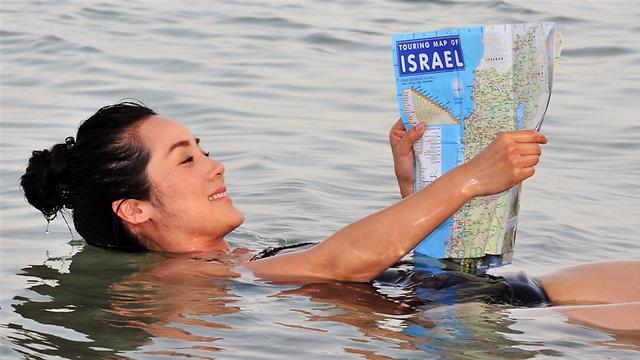 A tourist floating in the water at the Dead Sea (Image: Shutterstock)	Feldman is referring to families like that of Shir, who has three children under the age of seven. The Tel Aviv-based family of five is paying approximately $475 a night to stay in a hotel at the Dead Sea.	“The prices are outrageous, but this is the price we have to pay in order to go on vacation,” says Shir, who declined to provide her surname. 	“I know that if we went to Greece or Eastern Europe, it would be a lot less expensive. But no amount of money we save is worth having my kids unable to leave the house.” 	Feldman says that even the price of a bed and breakfast, a less expensive alternative to hotels, has risen since pre-COVID times. Besides, the most popular ones are already completely booked for the summer.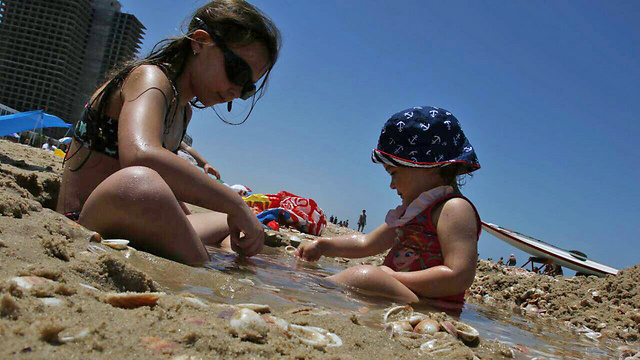 Summer on the beach in central Israel  (Photo: Avi Moalem)	Feldman attributes the high cost of hotel rooms to a combination of more Israelis wanting to vacation in the country and limited inventory.	“It’s really is a basic thing of supply and demand. If the hotels can get the price, they’ll charge the price. If they couldn’t get the price, they wouldn’t be charging the price,” Feldman says.	“There are enough Israelis willing to pay the money to keep the hotels with a very high occupancy,” he says. 	“Some of the places in Eilat have already sold out this summer … with temperatures as high as 105 to 110 degrees [41 to 43 degrees Celsius].”	Even middle-class families are willing to pay exorbitant prices for hotels, Feldman says. https://www.ynetnews.com/travel/article/HJ1QRcOsO Israel said eyeing new limitations on arrivals amid fears of Delta variantModiin mayor reimposes indoor mask mandate after school outbreak; Health Ministry to reportedly reintroduce self-isolation, electronic bracelet for high-risk returnees from abroadBy TOI staff Today, 11:17 pm 	Israel’s Health Ministry is weighing reimposing certain COVID-19 restrictions on unvaccinated individuals returning from abroad, as well as those arriving from “high-risk” countries, according to a Saturday television report.	The Health Ministry considerations come amid fears of a renewed outbreak of the virus in the country, particularly the Delta variant, first identified in India, which is more contagious than other variants and may be better able to bypass vaccines.	Officials plan for unvaccinated individuals over the age of 14, and anyone arriving from countries deemed high risk, to be required to self-isolate at home with an electronic bracelet, Channel 12 news reported. Those who will refuse the bracelet will be required to spend isolation in state-run quarantine hotels, according to the report.	Previous plans to use electronic bracelets to ensure self-isolation for arrivals were only partially enforced. On June 1, Israel lifted nearly all remaining virus-related restrictions.	Health Ministry officials estimate that only some 70 percent of those arriving from abroad have been vaccinated, and with many not quarantining correctly, this may be cause for concern.	While new limitations have yet to be imposed, two outbreaks of the Delta variant occurred in the country this week.	In the northern town of Binyamina, 44 kids at a middle school tested positive, and in Modiin, 11 sixth graders were infected.	According to Kan news, initial tests indicate the outbreaks there and in Modiin earlier in the week were all of the Delta variant. The report said several adults who were infected in the school outbreaks were vaccinated.	On Saturday evening Modiin Mayor Haim Bibas said he had decided to reinstate an indoor mask mandate throughout the city, including at schools. “I appeal to school principles and educational staff to be strict about the order and for parents to avoid entering the grounds of educational institutions as much as possible. We must do everything we can to prevent a renewed rise in morbidity,” tweeted Bibas, who also heads the federation of local government leaders.	On Friday, the Health Ministry temporarily suspended the requirement for travelers entering Israel to be tested for the coronavirus upon arrival, following crowding at the airport as a bottleneck formed around passengers waiting to be swabbed.	At least 1,000 people entered without being tested, according to Kan news.	Those arriving from countries deemed high risk — Argentina, Brazil, South Africa, India, Mexico and Russia — were not allowed to skip the requirement even if vaccinated, according to Hebrew media reports.	A national inoculation drive has already seen over half the Israeli population vaccinated against COVID-19 and brought down daily caseloads from the thousands seen at the beginning of the year to just 25 people diagnosed on Thursday.	Health Ministry data published Saturday showed there are just 286 active virus patients in the country. Since the start of the outbreak early last year 839,829 people were diagnosed with COVID-19 in Israel and 6,427 are known to have died of the disease. https://www.timesofisrael.com/israel-said-eyeing-new-limitations-on-arrivals-amid-fears-of-delta-variant/ Amazon dumps Frontline Doctors site for 'misinformation about vaccines''Jeff Bezos and Amazon cannot argue with our scientific data and facts'By WND Staff Published June 19, 2021 at 7:42pm 	Amazon's internet hosting service took down the website of the group of doctors known for promoting proven treatments for COVID-19 such as hydroxychloroquine and ivermectin.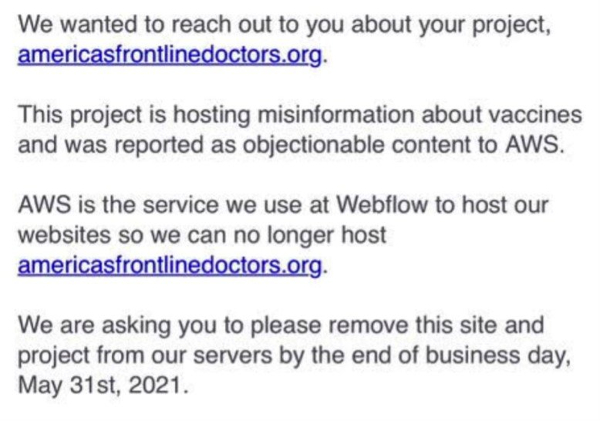 	America's Frontline Doctors was accused of "hosting misinformation about vaccines and was reported as objectionable content to AWS." [The only misinformation has been that from Fauci, the CDC and the NIH. The information from Frontline Doctors has been accurate in every point. – rdb]	The Gateway Pundit reported Amazon shut down the site on about May 31. The doctors' website has since been restored through another host.Here is a copy of what AFLDS received from Amazon:The doctors said Amazon gave them four days notice to remove the website from Amazon's server or it would be deleted.	AFLDS said its team "frantically worked around the clock to rebuild our website from scratch while utilizing servers around the world at great expense."	"We were forced to take immediate action because we will never allow Jeff Bezos and Amazon to censor us from speaking freely about medical treatments, medical studies, individual liberty, or challenging the government narrative surrounding COVID-19 vaccines," AFLDS said.The doctors said Amazon's motives "are suspect, as they are closely aligned with the Biden Administration, due to massive government contracts" that are worth billions while Amazon pays almost no corporate taxes.	"Jeff Bezos and Amazon cannot argue with our scientific data and facts, so they would rather delete us entirely," AFLDS said.	"We have already been blacklisted on social media, and cannot host videos on YouTube. We must build our own internet servers that cannot be silenced by Big Tech, Big Pharma, or Big Government."'Misinformation'	In July 2020, a video posted by America's Frontline Doctors of a press conference in front of the Supreme Court in Washington was removed by Facebook, YouTube and Twitter after more than 10 million hits because it was deemed to have shared "misleading" claims about the virus.	In particular, the social media giants didn't like the claims that hydroxychloroquine was an effective coronavirus treatment and that masks did not slow the spread of the virus.	But since then, more than 200 peer-reviewed studies have shown that hydroxychloroquine is a safe treatment that significantly cuts the risk of severe illness and death from COVID-19. And many studies using official data, particularly comparing states and countries with and without mask mandates, indicate masks have not slowed the spread of the novel coronavirus.	When the AFLDS video was removed one year ago, the New York Times opined the video "had been designed specifically to appeal to internet conspiracists and conservatives eager to see the economy reopen, with a setting and characters to lend authenticity."	The Times cited Lisa Kaplan, founder of Alethea Group, a start-up that helps fight disinformation.	“Misinformation about a deadly virus has become political fodder, which was then spread by many individuals who are trusted by their constituencies," she said.	"If just one person listened to anyone spreading these falsehoods and they subsequently took an action that caused others to catch, spread or even die from the virus — that is one person too many.” https://www.wnd.com/2021/06/4924491/  [When media companies can determine what Doctors say and how they present scientific information then your entire society is in great jeopardy and on the verge of collapse. Amazon and their fact finders have no scientific basis to determine something is misinformation. – rdb]COVID-Tracker App Installs Itself Without User Consent, Including on Parental-Locked Devices.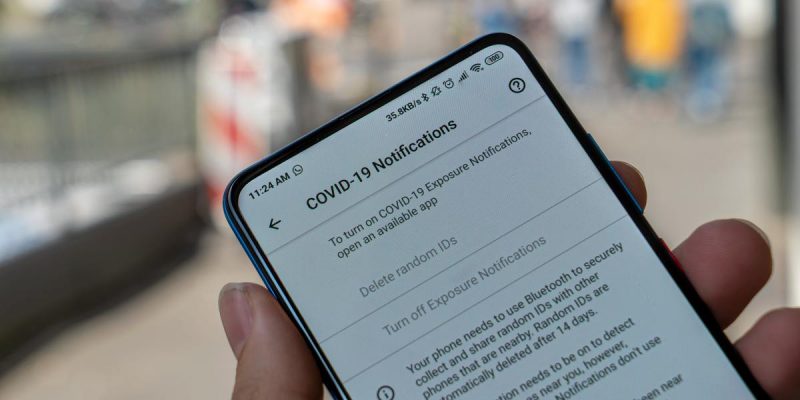 June 19, 2021   Wahagen KhabayanMassachusetts state officials recently announced the launch of the “voluntary” MassNotify app, which monitors the spread of COVID-19 in the state. The only problem is the app appears to be installing itself on residents’ and their kids’ smartphones, unbeknownst to users, and without their consent.	The news creates a disturbing new dimension to privacy laws and even private property concerns as hundreds of users have reported their Android phones have had the app surreptitiously installed, without their prior knowledge.	“Thank you MA/Google for silently installing #MassNotify on my phone without consent. But I have a request: Can you also silently install an app that makes my phone explode and k*ll me?” wrote Twitter user Justin Jacobs. 	Others have taken to the Android app store to register their complaints.Complaints lodged on the app store.	The MassNotify app was developed in cooperation with both Apple and Google, and claims to work anonymously and “not track” users’ private information. This claim was made by Republican Governor 	Charlie Baker, who said this week: “As we embrace our new normal, MassNotify is a voluntary, free tool to provide additional peace of mind to residents as they return to doing the things they love.”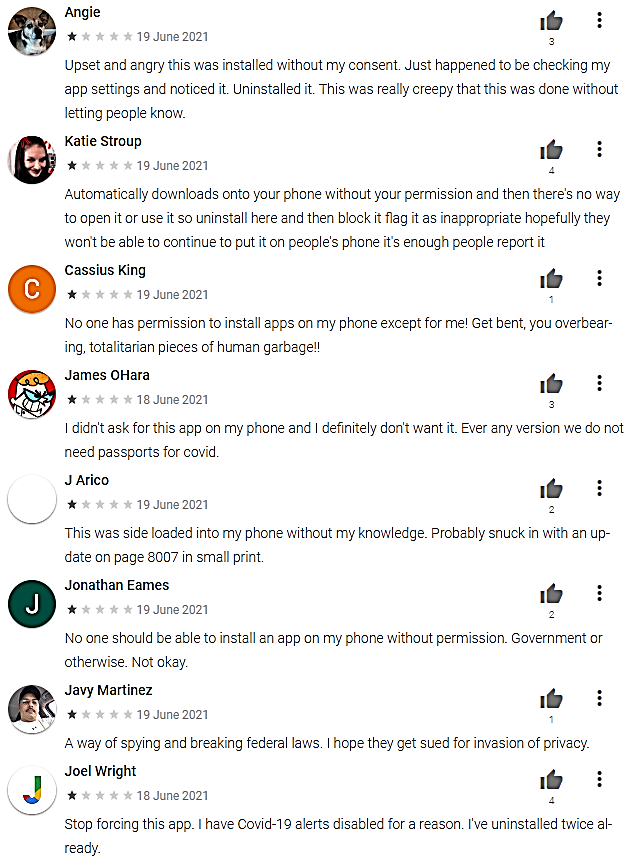 	The app notifies users who have been near a person that tested COVID positive, and the tracking is conducted using the Bluetooth. 	The app claims that the tracking will be “completely anonymous, with no location tracking or exchange of personal information”. Furthermore, it promises to not share any location data or personal information with Google, Apple, the Commonwealth of Massachusetts or other users.	Now, nearly 300 users have reviewed the instrusive app on the Android app store, leaving it with a one star rating.	User Callie M wrote: “App automatically installed without consent. Weirdly it has no icon and I can’t find any way to open it and see if it could be useful. Bizarre that the state did something like this the very day the state of emergency ended, when over half of adults, myself included, are vaccinated. What info could possibly be necessary with this egregious level of invasiveness NOW? A year ago it would have made sense.”The app is also managing to install itself despite parental restrictions, as illustrated by user Lex Neva: MORE-https://thenationalpulse.com/breaking/massachusetts-massnotify-app-consent/ Biden administration takes steps to make sex-change surgery available as a healthcare benefit for military veterans 19 Jun, 2021 20:17 Tom Brenner	The Joe Biden administration is poised to offer gender-reassignment surgery as a standard medical benefit for military veterans, boosting transgender services in a system with a history of delaying or denying basic care. 	Veterans Affairs (VA) Secretary Denis McDonough announced the move on Saturday at a LGBTQ Pride Month event in Orlando. “We are taking the first necessary steps to expand VA’s care to include gender-confirmation surgery, thus allowing transgender vets to go through the full gender-confirmation process with the VA by their side,” McDonough was quoted as saying by CNN.	The new benefit marks President Biden’s latest effort to expand transgender services and protections. Within the first few days after he took office in January, he signed executive orders expanding protections under federal anti-discrimination laws to transgender people and ending former president Donald Trump’s ban on transgender troops in the military.	Gender-reassignment surgery has been available to active-duty troops, but the VA has been limited to offering mental-health services and hormone therapy to veterans diagnosed with gender dysphoria.	The National Center for Transgender Equality has estimated that there are about 134,000 transgender veterans – a figure that the VA has adopted as fact. But the estimate may be dubious. It would mean that 1.5% of American veterans identify as a gender other than the one they were born with. Less than 0.6% of US adults identify as transgender, according to a 2016 study by the Williams Institute.	The VA plans this summer to begin the federal rulemaking process to make gender-reassignment surgery available. Such policy revisions can take years to finalize. “We are moving ahead, methodically, because we want this important change in policy to be implemented in a manner that has been thoroughly considered to ensure that the services made available to Veterans meet VA's rigorous standards for quality health care,” McDonough said.	McDonough, who is only the second non-veteran to serve as VA secretary, hinted at the new surgery benefit in February, when he ordered a far-reaching review of the department's “entire slate of services” to ensure that it’s providing “maximum equity and inclusivity, including the delivery of medically necessary gender-affirmation care and procedures.” 	Trump cited high medical costs and disruptions to service time in announcing his ban on transgender troops in 2017. VA spending is projected to jump 12% in its current fiscal year, being budgeted at $243 billion, and the Biden administration is seeking $270 billion for fiscal 2022. The department’s budget has surged fivefold in the past two decades.	Despite ever-increasing outlays, the VA has been plagued by breakdowns in providing services to which veterans are legally entitled. A 2020 study by OutVets, a group of LGBTQ veterans, found that about 400,000 former troops are at risk of wrongfully being denied healthcare services because of misapplication of rules concerning other-than-honorable discharges.	Congress passed legislation in 2014 and 2018 to make it easier for veterans to seek medical services outside the VA system because of delays in getting care. CNN reported in 2014 that at least 40 veterans had died while waiting for appointments at a VA hospital in Phoenix. Many had been placed on a secret list to hide the fact that some veterans weren’t getting timely care, in some cases waiting more than a year to see a doctor.	US Representative Dan Crenshaw (R-Texas), a former Navy Seal, called the new transgender surgery benefit "wrong on so many levels." He added, "The VA exists to keep veterans healthy, not use tax dollars for risky surgeries that often lead to years of ongoing treatment and complications. All this while wounded vets struggle to get necessary care."Wrong on so many levels. The VA exists to keep veterans healthy, not use tax dollars for risky surgeries that often lead to years of ongoing treatment & complications.All this while wounded vets struggle to get necessary care. Progressivism=extremismhttps://t.co/KPXFqMY01O— Dan Crenshaw (@DanCrenshawTX) June 19, 2021https://www.rt.com/usa/527067-veterans-affairs-transgender-surgery/   [As each day passes the insanity of the criminals called leftists is simply getting worse and worse. – rdb]Abortion fund moves to boost abortion tourism in ColoradoGives money to abortionists when women arrive for proceduresBy WND News Services 	Published June 18, 2021 at 7:05pm 	By Cassy Fiano-Chesser Live Action	An abortion fund in Colorado is increasing the number of women crossing state lines solely to obtain abortions.	Cobalt, originally NARAL Pro-Choice Colorado, split off from NARAL Pro-Choice America in 2020 to become an independent organization. According to an op-ed in the Colorado Sun written by Cobalt President Karen Middleton, the group did so because it wants to focus solely on advancing abortion in Colorado. (Incidentally, NARAL’s Texas group, now known as Avow, did the same, with the same goal in mind.)	NARAL Pro-Choice America has different priorities, according to another interview Middleton gave to the Colorado Sun, like stopping pregnancy discrimination and ensuring paid family leave. Cobalt, she explained, wants to focus only on abortion, and they want to pay for women in neighboring states to come to Colorado to access abortion.
	“Transitioning to Cobalt means we can better support our neighbors,” she wrote. “By fortifying and protecting Colorado as a regional hub for abortion access, Cobalt looks to change the momentum in neighboring states while also protecting our rights here at home.”
	The Cobalt Abortion Fund, which is funded solely by donations, gives women money to undergo abortions. Formerly the Women’s Freedom Fund, Cobalt took over in 2017 — which is when the Colorado Sun reports an uptick in spending began. In 2017, just 58 women received funding to get an abortion; last year, in 2020, it had skyrocketed to 1,163. And, according to the Colorado Sun, some of the women traveling to Colorado are doing so because they are seeking late-term abortions.
	Amanda Hicks, from Ohio, told the Colorado Sun she sought an abortion after finding out her preborn daughter was missing part of her brain. Hicks, who was told her daughter would never breathe on her own, seemed to feel that abortion was her only option.
	Stories like Hicks’ are the ones usually offered by the abortion industry as examples of why restrictions on late-term abortions are cruel; the argument is often that late-term abortion is almost solely due to health problems with either the mother or the baby. Yet these scenarios, designed to manipulate people’s emotions, are actually extraordinarily rare.Bottom of Form
		A 1988 Guttmacher study found that only two percent of women who sought late-term abortions did so because of a health problem with the baby. Another Guttmacher study, published in 2013, said, “[D]ata suggest that most women seeking later terminations are not doing so for reasons of fetal anomaly or life endangerment.” Pro-abortion researcher Diana Greene Foster also stated, according to a report from the Congressional Research Service, that abortions for fetal abnormalities “make up a small minority of later abortion.” In addition, a 2010 paper from Julia Steinberg, of the pro-abortion Bixby Center for Global Reproductive Health, said, “Research suggests that the overwhelming majority of women having later abortions do so for reasons other than fetal anomaly (Drey et al., 2006; Finer et al., 2005, 2006; Foster et al., 2008).”
	Not only are these situations rare, but abortion is not necessary to protect the life of the mother late in pregnancy because a preterm delivery is faster and safer, and both mother and child might be saved. In addition, a study from Duke found that parents who chose abortion for their child because of a prenatal diagnosis had worse mental health outcomes than parents who chose to carry to term.
	Women who come to Cobalt for abortions don’t receive any money themselves; it’s given directly to the abortion facility, and Cobalt sometimes doesn’t even know the women’s full names. Cobalt spent over $200,000 on abortions last year alone, but it is unclear what happens to the money if Cobalt pays the clinic and the woman changes her mind and doesn’t have the abortion while still needing help with her pregnancy.
	The Cobalt Abortion Fund website seems to offer no information about resources for women who change their minds; presumably, the group will not be there to help her, since it is focused on promoting abortion. It also does not give any idea as to how it ensures that a woman is not being coerced, trafficked, or pressured into an abortion. If it is willing to set up an abortion solely using a woman’s initials, it seems impossible to verify that the woman in question is not actually a minor with someone else is not making coercive arrangements for her.
	Thankfully, there seems to also be an increase in organizations willing to help women experiencing unplanned pregnancies with life-affirming options. The Colorado Sun pointed out that other groups provide medical care, or help with adoption. Marisol Health, a program through Catholic Charities, provides telehealth, support groups, baby showers, clothing, and transportation to doctors’ appointments, giving women real choices and real support when they need it. “We provide real solutions to women and families who find themselves in vulnerable situations,” Marisol Health said in a statement. “Our professional staff offer the compassionate care and community these women crave and need.”https://www.wnd.com/2021/06/abortion-fund-moves-boost-abortion-tourism-colorado/  [This is just disgusting like the article below. These people have no concept of what life really is. They obviously have no concept of who The Creator is. – rdb]Oregon lawmakers reject protections for babies who survive abortion'Democrats continue to follow the marching orders'By WND News Services Published June 18, 2021 at 7:10pm 	Laura Nicole Live Action	One of the most abortion-friendly states in the nation recently upheld that reputation when both the state House and Senate voted down initiatives that would have required physicians to provide medical care to babies who survive abortion.	The Born-Alive Infants Protection Act, HB 2699 and SB586 in the Oregon House and Senate respectively, would have established a “crime for failure to exercise proper standard of care” for a baby who survives an abortion. The measure required a physician to “exercise the same degree of professional skill, care and diligence to preserve the life and health of the child that a reasonably diligent and conscientious health care practitioner would render to any other child born alive at the same gestational age.” This wording is the same or similar to such legislation introduced federally and by a number of states. 	But on June 10, the Oregon Senate voted to 18 to 11 against the Born-Alive Infant Protection Act. Just five days later, on June 15, the Oregon House rejected the measure by a vote of 37 to 22. 	Under the proposed legislation, the maximum punishment for a physician failing to provide care would have been a five year prison sentence, $125,000 fine, or both. The measure also would have allowed civil lawsuits to be brought against medical providers “for failure to exercise proper standard of care” for infants who survive abortion.<span data-mce-type="bookmark" style="display: inline-block; width: 0px; overflow: hidden; line-height: 0;" class="mce_SELRES_start"></span>	Abortion supporters have frequently made the argument that infants are not surviving abortions, but data from the Centers for Disease Control and Prevention reveals that between 2003 and 2014, at least 143 babies were known to have survived the abortions intended to kill them and died shortly thereafter. The CDC also noted that these numbers are likely underestimated.	According to a June 10th Oregon Right to Life press release, 78% of Oregonians favor outlawing infanticide. “Sadly, it’s no surprise that abortion extremism continues to be rampant in the Oregon Senate,” said Lois Anderson, Oregon Right to Life’s executive director. “Instead of passing legislation supported by the majority of Oregon voters, the Democrats continue to follow the marching orders of the abortion lobby.”	Preborn babies have no protections in the state of Oregon, which has some of the most pro-abortion policies in the country for which it is lauded by pro-abortion organizations. In 2017, Oregon became the first state to pass legislation for providing taxpayer funds to cover abortion on demand, as Live Action News reported. Currently there are no legislative restrictions on abortion in the state. 	“It’s clear after two votes on the born alive legislation that abortion extremists in the Oregon Legislature think infanticide is a partisan issue. 78% of Oregonians disagree,” Anderson said in a June 15th press release https://www.wnd.com/2021/06/oregon-lawmakers-reject-protections-babies-survive-abortion/ New York prosecutors dismissed ‘most’ looting & riot cases from George Floyd protests, police data shows 19 Jun, 2021 02:34 / Updated 14 hours ago	Multiple prosecutors in New York state have declined to press charges against many of those arrested for looting and rioting amid last year’s George Floyd protests, dismissing hundreds of cases, according to NYPD data. 	Citing police records, an investigation by a New York NBC affiliate found that a large percentage of charges filed during a wave of demonstrations last summer – many involving looting, vandalism, and even rioting – had since been dropped. 	Of the 485 cases arising from arrests in Manhattan between May and June of last year, 222 – nearly half – were dismissed by District Attorney Cy Vance. Some 128 remain open, while 73 saw convictions for minor crimes such as trespassing, which carries no jail time. 	At the time of the protests, which followed Floyd’s May 25 death at the hands of Minneapolis police, Vance openly stated that “in the interest of justice,” he would not pursue most unlawful assembly, disorderly conduct, and “other protest-related charges.” He argued that doing otherwise would undermine the “critical bonds between law enforcement and the communities we serve.”	Prosecutors in the Bronx, Brooklyn, and Queens followed Vance with similar announcements, prompting scathing criticism from law enforcement groups. 	“It is a dereliction of duty to their oath of office,” Edward Mullins, the president of the New York Police Department’s Sergeants Benevolent Association, said at the time, adding that the district attorneys were “undercutting the work of the NYPD” as well as diminishing public safety. 	In the Bronx, police data showed that an even greater proportion of looting charges had been scrapped, with 73 cases out of 118 dropped since last year. 	A source within one district attorney’s office told the NBC affiliate that, for many suspects, prosecutors simply did not have the evidence needed to pursue charges, citing the massive backlog of cases that had accumulated while some courts were closed amid the Covid-19 pandemic. 	However, former NYPD Chief of Patrol Wilbur Chapman said that, while the police had carried out thorough follow-up investigations, the district attorneys had not attempted similar due diligence – he claimed they had “allowed people who committed crimes to go scot free.”	Prosecutors in a number of other cities, such as St. Louis, Missouri and Portland, Oregon, have followed similar guidelines when deciding to charge protest-linked cases, also dropping a flurry of charges racked up during the Floyd rallies. In Portland – where unrest was particularly intense, seeing more than 100 consecutive days of clashes with police last year – the federal authorities stepped in to charge alleged rioters after county district attorney Mike Schmidt refused to pursue most of the cases. However, even those federal cases have seen a high dismissal rate, with 31 out of 90 dropped by the Department of Justice as of March. https://www.rt.com/usa/527017-new-york-charges-dropped/  [The US is rapidly becoming a lawless nation with criminals in charge. – rdb]Atlanta community separates from city due to crime spike'We filed our divorce papers at the city of Atlanta – and our divorce is final'By Art Moore Published June 18, 2021 at 5:19pm 	Reacting to skyrocketing violent crime in Atlanta, the city's richest neighborhood has filed papers to secede and set up its own police force.	"We filed our divorce papers at the city of Atlanta — and our divorce is final," Bill White, chairman and CEO of the Buckhead City Committee, told Fox News' Bill Hemmer on Thursday.	He said he expects to have a referendum on the ballot in 2022, and 80% of his community will vote in favor of separation.	The new community, Buckhead City, will have its own court, judge and jail, White said.	"And we are going to put the smackdown on this crime once and for all here, because the people of Buckhead have had enough," he said.	Atlanta Mayor Keisha Bottoms' "woke" policies, White said, have weakened the police force and emboldened criminals.	Police officers "feel demoralized, underpaid, under-recognized."	"They are being told basically not to fight crime in the way they would like to," he said. Bottom of FormSee the interview with Bill White:	As of May 29, murders in Atlanta have spike 63% year-to-date compared to 2020.	A recent incident in Buckhead illustrated the threat. A 41-year-old man, Andrew Worrell, was shot twice while walking through his own neighborhood. At about the same time, two other joggers in the area also reported being shot.	"We’re going to get a hold of it here in Buckhead," White said.	He said the separation also will help Atlanta as well.	"We're going to be two strong cities, prosperous and safe, we pray."	In December, Mayor Bottoms admitted she didn't know how to stop the wave of violence and was "open to suggestions."	At the time, the Buckhead Exploratory Committee told the Wall Street Journal they had a suggestion.MORE- https://www.wnd.com/2021/06/4924406/ Illinois city goes forward with Juneteenth and LGBTQ parades, festivities after canceling in-person July 4 events over Covid-19 19 Jun, 2021 23:23 	Community leaders in the Democrat bastion of Evanston, Illinois, have apparently decided that Covid-19 is a greater public-health risk on Independence Day than during Juneteenth and Pride Month celebrations. 	The city celebrated Juneteenth, the new federal holiday commemorating the end of slavery in the US, on Saturday, holding a parade and a community gathering that featured live performances, art displays and food vendors.	The partying will resume next Saturday, when Evanston hosts its annual Pride celebration, including a car parade, a community picnic and an evening candle-lighting ceremony. The event theme is "Proud to Be," which organizers said will celebrate "the deep intersectionality of the LGBTQIA+ community with other marginalized communities."	But Evanston's annual parade for Independence Day, the holiday commemorating America's founding, has been canceled for a second straight year because of the Covid-19 pandemic. Related activities, including a Fun Run, concert and fireworks show, also were nixed. Organizers said they made the decision "based on concern for public health and the unpredictability of the pandemic's impact, vaccination rates and in cooperation with our local authorities."	Separate community groups oversee Evanston's various public events, so some differences in decision-making might be expected, but observers found irony in the disparate thinking. Evanston native Tom Bevan, co-founder of conservative media outlet RealClearPolitics, pointed out the uneven Covid-19 standards.My home town of Evanston, Illinois is having a Juneteenth Parade and a Gay Pride Parade, but is cancelling the 4th of July Parade & Fireworks. pic.twitter.com/KFhJ335LEl— Tom Bevan (@TomBevanRCP) June 19, 2021	Critics suggested that the town's left-wing politics are a good reason to move elsewhere. In fact, Illinois is one of only three states that lost population over the past 10 years, leading the nation in the number of residents who moved elsewhere. Chicago podcast host John Kass quipped, "Wokistan?"	Other observers said Evanston's parade decisions reflect Democrat disdain for America's history. "If anyone hasn't noticed yet, Covid is the excuse to cancel all our traditional celebrations, while their new celebrations are formed and performed with impunity," one commenter said. "It's about erasing our history and remaking it in their image. All I have to say is, this is war."	If anyone hasn't noticed yet, covid is the excuse to cancel all our traditional celebrations, while they're new celebrations are formed and performed with impunity. It's about erasing our history and remaking it in their image. All I have to say is, "this is war"— SallyMike 🇺🇸 (@SallyMike7) June 19, 2021	More than 90% of Evanston residents voted Democrat in the 2020 presidential election. In March, Evanston became the first US city to pay reparations to black residents for slavery. The Chicago suburb has consistently ranked among the "best cities to live for liberals," as assessed by Livability.com, which praised its "college-town vibe" and cultural diversity.https://www.rt.com/usa/527073-evanston-juneteenth-cancel-independence/  [Absolute insanity and stupidity. This makes no sense whatsoever. – rdb]Commentary:A Plan to Get Divisive & Radical Theories Out of Our SchoolsCOMMENTARY   By Donald J. Trump June 18, 2021(Andy Barron/Reno Gazette-Journal via AP)	As a candidate, Joe Biden’s number one promise was to “unite” America. Yet in his first months as president, his number one priority has been to divide our country by race and gender at every turn.
	There is no clearer example than the Biden administration’s new effort aimed at indoctrinating America’s schoolchildren with some of the most toxic and anti-American theories ever conceived. It is vital for Americans to understand what this initiative would do, what drives it and, most importantly, how we can stop it.
	For decades, the America-blaming left has been relentlessly pushing a vision of America that casts our history, culture, traditions, and founding documents in the most negative possible light. Yet in recent years, this deeply unnatural effort has progressed from telling children that their history is evil to telling Americans that they are evil.
	In classrooms across the nation, students are being subjected to a new curriculum designed to brainwash them with the ridiculous left-wing dogma known as “critical race theory.” The key fact about this twisted doctrine is that it is completely antithetical to everything that normal Americans of any color would wish to teach their children.
	Instead of helping young people discover that America is the greatest, most tolerant, and most generous nation in history, it teaches them that America is systemically evil and that the hearts of our people are full of hatred and malice. Far from advancing the beautiful dream of the Rev. Martin Luther King Jr. -- that our children should “not be judged by the color of their skin, but by the content of their character” -- the left’s vile new theory preaches that judging people by the color of their skin is actually a good idea.
	Teaching even one child these divisive messages would verge on psychological abuse. Indoctrinating generations of children with these extreme ideas is not just immoral -- it is a program for national suicide. Yet that is exactly what the Biden administration endorsed recently in a rule published in the Federal Register aimed at inflicting a critical race theory-inspired curriculum on American schoolchildren.
	The rule explicitly cites the New York Times’ discredited “1619 Project” as a motivation. The Times has described the goal of its endeavor as the “re-education” of the American people, and the project even includes a lesson plan that encourages students to practice “erasing” parts of the Declaration of Independence. The Biden rule also directly cites a left-wing activist and leading proponent of critical race theory whose textbook states, “The only remedy to past discrimination is present discrimination. The only remedy to present discrimination is future discrimination.”
	This is what the Biden administration wants to teach America’s children.
	The Department of Education rule stems from an executive order Biden signed on his first day in office. Biden’s order abolished the President’s Advisory 1776 Commission I created to honor America’s founding principles, and reversed an executive action I took to stop these depraved theories from being imposed upon federal employees in workforce training sessions. 
	Thankfully, most Americans oppose this insanity. The left has only gotten away with it until this point because not enough parents have been paying attention and speaking up. But that is quickly changing. From Loudoun County, Va., to Cupertino, Calif., parents are beginning to make their voices heard against the left-wing cultural revolution. What they need now is a plan to actually stop it.
	Here are the reforms that every concerned parent in America should be demanding.
	First, every state legislature should pass a ban on taxpayer dollars going to any school district or workplace that teaches critical race theory, which inherently violates existing anti-discrimination laws. Inspired by my executive order last year, Florida, Texas, North Carolina, Oklahoma and other states have already taken steps to pass such laws. It needs to happen everywhere — and Congress should seek to institute a federal ban through legislation as well.
	Second, each state should create its own 1776 Commission to examine the public school curriculum and ensure that students are receiving a patriotic, pro-American education — not being taught that the United States is an evil nation.
	Third, parents have a right to know exactly what is being taught to their children. Last year, many parents had the chance to routinely listen in on classes for the first time because of remote learning. As students return to the classroom, states need to pass laws requiring that all lesson plans have to be made available to parents — every handout, article, and reading should be posted on an online portal that allows parents to see what their kids are being taught. Furthermore, in many places, there are rules preventing students from recording what teachers say in class. States and school boards should establish a “Right to Record.”
	Fourth, parents need to organize locally — in every school district in America — to eliminate “Action Civics” and other versions of the effort to contort traditional civics education into a vehicle for political indoctrination. The left’s new argument is that our “divisions” stem from a lack of “civics education” — a problem they intend to “fix” with lots of new taxpayer money and a redefinition of “civics” in schools, just as they are trying to redefine the meaning of “infrastructure.” Right now, Congress is working on a $1 billion bill known as the Civics Secures Democracy Act. No Republican should trust the Biden administration with a billion dollars to spend on such programs. Even worse, the legislation threatens to establish a de facto national curriculum for history and civics, effectively bribing states into adopting the left’s anti-American curriculum. It is Common Core all over again -- but much more extreme. And like Common Core, parents must unite to stop this new federal power grab.
	Fifth, any parent who objects to the material being taught to their child in public school should get an automatic voucher, empowering them to pick another school of their choice. The government has no right to brainwash students with controversial ideologies against their parents’ will.
	Sixth, states need to take back control of their schools of education and credentialing bodies to ensure they are not churning out radicalized teachers. To be clear, the overwhelming majority of our nation’s teachers are some of the most selfless and wonderful people there are — but regrettably, many have graduated from extremely biased education schools and may not even be aware of the degree to which leftist ideology has permeated their curriculum. States should set up alternative credentialing bodies that can certify great teachers who know how to instill a sense of love for America. School districts can then make it a priority to hire teachers with these certifications, especially for English, history, and social studies roles. States could even set up their own versions of Teach for America to get passionate and patriotic young people into the classroom.
	Finally, states need to break the tenure monopoly in public K-12 schools. Tenure was originally supposed to protect competent teachers from being subjected to undue political influence; it has turned into a mechanism to protect incompetent teachers who themselves wield undue political influence over our children. Educators who are alienating children from their own country should not be protected with lifelong tenure; they should be liberated to pursue a career as a political activist.
	Make no mistake: The motive behind all of this left-wing lunacy is to discredit and eliminate the greatest obstacles to the fundamental transformation of America. To succeed with their extreme agenda, radicals know they must abolish our attachment to the Constitution, the Declaration of Independence, and most of all, Americans’ very identity as a free, proud, and self-governing people. The left knows that if they can dissolve our national memory and identity, they can gain the total political control they crave.
	A nation is only as strong as its spirit. For our children, we must act before it is too late. https://www.realclearpolitics.com/articles/2021/06/18/a_plan_to_get_divisive__radical_theories_out_of_our_schools_145946.html New Government, New Threats06/18/2021  Caroline Glick 	The day after Yair Lapid and Naftali Bennett formed their government, Biden administration officials threw a diplomatic hand grenade at them. Monday administration officials told reporters “unofficially” that President Joe Biden intends to appoint Hady Amr, his Assistant Secretary of State for Israel and the Palestinians to serve as U.S. Consul General to the Palestinians — in Jerusalem.
	To deploy Amr to Israel’s capital as consul, the administration will first need to open a consulate in Jerusalem. In accordance with the Jerusalem Embassy Act of 1996, the Trump administration closed the consulate and turned the building into the Ambassador’s Residence following the transfer of the U.S. Embassy to Jerusalem in 2019. And under the Vienna Convention, the U.S. must ask Israel to permit the opening of the consulate and accredit the head of mission.
	The administration’s decision to deploy Amr to Jerusalem as ambassador-in-everything-but-name to a hostile, non-Israeli entity is a double assault on Israel. First, the sends the clear message that the Biden administration supports the division of Israel’s capital. Second, by sending Amr specifically to Jerusalem, the administration is making clear that it intends to legitimize and work with Hamas.
	Before joining the administration, Amr was a fellow at the Qatar-funded Brookings Institution. He was the founding director of the Brookings Institution in Doha. And from Brookings, Amr wrote and spoke in favor of legitimizing the Iranian-sponsored Muslim Brotherhood terror group. Amr advocated that the U.S. work to integrate Hamas into the PLO.
	The administration’s now all but declared positions on Jerusalem and Hamas in turn strengthen Iran’s position inside Palestinian society. They also legitimize the until now unthinkable scenario in which the U.S. supports a Hamas takeover of Judea and Samaria. The administration’s deep-seated animosity towards Israeli sovereignty over unified Jerusalem, makes clear as well just how hostile its positions are in relation to Israel’s strategic requirements and national rights to Judea and Samaria.
	Although Palestinian Authority Chairman and Fatah and PLO leader Mahmoud Abbas initiated the latest round of war last month, he did not benefit politically or militarily from the onslaught against Israel. Hamas did.
	An opinion poll published Tuesday by the Ramallah-based Palestinian Center for Policy and Survey Research found that 77 percent of Palestinians believe Hamas won the latest round of war. If elections were held today, Mahmoud Abbas would be wiped out. Abbas would receive a mere 27 percent of the vote while Hamas terror chief Ismail Haniyeh would win the leadership with 59 percent of the vote. The only Fatah leader more popular that Haniyeh is convicted mass murderer Marwan Barghouti, the architect of the 2000-2004 Palestinian terror war. Barghouti is in prison where he serves multiple consecutive life sentences for his direct command of murderous Fatah terror cells.
	It is true that the IDF wiped out much of Hamas’s military machine in last month’s mini-war. But even in relation to Israel, Hamas emerged stronger from the last round of fighting than it was before it began its offensive. Israeli Arab imams aligned with Hamas through the Israeli Islamic movement incited pogroms against Israeli Jews throughout the country. Their actions demonstrated Hamas’s long arm of influence inside Israel’s Arab community.
	Events surrounding this week’s flag march in Jerusalem made clear Hamas’s strengthened position. Hamas threated to reinstate its assaults on Israel if the government allowed Israeli citizens to parade through the capital carrying Israeli flags. Rather than ignore the warnings, the security establishment, the media and political leaders treated them like strategic threats. For days, Hamas’s threats dominated the discourse at all levels of the ruling class. The obsessive concern over the threats showed that despite the operational damage Israel’s caused Hamas’s military infrastructure, Hamas today is deterring Israel at least publicly far more than Israel is deterring Hamas.
	All of this brings us to the new government. Although Naftali Bennett is Prime Minister, the real power in the government is Foreign Minister and Alternate Prime Minister Yair Lapid. Lapid controls 75 percent of the coalition to Bennett’s 20 percent. The last five percent of the 61-seat coalition is controlled by Mansour Abbas, the head of the Muslim Brotherhood-aligned Islamist Ra’am Party.
	In the ceremony at the Foreign Ministry marking Lapid’s entry into office, Israel’s effective leader laid out his priorities. His top three goals are to rebuild Israel’s ties with the Democrat Party; with the progressive U.S. Jewish establishment; and with the European Union.
	In regards to Iran, ignoring Republican opposition, Lapid said the U.S. return to the 2015 nuclear agreement as a done deal. Lapid said that Israel’s job is to prepare for the inevitable. The 2015 agreement provides Iran with an open path to a nuclear arsenal and enriches it through sanctions relief while placing certain restrictions on its nuclear activities for a limited period of time.
	As for the Palestinians, despite the fact that the Palestinians have refused to negotiate with Israel for the past 13 years, and in the meantime, Israel made peace with four Arab states and formed an operational alliance with the Sunni Gulf states and Egypt against Iran, Lapid described the Palestinians and their conflict with Israel as the central axis around which all other regional issues rotate. What happens between the Palestinians and Israel, he said, will “define, to a large extent, all the other arenas.”
	Lapid’s priorities dictate his policies. The tensions in Israel’s relations with the Democrats, the progressive American Jewish establishment and the EU were never about personalities. They are and always have been about positions. Relations with all three became acrimonious because the Democrats, progressive Jews and the EU embrace policies – the nuclear deal and Palestinian statehood — that most Israelis consider dangerous to the state’s survival. The only way for Lapid to mend Israel’s relations with these groups is to adopt their dangerous policy preferences.
	Although Israel has the power to reject a U.S. request to open a consulate to the Palestinians in Jerusalem, and certainly has the power to reject pro-Hamas Amr as consul, Lapid’s desire to appease the Democrats will prevent him from doing either.
	As for Iran, while Lapid told the Foreign Ministry officials who attended his inaugural speech, “Israel will prevent in every way necessary the possibility that Iran will attain nuclear weapons,” this commitment cannot be aligned with Lapid’s top three priorities.
	Haaretz reporter Jonathan Lis wrote this week that in all likelihood, to advance the goals he set for himself, Lapid will seek to implement the diplomatic vision he laid out in a 2018 speech. In that speech, Lapid resonated his claim this week that the Palestinians are the axis around which all other regional issues rotate. In keeping with this view, he called for Israel to make concessions to the Palestinians to receive U.S. support on Iran.
	In his words, “I believe that a breakthrough on the Iranian issue depends on the Palestinian issue. We need to work to advance a diplomatic agreement with the Palestinians, only as part of a regional discussion.”
	He went on, “Can we separate the Iranian problem from the Palestinian problem? Without progress vis a vis the Palestinians, can we enlist the [support of] the Saudi public, the U.S. Congress, American Jewry, the European Union and the money from the Gulf states? Netanyahu says we can. I tell you we can’t. Most security officials say we can’t.”
	Lapid’s speech didn’t age well. In the months that followed he pronouncement, then President Donald Trump recognized Jerusalem and moved the embassy to Israel’s capital. Trump left the nuclear deal and implemented his maximum pressure campaign against the ayatollahs. The Gulf States formalized their operational alliance with Israel through the Abraham Accords. The U.S. recognized Israeli sovereignty in the Golan Heights, acknowledged the legality of Israeli communities in Judea and Samaria and accepted Israeli sovereignty over parts of Judea and Samaria in the Trump peace plan.
	In his speech this week, Lapid made clear that none of these events made the slightest impression on him. The path he intends to embark upon is based on ignoring the significance of everything that has been achieved.
	This brings us to the opposition, which while controlling only 53 seats in the Knesset, represents the wishes of the majority of voters who elected 65 right-wing politicians to represent them.
	Opposition leader Benjamin Netanyahu needs and his colleagues must base their platform for bringing down the Lapid government on a recognition of reality. Hamas’s clear influence over Israeli Arabs brings home the fact that a Palestinian state in Judea, Samaria and Jerusalem would foment Israel’s destruction. If the Hamas-state in Gaza can foment anti-Semitic pogroms throughout Israel, a Hamas state in Judea, Samaria and Jerusalem along with Gaza will represent a threat to the country that no government will be able to successfully mount.
	The opposition’s platform must begin then, with a full rejection of Palestinian statehood. Instead, Netanyahu and his colleagues should adopt Bennett’s 2013 plan to apply Israeli law throughout all of Area C of Judea and Samaria.
	Flowing from that, and from the Biden administration’s effective embrace of Hamas through Amr, the opposition must oppose completely the establishment of a U.S. consulate anywhere within Jerusalem’s municipal boundaries. It must oppose all freezes in recognition of Jewish property rights in unified Jerusalem, in Judea and Samaria.
	Netanyahu’s meeting this week with former U.S. Ambassador to the UN Nikki Haley and Christians United with Israel leader Pastor John Hagee was widely attacked by the anti-Netanyahu media. But it was a critical move. In his speech, Lapid effectively threw both Republicans and Evangelicals under the bus. It is the duty of the opposition to maintain and strengthen Israel’s ties to both group through frequent meetings and exchanges.
	Lapid’s idea of linking U.S. policy towards Iran with the Palestinians flies in the face of a generation of strenuous efforts by successive Israeli governments to avoid linkage at all costs. Israel opposed linkage historically because it makes no sense. As the Abraham Accords and the Arab Spring before them made clear, regional affairs have nothing to do with the Palestinians and pretending they are linked is a recipe for strategic failure on all levels.
	Today, given the Biden administration’s single-minded focus on realigning U.S. policy towards Iran and away from Israel and the Sunni Arab states, Lapid’s position is indefensible. There is no nuclear deal the administration will offer Iran that will protect Israel’s strategic interests even partially.
	The new government both faces and invites new challenges and threats from Hamas, from Iran and from Washington. If he follows through on them, Lapid’s diplomatic policies will gurantee that his government will fail to meet them. Under the circumstances, the duty of the political opposition is to present a clear alternative approach and use the tools at its disposal to advance it.  https://carolineglick.com/new-government-new-threats/ 
	We Just Can't Win: Here's the Latest Scheme Medical Experts are Peddling to Make Us Keep Wearing Masks
	Matt Vespa  Posted: Jun 18, 2021 2:30 PM
	The masks are coming off. States are reopening. Vaccination rates are still rolling. The level of infection is low. 	Deaths are down. News outlets, like Axios, are nixing their weekly COVID maps because there’s no need. The pandemic is over. The New York Giants recently announced the stadium will not only be operating at full capacity, but there will be no mask requirement, no negative COVID test requirement, or proof of vaccination. Tailgating will also be allowed. It’s key since if one organization is going to do it, they all will. Look how long it took for Yankee Stadium to announce full capacity after the Islanders opened up  Nassau Coliseum. 
	Yet, as we burn our masks, the experts are plotting a new scheme to make us keep wearing them, or at the very least have them handy.  Why? Because we could see a resurgence of flu-like viruses (via Boston Globe):
	Since the state’s mask mandate was lifted at the end of May, face coverings have started to come off — and stay off. 	But according to infectious diseases doctors, the return of facial freedom might come with some downsides, like a resurgence in cases of the common cold and the flu.
	[…]
	So far this flu season, the Centers for Disease Control and Prevention has reported just one influenza-associated pediatric death nationwide, compared with 199 the previous season. And a study published in September in the CDC’s Morbidity and Mortality Weekly Report revealed a staggering 98 percent decrease in flu activity in the first months of the pandemic.
	“Most of us in infectious disease really attributed that to masks — not just masks, but the combination of masks, people working largely from home, social distancing, all of those measures that have been in place for the last year,” said Dr. Joshua Barocas, an infectious diseases physician at Boston Medical Center.
	But as vaccination rates increase and such precautions are slowly scrapped, other viruses will start to resurge, starting with colds and other viruses later this summer, and the flu come fall and winter.
	On Thursday, the Centers for Disease Control and Prevention issued a health advisory about increased cases of respiratory syncytial virus, or RSV, across parts of the southern United States — something they hadn’t seen since April 2020, when cases “decreased rapidly.” RSV is a cold-like respiratory illness that produces symptoms similar to COVID, and can cause severe illness in older adults and young children.
	Since late March — about the time COVID vaccines began to be widely available — cases of RSV have been on the rise in the South. Though the trend hasn’t yet reached the North, where the public was slower to unmask en masse because of lingering restrictions, experts predict that it will.
	The @CDCgov recently issued a health advisory about increased cases of respiratory syncytial virus across parts of the southern U.S. — something they hadn’t seen since April 2020.
					Some doctors are recommending patients keep masks on hand, especially for use in crowded indoor 						spaces during flu season. https://t.co/4vYCdgUxF6 pic.twitter.com/ijaiyUwkZF
					— The Boston Globe (@BostonGlobe) June 14, 2021
			.@jabarocas said he’ll be keeping his mask on in situations that present a higher risk of cold or flu 						transmission — like a large gathering or crowded bar.
					“Wearing a mask is such low hanging fruit that I’ll probably do it in a lot of social situations.” 							https://t.co/4vYCdgUxF6 pic.twitter.com/DmCWALlMYC
					— The Boston Globe (@BostonGlobe) June 14, 2021
	Well, we have a flu vaccine, so I don’t really care. I had COVID. I beat it. I got vaccinated as well. It was my choice. 	I’m never getting this virus ever again and I’m done wearing masks. I went grocery shopping without a mask this week. It was great. I went to a baseball game as well. No mask. This pandemic is over. it’s time to start acting like it and the experts can shove it. They weren’t mask fetishists during flu season pre-COVID, so just shut up and let me go about my business. We’re done listening to you, f-ing people. Summer is here and we’re going outside. When flu season comes, do what you usually do—which is to recommend that you get the vaccine; the choice is yours. In the meantime, shut the hell up. COVID is over. https://townhall.com/tipsheet/mattvespa/2021/06/18/we-just-cant-win-heres-the-latest-scheme-medical-experts-are-peddling-to-make-n2591070ARUTZ SHEVABennett, Netanyahu agree on turnover of PM's ResidenceNetanyahu family to remain in Prime Minister's Residence until July 10. Until then, no official meetings will take place there.Arutz Sheva Staff , Jun 19 , 2021 10:33 PM 	The offices of Prime Minister Naftali Bennett and Opposition leader Benjamin Netanyahu have reached an agreement on when the Netanyahu family will vacate the Prime Minister's Residence on Balfour St.	It was agreed that the Netanyahu family will end their stay at the residence on July 10. Until then, no official meetings will be held at the residence.	The next day, the residence will be used by Prime Minister Bennett.	On Friday, Prime Minister Naftali Bennett conveyed a message to opposition leader Benjamin Netanyahu that he must vacate the official Prime Minister's Residence on Balfour Street in Jerusalem within two weeks.	Earlier it was reported that Netanyahu and his family have just “begun to pack” in the last few days and will likely remain in the Prime Minister’s Residence for at least “several more weeks”.	Once the Netanyahu family moves, they are expected to live temporarily at their private residence in the coastal city of Caesarea, until security upgrades are completed to their property on Gaza Street in Jerusalem. The work on the Gaza Street property is expected to take several months.	The legal adviser of the Office of the Prime Minister has refrained at this stage from issuing an instruction or directive for the length of time that may elapse until Netanyahu departs the official Prime Minister’s Residence.	Channel 12 News further reported on Friday that MK Vladimir Beliak from Yesh Atid will next week table an amendment to the Basic Law: The Government under which an outgoing Prime Minister will vacate the official residence within two weeks of the swearing-in of the new government.	"Next week I will table before the Knesset an amendment to the Basic Law: The Government, which stipulates that upon swearing in the government, the outgoing Prime Minister will vacate the official residence as soon as possible and no later than 14 days from the swearing in of the new government," said MK Beliak. "The amendment will not apply to the current outgoing Prime Minister, but will set a norm that will prevent future abuse of the loophole in the existing law." https://www.israelnationalnews.com/News/News.aspx/308369  [When you lose a government you should be ready to vacate the provided housing pronto, not just when you feel like it. – rdb]President and Chief of Staff to visit USAAt the invitation of President Joe Biden, Israeli President Rivlin will visit the United States for a farewell address., Jun 20 , 2021 12:04 AM 	IDF chief of staff, Major General Aviv Kochavi, decided, despite the security situation, to visit the United States as planned. The chief of staff is expected to take off in the coming hours. The Deputy Chief of Staff, General Eyal Zamir, will fill his place in his absence and is in continuous contact with him.	President Rivlin will visit the United States of America at the invitation of President Biden; the presidents will meet on Monday 28 June.	During his visit, the president will hold meetings at the United Nations, meet representatives of the American Jewish community and hold other farewell meetings in Washington DC.	The president will return to Israel on Wednesday 30 June.	The White House commented: "President Biden looks forward to welcoming Israeli President Reuven Rivlin to the White House on June 28, 2021. President Rivlin’s visit will highlight the enduring partnership between the United States and Israel and the deep ties between our governments and our people. It will be an opportunity to consult about the many challenges and opportunities facing the region. As President Rivlin approaches the end of his term, this visit will honor the dedication he has shown to strengthening the friendship between the two countries over the course of many years." https://www.israelnationalnews.com/News/News.aspx/308372 Covid-19 outbreak: Health Ministry orders even those already vaccinate to isolateCase identified in Beit She'an is woman who recently traveled to Dubai. Fears of partially vaccine-resistant Indian mutation mount.Arutz Sheva Staff , Jun 20 , 2021 11:34 AM 	The Health Ministry has issued an announcement informing of the presence of a verified coronavirus patient who attended a performance in the Qimron hall in Beit She’an, last Thursday between half-past-seven and nine o’clock in the evening.	The source of the infection is now known to be a woman who recently traveled to Dubai, where she picked up the infection and later transferred it to her family in Israel.	The Health Ministry, in an exceptional move, has ordered all those who were present at the performance to enter into home quarantine and also to take a coronavirus test at the first opportunity – regardless of whether they have been vaccinated against coronavirus or not.	Those required to quarantine must remain at home for at least 14 days; or, for at least 10 days if the person has twice tested negative for Covid-19, once upon entering quarantine and again on the ninth day.	Parallel to this development is the news of a breakout of what is feared to be the Indian variant of Covid-19 in a school in Binyamina. The school has been closed and the students and teaching staff are undergoing testing.	The so-called Indian mutation is known to be partially resistant to coronavirus vaccines currently in use. According to a report from Reuters, antibodies in blood from people who received both doses of the Pfizer vaccine were found to be between three and six times less potent against the Indian mutation than against other common variants, including the "South African" mutation, according to a report posted on the website bioRxiv. https://www.israelnationalnews.com/News/News.aspx/308394 Cabinet approves commission of inquiry into Meron disasterCabinet approves proposal put forward by Gantz and Liberman to launch a formal commission of inquiry into the Mount Meron disaster.Arutz Sheva Staff , Jun 20 , 2021 12:27 PM 	The cabinet has approved the proposal put forward by Defense Minister Benny Gantz and Finance Minister Avigdor Liberman to launch a formal commission of inquiry into the Mount Meron disaster.
	Defense Minister Gantz said: “This commission of inquiry is our moral obligation to the Israeli public and to the families who lost loved ones. We must make sure that a tragedy of this nature never repeats itself. The taskforce’s purpose is, above anything else, to save human life. I thank Finance Minister Liberman, Prime Minister Bennet, and all the members of the cabinet, who have all gotten on board to move fast on approving the commission’s launch during the very first cabinet meeting.”
	Finance Minister Liberman said: “Today, we turn a new page; no more CYA at the people’s expense. Now is the time to draw conclusions, to take responsibility and prevent the next disaster. That is how a government set on improving the people’s faith in it, behaves. I reiterate my genuine condolences to the families of the victims. We are here for you.”
	The taskforce will investigate how the disaster unfolded and make evidentiary determinations on the following:-The decision-making processes that authorized the event and the form it took-The entirety of professional and legal questions regarding safety procedures at religious rites events and the public venues that host them, particularly events that involve mass participation.-The tools at the disposal of government and other authorities to enable effective and sound usage of venues.-The commission’s work will be coordinated with the attorney general, given the parallel criminal investigations are ongoing within the Israeli Police Force.-The Finance Ministry will allocate NIS 6 million to the taskforce.-Its chair and members will be appointed by the president of the Israeli supreme court, as stipulated by law. https://www.israelnationalnews.com/News/News.aspx/308397 Residents of Modi'in Illit fear for personal safety as number of infiltrations mountsAround 20 Palestinians arrested over past weeks, accused of theft. Residents fear worse crimes could occur.Arutz Sheva Staff , Jun 20 , 2021 10:54 AM 	A Palestinian resident of the Bait ‘Anan village was arrested on Saturday night, on suspicion that he broke into a number of synagogues in the nearby city of Modi’in Illit. Lately, there has been an increased presence of police and IDF in the city, in light of a spate of break-ins which have been growing in number over the past months. Residents are becoming increasingly alarmed at the situation, fearing especially that the crimes committed by the infiltrators may progress beyond theft to more serious offenses.	In a search conducted at the home and vehicle of the arrested man, property stolen from the synagogues was found, as well as other items presumed stolen from residential homes.	Over the past days, around 20 Palestinians have been apprehended, all of them under suspicion of having committed various thefts in Modi’in Illit. “Our activities are focused against break-ins and thefts that have been taking place lately in the city,” police stated, “and have led to the capture of a number of suspects.”	News of the arrests has, however, done little to assuage the anxiety of local residents, primarily those in the Brachfeld neighborhood where fears for personal safety are mounting. “What’s been happening here lately is extremely worrying,” one resident told Behadrey Haredim. “It’s really a serious threat to our security, and people are beginning to be afraid of walking the streets after dark.”	In response, police stated: “Israel Police in conjunction with security forces are continuing to act with determination, with officers both in uniform and undercover working to locate suspects in the break-ins and thefts and then arresting them and bringing them to justice.”	Last week, two Palestinians were apprehended by the new Hashomrim forces, a neighborhood volunteer unit comprised of local residents that has been patrolling the streets and manning lookout posts in an attempt to gain a measure of control over the situation, in light of what they called a lack of sufficient involvement on the part of the IDF and police. They showed reporters several places in the city’s security fence where holes were clearly visible and also, how people walking through the gaps and entering the town did not lead to any response on the part of official security officers.	On one night alone, two Palestinian infiltrators were caught by the volunteers (who are unarmed), both of them headed toward residential areas and apparently planning to steal items from private homes. The suspects were then handed over to police, who arrested them https://www.israelnationalnews.com/News/News.aspx/308390 UN Human Rights Council singles out Israel yet againOut of the ten items on the agenda for next session, nine are general or procedural. Guess what the tenth is about...Arutz Sheva Staff , Jun 20 , 2021 1:02 PM 	The executive director of UN Watch, Hillel Neuer, has decried a recent decision of the UN Human Rights Council to single out – yet again – Israel for condemnation. “Tomorrow, the UN Human Rights Council opens a three-week session with an agenda item on only one nation: Israel,” Neuer wrote on Twitter. “There is no agenda item on Saudi Arabia, Zimbabwe, Pakistan, Algeria, Hamas, Turkey, Russia, Egypt, China, Qatar, Cuba, Syria, Iran…”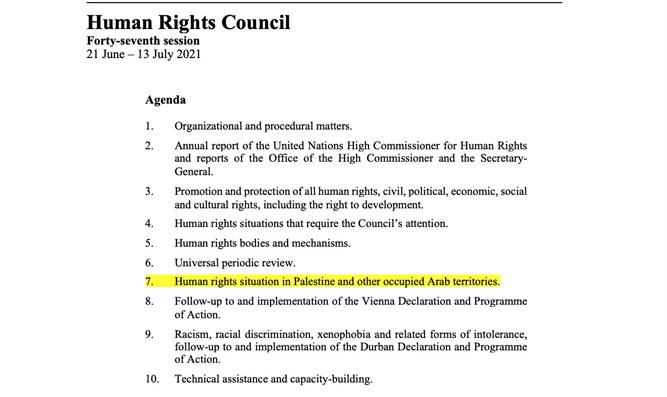 UN Human Rights Council agenda צילום:	Ten items are listed on the HRC’s agenda. The first three are largely procedural in nature; the next three are general in scope, and then comes item seven: “Human rights situation in Palestine and other occupied Arab territories.”Human rights abuses around the world are not addressed in the final three items on the list, either, which address “racism, racial discrimination, xenophobia…” in general terms.In short, no surprises. https://www.israelnationalnews.com/News/News.aspx/308400 06/19/2021 NEWS AM  - מודה אני - עומר אדם | צמד ילד# קליפ קאברhttps://www.youtube.com/watch?v=LGSoBr0Sxdw Read the Prophets & PRAY WITHOUT CEASING!That is the only hope for this nation!Genesis  31:36And Jacob was angry, and he argued with Laban. And Jacob answered and said to Laban, What is my transgression; what my sin that you have hotly pursued me? 37For you have felt around all my articles; what have you found from all the articles of your house? Set it here before my brothers and your brothers and let them decide between the two of us. 38Now I was with you twenty years. Your ewes and your she-goats have not failed to bear, and I have not eaten the rams of your flock. 39I did not bring to you the mangled; I replaced it. From my hand you exacted it, that stolen by day and that stolen by night.Palestinians clash with police on Temple Mount, amid fear of fresh Gaza fighting9 wounded in apparent riot near Al-Aqsa Mosque; violent clashes also reported in West Bank, near disputed Evyatar outpost, with 47 reported hurtBy Emanuel Fabian Today, 3:19 pm 	Palestinian worshipers clashed with Israeli police on Jerusalem’s Temple Mount on Friday afternoon, amid fears of renewed fighting with the Hamas terror group in the Gaza Strip over the situation in the Holy City.	Police said the clashes began after Friday afternoon prayers at the holy site in the Old City with a procession of several hundred people, dozens of whom refused to disperse when they arrived at the exit to the compound and began hurling rocks at police.	Nine Palestinians were wounded by officers’ sponge-tipped bullets and stun grenades, and at least one from a stone thrown by the crowd, according to the Palestinian Red Crescent. Three of the wounded were hospitalized, the organization said.	Police said they arrested 16 people for throwing stones and rioting.	Palestinian worshipers could be seen raising the Palestinian flag following the Friday prayers.	The clashes occurred after the Israel Defense Forces conducted airstrikes on Hamas targets throughout the Gaza Strip on Thursday night in response to ongoing arson attacks from the enclave.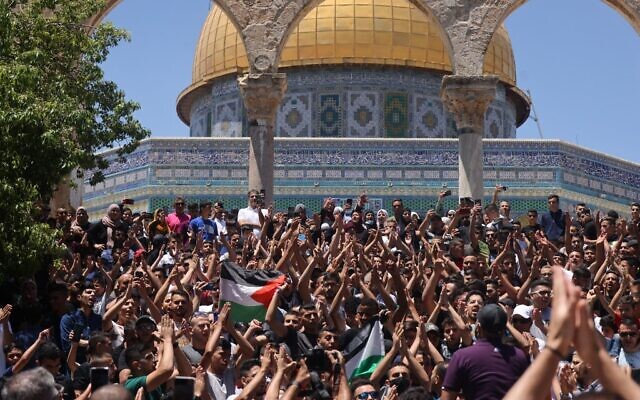 		Last month’s round of fighting with the Gaza-based terror groups came following violent clashes in Jerusalem.Palestinian terror groups tied May’s rocket fire from Gaza to unrest in the capital connected to both prayer on the Temple Mount during the Muslim holy month of Ramadan and the pending eviction of a number of Palestinian families from the Sheikh Jarrah neighborhood.Paletinians chant slogans following Friday prayers at the Al-Aqsa mosque compound atop the Temple Mount in Jerusalem, on June 18, 2021. (AHMAD GHARABLI / AFP)	Since the fighting ended, Hamas has repeatedly warned that it could reopen hostilities over developments in Jerusalem, and has responded with increased belligerence to plans for the march.	On Tuesday, thousands of Jewish nationalists marched through parts of Jerusalem’s Old City, with some chanting racist slogans, as Israel reportedly warned Hamas, via Egyptian mediators, of a tough and immediate response to any rocket fire from the Gaza Strip.  MORE- https://www.timesofisrael.com/amid-fears-of-renewed-fighting-palestinians-clash-with-police-on-temple-mount/ 'Police must do something before we are all dead'In just one day, the Arab sector suffered an assassination attempt caught on CCTV, the shooting of a local official, a brawl that ended in a stabbing and gunfire at a residential home; Ra'am made tackling this violence a priority when joining new coalition, but community is cautious on its successHassan Shaalan |  Published: 06.18.21 , 19:22 	A security camera on a city street in Arraba, an Arab town in northern Israel, captured two masked men shooting another man as he stepped outside of his car on Wednesday.	The video showed two men driving up to the victim, one of them firing a shot at him from close range. As the man tried to escape, one of the masked men chased him down the street and fired a second shot. The man fell to the ground, suffering moderate injuries.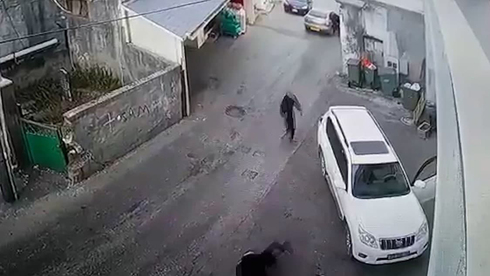 The shooting of a resident of Arraba on Wednesday was captured by security cameras	Meanwhile in Nazareth, an official in the local municipality was shot in his lower body and taken to a local hospital with moderate wounds.	Police have launched an investigation into whether the incident was connected to the victim's profession. The shooters remain at large.		Man suffers moderate wounds after being gunned down in Arraba on Wednesday 	Still on Wednesday, a 22-year-old man was shot in the Bedouin town of Tel Sheva, in the Negev Desert. He too was hospitalized with moderate wounds.	That evening, a 30-year old man, a resident of Nazareth who was under house arrest in Haifa, was seriously hurt when unknown assailants fired shots into the front yard of the home where was staying. 	Later still that night, three residents of the nearby Arab village of Beit Jann were taken to the Galilee Medical Center in Nahariya, suffering from stab wounds believed to be the result of a brawl.	And in the predominantly Bedouin city of Rahat, two men were shot and wounded Wednesday, one seriously, and taken to hospital in Be'er Sheva. 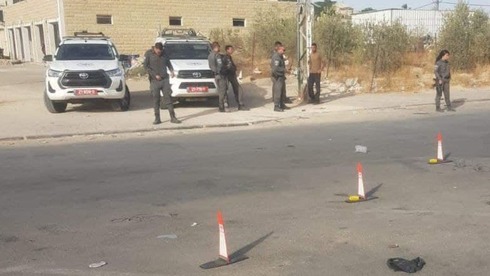 Security forces at the scene of a shooting in Rahat that left two men wounded, one seriously	This shocking amount of violence, all on one single, random day of the week, is what Arab citizens of Israel have been contending with in recent years.	When the Islamist Ra'am party joined the coalition, it said its priority was the establishment and implementation of a government plan to deal with the violent crime in Arab communities. 	Some residents of the communities where the violent attacks took place told Ynet that they were waiting to see whether the new government could make a difference. 	"We want to see if it is able to eliminate the crime," they said.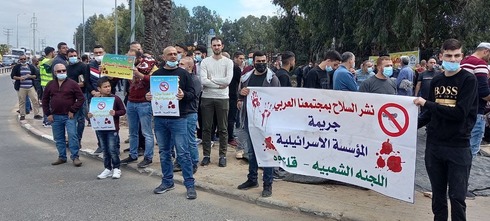 Members of Israel's Arab sector protesting against the violent crime in their communities 	But a resident of the Bedouin city of Rahat in the south said she was not optimistic.  "Personally, I am afraid to take my children to school or to the shops," she said.	"The shooting takes place during the day as well as at night and there is no end. We are all in danger. I want the police to catch the criminals and punish them before they kill us too."  https://www.ynetnews.com/magazine/article/ByHLmsOiu#autoplay US Defense Department approves replenishment of Israel's Iron Dome systemThe US Secretary of Defense announced during a Friday congressional session that the request for military assistance has been approved and the US will transfer the requested amount over to Israel.By ZACHARY KEYSER    JUNE 18, 2021 20:47	The United States has pledged to replenish and reinforce Israel's Iron Dome system following most recent escalation between Israel and allied terror groups in the Gaza Strip, which culminated with over 4,000 rockets being shot into Israeli territory.	Israel requested $1 billion from the United States to replenish the IDF’s inventory in early June, following the IDF's Operation Guardian of the Walls, when Defense Minister Benny Gantz will met with US Secretary of Defense Lloyd Austin and National Security Adviser Jake Sullivan to address reinforcing the Iron Dome system and Israel’s security and stability in the Middle East in a strategic dialogue.	Austin confirmed during a Thursday congressional session, addressing the Senate Appropriations Committee, that the request for military assistance has been approved by the Department of Defense for its 2022 budget and the US will look to transfer the total requested amount over to Israel following approval from Congress.	Austin said that the administration is working on clarifying the details and that politicians should expect a special budget request within the coming days. 	US Army General and Chairman of the Joint Chiefs of Staff Gen. Mark Milley also confirmed at the same Senate hearing that the Biden administration will call on Congress to approve the budget to replenish the Iron Dome system.	US President Joe Biden promised to replenish Israel's supply of Iron Dome interceptors and to help rebuild the Gaza Strip in a brief address he delivered at the White House shortly after the announcement that a ceasefire had been reached to end the 11 days of Israel-Gaza conflict.	During the address, the president explained that during the conflict, he held six conversations with former Prime Minister Benjamin Netanyahu with regard to steps to be performed after the ceasefire.	The two spoke of the Iron Dome system, which had saved the lives of countless Israelis, both Arabs and Jews, Biden explained. Israel has said that the system had a 90% success rate amid the rocket barrages.	"I assured him of my full support to replenish Israel's Iron Dome system to ensure its defenses and security in the future," Biden said.	Biden underscored that "the US fully supports Israel's right to protect itself against indiscriminate rocket attacks from Hamas and other Gaza terror groups that have taken the lives of innocent civilians in Israel." https://www.jpost.com/israel-news/us-approves-replenishment-of-israels-iron-dome-system-report-671422 Bennett said to ramp up engagement with US over its planned return to Iran dealNew PM reportedly ends predecessor’s ban on discussing details of accord with Washington; top former defense officials said to warn emerging agreement could be worse than 2015 dealBy TOI staff Today, 3:06 am 	Prime Minister Naftali Bennett is hoping to use the coming weeks, ahead of the inauguration of a new Iranian president, to hold talks with Washington in order to positively influence the expected US return to the nuclear deal with Iran, Channel 13 news reported Friday.	The report said Bennett has removed a ban by his predecessor, Benjamin Netanyahu, on Israeli officials discussing the details of the emerging renewed deal between the US and Iran.	Netanyahu had instructed security officials not to hold talks on the details of the deal with American officials, in an apparent effort to distance Israel from it.	Meanwhile a report in Haaretz Friday said Bennett has been warned by three former top defense officials that the emerging deal could be worse than the 2015 version. In a missive circulated in the government, the officials claim they have received “reliable and worrying information” that the US is “willing to accept a reduced accord that will see most of the sanctions set by the Trump administration since 2018 removed. In return, Iran will roll back only some of the steps it has taken since 2019 to promote its nuclear program.”	The missive by former Military Intelligence chief Aharon Zeevi-Farkash, and former top officials in the Israel Atomic Energy Commission claims Washington is willing to accept only partial limitations on Iran’s increased enrichment capacity and reduced UN inspections.	They say the US will likely rebuff criticism by asserting it will deal with such issues as part of a broader, improved accord that will be negotiated down the line, but express doubts that such a deal is feasible.	“Iran will be able to advance covertly and significantly reduce the time required to reach a nuclear arsenal,” they argue.	In a speech just before being sworn in as prime minister on Sunday, Bennett expressed staunch opposition to an American return to the 2015 nuclear deal limiting Iran’s nuclear program, maintaining Netanyahu’s hawkish stance toward Tehran — though parties that have spoken about keeping disagreements with the US behind closed doors will represent an overwhelming majority at the cabinet table.	Bennett said the Iranian nuclear program “is approaching a critical point.”	“Israel will not allow Iran to obtain nuclear weapons. Israel is not a party to the [international nuclear] deal and will maintain full freedom to act,” he said.	In a message to Washington, he added: “Renewing the nuclear deal is a mistake.” MORE-https://www.timesofisrael.com/bennett-said-to-ramp-up-engagement-with-us-over-its-planned-return-to-iran-deal/ Bennett tells Netanyahu to vacate official residence within 14 days — TVMeanwhile, coalition said planning to introduce legislation to regulate changeover at Balfour for the futureBy TOI staff Today, 3:57 am 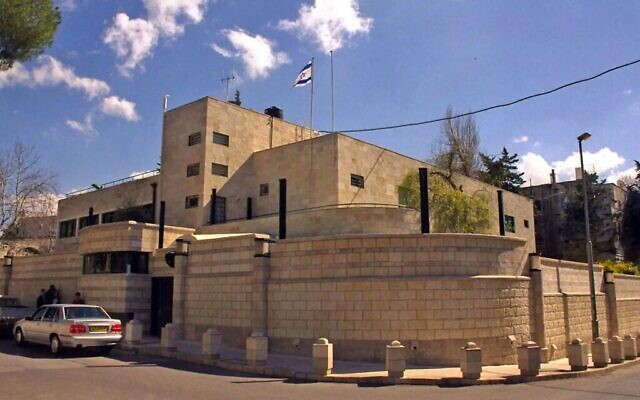 The Prime Minister's Residence on Balfour Street (Yaakov Saar / GPO)Prime Minister Naftali Bennett has conveyed to his predecessor Benjamin Netanyahu that he expects him to depart from the official prime minister’s residence in Jerusalem within 14 days, according to a Friday report.	Channel 12 also said the coalition plans to introduce legislation regulating the changeover at the official residence on Balfour Street for the future. Currently there are no set rules as to how quickly a former prime minister must vacate the premises.	Earlier Friday sources with knowledge of the matter said Netanyahu won’t be vacating the residence for at least several more weeks.	At the official residence, the Netanyahus are packing up and preparing to move to their private Caesarea residence, but this may take several weeks, the sources said.	They said that the family will only spend a number of months in Caesarea, while an apartment they own on the capital’s Azza Street is brought up to security standards. Once ready, the Netanyahus will move in there.	Netanyahu is also a part-owner of his late father’s home on Haportzim St. in the city, but apparently will not be moving into it with his family.	For the time being, Bennett, who was sworn in on Sunday, is living in his family’s home in Ra’anana.	A group that led anti-Netanyahu protests over the past year sent a letter to the Prime Minister’s Office on Tuesday threatening to petition the High Court of Justice if Netanyahu does not vacate the residence by June 27.	The letter was filed a day after former US ambassador to the UN Nikki Haley posted a picture with Netanyahu at the official residence, where he had hosted her along with Christians United For Israel founder John Hagee on Monday. The photo led to uproar, with critics demanding to know why the opposition chairman was continuing to use the residence for hosting foreign dignitaries. MORE- https://www.timesofisrael.com/bennett-tells-netanyahu-to-vacate-official-residence-within-14-days-tv/ Palestinians cancel deal for Israel to supply 1 million COVID vaccinesPA claims that expiration date on doses Israel has started to deliver is too close; Israel transferred first 100,000 inoculations on Friday after months of international pressureBy TOI staff and Agencies Today, 8:40 pm 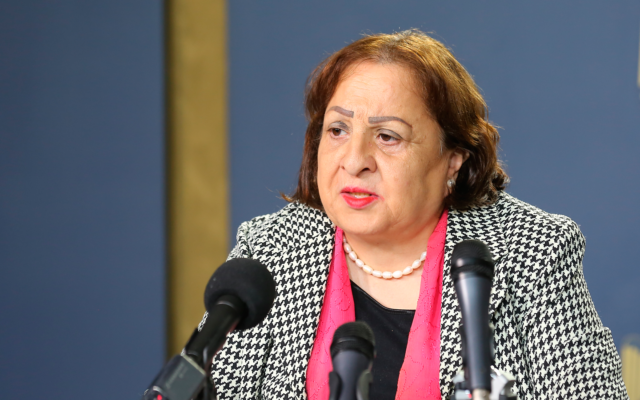 Palestinian Authority Health Minister Mai al-Kaila (WAFA)	The Palestinian Authority on Friday evening dramatically announced that it was canceling a deal in which Israel would supply it with some 1 million Pfizer vaccine doses to help with its floundering coronavirus vaccination campaign.		The PA said the doses, which Israel began shipping to the West Bank on Friday, are too close to expiring, however, Israeli officials insisted they were fine and should not be wasted.		“The competent teams in the ministry found that the vaccines we received today from Israel did not meet the specifications, so the government decided to return them,” said PA Health Minister Mai al-Kaila.	PA government spokesman Ibrahim Milhim said that Prime Minister Mohammad Shtayyeh has ordered the cancelation of the agreement and the return of the vaccines to Israel. He said the Palestinians would not accept “about-to-expire” vaccines from Israel.	PA officials had come under heavy criticism on social media after the agreement was announced earlier Friday, with Palestinians accusing them of accepting subpar vaccines and suggesting they might not be effective.	There was no immediate official Israeli reaction to the cancellation, which came after it was Shabbat in Israel, but Army Radio quoted a Health Ministry official as expressing incredulity.	“We don’t know what they want, the vaccines are fine,” the official said.	The Ynet news site said the vaccinations transferred to the Palestinians on Friday were good until the end of June and July, with Israel deliberately sending those first so they would not be wasted. The rest of the vaccines have a later expiration date and were good for several months.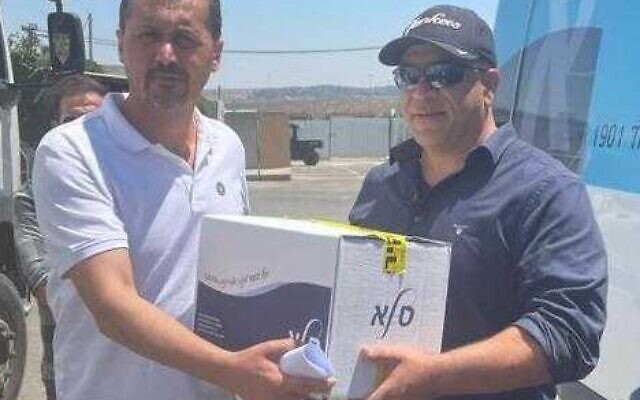 Israel begins the transfer of some 1 million vaccines to the Palestinian Authority on Friday June 18, 2021 (COGAT)	In announcing the agreement, Israel said the vaccines “will expire soon” without specifying the date.	Earlier Friday,  Prime Minister Naftali Bennett’s office said it would transfer doses for the Palestinians immediate use, and that in exchange, in September and October, Israel would receive shipments of Pfizer vaccines that were originally meant to go to the Palestinians.	“The plan was approved based on the fact that Israel’s current vaccine stockpile is sufficient for its current needs,” the PMO statement said.	A statement from the Health Ministry said Israel would deliver between one million and 1.4 million doses and would receive an identical number of doses in return.	A first batch of some 100,000 doses was transferred to the Palestinians on Friday.	The Israeli military’s Coordinator of Government Activities in the Territories, which administers Palestinian civilian affairs, said it had been working for several weeks to sign a deal with the Palestinian Authority.	Hand to hand: A first delivery of 100,000 Pfizer vaccines was transferred today by Israel to the Palestinian Authority. Over 1 million vaccines are scheduled to be transferred.???? Min of Health/Cogat pic.twitter.com/K0sI6spTC5— Alon Ushpiz (@AlonUshpiz) June 18, 2021	Health Minister Nitzan Horowitz spoke Friday with al-Kaila. 	“The coronavirus does not recognize borders or differences between peoples,” Horowitz tweeted. “This important move to swap vaccines is in all of our interests. I hope this move will lead to further cooperation between Israel and our Palestinian neighbors in other fields.”	Palestinians portrayed the agreement differently, saying Pfizer had suggested the transfer as a way of speeding up its delivery of 4 million doses that the PA had already paid for in an agreement reached directly with the drug company.	“This is not an agreement with Israel, but with the Pfizer company,” al-Kaila said earlier Friday, before the deal was called off, according to the official Wafa news agency.	Al-Kaila said that during three-way negotiations between the PA, Israel and Pfizer, Israel demanded that none of the vaccines be transferred to the Hamas-run Gaza Strip and that the contract not be signed by the State of Palestine.	She said the Palestinians refused both demands.	The move comes after Israel faced months of intense criticism from rights groups and medical professionals for its failure to significantly assist the Palestinians. MORE- https://www.timesofisrael.com/palestinians-cancel-deal-for-israel-to-supply-1-million-covid-vaccines/  [If the vaccines are good until the end of June or July they are still within their expiration date and should be safe and effective. Expiration dates are oftentimes relatively contrived and fairly early before the medications actually begin to loose effectiveness. This again is probably more of a political issue than it really is a medical issue. The “PA” will do most anything to try to defame Israel, even keep the vaccine from them when they actually think it works. – rdb]Money row threatening Egyptian mediation between Hamas, IsraelSides disagree over who should control international aid, aiming to keep terror groups from using it to rebuild military infrastructure after May 2021 conflict, while Jerusalem also insists progress on prisoner swap be condition for funding and materials needed for reconstruction of Gaza Mohammed al-Kassim/The Media Line | Published: 06.18.21 , 10:13 	The Egyptian efforts to solidify the cease-fire reached between Israel and Hamas last month after 11 days of fighting have hit a snag over money, threatening renewed escalation.	Cairo dispatched a delegation led by intel chief Abbas Kamel to help mediate a long-term truce and initiate plans for Gaza reconstruction. The delegation continued from Gaza to Israel and the West Bank for meetings with Israeli and Palestinian officials.	Palestinian officials put the cost of reconstruction at upwards of $300 million, with the U.S. promising to help in the rebuilding. But the inability to reach an agreement on who will control the financial aid and who will supervise reconstruction brought Cairo’s efforts to a standstill.	Dr. Mukhaimer Abu Saada, head of the Department of Political Science at Al-Azhar University in Gaza City, says the cease-fire is “still fragile and the situation is very tense."	“The crossings between the Gaza Strip and Israel are still closed for the most part, except for the entry of food; there is no entry of fuel or the Qatari grant,” he says.	With Israel’s approval, Qatar since 2018 has delivered millions of dollars in cash to Gaza’s Hamas rulers to pay for fuel for the Strip’s sole power plant and provide aid to tens of thousands of poverty-stricken families.	Eli Nesan, an Israeli political analyst and expert on the Israeli-Palestinian conflict, says that Israel is trying to contain Hamas and stop it from expanding its arsenal.	“The reason for preventing construction materials from entering [the Strip] is that Hamas will use these materials to rebuild the tunnels that were destroyed in the recent battle. As for letting the [Qatari] money enter, it makes no sense for this money to go through Hamas, which takes a large share of it for the purpose of developing and buying missiles,” he says.	Nesan says that Egyptian efforts to establish a long-term cease-fire are continuing, but “we hear threats from time to time from the leaders of the Hamas movement that negatively affect these efforts. The Flag March [by nationalist youths on Tuesday in Jerusalem] doesn’t harm the status of the Haram al-Sharif [the Temple Mount], but Hamas wants an excuse for incitement.”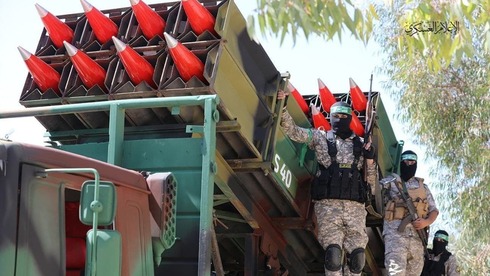 Members of the Hamas military wing display their rockets in a Gaza parade following the May conflict with Israel 	Hamas called the march the “detonator of an explosion for a new battle to defend Jerusalem and Al-Aqsa Mosque.” Its officials urged Palestinians to “mobilize” at Al-Aqsa and the Old City of Jerusalem. The march passed largely peacefully, with few incidents and a handful of arrests. 	Nesan says these threats by Hamas should not be tolerated. “It is inconceivable that Hamas will dictate its desires and decisions to Israel,” he says.	Abu Saada says Hamas may resort to old tactics to force Israel to accept the Egyptian mediation efforts, such its renewed launching of incendiary balloons from Gaza toward communities in southern Israel.	“More escalation is unlikely despite the tense situation; I do not think that the situation will so develop and return to the point of armed confrontation,” he says. 	Hamas has said that it is open to “indirect and rapid” negotiations with Israel on a prisoner exchange, but the two sides see different paths to reach that elusive agreement.	“The problem is that Israel wants to link the issue of reconstruction to the prisoner exchange file, and Hamas, for its part, is determined to separate this file from the issue of reconstruction,” says Abu Saada.	The stalemate in the negotiations is awkward for the Egyptians, who were tasked by the United States to oversee the process of stabilizing the truce and also lead reconstruction efforts.	“This is embarrassing for the Egyptians. On the one hand, they want to establish the ‘calm,’ and on the other hand, there is Israeli pressure on them to tighten the closure on Gaza. Egypt is now the one managing the rubble-removal issue, and it is an essential party in the reconstruction process,” Abu Saada says.	Egyptian President Abdel-Fattah el-Sisi pledged $500 million to rebuild the Gaza Strip and significantly upgrade the infrastructure there after much of it was left in ruins from May’s exchanges of Hamas rocket fire and devastating Israeli airstrikes.	For more than a decade, the impoverished Palestinian coastal enclave has been subjected to strict Israeli blockade that limits the passage of people and goods, as well as similar restrictions imposed by Egypt.	U.S. President Joe Biden has promised that Washington will work with the United Nations on delivering humanitarian and reconstruction aid to Gaza, with measures in place against funds being used to arm Hamas, which the West deems a terrorist group. https://www.ynetnews.com/magazine/article/H1M6bgUiO  [Unless there is strict control on the funds going into Gaza you can bank on the fact that it will be used to advance their terror machine and make rockets – rdb]Venting frustrations at leadership, Iranians stay away from presidential pollTurnout expected to be among lowest in Islamic Republic’s history as would-be voters express apathy over stunted candidate field seemingly designed to hand win to hardliner RaisiBy Agencies Today, 10:23 pm 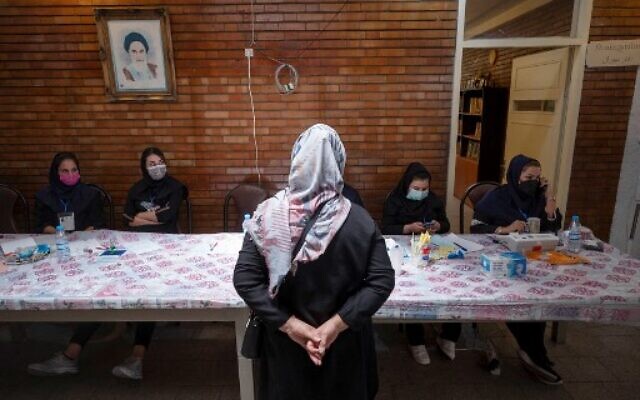 An Iranian Christian woman waits to register before voting at a polling station located in a school for Tehran's minority Christian community, on the day of the Islamic republic's presidential election on June 18, 2021. (MORTEZA NIKOUBAZL / AFP)	TEHRAN, Iran — Turnout in Iran’s presidential election appeared to be far lower than compared to previous elections by early afternoon Friday, as Iranians frustrated by authorities’ disqualification of all but a few candidates and government disfunction voted to stay home rather than cast ballots in the election many consider to have already been decided.	Opinion polling by state-linked organizations along with analysts indicated that judiciary chief Ebrahim Raisi — a hard-line protege of Supreme Leader Ayatollah Ali Khamenei — was the front-runner in a field of just four candidates, whittled down by authorities disqualification of nearly all of his strongest competition.	Former Central Bank chief Abdolnasser Hemmati was running as the race’s moderate candidate but hasn’t inspired the same support as outgoing President Hassan Rouhani, who is term-limited from seeking the office again.	The disqualifications of almost all of the candidates who originally entered the field had fueled apathy and calls for a boycott, and turnout appeared much lighter than in the last election in 2017.	State television offered tight shots of polling places, several of which seemed to have only a handful of voters in the election’s early hours.	Those passing by several polling places in Tehran said they similarly saw few voters.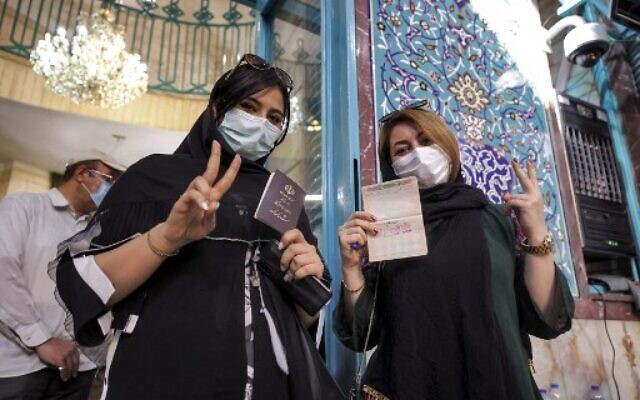 Women voters pose with their stamped national identity booklets (Shenasnameh) after voting at a polling station in Iran’s capital Tehran on June 18, 2021, during the 2021 presidential election. (ATTA KENARE / AFP)	Pictures of often flag-waving voters in Iran dominated state TV coverage, but away from the polling stations some voiced anger at what they saw as a stage-managed election.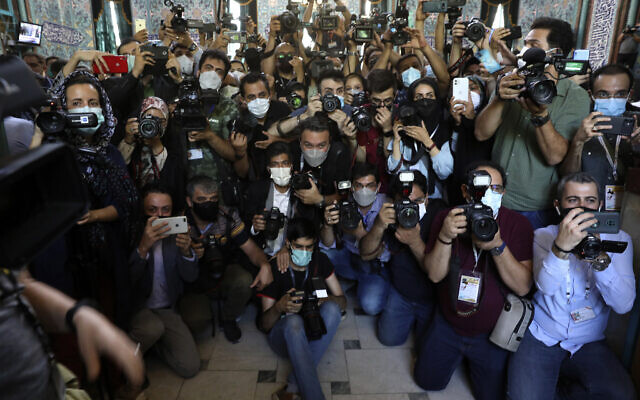 Photographers and cameramen wait for the arrival of a candidate for the presidential election Abdolnasser Hemmati, former Central Bank chief, at a polling station in Tehran, Iran, Friday, June 18, 2021. (AP/Vahid Salemi)	“Whether I vote or not, someone has already been elected,” scoffed Tehran shopkeeper Saeed Zareie, referring to pre-election vetting that barred all but seven of the more than 600 hopefuls. “They organize the elections for the media.”	In addition to the disqualifications, voter apathy has also been fed by the devastated state of the economy and subdued campaigning amid a months-long surge in coronavirus cases. In images on state TV, poll workers wore gloves and masks, and some wiped down ballot boxes with disinfectants.	“I’m not a politician, I don’t know anything about politics,” said Tehran car mechanic Nasrollah. “All families are now facing economic problems. How can we vote for these people who did this to us? It’s not right.”	Out of an initial field of almost 600 hopefuls for the presidency, only seven — all men — were approved to run by the Guardian Council, a body of 12 clerics and jurists. Two days before polling day, three approved candidates dropped out of the race.	Among those disqualified were former parliament speaker Ali Larijani and populist ex-president Mahmoud Ahmadinejad, who was among those calling for a boycott.	If elected, Raisi would be the first serving Iranian president sanctioned by the US government even before entering office, over his involvement in the mass execution of political prisoners in 1988, as well as his time as the head of Iran’s internationally criticized judiciary — one of the world’s top executioners.	It also would put hard-liners firmly in control across the Iranian government as negotiations in Vienna continue to try to save a tattered deal meant to limit Iran’s nuclear program at a time when Tehran is enriching uranium at its highest levels ever, though still short of weapons-grade levels.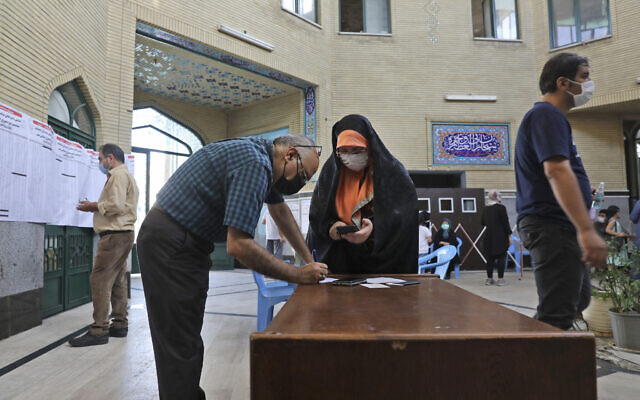 A couple fill out their ballot papers at a polling station during the presidential elections in Tehran, Iran, Friday, June 18, 2021. (AP/Vahid Salemi)	Tensions remain high with both the US and Israel, which is believed to have carried out a series of attacks targeting Iranian nuclear sites as well as assassinating the scientist who created its military atomic program decades earlier.	Whoever wins will likely serve two four-year terms and thus may be at the helm at what could be one of the most crucial moments for the country in decades — the death of the 82-year-old Khamenei. Already, speculation has mounted that Raisi may be a contender for the position, along with Khamenei’s son, Mojtaba.	Polls opened at 7 a.m. local time for the vote, which is slated to go until midnight local time and may be extended by two hours.	Results are expected around noon Saturday. If no clear winner emerges, a runoff will be held on Friday next week.Iran’s Supreme Leader Ayatollah Ali Khamenei casts his vote for the presidential election at a polling station in the capital Tehran, on June 18, 2021. (Atta KENARE / AFP)	Khamenei cast the first vote from Tehran, urging the public to take part.	“Through the participation of the people the country and the Islamic ruling system will win great points in the international arena, but the ones who benefit first are the people themselves,” Khamenei said. “Go ahead, choose and vote.”	Raisi, wearing a black turban that identifies him in Shiite tradition as a direct descendant of Islam’s Prophet Muhammad, voted from a mosque in southern Tehran, waving to those gathered to cast their own ballots. The cleric acknowledged in comments afterward that some may be “so upset that they don’t want to vote.”	“I beg everyone, the lovely youths, and all Iranian men and women speaking in any accent or language from any region and with any political views, to go and vote and cast their ballots,” Raisi said.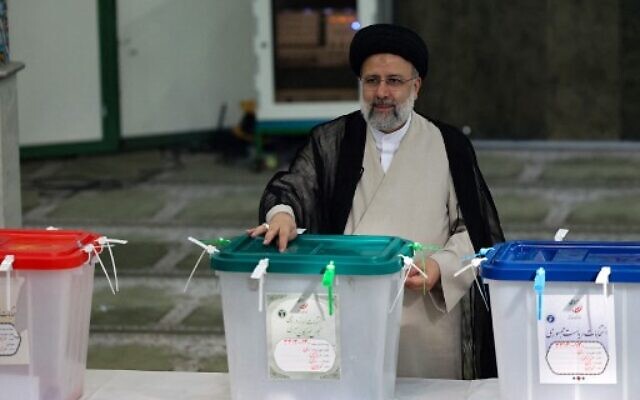 Iranian ultraconservative cleric and presidential candidate Ebrahim Raisi casts his ballot for the presidential election, in the capital Tehran, on June 18, 2021. (ATTA KENARE / AFP)	But few appeared to heed the call. There are more than 59 million eligible voters in Iran, a nation home to over 80 million people. However, the state-linked Iranian Student Polling Agency has estimated a turnout will be just 44%, which would be the lowest ever since the country’s 1979 Islamic Revolution.	Just over 12 hours into voting, nationwide turnout had reached 37%, reported the FARS news agency, as overseas Iranians also cast their ballots in Iraq, Kuwait, Lebanon and elsewhere.	Fears about a low turnout have some warning Iran may be turning away from being an Islamic Republic — a government with elected civilian leadership overseen by a supreme leader from its Shiite clergy — to a country more tightly governed by its supreme leader, who already has final say on all matters of state and oversees its defense and atomic program.	“This is not acceptable,” said former president Mohammad Khatami, a reformist who sought to change the theocracy from the inside during his eight years in office. “How would this conform to being a republic or Islamic?”	Despite the widespread apathy, many queued to vote at schools, mosques and community centers. MORE- https://www.timesofisrael.com/venting-frustrations-at-leadership-iranians-stay-away-from-presidential-poll/  Guterres reelected UN chief; Erdan urges him to work to end anti-Israel biasGeneral Assembly unanimously elects Portuguese diplomat to a second four-year term; Guterres calls on nations ‘to do everything we can to overcome current geostrategic divides’By Edith M. Lederer and TOI staff Today, 7:24 pm 	UNITED NATIONS (AP) — The UN General Assembly unanimously elected Antonio Guterres to a second term as secretary-general on Friday, giving him another five years at the helm of the 193-member organization at a time a deeply divided world faces numerous conflicts, the growing impact of climate change, and a pandemic still circling the globe.	Ambassadors in the assembly chamber burst into applause as Assembly President Volkan Bozkir announced Guterres’ re-election by “acclamation,” without a vote. Just before the announcement, Estonia’s UN Ambassador Sven Jurgenson, the current Security Council president, read a resolution adopted by the 15-member council recommending Guterres for a second term.	Israeli Ambassador to the UN Gild Erdan congratulated Guterres and said he hoped he would continue to work to end anti-Israel bias at the world body.	“I hope you will work to stamp out bias in the halls of the UN and ensure its work becomes more effective. I wish you continued success in your role. Good luck!” Erdan tweeted.	Under the UN Charter, the General Assembly appoints the secretary-general on the recommendation of the Security Council.	Guterres was the only candidate nominated by a UN member state, his home country Portugal where he previously served as prime minister, and the country’s current president, Marcelo Rebelo de Sousa, was in the assembly chamber to watch the event.	Congratulations Antonio Guterres on being re-elected as UN Secretary General. I hope you will work to stamp out bias in the halls of the UN and ensure its work becomes more effective. I wish you continued success in your role. Good luck! pic.twitter.com/iDT9G6gSRd— Ambassador Gilad Erdan גלעד ארדן (@giladerdan1) June 18, 2021	Immediately after his re-election, Guterres took the oath of office and delivered an address urging UN member nations “to do everything we can to overcome current geostrategic divides and dysfunctional power relations.” 	“There are too many asymmetrics and paradoxes,” he said. “They need to be addressed head on.”	Guterres expressed hope that “what we are living through today in terms of mistrust is, I hope, an aberration but it cannot become the norm.”	He pledged to “give it my all to ensure the blossoming of trust between and among nations, large and small, to build bridges and to engage relentlessly in confidence building” — and to “seek to inspire hope that we can turn things around, that the impossible is possible.” https://www.timesofisrael.com/guterres-reelected-un-chief-erdan-urges-him-to-work-to-end-anti-israel-bias/ Parent-led rebellion against Critical Race Theory storming school boards across AmericaDemanding accountability for what is being taught to childrenBy WND News Services Published June 18, 2021 at 12:54pm  By Mary Margaret Olohan Daily Caller News Foundation	A parent-led rebellion against Critical Race Theory is storming school boards across the country and demanding accountability for what is being taught to American children.	At least 165 local and national groups have formed to combat Critical Race Theory (CRT) instruction in schools across the U.S., an NBC analysis found. Many of these groups were founded by parents appalled to discover what was being taught to their children. Their advocacy has launched small town CRT debates onto the national stage, spurring far-left activists and establishment media outlets to accuse conservatives of ignorance and in some cases, racism.	“Parents are right to revolt against critical race theory in the classroom,” senior fellow at the Manhattan Institute and anti-CRT writer Christopher Rufo told the Daily Caller News Foundation. “Children are not inherently ‘oppressors’ and should not be implicated for historical crimes on the basis of their race. That’s the kind of propaganda that belongs in a Soviet history museum—not American K-12 classrooms.”Bottom of FormWhat Is Critical Race Theory?	CRT holds that America is fundamentally racist, yet it teaches people to view every social interaction and person in terms of race. Its adherents pursue “antiracism” through the end of merit, objective truth and the adoption of race-based policies.	Proponents of CRT defend the theory by saying that it offers needed critiques of “how the social construction of race and institutionalized racism perpetuate a racial caste system that relegates people of color to the bottom tiers.” In the aftermath of the death of George Floyd, elements of CRT have begun to appear in schools across the nation, identifiable through buzzwords such as “systemic racism,” “racial equity,” “anti-racism,” or “implicit bias.”	“School systems are teaching material that affirms Critical Race Theory’s main ideas when they recommend teachers ‘decolonize’ their curriculum by counting the races of different textbook authors,” Jonathan Butcher, a Will Skillman Fellow in Education at The Heritage Foundation, told the DCNF, referring to Washington, D.C. school equity materials.Butcher also highlighted school districts “asking teachers to adjust homework assignments according to a child’s skin color,” teaching “that Americans who are white have unfair privileges and the ‘legacy of white supremacy endures,'” and separating students “into affinity groups by race for school activities.”	“As state lawmakers consider the issue, policymakers should say that no public institution can compel any teacher or student to affirm or profess belief in any idea that violates the Civil Rights Act, including the idea that individuals should receive certain benefits or sanctions based on the color of their skin,” Butcher said.	Parents across the nation have been appalled to see elements of CRT taught to their children, activists told the DCNF, but the content can be difficult to define or track down. Like progressive gender ideology taught to students in sex education, elements of CRT are not only present in equity programs but have also seeped into other elements of public school programs.	Parents who report CRT in schools often aren’t able to put a name to the alarming practices they are seeing implemented, Parents Defending Education Director of Outreach Erika Sanzi told the DCNF, but they come with stories of students being separated by race during the school day or young students being forced to label their social identities.
	“Children are suddenly needing to lay out their race, their gender, their sexual orientation, their nation of origin, their religion, whether or not they identify as the sex they were born with,” Sanzi said, “and then they learn that all of these identities either fall into it to be a category of like an oppressor or oppressed.”
	School districts, such as Loudoun County Public School Systems, often side-step parent’s accusations by pretending the problem does not exist — by insisting that they are not implementing CRT. But parents and activists say that the elements of CRT are evident in trainings, in classes, in conversations about diversity and equity and in reading materials that are chosen for class, such as books by critical race theorists like Ibram X Kendi and Robin DiAngelo.
So What Does Critical Race Theory Look Like In Practice?
	Some schools enforce bias response teams that encourage students and teachers to report one another for infractions of CRT teachings — a practice compared to tactics perpetrated by Mao Zedong’s communist China.
	Parents Defending Education released documents earlier this month showing that the leaders at Massachusetts’ Wellesley Public School have been pushing both teachers and students to report on one another for “incidents of bias” or “or any concerning pattern of biased behavior,” the National Review reported.
	Included in the documents are the school policy on “Responding to Incidents of Bias or Discrimination” as well as slides from a staff equity training course, according to the publication. The school suggested disciplining students who violate the policy through “detention, suspension, or other restorative responses that require them to acknowledge their responsibility and minimize its impact.”
	The Fifth Circuit Court of Appeals ruled last year against a similar policy at the University of Texas involving an “elaborate investigatory and disciplinary apparatus to suppress, punish, and deter speech that other students deem ‘offensive,’ ‘biased,’ ‘uncivil,’ or ‘rude.'” The court ruled that the UT policy “represents the clenched fist in the velvet glove of student speech regulation.”
	During a Loudoun County school board meeting in early June, a mother who fled communist China highlighted similarities between China’s class propaganda and the way in which students and teachers are encouraged to report on one another for CRT infractions.
	“During the cultural revolution, I witnessed students and teachers turn against each other,” she said. “We changed school names to be politically correct. We were taught to denounce our heritage. The Red Guards destroyed anything that is not communist: oaths, statues, books, and anything else.”
	“We are also encouraged to report on each other just like the student equity ambassador program and the bias reporting system,” she continued. “This is indeed the American version of the Chinese cultural revolution. Critical Race Theory has its roots in cultural Marxism. It should have no place in our schools.”
	Parents Take A Stand Against Critical Race Theory
	On June 4, Californians for Equal Rights Foundation (CFER) organized a rally to protest outside a Poway Unified School District (PUSD) meeting. Parents and activists specifically took issue with the school’s Racial Equity & Inclusion plan, as well as its Ethnic Studies and Ethnic Literature courses.
	In a press release, CFER said that PUSD includes the writings of CRT theorists like Kendi, “propagating a hypothesis that system racism permeates US society” and “advocating student activism as central to its curriculums.” The activist group criticized PSUD officials for denying that the school teaches CRT, calling this dismissal “dishonest” and intended to “insult genuine grassroots opposition.”
	“PUSD’s proposed Ethnic Studies and Ethnic Literature curriculums are full of well-known CRT buzzwords and concepts like systemic oppression, intersectional identities, and ‘anti-racism,’ with the content focused on someone’s ‘lived experiences’ rather than on data, evidence, or objective measures,” CFER President Frank Xu said in a statement.
	“This CRT-based content is intended to indoctrinate students with a politicized and divisive ideology demanding race-based equal outcomes,” he added. “Race-based treatment is completely contrary to our Constitutional guarantees of equal treatment and equality before the law.”
	“To defend our Constitution, and these guarantees that facilitated our national progress, we must oppose all theories and practices that promote a race-based worldview,” Xu said.
	Parents in Loudoun County, Virginia, rallied Saturday to protest against the school district’s increasingly divisive CRT policies. Loudoun County Public School Systems has come under fire for not only its progressive teachings on sex and gender but also for its equity plan promising “a racially conscious, identity-affirming and culturally responsive learning space for every student and employee” — a plan that parents say is laced with CRT.
	Loudoun’s chaotic situation has greatly escalated over the past several months. The Daily Wire reported in March that current and former teachers and parents in Loudoun formed a group called “Anti-Racist Parents of Loudoun County” and compiled a long list of parents who the group suspected disagreed with the school’s progressive agenda.
	Since then, parents continue to emotionally condemn the school for its policies in public meetings, clips of which often go viral.
	These incidents are prompting parents to turn to activism groups — or become activists themselves. Across the country, activist groups have sprung up, including the 1776 Project PAC, Southlake Families in Texas, Education First Alliance in North Carolina, Awake Illinois and the Virginia groups Fight for Schools and Stand Up Virginia.
	“Maybe they don’t know how to get it in the right hands, but we do,” Parents Defending Education President Nicole Neily said in March of the parents clamoring to expose the progressive content. “We know a lot of reporters, and we’re happy to share those things.”
	In Pennsylvania, Elana Yaron Fishbein pulled her children out of Gladwyne Elementary School when she found that the school was teaching them about privilege and justice during the last week of classes, NBC reported.
	Fishbein sent a letter to the school superintendent accusing the school of carrying out a “plan to indoctrinate the children into the ‘woke’ culture.” When she didn’t hear back, she launched her own organization to safeguard education: No Left Turn in Education. The group grew rapidly after she discussed her experiences on Tucker Carlson Tonight and now has 30 chapters in 23 states.
	“The schools have been hijacked,” she said, according to NBC. “Our kids are captive audiences. And they think they can do whatever they want with our kids.”
	Republicans Take Action Against CRT
	Local outrage against CRT has spread to state lawmakers, to governors and in some cases, to Capitol Hill. Republican lawmakers across the country have begun passing legislation banning CRT in schools: Florida’s state Board of Education banned CRT from classrooms as recently as Thursday.
	“You can put lipstick on a pig and it’s still a pig,” Republican Florida Gov. Ron DeSantis, who has frequently condemned CRT, said in May. “It’s offensive to the taxpayer that they would be asked to fund critical race theory, that they would be asked to fund teaching kids to hate their country and to hate each other.”
	Idaho became the first state to ban CRT in April through House Bill 377, the “Dignity And Nondiscrimination In Public Education,” which prohibits public schools and universities from compelling students to “affirm, adopt, or adhere to” teachings often found in CRT instruction.
	Former President Donald Trump’s Office of Management and Budget director Russ Vought launched an anti-CRT toolkit only last week to help parents identify and combat elements of CRT in their children’s schools.
	Vought, who leads Citizens for Renewing America, explained to the DCNF that because CRT sometimes operates subtly, the guide equips parents to be on the alert for buzzwords such as “anti-racism,” “anti-bias training,” “anti-blackness,” “anti-meritocracy,” “obtuse meritocracy,” “collective guilt,” “colorism” and more.
	“This guide is meant for anyone of any knowledge and experience level who is concerned about what children are being taught and how they are being treated,” the tool kit begins, “with an emphasis on making the banning of Critical Race Theory (CRT) the central theme by which you reclaim your schools.”
Critical Race Theory: The Media’s Darling
	Since conservatives, parents and Republican lawmakers across the country have begun to take action against this burgeoning ideology, far-left activists and establishment media outlets have begun claiming that conservatives don’t actually know or understand what CRT is — and that anyone who opposes the CRT agenda opposes teaching children about slavery.
	“The media is perpetuating myths about critical race theory in the same way that they perpetuated the myths that ‘Antifa is just an idea,’ by denying the record of real-world harm that critical race theory has wrought in American classrooms,” Rufo told the DCNF. “My reporting on critical race theory in education has delivered 250 million direct media impressions, but outlets like NBC News refuse to cover the substance of this work because they want to defend critical race theory at all costs, and these concrete stories controvert their pre-manufactured narrative.”
	And with all of their mortal panic that white & nonwhite kids might discover that this country indeed has a violent history which explains a lot of our national pathologies — and yes, some heroic parts too — the critical race theory hysterics still CAN’T EVEN DEFINE WHAT IT IS.
	— Joy-Ann (Pro-Democracy) Reid ???? (@JoyAnnReid) June 11, 2021
	New York Times journalist Nikole Hannah-Jones, the lead author of the 1619 Project, said that CRT reporting should note that there is “a well-planned Republican misinformation strategy” around CRT and MSNBC host Joy Reid said CRT opponents would rather teach that “slavery was actually a blessing and there is no racism.”
	Almost none of this reporting actually defines critical race theory, a clear indication that the reporters reporting on it do not actually really know what it is, nor does it question why everyone is “suddenly” talking about a legal theory that has been around for decades.
	— Ida Bae Wells (@nhannahjones) June 9, 2021
	Slate published an interview with CRT proponent Kendi accusing conservatives of not knowing what CRT is.
	Conservatives want to cancel critical race theory. But they don’t know what it is. https://t.co/sArEQ3SOfK
	— Slate (@Slate) June 12, 2021
	“Personally, I think that Republicans specifically chose to attack critical race theory because they felt that they could define it more easily than other terms,” Kendi told Slate. “Since they couldn’t come out and say, ‘Oh, those people who are challenging systemic racism are a problem.’ They couldn’t say, ‘Those anti-racists are a problem.’ So they’re defining critical race theory at the same time they are attacking it, and critical race theorists are like, ‘That’s not how we define it.'”
	An NBC News story published June 15 accused activists and Republicans of seizing on anti-CRT sentiment, “rushing in to support the anti-critical race theory parent activists, hoping that these local battles will mobilize conservative voters in next year’s midterms and beyond.”
	The NBC story describes CRT as simply “the academic study of racism’s pervasive impact” without offering any discrete or specific examples of what its principles look like in practice. The article then accused critics of attempting to “disrupt lessons on race and gender.”	“Reinforced by conservative think tanks, law firms and activist parents, these groups have found allies in families frustrated over Covid-19 restrictions in schools and have weaponized the right’s opposition to critical race theory, turning it into a political rallying point,” wrote NBC reporters Tyler Kingkade, Ben Collins, and Brandy Zadrozny.Critical Race Theory is the new antifa and its just so frustrating to see this boogeyman political tactic work over and over again.— Brandy Zadrozny (@BrandyZadrozny) June 11, 2021	“The groups swarm school board meetings, inundate districts with time-consuming public records requests and file lawsuits and federal complaints alleging discrimination against white students,” the NBC story said. “They have become media darlings in conservative circles and made the debate over critical race theory a national issue.”	NBC also shared the common defense of school districts — the districts say they are not teaching CRT and that backlash is unjustified. The news outlet shared perspective from the adults who ran the “Anti-Racist Parents of Loudoun County” Facebook group that targeted parents in Loudoun.	“The national attention that has been shined on this is just ridiculous,” Jamie Neidig-Wheaton, the Facebook group’s white administrator, told NBC News. “I get that white people don’t want their kids going to school and being told their parents are racist, but it’s not happening — it’s made up.”	“Parents who faced threats have scrubbed their social media profiles and taken down yard signs that read ‘Black Lives Matter,'” the NBC reporters wrote. “Some said they are planning to sell their houses and move. Several members of the anti-racist Facebook group, including Black parents, declined to speak on the record for fear of receiving more harassment.” https://www.wnd.com/2021/06/parent-led-rebellion-critical-race-theory-storming-school-boards-across-america/ [This entire process is simply more socialist/communist leftist garbage to divide and conquer the USA and its patriotic populace and when they are challenged, the media screams and throws stones an anyone who would dare question the so called ‘experts’ – rdb]Biden dumping illegal-alien youth across nation without notice'Heartland' now 'paying the price' for administration's anti-Trump policyBy Art Moore Published June 18, 2021 at 1:54pm 	With little or no notice to local officials, the Biden administration is placing in towns across the nation young illegal aliens who are part of the massive surge in border crossings.	Sen. Todd Young, R-Ind., told the Washington Examiner's "Secrets" column the development is the "reckless" result of Biden's effort to erase President Trump's immigration legacy.	"The administration's only giving lip service to our border crisis," he said. "They think that simply asking migrants not to illegally enter our country is sufficient when clearly it’s not, and the continued crippling influx at the border proves it’s not."	Vice President Kamala Harris' refusal to go to the border despite being designated Biden's border czar is further proof, the senator said.	Young, who is running for reelection in 2022, served on the border as a U.S. Marine Corps intelligence officer during the Clinton-era immigration crisis.	Noting a 45% surge in unaccompanied illegal alien minors being sent to Indiana, he described the situation he recently observed at the border.	"The cartels traffic individuals, first by plane, and then, they load young children and others into these vehicles and drive them to these designated drop-off points." he said.	"It was like observing clown cars drive up to one of these designated drop-off points and unload. You had the coyotes, members of the cartel, in front, and behind them were illegals, many of which, perhaps, most of which were children. And it was brazen."	 	Iowa Gov. Kim Reynolds and Tennessee Gov. Bill Lee have asked Congress to investigate the Biden administration's handling of the unaccompanied minors, the Examiner's Paul Bedard reported.	"These experiences sow seeds of mistrust in our communities, and work to intentionally subvert the will of the people for a secure border and a clear, lawful immigration process," they said in a letter to a Senate committee.	The governors also expressed concern about the number of migrants from countries designated as sponsors of terrorism.	Young said that Biden's administration's immigration policy appears to be driven by its "viscerally dislikes" of Trump.	"And that led them to recklessly repeal President Trump's important and effective border policies," said Young. "	And now, all of America's paying the price, and I will say this is being felt across the heartland as well."https://www.wnd.com/2021/06/biden-dumping-illegal-alien-youth-across-nation-without-notice/  Questions About the FBI's Role in 1/6 Are Mocked Because the FBI Shapes Liberal Corporate MediaThe FBI has been manufacturing and directing terror plots and criminal rings for decades. But now, reverence for security state agencies reigns.	The axis of liberal media outlets and their allied activist groups — CNN, NBC News, The Washington Post, Media Matters — are in an angry uproar over a recent report questioning the foreknowledge and involvement of the FBI in the January 6 Capitol riot. As soon as that new report was published on Monday, a consensus instantly emerged in these liberal media precincts that this is an unhinged, ignorant and insane conspiracy theory that deserves no consideration.	The original report, published by Revolver News and then amplified by Fox News’ Tucker Carlson, documented ample evidence of FBI infiltration of the three key groups at the center of the 1/6 investigation — the Oath Keepers, the Proud Boys, and the Three Percenters — and noted how many alleged riot leaders from these groups have not yet been indicted. While low-level protesters have been aggressively charged with major felonies and held without bail, many of the alleged plot leaders have thus far been shielded from charges.	The implications of these facts are obvious. It seems extremely likely that the FBI had numerous ways to know of any organized plots regarding the January 6 riot (just as the U.S. intelligence community, by its own admission, had ample advanced clues of the 9/11 attack but, according to their excuse, tragically failed to “connect the dots”). There is no doubt that the FBI has infiltrated at least some if not all of these groups — which it has been warning for years pose a grave national security threat — with informants and/or undercover spies. It is known that Proud Boys leader Enrique Tarrio has served as an FBI informant in the past, and the disrupted 2020 plot by Three Percenters members to kidnap Gov. Gretchen Whitmer (D-MI) was shaped and driven by what The Wall Street Journal reported were the FBI’s “undercover agents and confidential informants.”  	What would be shocking and strange is not if the FBI had embedded informants and other infiltrators in the groups planning the January 6 Capitol riot. What would be shocking and strange — bizarre and inexplicable — is if the FBI did not have those groups under tight control. And yet the suggestion that FBI informants may have played some role in the planning of the January 6 riot was instantly depicted as something akin to, say, 9/11 truth theories or questions about the CIA’s role in JFK’s assassination or, until a few weeks ago, the COVID lab-leak theory: as something that, from the perspective of Respectable Serious Circles, only a barely-sane, tin-foil-hat-wearing lunatic would even entertain.	This reaction is particularly confounding given how often the FBI did exactly this during the first War on Terror, and how commonplace discussions of this tactic were in mainstream liberal circles. Over the last decade, I reported on countless cases for The Guardian and The Intercept where the FBI targeted some young American Muslims they viewed as easily manipulated — due to financial distress, emotional problems, or both — and then deployed informants and undercover agents to dupe them into agreeing to join terrorist plots that had been created, designed and funded by the FBI itself, only to then congratulate themselves for breaking up the plot which they themselves initiated. As I asked in one headline about a particularly egregious entrapment case: “Why Does the FBI Have to Manufacture its Own Plots if Terrorism and ISIS Are Such Grave Threats?” MORE-https://greenwald.substack.com/p/questions-about-the-fbis-role-in Here's What the Chinese Defector Has Reportedly Given Us About COVID...But Also on Joe and Hunter BidenMatt Vespa	Posted: Jun 18, 2021 6:00 AM
		As the media laments being totally wrong about the COVID lab leak theory, more details are coming out about the Chinese defector who has been taken into US custody. The man alleges that he has knowledge about a slew of chinse bioweapons programs and COVID. He alleges that the current pandemic was caused by a lab leak, and that bats were the real cover-up story. The defector alleges that while the lab leak was an accident, it was allowed to spread. Our friends at RedState wrote about this first, but Jen Van Laar has a new development. The identity of the defector has been confirmed and he’s a high-ranking intelligence official with the People’s Republic of China:
	Matthew Brazil and Jeff Stein at Spy Talk reported on the “rumor,” and gave the name and background of the rumored defector:
	Chinese-language anti-communist media and Twitter are abuzz this week with rumors that a vice minister of State Security, Dong Jingwei (???) defected in mid-February, flying from Hong Kong to the United States with his daughter, Dong Yang.
	Dong is, or was, a longtime official in China’s Ministry of State Security (MSS), also known as the Guoanbu. His publicly available background indicates that he was responsible for the Ministry’s counterintelligence efforts in China, i.e., spy-catching, since being promoted to vice minister in April 2018. If the stories are true, Dong would be the highest-level defector in the history of the People’s Republic of China.
	RedState’s sources confirmed that the defector is, in fact, Dong, that he was in charge of counterintelligence efforts in China, and that he flew to the United States in mid-February, allegedly to visit his daughter at a university in California. When Dong landed in California he contacted DIA officials and told them about his plans to defect and the information he’d brought with him. Dong then “hid in plain sight” for about two weeks before disappearing into DIA custody.
	[…]
	Based on conversations with sources familiar with the information Dong has already provided and its quantity and reliability, that’s simply not the case. Not only does Dong have detailed information about China’s special weapons systems, the Chinese military’s operation of the Wuhan Institute of Virology and the origins of SARS-CoV-2, and the Chinese government’s assets and sources within the United States; Dong has extremely embarrassing and damaging information about our intelligence community and government officials in the “terabytes of data” he’s provided to the DIA.[…]In addition, Dong has provided DIA with the following information:Early pathogenic studies of the virus we now know as SARS-CoV-2Models of predicted COVID-19 spread and damage to the US and the worldFinancial records detailing which exact organizations and governments funded the research on SARS-CoV-2 and other biological warfare researchNames of US citizens who provide intel to ChinaNames of Chinese spies working in the US or attending US universitiesFinancial records showing US businessmen and public officials who’ve received money from the Chinese governmentDetails of meetings US government officials had (perhaps unwittingly) with Chinese spies and members of Russia’s SVRHow the Chinese government gained access to a CIA communications system, leading to the death of dozens of Chinese people who were working with the CIAOkay, so this goes well beyond COVID and bioweapons. It’s a window into the extensive and entrenched intelligence network China has established here. He knows the spies, who’s getting paid to be rats, and much else. The alleged studies showing the damage COVID can inflict on the world, specifically the United States only bolsters the lab leak theory. That it was intentional to curb China getting rolled in the socioeconomic arena. Trump had them on their heels, and this pandemic gave them breathing room. If China couldn't win, or succeed, then no one can. A totalitarian government that is conducting a high-tech genocide against the Uighur population is bound to do anything to accomplish their nefarious goals. Oh, and the Bidens are in this intelligence dump as well. As Jen noted, “Dong also has provided DIA with copies of the contents of the hard drive on Hunter Biden’s laptop, showing the information the Chinese government has about Hunter’s pornography problem and about his (and Joe’s) business dealings with Chinese entities.”	Yeah, not only is the COVID lab leak theory looking more credible by the hour, but also Joe being compromised by China and for being a shady dealer with his son looks like it got corroborated. You know, the 2020 October surprise that everyone decided to ignore. There are no more mean tweets, just a president who might be a pawn of Beijing. Nothing to see here, says the liberal media.  https://townhall.com/tipsheet/mattvespa/2021/06/18/heres-what-the-chinese-defector-has-reportedly-given-us-about-covid-but-also-o-n2591167  [If the US actually had any real journalists working this could well sink the “Bi-dumb”  and a host of people in DC. It should also be a ‘go to jail’ card for Hunter. Unfortunately there are few and far between people who actually practice journalism in the USA.  – rdb]Quid pro quo? Biden stops military aid to Ukraine 2 days after Putin summit'Remember when freezing military aid to Ukraine was an impeachable offense?'By Art Moore  Published June 18, 2021 at 5:30pm 	In a move that brought to mind the first impeachment charges against President Trump, the Biden White House froze a $100 million military aid package for Ukraine that includes lethal weapons.	The announcement came two days after President Biden's meeting with Ukraine's archfoe, Russian President Vladimir Putin, prompting accusations of a "quid pro quo."	Sen. Marco Rubio, R-Fla., reacted on Twitter: "Remember when freezing military aid to Ukraine was an impeachable offense?"	Former Secretary of State Mike Pompeo called it "another gift to Russia."	"We helped Ukraine defend itself, but Biden is now taking us 'back' to American weakness and apologies," he said.In May, after the cyber attack on the U.S. electric grid that was blamed on Russian operatives, Biden decided not to sanction the Russian company building a natural gas pipeline to Europe. Biden said sanctions would be "counterproductive in terms of our European relations."	The plan to aid Ukraine was made in the spring in response to aggressive troop movements along the Russian border with Ukraine and in the Crimean Peninsula, Politico reported, citing three sources who were part of internal discussions.State Department and Pentagon officials put together the proposal, but the National Security Council paused it after Russia announced it would draw down troops ahead of the Biden-Putin summit.	The U.S. has provided some $2.5 billion in military aid to Kiev since Russia's 2014 invasion of Ukraine and annexation of Crimea.	In 2019, Democrats accused Trump of engaging in a quid pro quo when the U.S. temporarily halted the delivery of lethal aid to Ukraine at the same time Trump asked Ukrainian President Volodymyr Zelensky to announce an investigation of Hunter Biden's business deals in the country while his father was vice president.	Russia is vehemently opposed to Ukraine's proposed admission to NATO.	Asked about the country’s admission status at a press conference
	Tuesday, NATO Secretary General Jens Stoltenberg said Ukraine "is an aspirant country." MORE-https://www.wnd.com/2021/06/4924508/ Latest CDC VAERS Data for 12- to 17-Year-Olds Include 7 Deaths, 271 Serious Adverse Events Following COVID VaccinesVAERS data released today by the CDC showed a total of 358,379 reports of adverse events from all age groups following COVID vaccines, including 5,993 deaths and 29,871 serious injuries between Dec. 14, 2020 and June 11, 2021. By  Megan Redshaw   06/18/21 	The Defender is experiencing censorship on many social channels. Be sure to stay in touch with the news that matters by subscribing to our top news of the day. It's free.	This week’s number of reported adverse events among all age groups following COVID vaccines surpassed 350,000, according to data released today by the Centers for Disease Control and Prevention (CDC). The data comes directly from reports submitted to the Vaccine Adverse Event Reporting System (VAERS).	VAERS is the primary government-funded system for reporting adverse vaccine reactions in the U.S. Reports submitted to VAERS require further investigation before a causal relationship can be confirmed. Every Friday, VAERS makes public all vaccine injury reports received as of a specified date, usually about a week prior to the release date.	Data released today show that between Dec. 14, 2020 and June 11, 2021, a total of 358,379 total adverse events were reported to VAERS, including 5,993 deaths — an increase of 105 deaths over the previous week. There were 29,871 serious injury reports, up 1,430 compared with last week.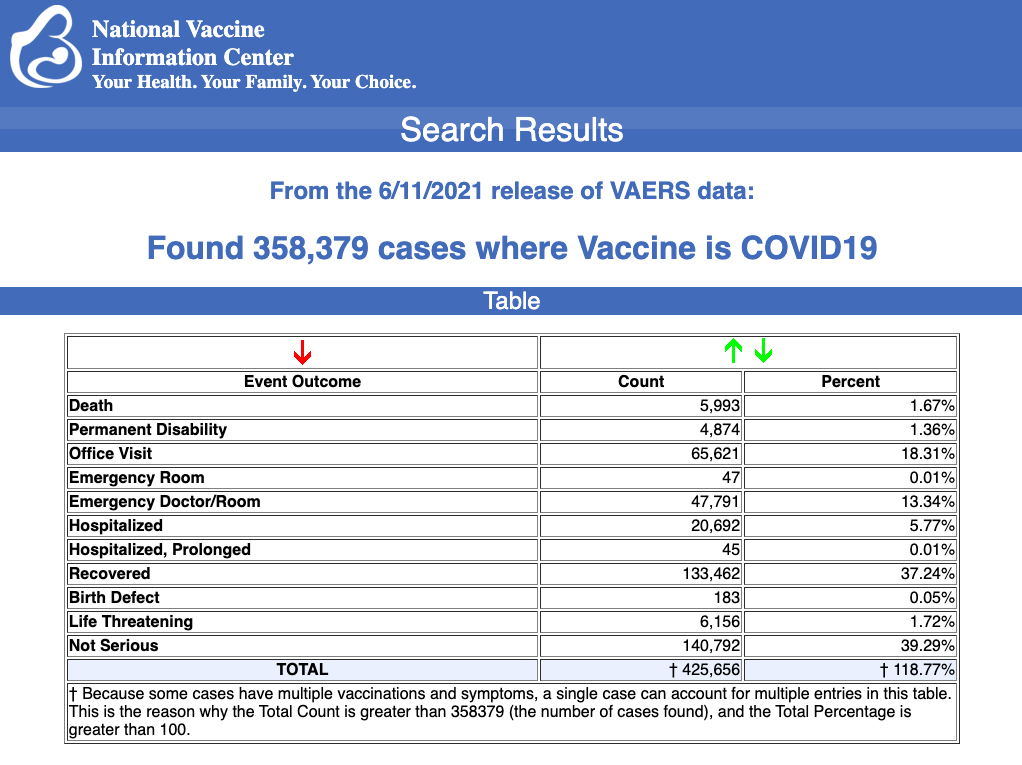 	Of the 5,993 deaths reported as of June 11, 23% occurred within 48 hours of vaccination, 16% occurred within 24 hours and 38% occurred in people who became ill within 48 hours of being vaccinated.In the U.S., 306.5 million COVID vaccine doses had been administered as of June 11. This includes 128 million doses of Moderna’s vaccine, 167 million doses of Pfizer and 11 million doses of the Johnson & Johnson (J&J) COVID vaccine.This week’s data, from Dec. 14, 2020 to June 11, 2021, for 12- to 17-year-olds show:6,332 total adverse events, including 271 rated as serious and seven reported deaths among 12- to 17-year-olds.The most recent reported deaths include a 15-year-old male (VAERS I.D. 1383620) who reportedly died one day after receiving his second Pfizer dose, a 15-year-old male (VAERS I.D. 1382906) who received Pfizer and a 16-year-old male (VAERS I.D. 1386841) who reportedly suffered a hemorrhage and died four days after receiving a Pfizer vaccine. An autopsy is pending.Other deaths include two 15-year-olds (VAERS I.D. 1187918 and 1242573), a 16-year-old (VAERS I.D. 1225942) and one 17-year-old (VAERS I.D. 1199455).974 reports of anaphylaxis among 12- to17-year-olds with 98% of cases attributed to Pfizer’s vaccine, 1.4% to Moderna and 0.2% (or two cases) to J&J.109 reports of myocarditis and pericarditis (heart inflammation) with 108 attributed to Pfizer’s COVID vaccine.24 reports of blood clotting disorders, all attributed to Pfizer.This week’s total VAERS data, from Dec. 14, 2020 to June 11, 2021, for all age groups show:358,379 total adverse events, including  29,871 serious injuries and 5,993 reported deaths21% of deaths were related to cardiac disorders.51% of those who died were male, 45% were female and the remaining death reports did not include gender of the deceased.The average age of death was 74.4.As of June 11, 2,136 pregnant women reported adverse events related to COVID vaccines, including 707 reports of miscarriage or premature birth.Of the 3,516 cases of Bell’s Palsy reported, 54% were reported after Pfizer vaccinations, 42% following vaccination with the Moderna vaccine and 267 cases, or 8%, of Bell’s Palsy cases were reported in conjunction with J&J.332 reports of Guillain-Barré Syndrome, with 45% of cases attributed to Pfizer, 40% to Moderna and 21% to J&J.100,736 reports of anaphylaxis with 42% of cases attributed to Pfizer’s vaccine, 50% to Moderna and 8% to J&J.6,352 reports of blood clotting disorders. Of those, 2,705 reports were attributed to Pfizer, 2,197 reports to Moderna and 1,408 reports to J&J.   MORE-https://childrenshealthdefense.org/defender/cdc-vaers-data-deaths-adverse-events-covid-vaccines-including-children/  Commentary:'In Spite of Rock and Tempest Roar'by Lawrence Kadish June 18, 2021 at 5:00 am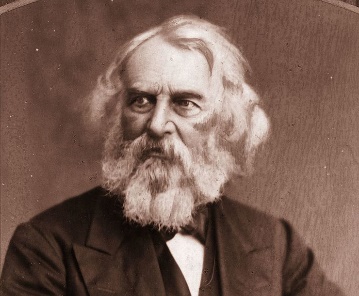 Henry Wadsworth Longfellow. (Photo by Otto Herschan Collection/Hulton Archive/Getty Images)	America! Since our founding we have stood tall against every assault and every enemy. This is not the time to despair. Rather, we need to go beyond simply recognizing today's threats and embrace the spirit of a nation that has weathered the worst our foes have ever thrown against us.
	Henry Wadsworth Longfellow, one of America's most vigorous patriots, used the power of poetry to rally his fellow citizens and remain true to the steadfast courage of our forefathers when he penned, "The Building of the Ship." The poem compares building a ship to building a nation and within the verses he implores us to defend it!
	Their words still ring out: "In spite of Rock or Tempest roar, in spite of false lights on the shore."
	Assaults against America continue today, both from overseas enemies and from within our own borders. Further, social media has acted as an accelerant for those seeking to divide us. Political operatives masquerading as journalists have used their platforms to further advance their cynical agendas. (Sadly, this is not the first time in American history that "journalists" have sought to destroy the reputations of White House occupants such as Donald Trump. Lincoln was the subject of countless lies -- but those reporters had no access to Twitter or Facebook. The damage they inflict now on our nation is incalculable.)
	Our nation also is confronting the abdicators of their sacred Oath of Office; politicians, members of the judiciary and others state and federal institutions who have solemnly sworn to "defend the Constitution of the United States against all enemies, foreign and domestic." Cynically, they seem to evolve into the very enemies from whom they swore to protect us.
	More damaging to our nation is that they are never held to account. Questions have been asked about matters from subpoenaed evidence that was destroyed to election laws that are apparently bypassed -- with never any negative consequences for those who destroyed the evidence or bypassed the laws.
	Overseas enemies of our democracy are trying to destroy us, seeking the means to turn Americans against each other. It is this author's opinion that they are now using the anonymous power of the Internet, rather than nuclear weapons, to attack our society. Consider how North Korean hackers shut down Sony just a few years ago and how Russia-based hackers forced Colonial Pipeline and the meat processing industry to hand over tens of millions of dollars in ransom.
	Despite these enormous threats, we should not despair. Instead we need to gather strength from our past -- such as the lessons offered to us in Longfellow's poem -- and to take to heart the words that ring clear, true, and inspiring.
	The Building of the Ship" 1849, Abridged Version"Build me straight, O worthy Master!
Stanch and strong, a goodly vessel,
That shall laugh at all disaster,
And with wave and whirlwind wrestle!"Thou, too, sail on, O Ship of State!
Sail on, O Union, strong and great!
Humanity with all its fears,
With all the hopes of future years,
Is hanging breathless on thy fate!
We know what Master laid thy keel,
What Workmen wrought thy ribs of steel,
Who made each mast, and sail, and rope,
What anvils rang, what hammers beat,
In what a forge and what a heat
Were shaped the anchors of thy hope!In spite of rock and tempest's roar,
In spite of false lights on the shore,
Sail on, nor fear to breast the sea!
Our hearts, our hopes, are all with thee,
Our hearts, our hopes, our prayers, our tears,
Our faith triumphant o'er our fears,
Are all with thee, — are all with thee!	What our nation needs now is the wisdom to hear these inspiring words and reclaim a democracy that remains the hope of the free world. https://www.gatestoneinstitute.org/17474/in-spite-of-rock-and-tempest-roar How to Understand Naftali Bennett’s New Government
06/18/2021  Caroline Glick
	Many of Israel’s supporters are confused by its new government. Prime Minister Naftali Bennett is a man of the political Right. His party is called Yamina, which means, “to the right”—as in, to the right of Israel’s main governing party, former Prime Minister Benjamin Netanyahu‘s Likud party.
	Yet, immediately after Bennett’s government was sworn in Sunday night, leftists held a raucous celebration in the center of Tel Aviv. And right-wingers went into mourning.
	Why would the Left celebrate a prime minister to the right of Benjamin Netanyahu’s Likud party, and why would the Right mourn Bennett’s rise?
	The answer begins with simple math. Israel’s 120-seat Knesset is roughly divided between two blocs. The right-wing bloc includes the center-right Likud party, parties to its ideological right and religious parties. In March, parties in this bloc won a 65-seat majority. With its 30 seats, Likud was Gulliver in a sea of Lilliputian parties.
	The opposing bloc is led by newly minted Foreign Minister and Alternate Prime Minister Yair Lapid, who heads the 17-seat center-left Yesh Atid party. Lapid’s bloc is comprised of parties on the center-left and radical left, as well as two Arab-Israeli parties. The first Arab party is a Palestinian nationalist party, and the second is an Islamist party. Neither accepts Israel’s right to exist as a Jewish state. In the March elections, Lapid’s bloc won 55 total seats.
	By rights, Netanyahu could have been expected to use his bloc’s 65-seat majority to form a stable governing coalition. But despite his best efforts, he failed to form such a coalition because the heads of two parties who ran to Likud’s right—Bennett’s Yamina and former Likud minister Gideon Sa’ar’s New Hope party—refused to join a Netanyahu-led government. Motivated by blinding envy and hatred for Netanyahu, whom they believe stymied their political advancement, Bennett and Sa’ar presented themselves to voters as prime ministerial candidates only to be humiliated at the polls. Bennett won seven seats, and Sa’ar won six.
	After prolonged negotiations with Netanyahu following the elections, which at least in Bennett’s case were conducted in bad faith, Bennett and Sa’ar defected from their ideological bloc. They took their small factions—or, in Bennett’s case, six members of his seven-member faction—to Lapid and his Left-Arab bloc to form the government over which Bennett now ostensibly presides as prime minister.
	Bennett is the ostensible, as opposed to actual, prime minister because he commands the loyalty of a mere 10 percent of his government—or 20 percent, with Sa’ar’s faction. The rest of the coalition members are loyal to Lapid, who is scheduled to replace Bennett as prime minister in two years.
	Given the power imbalance, Bennett the “right-winger” lacks the power to advance significant policies aligned with Israel’s political Right. Lapid, by contrast, will have more or less free rein to advance the agenda of his leftist majority. And the numerical imbalance won’t be the only thing constraining Bennett’s maneuvering room. By bolting the right-wing bloc to form a government with the Left-Islamist bloc, Bennett and Sa’ar betrayed their own voters. Accordingly, if they quit this government, they have nowhere to go. With no home base to which to return, Bennett and Sa’ar are now effective hostages of the Left.
	All of this is sufficient reason for the Right’s depression and the Left’s exhilaration at the sight of the Lapid-Bennett government. But the Left’s clear majority in the new government isn’t even its most notable feature. A more significant—and problematic—aspect of Israel’s new government is that it threatens the Jewish character of the State of Israel.
	The Lapid-Bennett government has a bare majority of 61 members. If two members defect to the opposition, it will fall.
	Not all the members of the 61-seat coalition voted in favor of its formation in Sunday’s confidence vote. Saeed Alharoumi from the Islamist Ra’am party abstained to protest the pending destruction of illegal structures in the illegal Bedouin settlement Bir El Daj in Israel’s Negev desert. Consequently, the government won the confidence vote with with a 60-59 vote tally.
	With four members, Ra’am is the smallest faction in the Lapid-Bennett government. But size is not everything: The entire government will fall if Ra’am bolts the coalition. By abstaining from the confidence vote, in coordination with Ra’am party leader Mansour Abbas, Alharoumi signaled to Lapid and Bennett that they hold office at Ra’am’s pleasure. Whereas Bennett with his six seats is powerless to advance a right-wing agenda, Abbas with his four seats and willingness to walk away from the table is the most powerful member of the coalition.
	As a general principle, it is a source of grave concern any time a parliamentary governing coalition is beholden to minor parties. But in the case of Ra’am, the problem is quite literally one of existential proportions.
	Ra’am rejects Israel’s right to exist. And from the outset of his coalition negotiations with Lapid and Bennett, Abbas used his king-making power to compel Bennett and Lapid to agree to policies that undermine Israel’s sovereignty and Jewish national character.
	To bring Ra’am into their coalition, Lapid and Bennett agreed to grant effective autonomy to the Bedouin in the Negev and the Arab-Israeli communities in the Galilee. Autonomy was granted in two ways. First, Lapid and Bennett agreed to effectively end the enforcement of Israel’s planning and zoning laws in these communities, thus rendering them self-governing Arab enclaves inside of Israel.
	Second, the coalition deal involves the practical ceding of state lands the size of Israel’s 10 largest cities to illegal Bedouin settlements in the Negev. According to Regavim, an Israeli nonprofit group that monitors illegal Arab building, Bedouin in the Negev have built roughly 80,000 illegal structures. Lapid and Bennett agreed to legitimize much of the land theft and reward the Bedouin for their criminal behavior by building new towns for them, courtesy of Israeli taxpayers.
	Just before the Lapid-Bennett coalition was approved by the Knesset, Abbas gave a speech in Arabic at the Knesset podium wherein he pledged: “We will restore the lands that were stolen from our people.”
	Which lands? In a 2018 speech, Abbas made clear that in keeping with Muslim Brotherhood ideology, he means all of Israel: “Since [Israel’s founding in] 1948, the Palestinian people have lived in a continuous disaster that was created by Zionist terror gangs.”
	Abbas has also repeatedly denied Jewish history in Jerusalem, the holiest city in Judaism. He has denied that a Jewish Temple ever stood on the Temple Mount. On Tuesday, ahead of a nationalist parade through Jerusalem, Abbas condemned the planned parade—which involved Israeli Jews walking through their capital city waving flags—in the harshest terms. “The flag parade in Jerusalem today is an unbridled provocation—its main characteristic is hateful shouts and incitement of violence in an effort to inflame the region for political purposes,” he said.
	Since his government depends on keeping Abbas happy, Bennett has no power to condemn him for such hateful, incendiary remarks.
	Ra’am is the first Arab-Israeli party to join an Israeli governing coalition. Many friends of Israel have pointed to Ra’am and Abbas’s move as further proof of the rank bigotry and dishonesty of the slurs of Israel as an “apartheid” state that were recently echoed by the likes of Congresswomen Alexandria Ocasio-Cortez (D-NY), Rashida Tlaib (D-MI) and Ilhan Omar (D-MN).
	But this claim misses two key points. First, Ocasio-Cortez, Tlaib, Omar and their colleagues aren’t slandering Israel because they are merely misinformed. They slander the Jewish state because they want to delegitimize its very existence.
	Second, and arguably worse, Abbas is on board with them. Despite being living proof that Israel is not a racist state, in November 2019 Abbas called Israel “the apartheid regime.”
	It is hard to know how long the Lapid-Bennett government will last. Although Bennett and Sa’ar are clearly on a political suicide mission, members of their factions may decide that jumping ship is their best option. Ra’am may also leave at any time. And Lapid himself may decide that having used Bennett to force Netanyahu out of office, he doesn’t need his partner any longer and thus bring the government down himself.
	Even as head of the opposition, Netanyahu remains by far the most popular politician in Israel. And his partners in the opposition are unified in their desire to break apart the fragile Lapid-Bennett coalition as quickly as possible.
	For however long it lasts, the Lapid-Bennett government will veer from leftist and Islamist policies to gridlock. Hence the joy of the Left, which could never win a governing majority without Bennett and Sa’ar. And hence the tears of the Right, which is now governed by a leftist- and Islamist-dominated government despite the fact that its members comprise the majority in both the public and the Knesset itself. https://carolineglick.com/how-to-understand-naftali-bennetts-new-government/ARUTZ SHEVALiberman: Statement on dumping haredim 'was not the most successful'Finance Minister says his pre-election statement that he would send the haredi community “to a garbage dump” was misunderstood.Elad Benari, Canada , Jun 18 , 2021 11:41 PM 	Finance Minister Avigdor Liberman acknowledged on Friday that his pre-election statement that he would send the haredi community “in one wheelbarrow to a garbage dump” should not have been made.	“The statement was misunderstood, there was no intention here. It was perhaps not the most successful statement, but so be it,” Liberman said in an interview on the Ofira & Berkovic program which airs on Channel 12.	He rejected claims that the haredim should be concerned over his appointment as Finance Minister, saying, “They should not be afraid. We are doing what is good for them and the country. I do not want to interfere with their lifestyle, nor do I want them to interfere with my lifestyle. They should study core subjects, acquire a profession and not be dependent on donations their entire lives. It is inconceivable that the percentage of eligibility for matriculation in Modi'in is over 90%, and in Modi'in Illit 5.5%. We do not want to harm anyone, but that everyone will contribute to society and integrate into society.” 	Liberman predicted that the new government would last for many days: “Before the election, we set three goals - a change of government and its leader, the removal of Shas and United Torah Judaism from the coalition, and that we will get the Treasury portfolio. New goals now need to be set, and the two important goals are to stabilize the coalition and approve the budget. Once we pass a responsible and serious budget and stabilize the coalition, the election will be another four and a half years from now.”	He was asked about his promise before the election not to be part of a coalition with the Ra'am party but ultimately joining a government with Ra'am.	“It was Netanyahu who legitimized Ra'am. Between the alternative of going to a fifth election or forming such an eclectic government, a government is better than a fifth election. I agree that we need to invest in infrastructure in the Arab sector as well,” said Liberman.	Asked whether he thinks Benjamin Netanyahu will return to power, Liberman replied, “Politics are like a wheel, sometime you're up and sometimes you’re down. I don't know if he will come back.” https://www.israelnationalnews.com/News/News.aspx/308354 "The greater the importance to safeguarding the community from incitements to the overthrow of our institutions by force and violence, the more imperative is the need to preserve the constitutional rights of free speech, free press and free assembly in order to maintain the opportunity for free political discussion."
-- Justice Charles Evans Hughes (1862-1948) Chief Justice of the U.S. Supreme CourtPleaseRememberThese Folks In Prayer-Check oftenThey Change!Pray that the world would WAKE UP! Time for a worldwide repentance!	ALL US soldiers fighting for our freedom around the world 	Pray for those in our 	government to repent of their wicked corrupt ways.Pray for BB – Severe West Nile Fever –still not mobile- improving!Pray for RBH – cancer recurrencePray for DH – Mother going into hospice.Pray for GB – bad reaction from Cancer drugPray for Ella – Child with serious problemsNOTE: Our prayer list was getting very long and there will little follow up. If you have people you want to have on the list please resubmit since we are revising it now– rdb]Pray that The Holy One will lead you in Your preparations for handling the world problems.  – 	Have YOU made any preparations?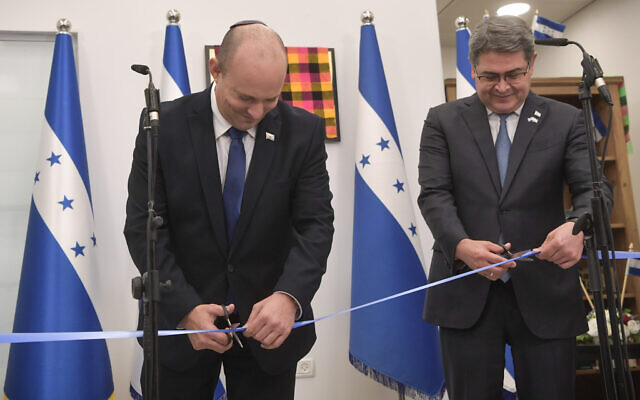 Prime Minister Naftali Bennett (L) and Honduras President Juan Orlando Hernández inaugurate the new Honduran embassy in Jerusalem, June 24, 2021. (Kobi Gideon/GPO)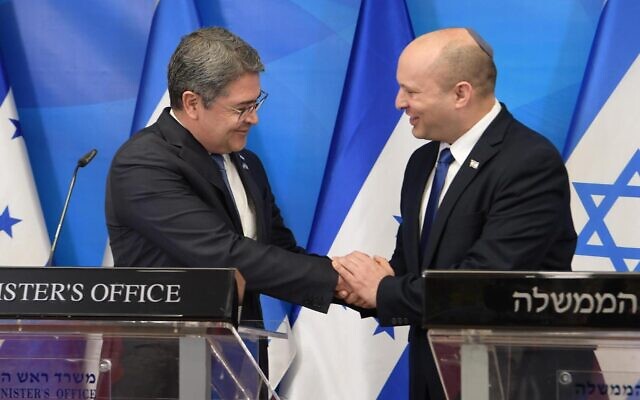 Prime Minister Naftali Bennett (R) and Honduras President Juan Orlando Hernández in the Prime Minister’s Office in Jerusalem, June 24, 2021. (Amos Ben Gershom/GPO)THE SHORASHIM BIBLICAL GIFT CATALOG 005http://mad.ly/7f9f64?pact=20013931524&fe=1Support Shorashim!To be removed from this News list, Please click here and put "Unsubscribe" in the subject line."But, when a long train of abuses and usurpations, pursuing invariably the same object, evinces a design to reduce them under absolute despotism, it is their right, it is their duty, to throw off such government, and to provide new guards for their future security."
-- Declaration of Independence July 4, 1776PleaseRememberThese Folks In Prayer-Check oftenThey Change!Pray that the world would WAKE UP! Time for a worldwide repentance!	ALL US soldiers fighting for our freedom around the world 	Pray for those in our 	government to repent of their wicked corrupt ways.Pray for BB – Severe West Nile Fever –still not mobile- improving!Pray for RBH – cancer recurrencePray for DH – Mother going into hospice.Pray for GB – bad reaction from Cancer drugPray for Ella – Child with serious problemsNOTE: Our prayer list was getting very long and there will little follow up. If you have people you want to have on the list please resubmit since we are revising it now– rdb]Pray that The Holy One will lead you in Your preparations for handling the world problems.  – 	Have YOU made any preparations?THE SHORASHIM BIBLICAL GIFT CATALOG 005http://mad.ly/7f9f64?pact=20013931524&fe=1Support Shorashim!To be removed from this News list, Please click here and put "Unsubscribe" in the subject line.His children beheld His might, praised Him and gave Him thanks, willingly submitting to His sovereignty.Moses and the children of Israel sang songs of great joy to You, saying:“Who is like You, O Lord, among the mighty, You who are glorious in holiness, awe inspiring in renown, performer of wonders.”"If it be asked, What is the most sacred duty and the greatest source of our security in a Republic? The answer would be, An inviolable respect for the Constitution and Laws."
-- Alexander Hamilton(1757-1804) American statesman, Secretary of the TreasuryPleaseRememberThese Folks In Prayer-Check oftenThey Change!Pray that the world would WAKE UP! Time for a worldwide repentance!	ALL US soldiers fighting for our freedom around the world 	Pray for those in our 	government to repent of their wicked corrupt ways.Pray for BB – Severe West Nile Fever –still not mobile- improving!Pray for RBH – cancer recurrencePray for DH – Mother going into hospice.Pray for GB – bad reaction from Cancer drugPray for Ella – Child with serious problemsNOTE: Our prayer list was getting very long and there will little follow up. If you have people you want to have on the list please resubmit since we are revising it now– rdb]Pray that The Holy One will lead you in Your preparations for handling the world problems.  – 	Have YOU made any preparations?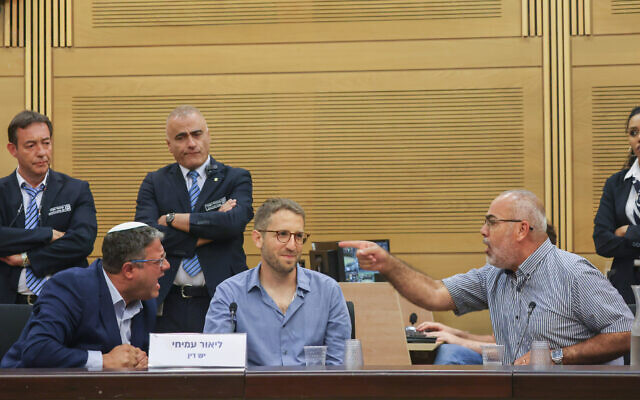 Joint List MK Osama Saadi (R) and Religious Zionism MK Itamar Ben Gvir (L) argue during an event at the Knesset titled ,After 54 years: From Occupation to Apartheid,, June 22, 2021. (Yonatan Sindel/Flash90)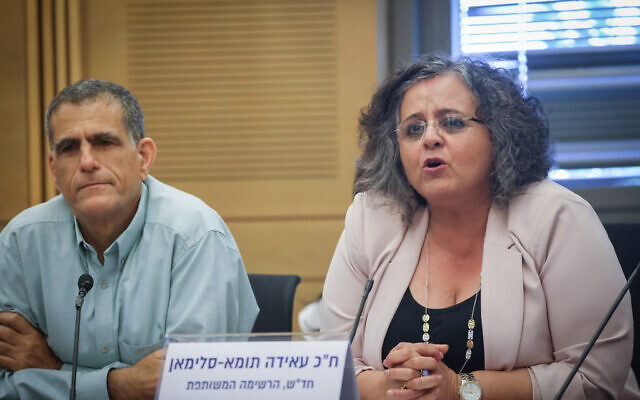 Joint List MK Aida Touma-Sliman attends an event titled ‘After 54 years: Between occupation and Apartheid’ in the Knesset on June 22, 2021. (Yonatan Sindel/FLASH90)THE SHORASHIM BIBLICAL GIFT CATALOG 005http://mad.ly/7f9f64?pact=20013931524&fe=1Support Shorashim!To be removed from this News list, Please click here and put "Unsubscribe" in the subject line."American tyranny has come gradually, like a slowly rising river. Each of us does not realize the danger until the water comes in our door. Until then, it is merely someone else's problem and a problem that we fool ourselves into thinking won't reach us."
-- Charley Reese (1937-2013) American syndicated columnistPleaseRememberThese Folks In Prayer-Check oftenThey Change!Pray that the world would WAKE UP! Time for a worldwide repentance!	ALL US soldiers fighting for our freedom around the world 	Pray for those in our 	government to repent of their wicked corrupt ways.Pray for BB – Severe West Nile Fever –still not mobile- improving!Pray for RBH – cancer recurrencePray for DH – Mother going into hospice.Pray for GB – bad reaction from Cancer drugPray for Ella – Child with serious problemsNOTE: Our prayer list was getting very long and there will little follow up. If you have people you want to have on the list please resubmit since we are revising it now– rdb]Pray that The Holy One will lead you in Your preparations for handling the world problems.  – 	Have YOU made any preparations?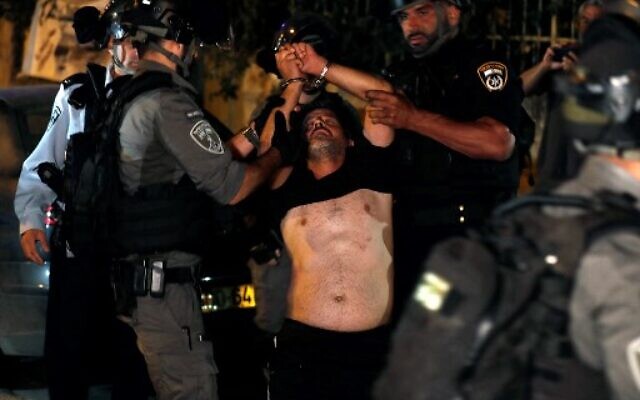 A Palestinian demonstrator is arrested by Israeli security forces during protests in the East Jerusalem neighborhood of in the Sheikh Jarrah on June 21, 2021. (Photo by AHMAD GHARABLI / AFP)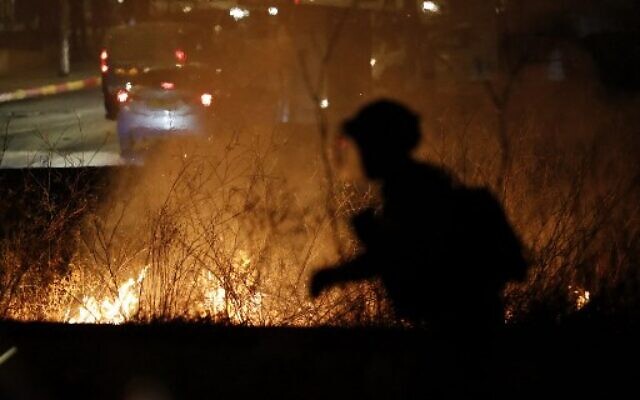 Israeli Border Guards in the east Jerusalem neighborhood of Sheikh Jarrah on June 21, 2021, during clashes between Israelis and Palestinians. (Photo by AHMAD GHARABLI / AFP)THE SHORASHIM BIBLICAL GIFT CATALOG 005http://mad.ly/7f9f64?pact=20013931524&fe=1Support Shorashim!To be removed from this News list, Please click here and put "Unsubscribe" in the subject line."I think the subject which will be of most importance politically is Mass Psychology. ...It's importance has been enormously increased by the growth of modern methods of propaganda ...Although this science will be diligently studied, it will be rigidly confined to the governing class. The populace will not be allowed to know how its convictions were generated."
-- Bertrand Russell [Bertrand Arthur William Russell] (1872-1970) Philosopher, educatorPleaseRememberThese Folks In Prayer-Check oftenThey Change!Pray that the world would WAKE UP! Time for a worldwide repentance!	ALL US soldiers fighting for our freedom around the world 	Pray for those in our 	government to repent of their wicked corrupt ways.Pray for BB – Severe West Nile Fever –still not mobile- improving!Pray for RBH – cancer recurrencePray for DH – Mother going into hospice.Pray for GB – bad reaction from Cancer drugPray for Ella – Child with serious problemsNOTE: Our prayer list was getting very long and there will little follow up. If you have people you want to have on the list please resubmit since we are revising it now– rdb]Pray that The Holy One will lead you in Your preparations for handling the world problems.  – 	Have YOU made any preparations?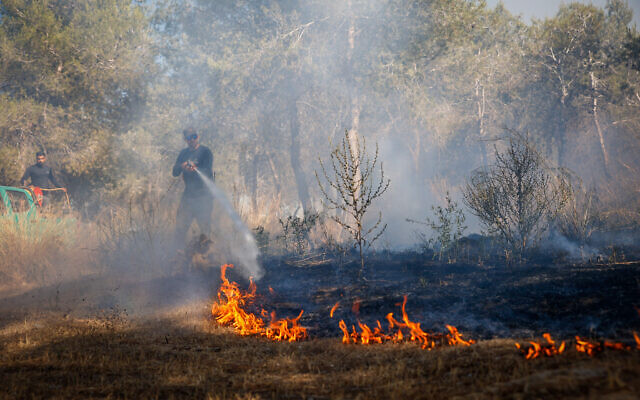 Firefighters try to extinguish a blaze in southern Israel that was sparked by a balloon-borne incendiary device launched by Palestinians in the Gaza Strip, June 15, 2021. (Flash90)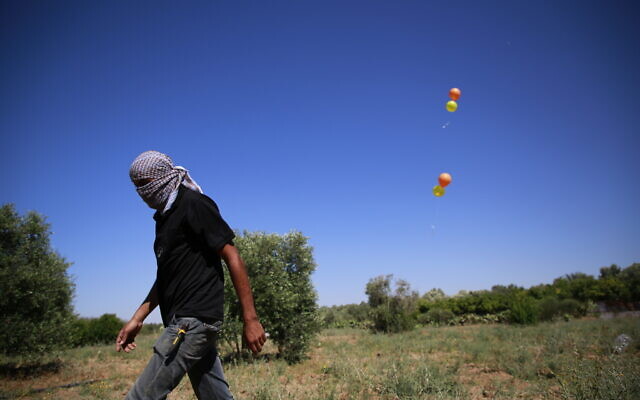 Masked Palestinian members of the Islamic Jihad terror group launch incendiary balloons from Gaza toward Israel on June 15, 2021. (Atia Mohammed/FLASH90)THE SHORASHIM BIBLICAL GIFT CATALOG 005http://mad.ly/7f9f64?pact=20013931524&fe=1Support Shorashim!To be removed from this News list, Please click here and put "Unsubscribe" in the subject line."Socialism itself can hope to exist only for brief periods here and there, and then only through the exercise of the extremest terrorism. For this reason it is secretly preparing itself for rule through fear and is driving the word “justice” into the heads of the half-educated masses like a nail so as to rob them of their reason... and to create in them a good conscience for the evil game they are to play."
-- Friedrich Nietzsche (1844-1900) German philosopher, cultural critic, poet, philologistPleaseRememberThese Folks In Prayer-Check oftenThey Change!Pray that the world would WAKE UP! Time for a worldwide repentance!	ALL US soldiers fighting for our freedom around the world 	Pray for those in our 	government to repent of their wicked corrupt ways.Pray for BB – Severe West Nile Fever –still not mobile- improving!Pray for RBH – cancer recurrencePray for DH – Mother going into hospice.Pray for GB – bad reaction from Cancer drugPray for Ella – Child with serious problemsNOTE: Our prayer list was getting very long and there will little follow up. If you have people you want to have on the list please resubmit since we are revising it now– rdb]Pray that The Holy One will lead you in Your preparations for handling the world problems.  – 	Have YOU made any preparations?THE SHORASHIM BIBLICAL GIFT CATALOG 005http://mad.ly/7f9f64?pact=20013931524&fe=1Support Shorashim!To be removed from this News list, Please click here and put "Unsubscribe" in the subject line.I admit every morningThat you restored my soulI thank you for a garmentThat you laid on my bodyLet me not be cold, you keep meI admit every morningOn the light on the very beingI thank you for the breadThat you laid to my deskThat I will not be hungry, that I will not know painFor my countless smiles I admitFor all my talents and for all my songsI will dedicate them all to youKnow You Know You I thank youI will shout to you mighty name to you I will call yeGo my life go my heart and my gratitudeI will call you Yahweh I will call you YahI admit every morningFor my power over my father and my motherI thank you for the rain you gave in my fieldsTaking care of my lovers you have given me my lifeOn the day of rest I thankFor abundance and blessing on the familyAll thanks to youKnow You Know You I thank youI will shout to you mighty name to you I will call yeGo my life go my heart and my gratitudeI will call you Yahweh I will call you YahFor all my failures I admitFor my disappointments my fears and obstaclesThey are all in my favorThere is no one else in my heart just you I thank you"Where once a tyrant had to wish that his subjects had but one common neck that he might strangle them all at once, all he has to do now is to 'educate the people' so that they will have but one common mind to delude."
-- Richard Mitchell (1929-2002) Professor at Glassboro State College, NJ, author, founder and publisher of The Underground GrammarianPleaseRememberThese Folks In Prayer-Check oftenThey Change!Pray that the world would WAKE UP! Time for a worldwide repentance!	ALL US soldiers fighting for our freedom around the world 	Pray for those in our 	government to repent of their wicked corrupt ways.Pray for BB – Severe West Nile Fever –still not mobile- improving!Pray for RBH – cancer recurrencePray for DH – Mother going into hospice.Pray for GB – bad reaction from Cancer drugPray for Ella – Child with serious problemsNOTE: Our prayer list was getting very long and there will little follow up. If you have people you want to have on the list please resubmit since we are revising it now– rdb]Pray that The Holy One will lead you in Your preparations for handling the world problems.  – 	Have YOU made any preparations?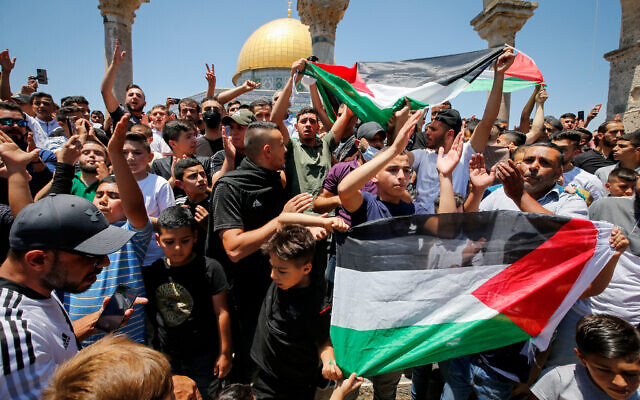 Worshippers raise the Palestinian flag at the Al-Aqsa mosque compound in Jerusalem's Old City on June 18, 2021. (Jamal Awad/Flash90)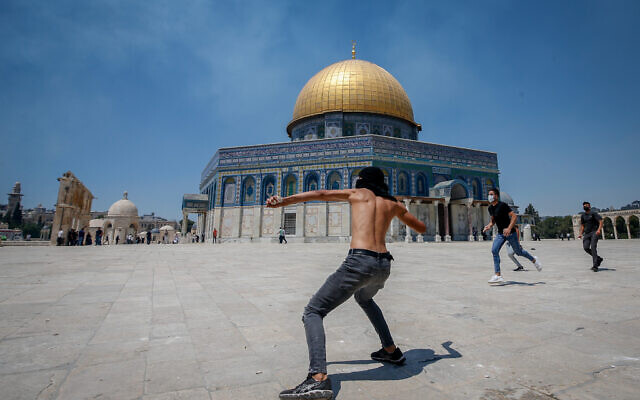 Palestinians and Israel Police officers clash on the Temple Mount in Jerusalem, on June 18, 2021. (Jamal Awad/Flash90)THE SHORASHIM BIBLICAL GIFT CATALOG 005http://mad.ly/7f9f64?pact=20013931524&fe=1Support Shorashim!To be removed from this News list, Please click here and put "Unsubscribe" in the subject line.